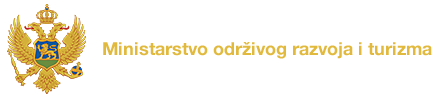 Vlada Crne GoreKabinet PredsjednikaKancelarija za evropske integracijeN A C R TPrograma pristupanja Crne Gore Evropskoj uniji2022 – 2023.Podgorica, decembar 2021.1. Sloboda kretanja robeUVODSloboda kretanja robe je jedna od četiri osnovne slobode na jedinstvenom tržištu Evropske unije. Sloboda kretanja robe podrazumijeva uklanjanje svih tehničkih barijera u trgovini među državama članicama Evropske unije. U tom smislu Crna Gora, kao država kandidat za punopravno članstvo u EU mora ukloniti sve prepreke koje mogu narušiti njenu punu integraciju u jedinstveno tržište, uz obezbjeđenje visokog nivoa zaštite bezbjednosti, života i zdravlja ljudi, zaštite životinja i biljaka, zaštite životne sredine i zaštite potrošača. Uspostavljanje sistema infrastrukture kvaliteta u skladu s najboljom evropskom praksom i usaglašavanje crnogorskog tehničkog zakonodavstva sa zahtjevima Evropske unije, predstavljaju najvažnije zadatke Crne Gore u okviru poglavlja 1 - Sloboda kretanja robe. Poglavlje 1 je podijeljeno u 4 potpoglavlja: Opšti principi,Horizontalne mjere [Ocjena usaglašenosti, Standardizacija, Metrologija, Akreditacija, Tržišni nadzor], Vertikalne mjere [Novi pristup, Stari pristup] iProceduralne mjere.Institucije nadležne za rad u ovom poglavlju: Ministarstvo ekonomskog razvoja, Kancelarija za evropske integracije, Ministarstvo kapitalnih investicija, Ministarstvo zdravlja, Ministarstvo unutrašnjih poslova, Ministarstvo poljoprivrede, šumarstva i vodoprivrede, Ministarstvo ekologije, prostornog planiranja i urbanizma, Uprava za inspekcijske poslove, Uprava prihoda i carina, Zavod za metrologiju, Akreditaciono tijelo Crne Gore, Institut za standardizaciju Crne Gore, Uprava za bezbjednost hrane, veterinu i fitosanitarne poslove, Institut za ljekove i medicinska sredstva, Mašinski fakultet Univerziteta Crne Gore i Privredna komora Crne Gore.Poglavlje 1 - Sloboda kretanja robe je otvoreno 20. juna 2017. na Međuvladinoj konferenciji u Luksemburgu.2. Sloboda kretanja radnika
UVODSloboda kretanja radnika, kao jedan od temeljnih principa Evropske unije i jedno od četiri slobode unutrašnjeg tržišta, obuhvata pitanja vezana za pristup tržištu rada, EURES, koordinaciju sistema socijalne sigurnosti i Evropsku karticu zdravstvenog osiguranja. U skladu s pravnom tekovinom EU, radnik koji se seli u drugu državu članicu EU ima određena prava kao što su pravo na rad bez radne dozvole (osim radnika iz novih država članica koje su obuhvaćene prelaznim periodom), jednakost postupanja u zapošljavanju kao s državljanima članice u kojoj se rad obavlja, pravo na jednaku socijalnu sigurnost kakvu imaju i državljani članice u kojoj se radnik zapošljava, pravo članova porodice da se pridruže radniku i da primaju porodičnu naknadu, potpuna koordinacija sistema socijalne sigurnosti (pravo na penziju i doprinose za socijalnu sigurnost) i uzajamno priznavanje kvalifikacija. Cilj navedenih prava je i podsticanje mobilnosti radne snage između država članica EU, što je važan faktor ostvarivanja unutrašnjeg tržišta. Pregovaračko poglavlje 2 - Sloboda kretanja radnika obuhvata podoblasti: pristup tržištu rada, EURES, koordinacija sistema socijalne sigurnosti i Evropska kartica zdravstvenog osiguranja.Institucije koje koordiniraju aktivnosti u okviru ovog poglavlja su Ministarstvo ekonomskog razvoja i Ministarstvo finansija i socijalnog staranja, dok su u rad poglavlja uključene i sljedeće institucije: Ministarstvo zdravlja, Ministarstvo unutrašnjih poslova, Ministarstvo prosvjete, nauke, kulture i sporta, Ministarstvo javne uprave, digitalnog društva i medija, Kancelarija za evropske integracije, Generalni sekretarijat Vlade, Zavod za zapošljavanje Crne Gore, Uprava policije, Fond za zdravstveno osiguranje, Fond penzijskog i invalidskog osiguranja, Uprava za statistiku, Komisija za tržište kapitala, Savez sindikata, Unija slobodnih sindikata, Privredna komora, Unija poslodavaca i Uprava za inspekcijske poslove.Poglavlje 2 – Sloboda kretanja radnika je otvoreno 11. decembra 2017. na Međuvladinoj konferenciji u Briselu.3. Pravo osnivanja preduzeća i sloboda pružanja usluga UVODSloboda pružanja usluga jedna je od četiri osnovne slobode koje omogućavaju funkcionisanje jedinstvenog tržišta Evropske unije, uz slobodu kretanja robe, ljudi i kapitala. U okviru ovog pregovaračkog poglavlja razmatra se zakonodavni okvir koji omogućava slobodno pružanje usluga, uz pravo osnivanja preduzeća. Ovo poglavlje obuhvata tri podoblasti i to:Pravo osnivanja preduzeća i sloboda pružanja  usluga, Međusobno priznavanje profesionalnih kvalifikacija i Poštanske usluge. U oblasti sloboda pružanja usluga donijet je Zakon o uslugama (,,Sl. list CG", broj 71/17). Usklađivanje sektorskog zakonodavstva sa Direktivom 2006/123/EZ o uslugama na unutrašnjem tržištu vrši se na način predviđen Akcionom planom za transponovanje Direktive o uslugama na unutrašnjem tržištu za period 2015-2018. U vezi usaglašavanja budućeg zakonodavstva, zaključkom Vlade br. 022-27/2018-1 od 21. juna 2018. i zaključkom Vlade br. 04-699/2 od 25. februara 2021. zaduženi su nadležni resori da prilikom donošenja propisa koji regulišu uslužne djelatnosti uzmu u obzir obaveze koje proizilaze iz Direktive o uslugama i o istom izvijeste Ministarstvo ekonomskog razvoja koje je pripremilo i dostavilo smjernice po ovom pitanju 19. jula 2018. godine. U cilju potpunog usklađivanja sa Direktivom o uslugama, potrebno je donijeti Uredbu o jedinstvenoj kontakt tački za usluge u IV kvartalu 2022, dok Zakon o uslugama sadrži i pravni osnov za donošenje podzakonskih akata kojim će se definisati način saradnje i razmjene informacija sa državama EEP, a naročito saradnje u vezi sa nadzorom nad pružanjem usluga, preduzimanjem mjera upozorenja i način rad Ministarstva kada je u pitanju IMI sistem. Predviđeno je da pravni akt za IMI sistem bude donijet u okviru projekta koji će se realizovati kroz IPA 2020. U skladu sa zahtjevima Direktive 2005/36/EZ i Direktive 2013/55/EU o izmjeni Direktive 2005/36/EZ o priznavanju stručnih kvalifikacija, donijet je Zakon o priznavanju profesionalnih kvalifikacija za obavljanje regulisanih profesija („Sl. list CG", broj 56/18), Odluka o utvrđivanju Liste regulisanih profesija („Sl. list CG", broj 80/18) kao i usklađeni svi studijski programi (doktor medicine, doktor stomatologije, doktor farmacije, medicinska sestra za opštu zdravstvenu njegu i arhitekta), čijim završetkom se stiču kvalifikacije za obavljanje regulisane profesije u Crnoj Gori za koje se vrši  automatsko priznavanje na osnovu minimalnih uslova osposobljavanja. U cilju potpunog usklađivanja zakonodavstva s Direktivom 2005/36 EZ  o priznavanju stručnih kvalifikacija i Direktivom 2013/55/EU o izmjeni Direktive 2005/36/EZ o priznavanju stručnih kvalifikacija, Crna Gora je u obavezi da do dana pristupanja EU uskladi sektorske i sve ostale propise sa  Direktivom 2005/36 EZ  i Direktivom 2013/55/EU i da  osnuje Komoru medicinskih sestara, babica i tehničara. S tim u vezi, Crna Gora je, u cilju unapređenja uslova za obavljanje ovih profesija, zaštite njihovih profesionalnih interesa, unapređenja profesionalne zdravstvene etike i učešća u unapređenju kvaliteta zdravstvene zaštite, odredbama Zakona o zdravstvenoj zaštiti („Sl. list CG“, br. 3/16, 39/16, 2/17, 44/18 i 24/19) predvidjela osnivanje Ljekarske komore Crne Gore, Stomatološke komore Crne Gore, Farmaceutske komore Crne Gore, a u skladu s članom 120 ovog zakona, osnovana je i Komora fizioterapeuta. Osnivanje Komore medicinskih sestara, babica i tehničara definisano je članom 20 Zakona o zdavstvenoj njezi pacijenata („Sl. list CG", broj 25/10). U oblasti poštanskih usluga, regulativni okvir je skoro usklađen sa pravnom tekovinom EU, uzimajući u obzir da tek predstoji usaglašavanje sa Regulativom (EU) 2018/644  o prekograničnoj dostavi paketa. Cilj Evropske komisije je stvoriti zajedničko tržište za poštanske usluge i osigurati kvalitet usluga koje se pružaju, postepeno otvarajući taj sektor tržišnoj konkurenciji.Institucionalni okvir: Ministarstvo pravde, ljudskih i manjinskih prava, Ministarstvo unutrašnjih poslova, Ministarstvo finansija i socijalnog staranja, Ministarstvo prosvjete, nauke, kulture i sporta, Ministarstvo ekonomskog razvoja, Ministarstvo kapitalnih investicija, Ministarstvo poljoprivrede, šumarstva i vodoprivrede, Ministarstvo zdravlja, Ministarstvo javne uprave, digitalnog društva i medija, Ministarstvo ekologije, prostornog planiranja i urbanizma, Kancelarija za evropske integracije, Privredna komora Crne Gore, Inženjerska komora Crne Gore, Advokatska komora Crne Gore, Ljekarska komora Crne Gore, Uprava za inspekcijske poslove, Agencija za zaštitu prirode i životne sredine, Agencija za elektronske komunikacije i poštansku djelatnost i Regulatorna agencija za energetiku i regulisane komunalne djelatnosti.Pregovaračko poglavlje otvoreno je 11. decembra 2017. godine, na Međuvladinoj konferenciji u Briselu.4. Sloboda kretanja kapitala 
UVODSloboda kretanja kapitala je jedan od osnovnih principa jedinstvenog tržišta Evropske unije i jedina od četiri slobode koja prelazi granice Evropske unije. Osnovna načela jedinstvenog tržišta su načelo nediskriminacije i načelo uzajamnog priznavanja. Načelo nediskriminacije proizilazi iz Poglavlja II, člana 18 Ugovora o funkcionisanju Evropske unije (UFEU), koji zabranjuje svaku diskriminaciju na osnovu državljanstva, odnosno različit tretman u jednakim okolnostima. Temelji unutrašnjeg tržišta postavljeni su odredbama člana 26 Poglavlje III, naslov 1, Ugovora o funkcionisanju Evropske unije koji definiše jedinstveno tržište EU kao „prostor bez unutrašnjih granica na kome je slobodan promet robe, kretanje lica, usluga i kapitala“.Slobodno kretanje kapitala omogućava protok sredstava unutar EU, olakšava prekograničnu trgovinu, doprinosi mobilnosti radnika, olakšava prikupljanje kapitala potrebnog za započinjanje poslovanja i rast privrednih subjekata, kao i funkcionisanje integrisanog, otvorenog i efikasnog unutrašnjeg tržišta, što je od interesa za sve građane Evropske unije. Ovo pregovaračko poglavlje propisuje pravila slobodnog kretanja kapitala među državama članicama Unije. Ona obuhvataju zabranu svih restrikcija u kretanjima kapitala i plaćanjima, kako unutar država članica EU, tako i između država članica i trećih država. Pritom, postoje određeni izuzeci koji su, prvenstveno, vezani za poreze, sprečavanje pranja novca, finansiranje terorizma i sl. Ovo poglavlje pravne tekovine sadrži i pravila za prekogranična ulaganja u sektor finansijskih usluga i prava vlasništva nad nekretninama izvan nacionalnih okvira, a unutar EU. Sloboda kretanja kapitala obuhvata tri temeljna područja:  slobodu kretanja kapitala i plaćanja,  usluge platnog prometa i  sprječavanje pranja novca i finansiranja terorizma.  Institucionalni okvir: Ministarstvo finansija i socijalnog staranja, Centralna Banka Crne Gore, Uprava Policije, Komisija za tržište kapitala, Agencija za nadzor osiguranja, Kancelarija za evropske integracije. Poglavlje je otvoreno na Međuvladinoj konferenciji, 24. juna 2014.5. Javne nabavke
UVODJavne nabavke u Evropskoj uniji obuhvataju skup djelovanja naručilaca iz država članica Evropske unije radi nabavke robe, pružanja usluga ili izvođenja radova. Naručioci podrazumijevaju javne naručioce, kao što su državne institucije, gradovi, opštine i sektorske naručioce koji obavljaju djelatnosti vodosnabdijevanja, snabdjevanja energijom, obezbjeđivanja saobraćajnih i poštanskih usluga.Cilj evropskog zakonodavstva u ovoj oblasti je da se davaocima usluga, isporučiocima roba i izvođačima radova obezbijedi mogućnost nadmetanja na javnim tenderima u državama članicama Evropske unije. Cilj je, sa jedne strane, jačanje ekonomskog razvoja i efikasnosti, ali i davanje punog smisla jedinstvenom tržištu Evropske unije. Institucije uspostavljene u tu svrhu treba da obezbijede poštovanje zakonodavnog okvira na svim nivoima i osiguraju efikasan sistem pravne zaštite u postupcima javnih nabavki, koji se, između ostalog, zasniva na pravu podnošenja žalbe. Naručioci usluga su dužni da postupak javnih nabavki sprovode uz puno poštovanje principa transparentnosti. Projekti javno-privatnog partnerstva su projekti koji imaju za cilj zadovoljenje neke javne potrebe, odnosno projekti koji za cilj imaju pružanje javne usluge iz nadležnosti javne vlasti.Zakonodavni okvir uređuje: načela javnih nabavki; postupke nabavke koji djeluju u sektorima vodoprivrede, energetike, saobraćaja i poštanskog saobraćaja; koordinaciju postupaka za dodjelu ugovora o javnim nabavkama radova, ugovora o javnoj nabavki robe i ugovora o javnim nabavkama usluga; postupak zaštite prava  u postupku javne nabavke, „koncesije i javno privatno partnerstvo”, elektronske javne nabavke; jedinstveni rječnik javnih nabavki (CPV); održive javne nabavke i postupke  nabavke u oblasti odbrane i bezbjednosti.Institucionalni okvir: Ministarstvo finansija i socijalnog staranja, Ministarstvo ekonomskog razvoja, Ministarstvo javne uprave, digitalnog društva i medija, Komisija za zaštitu prava u postupcima javnih nabavki i Uprava za inspekcijske poslove.Poglavlje je otvoreno na Međuvladinoj konferenciji, 18. decembra 2013.6. Privredno pravoUVODPrivredno pravo odnosi se na osnivanje, funkcionisanje i kontrolu finansijskog poslovanja privrednih društava u državama članicama Evropske unije. Obuhvata dva dijela: pravo privrednih društava u užem smislu, kao i računovodstvo i reviziju.Tekovina prava privrednih društava EU obuhvata pravila o osnivanju, registraciji, podjeli akcionarskih društava, domaćim i prekograničnim spajanjima, preuzimanju akcionarskih društava, pravima akcionara, zahtjevima u pogledu kapitala, zahtjevima za transparentnošću poslovanja,  preporuke o politici naknada za direktore kotiranih akcionarskih društava te preporuke o ulozi nezavisnih direktora i članova nadzornog odbora kotiranih društava, kao i komisija odbora ovih društava. Pravo privrednih društava u užem smislu obuhvata i pravila sadržana u Uredbi o Statutu Evropske kompanije i Uredbi o Evropskom ekonomskom interesnom udruženju.Područje računovodstva i revizije uključuje uspostavljanje sistema provjere kvaliteta rada revizorske struke i djelotvornog sistema javnog nadzora nad njenim radom uopšte, sistema javnog objavljivanja godišnjih finansijskih izvještaja, kao i uspostavljanje i dosljednu primjenu međunarodnih standarda finansijskog izvještavanja. Ovaj segment ostvariće i direktan uticaj na strukturu organa pojedinih vrsta društava kapitala u Crnoj Gori, kroz obavezu uvođenja odbora za reviziju, organa zaduženog za sprovođenje interne kontrole finansijskog poslovanja.Institucije nadležne za rad u ovom poglavlju su: Ministarstvo ekonomskog razvoja, Ministarstvo finansija i socijalnog staranja, Komsija za tržište kapitala, Uprava prihoda i carina, Genralni sekretarijat Vlade, Privredna komora Crne Gore, Ekonomski fakultet Univerziteta Crne Gore, Pravni fakultet Univerziteta Crne Gore i Institut računovođa i revizora Crne Gore. Poglavlje 6 – Privredno pravo je otvoreno 18. decembra 2013. na Međuvladinoj konferenciji koja je održana u Briselu.7. Pravo intelektualne svojine  UVODPravna tekovina Evropske unije u oblasti pravo intelektualne svojine obuhvata pitanje autorskog i srodnih prava, prava industrijske svojine i odredbe o njihovom sprovođenju. Ključni izazovi u narednom periodu se odnose na donošenje strateških i zakonodavnih dokumenata, među kojima su Nacionalna strategija intelektualne svojine za period 2021-2025, Zakon o izmjenama i dopunama Zakona o autorskom i srodnim pravima, Zakon o poslovnim tajnama, Zakon o izmjenama i dopunama Zakona o žigu kao i Zakon o izmjenama i dopunama Zakona o patentima.Autorsko i srodna prava štite djela iz oblasti književnosti, nauke i umjetnosti, dok se pod industrijskom svojinom podrazumijevaju prava na patent, žig, industrijski dizajn, geografske oznake i topografije poluprovodnika.Zaštita prava intelektualne svojine obuhvata: administrativnu zaštitu; građanskopravnu zaštitu; krivičnopravnu zaštitu i prekršajnu zaštitu.Institucije nadležne za rad u ovom poglavlju su: Ministarstvo ekonomskog razvoja, Uprava policije, Uprava prihoda i carina, Uprava za bezbjednost hrane, veterinu i fitosanitarne poslove, Uprava za inspekcijske poslove, sudski organi i Državno tužilaštvo. U Crnoj Gori je uspostavljen zakonodavni okvir za sprovođenje prava intelektualne svojine u posebnim zakonima koji uređuju intelektualnu svojinu.Crna Gora je 31. marta 2014. na Međuvladinoj konferenciji u Briselu otvorila poglavlje 7.8. Konkurencija
UVODPravila koja se odnose na zaštitu konkurencije predstavljaju osnov na kojem je formirana tržišna privreda jedne zemlje. U procesu pristupanja Evropskoj uniji politika konkurencije zauzima jedno od najznačajnijih mjesta, jer njeno efikasno sprovođenje doprinosi unapređenju ekonomije, razvoju i rastu broja privrednih društava, unapređenju ulaganja u istraživanje i razvoj novih proizvoda, privlačenju novih investicija i povećanju proizvodnje i izvoza. Pravna tekovina Evropske unije u oblasti zaštite konkurencije se dijeli na politiku konkurencije i državnu pomoć. To podrazumijeva pravila i procedure za suzbijanje povreda pravila ponašanja učesnika na tržištu (restriktivne sporazume između preduzeća, zloupotrebu dominantnog položaja i praćenje koncentracije učesnika na tržištu), kao i postupak dodjele i kontrole namjenskog korišćenja državne pomoći, radi zaštite konkurencije.U narednom periodu najveća pažnja će biti posvećena jačanju administrativnih kapaciteta nadležne institucije za politiku konkurencije i kontrolu državne pomoći – Agencije za zaštitu konkurencije, kako bi se obezbijedio odgovarajući bilans ostvarenih rezultata i u potpunosti omogućili jednaki i fer uslovi svim učesnicima na crnogorskom tržištu.Pored Agencije za zaštitu konkurencije, nadležne institucije u ovoj oblasti su: Ministarstvo ekonomskog razvoja, Ministarstvo finansija i socijalnog staranja, nadležni sudovi, Državno tužilaštvo, kao i svi davaoci državne pomoći i Državna revizorska institucija.Crna Gora je otvorila pregovaračko poglavlje 8 na Međuvladinoj konferenciji u Briselu 30. juna 2020. 9. Finansijske usluge
UVODPoglavlje Finansijske usluge odnosi se na usklađenost propisa u oblasti bankarstva, osiguranja i reosiguranja, penzijskih fondova pod pokroviteljstvom poslodavca, tržišta kapitala i infrastrukture finansijskih tržišta, s pravnom tekovinom EU, ali i na njeno efikasno sprovođenje od strane nadležnih supervizorskih institucija, što za krajnji cilj ima podsticanje i očuvanje finansijske stabilnosti. Ovo poglavlje obuhvata četiri potpoglavlja: 1. bankarstvo i finansijski konglomerati, 2. osiguranje i penzijsko osiguranje pod pokroviteljstvom poslodavca, 3. tržišta hartija od vrijednosti i investicione usluge i4. infrastruktura finansijskih tržišta. Za sprovođenje pravne tekovine EU u ovoj oblasti nadležne institucije su: Ministarstvo finansija i socijalnog staranja, Centralna banka Crne Gore, Komisija za tržište kapitala, Agencija za nadzor osiguranja i Fond za zaštitu depozita.Crna Gora će nastaviti sa daljim usklađivanjem i implementacijom EU acquis-a u oblasti finansijskih usluga u cilju dostizanja naprednog nivoa usklađenosti i pokazati čvrstinu i nezavisnost regulatornih i supervizorskih institucija sa adekvatnim administrativnim kapacitetima za njenu implementaciju i sprovođenje.Poglavlje je otvoreno 22. juna 2015.10. Informatičko društvo i mediji UVODPoglavlje Informatičko društvo i mediji čini cjelinu od tri oblasti: elektronske komunikacije, usluge informatičkog društva i audiovizuelna politika. Ključna pitanja u okviru oblasti elektronskih komunikacija su: širokopojasni pristup Internetu, standardizacija, interkonekcija, tržište i analiza tržišta, univerzalne usluge i prava korisnika, pitanja privatnosti, digitalizacija i politika radio spektra. Ključna pitanja u okviru oblasti usluga informatičkog društva su: elektronska uprava, informatička bezbjednost, elektronsko zdravstvo, elektronski potpis, javni sektor, elektronska trgovina. Ključna pitanja u okviru oblasti audiovizuelne politike su: audiovizuelne medijske usluge, javni emiteri Crne Gore, zaštita maloljetnika, filmsko naslijeđe, kulturna raznolikost.                                         Pored Ministarstva javne uprave, digitalnog društva i medija koje je nadležno za ovo poglavlje, u radnoj grupi su zastupljene sljedeće institucije i organizacije: Ministarstvo ekonomskog razvoja, Ministarstvo prosvjete, nauke, kulture i sporta, Ministarstvo unutrašnjih poslova, Fond za zdravstveno osiguranje, Agencija za elektronske komunikacije i poštansku djelatnost, Agencija za elektronske medije, Agencija za zaštitu ličnih podataka i slobodan pristup informacijama, Uprava za inspekcijske poslove, Radio i Televizija Crne Gore, Kancelarija za evropske integracije, Generalni sekretarijat Vlade, Uprava za inspekcijske poslove, Privredna komora, Unija poslodavaca, NVO „35mm“ i NVO „Multimedial Montenegro“.Poglavlje je otvoreno 31. marta 2014.11. Poljoprivreda i ruralni razvoj
UVODPravna tekovina za poglavlje 11 - Poljoprivreda i ruralni razvoj obuhvata veliki broj obavezujućih pravila, od kojih su mnoga direktno primjenjiva. Njihova odgovarajuća primjena i efikasnost sprovođenja od strane efikasne administracije su neophodni za funkcionisanje Zajedničke poljoprivredne politike (ZPP). ZPP je podijeljena na dva stuba: direktna plaćanja i tržišne mjere (prvi stub) i ruralni razvoj (drugi stub). Osnovu prvog stuba čine različite mjere podrške koje direktno ili indirektno utiču na prihode poljoprivrednih proizvođača. Politika ruralnog razvoja, kroz podršku raznovrsnih ekonomskih aktivnosti u ruralnim područjima, ima za cilj poboljšanje kvaliteta života na selu, kako sa ekonomskog tako i sa društvenog aspekta. Mjere prvog stuba integralno se finansiraju iz zajedničkog budžeta EU, dok za drugi stub važi princip kofinansiranja iz nacionalnog budžeta. Jedna od osnovnih karakteristika ZPP je finansiranje u sedmogodišnjem periodu, s tačno utvrđenim iznosima podrške potencijalnim korisnicima.Zemlja članica EU mora da bude spremna za primjenu pravne tekovine EU za šeme direktnih plaćanja i implementaciju politike zajedničkog uređenja tržišta, kao i sprovođenje mjera ruralnog razvoja. Poglavlje 11 podijeljeno je na sljedeća potpoglavlja: direktna plaćanja, zajednička organizacija tržišta, državna pomoć, ruralni razvoj, politika kvaliteta i organska proizvodnja. Crna Gora će danom pristupanja u EU primjenjivati Zajedničku poljoprivrednu politiku, što podrazumijeva uspostavljanje administrativnog i institucionalnog okvira za njeno sprovođenje. Pravilno sprovođenje Zajedničke poljoprivredne politike zahtjeva od Crne Gore jačanje postojećih i osnivanje novih odgovarajućih administrativnih struktura - Agencije za plaćanja, Upravljačkog tijela, kao i uspostavljanje određenih sistema kao što su Integrisani administrativni sistem kontrole i računovodstveni sistem na farmama. Nadležna institucija nad politikama koje pripadaju ovom pregovaračkom poglavlju je Ministarstvo poljoprivrede šumarstva i vodoprivrede.Pregovaračko poglavlje 11 je otvoreno na Međuvladinoj konferenciji održanoj 13. decembra 2016.12. Bezbjednost hrane, veterinarstvo i fitosanitarni nadzor
UVODEvropski pristup u oblasti bezbjednosti hrane, veterinarstva i fitosanitarnog nadzora podrazumijeva primjenu integralnog principa „od njive do trpeze“ koji pokriva sve segmente prehrambenog lanca: primarnu proizvodnju, preradu, skladištenje, transport i trgovinu. Pravna tekovina za ovo poglavlje sastoji se od tri dijela koji se međusobno nadopunjuju:Bezbjednost hrane sadrži: pravila za proizvodnju i stavljanje na tržište hrane, hrane za životinje i nus proizvoda životinjskog porijekla (higijenska pravila, specifična pravila za proizvode životinjskog porijekla, deklarisanje i reklamiranje, pravila za aditive, enzime, suplemente i boje, kao i materijale koji dolaze u kontakt sa hranom), pravila za zvanične kontrole i mehanizme za osiguranje bezbjednosti hrane, sa strogim pravilima za hranu životinjskog porijekla.Veterinarska politika sadrži: pravila za unutrašnji promet životinja i životinjskih proizvoda, kontrolu i zdravstvene zahtjeve za uvoz životinja, proizvoda životinjskog porijekla i nus proizvoda, identifikaciju i registraciju životinja i praćenje njihovog kretanja, kontrolu i iskorjenjivanje bolesti životinja i zoonoza, promet živih životinja, sjemena, jajnih ćelija i embriona, kontrolu rezidua i drugih supstanci, zootehniku, kao i zahtjeve za dobrobit životinja.Fitosanitarna politika sadrži: pravila za kontrolu štetnih organizama bilja, biljnih proizvoda i objekata pod nadzorom, pravila za sredstava za zaštitu bilja, kvalitet i stavljanje na tržište sjemenskog i sadnog materijala i zaštitu novih biljnih sorti.Takođe, ovo poglavlje sadrži pravila za genetički modifikovane organizme.  Institucije koje se bave pitanjem bezbjednosti hrane, veterine i fitosanitarnog nadzora u Crnoj Gori su Ministarstvo poljoprivrede šumarstva i vodoprivrede i Uprava za bezbjednost hrane, veterinu i fitosanitarne poslove. Polazeći od činjenice da Evropska unija u ovim oblastima postavlja stroge uslove koji do kraja moraju biti ispunjeni na putu pridruživanja, bitno je, između ostalog, ispuniti sledeće pretpostavke: usvojiti odgovarajuće propise (zakone i podzakonske akte), osigurati primjenu propisanih normi od strane držaoca životinja, bilja i subjekata u poslovanju hranom, zaposliti stručne kadrove, obezbijediti adekvatan budžet, potrebnu tehničku opremu i sredstva za rad, laboratorije, inspekcije i adekvatne administrativne kapacitete.  Usklađivanjem zakonodavstva s pravnom tekovinom Evropske unije svi proizvodi na tržištu moraće zadovoljiti jednake zahtjeve. Time će se podići opšti nivo bezbjednosti hrane kao i povjerenja građana u proizvode koje kupuju.Pregovaračko poglavlje 12 je otvoreno na Međuvladinoj konferenciji održanoj 30. juna 2016.13. Ribarstvo
UVODRibarstvo u Crnoj Gori je viševjekovna privredna grana, zastupljena kako u teritorijalnom moru Crne Gore, tako i na Skadarskom jezeru. Osim ekonomske ima i važnu sociološku i kulturološku ulogu. Ribarstvo je istorijski posmatrano, dugo prisutna djelatnost u zemljama EU. Racionalna eksploatacija obnovljivih ribljih resursa, pitanja uređenja tržišta proizvoda ribarstva i akvakulture, strukturne politike, nadzora i kontrole i međunarodne saradnje u ribarstvu uređena su Zajedničkom ribarskom politikom EU. Uspostavljanjem Zajedničke ribarske politike definisani su i njeni ciljevi: povećanje produktivnosti, poboljšanje životnog standarda zaposlenih u ribarstvu, stabilizacija tržišta, efikasnije snabdijevanje i obezbjeđivanje zaliha hrane po pristupačnim cijenama.Pregovaračko poglavlje 13 je podijeljeno na šest potpoglavlja: upravljanje resursima i flotom, inspekcija i kontrola, strukturne mjere, kontrola državne pomoći, tržišna politika i međunarodni sporazumi. Od formiranja Direktorata za ribarstvo, u Crnoj Gori se preduzimaju kontinuirani koraci ka jačanju administrativnih kapaciteta naročito u oblasti inspekcije i kontrole, obezbjeđivanju neophodne infrastrukture, te prilagođavanju istih potrebama i veličini sektora ribarstva Crne Gore.U cilju usklađivanja sa pravnom tekovinom EU, kao i obezbjeđivanja uslova za potpuno primjenjivanje Zajedničke ribarske politike EU u toku 2022. planirano je usvajanje Zakona o strukturnim mjerama i dodjeli državne pomoći u ribarstvu i akvakulturi kao i usvajanje Zakona o morskom ribarstvu i marikulturi krajem 2022. nakon čega će uslediti usvajanje seta podzakonskih akata pomenutih zakona.U narednom periodu pored usklađivanja sa pravnom tekovinom EU, neophodno je uložiti napore u pogledu dodatnog jačanja administrativnih kapaciteta, kao i modernizacije sektora ribarstva kroz obnovu ribarske flote, nabavku opreme za navigaciju i poboljšanje bezbjednosti na plovilima, izgradnju, rekonstrukciju i opremanje luka, izgradnju mjesta prvog iskrcaja, rekonstrukciju postojećih ribljih pijaca, unapređivanje statistike ulova i sl. Institucija koja koordinira rad u okviru ovog pregovaračkog poglavlja je Ministarstvo poljoprivrede šumarstva i vodoprivrede, dok su u rad poglavlja uključene i sledeće institucije: Institut za biologiju mora, Specijalistička veterinarska laboratorija, Centar za ekotoksikološka ispitivanja i Institut za javno zdravlje Crne Gore.Pregovaračko poglavlje 13 je otvoreno na Međuvladinoj konferenciji, održanoj 30. juna 2016. 14.Saobraćajna politika
UVODSaobraćajna politika ima za cilj poboljšanje funkcionisanja unutrašnjeg tržišta Evropske unije obezbjeđivanjem sigurnosti, djelotvornosti, dostupnosti i kvaliteta saobraćajnih usluga, zaštite interesa korisnika tih usluga i zaštite životne sredine.Poglavlje Saobraćajna politika obuhvata:
- drumski saobraćaj,
- željeznički saobraćaj, 
- satelitsku navigaciju, 
- putnu infrastrukturu, 
- kombinovani saobraćaj, 
- vazdušni saobraćaj,
- pomorski saobraćaj i
- saobraćaj unutrašnjim plovnim putevima. Poglavlje 14 – Saobraćajna politika nalazi se u okviru klastera Zelena agenda i održiva povezanost.Izazovi s kojima se Crna Gora suočava u ovoj oblasti jeste pitanje unutrašnjih plovnih puteva i prenošenje pravne tekovine koja se odnosi na tehničke uslove za čamce i izdavanje sertifikata kapetanima u unutrašnjoj plovidbi. S tim u vezi je potrebno, u skladu s Direktivom 2006/87/EZ, klasifikovati unutrašnje plovne puteve u nekoj od 4 zone voda koje su njom definisane. Potrebno je takođe obezbijediti potpunu nezavisnost regulatornog tijela u željezničkom saobraćaju, u skladu sa propisima EU, iako je za sada postignut stepen nezavisnosti u odnosu na Ministarstvo kapitalnih investicija. Takođe, neophodno je raditi na jačanju administrativnih kapaciteta regulatornog organa i organa nadležnog za bezbjednost u željezničkom saobraćaju, kako bi isti zaista mogli da obavljaju svoju funkciju u punom kapacitetu, u cilju potpunog implementiranja propisa koji su usaglašeni sa propisima EU i u cilju podizanja nivoa bezbjednosti željezničkog saobraćaja i kvaliteta usluga prevoza u željezničkom saobraćaju. Osim navedenog, veliki izazov predstavlja jačanje kapaciteta tijela za istraživanje nezgoda u željezničkom saobraćaju, koje je formirano 2014, kako u administrativnom smislu, tako i u smislu tehničke opremljenosti. Nadalje, izazovi predstoje kako u usklađivanju u dijelu inteligentnih transportnih sistema (ITS), tako i u pogledu njihove primjene, imajući u vidu da je riječ o jako skupoj tehnologiji koja je u regionu tek djelimično primijenjena. Takođe, treba imatu u vidu da Crnoj Gori u dijelu ITS nedostaju iskustvo i odgovarajuće strukture za koordinaciju i upravljanje uvođenjem ITS, posebno u sektorima za drumski i željeznički saobraćaj.Instutucije nadležne za rad u ovom poglavlju su: Ministarstvo kapitalnih investicija, Ministarstvo unutrašnjih poslova, Ministarstvo ekologije, prostornog planiranja i urbanizma, Uprava pomorske sigurnosti i upravljanja lukama, Uprava policije, Uprava za saobraćaj, Uprava za željeznice, Lučka kapetanija Kotor, Lučka kapetanija Bar, AD ŽICG, AD Željeznički prevoz, AD Održavanje željezničkih voznih sredstava, Agencija za civilno vazduhoplovstvo, AD Aerodromi Crne Gore, AD Aerodrom Podgorica, AD Luka Bar.Poglavlje je otvoreno na Međuvladinoj konferenciji u Briselu 21. decembra 2015.15. Energetika 
UVODEnergetika je jedna od najznačajnijih oblasti djelovanja Evropske unije. Upravljanje energetskim sektorom predstavlja posebno važnu oblast djelovanja institucija Evropske unije. Oblast energetike je podijeljena na sljedeće podoblasti: električna energija, ugljovodonici, gas, obnovljivi izvori energije, energetska efikasnost i nuklearna sigurnost i zaštita od zračenja. Poglavlje 15 – Energetika nalazi se u okviru klastera Zelena agenda i održiva povezanost.U okviru energetskog sektora Crne Gore, najrazvijeniji je elektroenergetski sektor. Elektroprivreda Crne Gore AD (EPCG) je preduzeće koje obavlja djelatnosti proizvodnje električne energije i snabdijevanja električnom energijom. Crnogorski elektroprenosni sistem AD je operator prenosnog sistema električne energije, Crnogorski elektrodistributivni sistem DOO je operator distributivnog sistema električne energije, a Crnogorski operator tržišta električne energije DOO obavlja poslove operatora tržišta. U cilju daljeg razvoja tržišta električne energije, osnovana je crnogorska berza električne energije pod nazivom Berza električne energije DOO Podgorica. Velika kompanija koja posluje u oblasti rudarstva je Rudnik uglja AD Pljevlja, koja je od jula 2019. godine u vlasništvu EPCG.Crna Gora nema pristup izvorima prirodnog gasa, ni infrastrukturu koja bi podržala njegovo korišćenje.Crna Gora u potpunosti uvozi potrebne količine naftnih derivata. Glavni energetski subjekti u oblasti naftnih derivata su: Jugopetrol AD Podgorica (akcionarsko društvo za istraživanje, eksploataciju i promet nafte i naftnih derivata, koje je 54,5% u vlasništvu grčke kompanije Hellenic Petroleum International AG), Montenegro Bonus DOO Cetinje (državna kompanija koja se bavi prometom naftnih derivata na veliko, trgovinom i snabdijevanjem električnom energijom), Petrol CG MNE, INA Crna Gora, Lukoil Montenegro i veliki broj drugih kompanija koje su licencirane za djelatnost trgovine na malo naftnim derivatima.Usklađivanje propisa Crne Gore s pravnom tekovinom Evropske unije u ovoj oblasti potpomognuto je članstvom Crne Gore i aktivnim učešćem u Energetskoj zajednici, koja nastoji da proširi unutrašnje energetsko tržište Evropske unije na susjedne zemlje.  Analitički pregled je pokazao da je crnogorsko zakonodavstvo u velikoj mjeri usklađeno s pravnom tekovinom Evropske unije u ovoj oblasti. Međutim, potrebno je da Crna Gora pripremi zakonodavni okvir i implementira Direktivu 2009/119/EZ o obaveznim strateškim rezervama nafte i/ili naftnih derivata. Relevantne institucije za prvih pet podoblasti u ovom poglavlju su Ministarstvo kapitalnih investicija, Regulatorna agencija za energetiku i regulisane komunalne djelatnosti, Uprava za inspekcijske poslove i Uprava za ugljovodonike, dok se pitanjima nuklearne sigurnosti i zaštite od zračenja bave Ministarstvo ekologije, prostornog planiranja i urbanizma, Ministarstvo unutrašnjih poslova, Agencija za zaštitu životne sredine i Uprava za inspekcijske poslove.  Pregovaračko poglavlje otvoreno je 21. decembra 2015. na Međuvladinoj konferenciji u Briselu.16. Porezi
UVODSvaka država članica EU odgovorna je za upravljanje vlastitom poreskom politikom, koja je temeljno obilježje nacionalnog suvereniteta. U oblasti poreza i dalje se primjenjuje konsenzualno odlučivanje među državama članicama. Ipak, postoje neka zajednička pravila koja, u duhu nenarušavanja tržišne utakmice, propisuju minimalne poreske stope. Razlike u poreskim sistemima država članica, kao i u nacionalnim poreskim politikama koje one vode, izazivaju diskriminaciju u pogledu investicija između država članica, pa je određena poreska harmonizacija postala neophodan uslov funkcionisanja jedinstvenog tržišta EU.Poreska politika Crne Gore zasniva se na: sveobuhvatnosti poreskih obveznika (fizičkih i pravnih lica), niskim i konkurentnim poreskim stopama i veoma selektivnim poreskim olakšicama. Poreski sistem Crne Gore sastoji se od više vrsta poreza i drugih fiskaliteta. Direktne poreze, koji terete privrednu sposobnost obveznika neposredno pogađajući njihovu imovinu ili prihode, čine: porez na dobit pravnih lica; porez na dohodak fizičkih lica; porez na nepokretnost; porez na upotrebu putničkih motornih vozila, plovnih objekata, vazduhoplova i letilica; porez na premije osiguranja; doprinosi; takse; koncesije i naknade.Indirektni porezi, koji se naplaćuju u vezi s radnjama proizvodnje, potrošnje ili razmjene dobara, dijele se na: porez na dodatu vrijednost; akcize; carine; porez na promet nepokretnosti; porez na promet upotrebljavanih motornih vozila, plovnih objekata, vazduhoplova i letilica.U strukturi poreskih prihoda dominiraju indirektni porezi i to porez na dodatu vrijednost i akcize, a slijede porez na dohodak fizičkih lica i porez na dobit. Državni prihodi koji u potpunosti pripadaju državi su: porez na dodatu vrijednost, akcize i porez na dobit.Zajednički prihod koji pripada budžetu države (77%) i budžetima opština (23%) su porez na dohodak fizičkih lica i koncesije.Ministarstvo finansija i socijalnog staranja nadležno je za vođenje poreske politike, a u okviru Ministarstva je zadužen Direktorat za poreski i carinski sistem, odnosno Direkcija za poreski sistem i poresku politiku. Za implementaciju poreske politike zadužena je Uprava prihoda i carina, koja je u sastavu Ministarstva finansija i socijalnog staranja.Poglavlje je otvoreno 30. marta 2015.17. Ekonomska i monetarna unija
UVODPravna tekovinu čine Ugovor o funkcionisanju EU, Protokol br. 4 o Statutu Evropskog sistema centralnih banaka i Evropske centralne banke, kao i određeni broj uredbi i odluka. Pored toga, potrebno je pridržavati se odredbi Pakta o stabilnosti i rastu, kao i pravila koja se odnose na fiskalni nadzor.Poglavlje Ekonomska i monetarna unija podijeljeno je na dva potpoglavlja: 1. Monetarna politika obuhvata pravnu tekovinu u oblasti nezavisnosti centralne banke, zabrane finansiranja javnog sektora od strane centralne banke, zabrane privilegovanog pristupa javnog sektora finansijskim institucijama i standarda korišćenja eura;2.  Ekonomska politika obuhvata zakonodavni okvir u oblasti fiskalne politike i nadzora. Crnogorski pravni okvir u oblasti monetarne politike je u visokom stepenu usklađen s principima i regulativom EU, koje se odnose na nezavisnost centralne banke, zabranu finansiranja javnog sektora od strane centralne banke, zabranu privilegovanog pristupa javnog sektora finansijskim institucijama i standarde korišćenja eura, dok je pravni okvir u oblasti fiskalne politike i nadzora većim dijelom usklađen s relevantnom direktivom EU.Za sprovođenje pravne tekovine iz ovog poglavlja nadležne su sljedeće institucije: Centralna banka Crne Gore za monetarnu politiku, oblast nezavisnosti centralne banke, finansiranja javnog sektora od strane centralne banke, privilegovanog pristupa javnog sektora finansijskim institucijama (jednim dijelom i u nadležnosti Agencije za nadzor osiguranja i Komisije za tržište kapitala) i oblast standardi korišćenja eura; Ministarstvo finansija i socijalnog staranja za ekonomsku politiku, odnosno oblast fiskalne politike i nadzora.Poglavlje je otvoreno na Međuvladinoj konferenciji 25. juna 2018.18. Statistika
UVOD Cilj zvanične statistike je da obezbjeđuje kvantitativne i reprezentativne informacije o ekonomskom, demografskom, socijalnom i stanju životne sredine u Crnoj Gori, svim korisnicima po međunarodno definisanoj metodologiji i najvišim profesionalnim standardima. Pregovori u okviru Poglavlja 18 – Statistika,  obuhvataju usklađivanje crnogorskih pravnih propisa s pravnom tekovinom EU iz oblasti zvanične statistike, koju čini približno 350 regulativa, direktiva i preporuka. Ova oblast se smatra naročito značajnom zato što će pozitivne promjene koje će proisteći iz uspješnog procesa pregovora kao rezultat imati bolji kvalitet, dostupnost i vjerodostojnost statističkih podataka, kao osnove za kreiranje javnih politika, što će stvoriti bolje uslove za dinamičniji društveni i ekonomski razvoj Crne Gore.Oblast zvanične statistike je u procesu pregovora zastupljena kao posebno pregovaračko poglavlje, ali je od velike važnosti i za ostala poglavlja, imajući u vidu povezanost s mnogim oblastima u okviru pregovora. Na bazi podataka koje proizvede zvanična statistika mjeriće se napredak u svim oblastima, a i određivati finansijske obaveze naše zemlje prema EU, kao i finansijske obaveze EU prema nama.Oblast zvanične statistike podijeljena je na pet domena i to: Demografska i društvena statistika; Makroekonomska statistika, nacionalni računi i strukturalna biznis statistika; Poslovna statistika i cijene; Statistika poljoprivrede, šumarstva, ribarstva, životne sredine, registara i klasifikacija; Koordinacija statističkog sistema, u skladu sa međunarodnom metodologijom i principima Kodeksa evropske prakse.Glavni koordinator statističkog sistema Crne Gore je Uprava za statistiku Crne Gore, dok značajnu ulogu u procesu usklađivanja s pravnom tekovinom Evropske unije imaju Ministarstvo finansija i socijalnog staranja u oblasti statistike javnog duga i deficita i Centralna banka Crne Gore u oblasti finansijske i monetarne statistike. Pored navedenih institucija i drugi proizvođači zvanične statistike, koji se prepoznaju kroz Godišnji plan zvanične statistike kao i petogodišni Program zvanične statistike, u značajnoj mjeri doprinose usklađivanju pravne tekovine u poglavlu 18. Imajući u vidu novu Metodologiju proširenja, statistika se nalazi u klasteru koji okuplja najvažnija, ali najizazovnija poglavlja u kontekstu neophodnih reformi i implementacije EU standarda. Ova poglavlja shodno novoj metodologiji prva će se otvoriti, ali i poslednja zatvoriti. Napredak u svim drugim klasterima biće uslovljen napretkom u fundamentalnom klasteru u kojem se nalazi Statistika. Kako su u zavisnosti od prioriteta najavljena i veća sredstva podrške, položaj staistike kao jednog od fundamentalnih poglavlja doprinjeće većoj podršci daljeg razvoja ovog poglavlja. Činjenica da je Statistika svrstana u fundamentalna poglavlja u okviru najvažnijeg, ali i najizazovnijeg poglavlja, ukazuje na nužnost rješavanja ključnih preduslova za dalji razvoj koji su ujedno i izazovi za zatvaranje poglavlja. Pregovaračko poglavlje 18 otvoreno je 16. decembra 2014. na Međuvladinoj konferenciji u Briselu.19. Socijalna politika i zapošljavanje
UVODPravna tekovina Evropske unije u oblasti socijalne politike i zapošljavanja tiče se područja radnog prava, zaštite i zdravlja na radu, jednakog tretiranja muškaraca i žena po pitanjima zapošljavanja, socijalne zaštite, socijalne inkluzije, politike zapošljavanja i socijalnog dijaloga. Osim toga, postoje posebna obavezujuća pravila za sve države članice Evropske unije u pogledu zabrane diskriminacije po osnovu rasne i etničke pripadnosti, religije i vjere, invaliditeta, starosne dobi i seksualne orijentacije. Najbitniji ciljevi socijalne politike Evropske unije jesu postizanje jedinstvenog i pravednog pristupa osnovnim socijalnim uslugama, unapređenje sistema socijalne zaštite, visok obrazovni stepen radne snage, visoka stopa zaposlenosti uz posebnu brigu za grupe koje su manje prisutne na tržištu rada, postizanje sigurnih i održivih prihoda, kao i dostojnih uslova rada za žene i muškarce. Podoblasti u okviru poglavlja 19 su: 1) Radno pravo, 2) Zaštita i zdravlje na radu, 3) Socijalni dijalog, 4) Politika zapošljavanja, 5) Evropski socijalni fond, 6) Socijalna inkluzija i zaštita, 7) Deinstitucionalizacija, 8) Zabrana diskriminacije u zapošljavanju i socijalnoj politici i 9) Ravnopravnost između žena i muškaraca u zapošljavanju i socijalnoj politici. Koordinator za ovo poglavlje je Ministarstvo ekonomskog razvoja, dok su u rad poglavlja uključene i sljedeće institucije: Ministarstvo finansija i socijalnog staranja, Ministarstvo zdravlja, Ministarstvo pravde, ljudskih i manjinskih prava, Ministatstvo unutrašnjih poslova, Ministarstvo kapitalnih investicija, Ministarstvo ekologije, prostornog planiranja i urbanizma, Ministarstvo prosvjete, nauke, kulture i sporta, Kancelarija za evropske integracije, Generalni sekretarijat Vlade, Uprava za inspekcijske poslove, Zavod za zapošljavanje Crne Gore, Uprava za statistiku, Agencija za mirno rješavanje radnih sporova, Zaštitinik ljudskih prava i sloboda, Fond rada, Fond PIO, Privredna komora, Unija poslodavaca, Savez sindikata, Unija slobodnih sindikata, NVO Roditelji, NVO Centar za građansko obrazovanje, NVO „Udruženje zaštite na radu“, NVO „Sociološki centar Crne Gore – SOCEN“, NVO „Juventas“ i Asocijacija za demokratski prosperitet - ZID.Crna Gora je izradom Akcionog plana za postepeno usklađivanje zakonodavstva i izgradnju neophodnih kapaciteta za implementaciju i sprovođenje evropske pravne tekovine ispunila uslov za otvaranje ovog poglavlja, što je i potvrđeno na Međuvladinoj konferenciji koja je održana 13. decembra 2016.20. Preduzetništvo i industrijska politika  
UVODEvropska unija ističe preduzetništvo i industriju kao jedan od prioriteta za budućnost evropske privrede i postavlja tri osnovna stuba kojima definiše ovo poglavlje: preduzetnička  politika, industrijska politika i sektorske politike koje imaju za cilj podizanje konkurentnosti na tržištu. Glavni cilj poglavlja je unapređenje preduzetničkog i inovativnog duha preduzeća, konkurentnosti nacionalne industrije, kapaciteta i konkurentske sposobnosti privrednih subjekata na tržištu, uz nužne procese tržišnog, tehnološko-tehničkog, finansijskog, kadrovskog i organizacijskog prilagođavanja, sveukupnog prilagođavanja strukturnim promjenama, kao i stvaranje povoljnog poslovnog okruženja unutar EU. Prema smjernicama strategije Evropa 2020 za rast i zapošljavanje, navedeni principi imaju za cilj stvaranje adekvatnog ambijenta za poslovanje, povećanje domaćih i stranih investicija, unapređenje poslovanja malih i srednjih preduzeća, povećanje industrijske proizvodnje i dalje jačanje konkurentnosti. Evropska unija putem mnogobrojnih programa finansijske pomoći za podsticaj preduzetništva, inovacija i industrije ima za cilj promovisanje programa putem kojih će biti olakšan proces pokretanja sopstvenih biznisa i unapređenje poslovanja već postojećih, kao i mogućnosti za otvaranje novih mjesta za zapošljavanje. Potpoglavlja poglavlja 20 - Preduzetništvo i industrijska politika su sljedeća: industrijska politika, mala i srednja preduzeća, politika inovacija, unapređenje poslovnog ambijenta i Direktiva o odloženom plaćanju u komercijalnim transakcijama, turizam, građevinarstvo i vazdušna i pomorska industrija. Sljedeće institucije su uključene u rad poglavlja 20: Ministarstvo ekonomskog razvoja, Kancelarija za evropske integracije, Ministarstvo prosvjete, nauke, kulture i sporta, Ministarstvo ekologije, prostornog planiranja i urbanizma, Ministarstvo finansija i socijalnog staranja, Ministarstvo poljoprivrede, šumarstva i vodoprivrede, Ministarstvo odbrane, Ministarstvo kapitalnih investicija, Ministarstvo javne uprave, digitalnog društva i medija, Centralna banka Crne Gore, Privredna komora Crne Gore, Investiciono-razvojni fond Crne Gore, Institut za preduzetništvo i ekonomski razvoj, Uprava za statistiku, JU Zanatska komora Crne Gore, Zajednica opština Crne Gore, Ekonomski fakultet Univerziteta Crne Gore, Unija poslodavaca Crne Gore i Montenegro Biznis Alijansa.Poglavlje 20 je otvoreno 18. decembra 2013. na Međuvladinoj konferenciji koja je održana u Briselu.21. Trans-evropske mrežeUVODPrimjenom pravne tekovine za poglavlje Trans-evropske mreže Evropska unija obezbjeđuje finansijsku pomoć na planu izgradnje trans-evropskih saobraćajnih, energetskih i telekomunikacijskih mreža, tako što će se određena sredstva obezbijediti kroz kohezione fondove i druge finansijske instrumente. Cilj uspostavljanja i razvoja trans-evropskih mreža i unapređenja odgovarajuće povezanosti i interoperabilnosti nacionalnih mreža jeste da se u potpunosti iskoristi unutrašnje tržište i doprinese ekonomskom rastu i stvaranju radnih mjesta u Evropskoj uniji.Poglavlje 21 – Trans-evropske mreže nalazi se u okviru klastera Zelena agenda i održiva povezanost. Trans-evropske mreže uključuju:Trans-evropsku saobraćajnu mrežu (TEN-T), koja pokriva drumski i intermodalni saobraćaj, plovne puteve i pomorske luke, vazdušni saobraćaj, kao i mrežu evropskih brzih željeznica,  Trans-evropsku energetsku mrežu (TEN-E), koja pokriva sektor električne energije i gasa, i Trans-evropsku telekomunikacijsku mrežu (eTEN), koja pokriva telekomunikacijske mreže uspostavljene kao uslužne djelatnosti. Trans-evropska energetska mreža (TEN-E) predstavlja mrežu energetskih sistema na teritoriji Evropske unije, s ciljem obezbjeđenja sigurnog snabdijevanja energijom i energentima i proširenja energetskog tržišta. TEN-E obuhvata sektor električne energije i gasa. Crna Gora je članica Energetske zajednice – organizacije osnovane Sporazumom o formiranju Energetske zajednice, koji je na snazi od jula 2006. Energetska zajednica je međunarodna organizacija koja okuplja EU i njene susjede u cilju stvaranja integrisanog panevropskog energetskog tržišta. Ključni cilj Energetske zajednice je da proširi pravila i principe unutrašnjeg energetskog tržišta EU na zemlje jugoistočne Evrope, region Crnog mora i šire, na osnovu pravno obavezujućeg okvira.U skladu sa relevantnim EU propisima, u okviru Energetske zajednice usvajaju se liste projekata od interesa za Energetsku zajednicu (PECI) i liste projekata od uzajamnog interesa između ugovornih strana Energetske zajednice i država članica Evropske unije (PMI).Crna Gora je članica Međunarodne unije za telekomunikacije (ITU) i poštuje sve njene direktive i standarde. Takođe, Crna Gora je članica Konferencije evropskih administracija za poštu i telekomunikacije (CEPT), Tijela evropskih regulatora za elektronske komunikacije (BEREC) i Evropskog instituta za telekomunikacione standarde (ETSI). U skladu sa strateškim ciljevima sprovode se aktivnosti na unaprjeđenju elektronskih komunikacionih mreža i usluga, kontinuirani razvoj širokopojasnog pristupa internetu, donošenje novih propisa koji su u skladu sa direktivama EU, sprovođenje politike u oblasti radio-difuzije, kao i digitalna integracija Regionalnog ekonomskog prostora Zapadnog Balkana.Sadašnji prioritet predstavlja unapređenje puteva i željezničkih veza uključenih u SEETO Glavnu mrežu i unapređenje energetskog prenosnog sistema. Izazovi u usklađivanju su prepoznati u dijelu inteligentnih transportnih sistema (ITS), kao i u pogledu njihove primjene, imajući u vidu da je riječ o jako skupoj tehnologiji koja je u regionu tek djelimično primijenjena. Takođe, treba imati u vidu da Crnoj Gori u dijelu ITS nedostaju iskustvo i odgovarajuće strukture za koordinaciju i upravljanje uvođenjem ITS, posebno u sektorima za drumski i željeznički saobraćaj. Kada je riječ o Trans-evropskim energetskim mrežama, izazovi su prepoznati i u dijelu transponovanja Regulative 347/2013 za čije transponovanje i implementaciju je potrebna ekspertska podrška.Institucije nadležne za rad u ovom poglavlju su: Ministarstvo kapitalnih investicija, Crnogorski elektroprenosni sistem a.d, nezavisni regulator Regulatorna agencija za energetiku i regulisane komunalne djelatnosti, za sektor telekomunikacija je nadležno Ministarstvo ekonomskog razvoja, a nezavisni regulatorni organ je Agencija za elektronske komunikacije i poštansku djelatnost.Poglavlje je otvoreno na Međuvladinoj konferenciji u Luksemburgu 22. juna 2015. 22. Regionalna politika i koordinacija strukturnih instrumenata
UVODRegionalna politika i koordinacija strukturnih instrumenata predstavlja dio politike EU koja se odnosi na pitanja finansijske podrške državama i regionima Evropske unije. Cilj ove politike je usmjeren na obezbjeđivanje podrške za finansiranje projekata čiji je cilj razvoj infrastrukture, pružanje podsticaja razvoju industrije i zapošljavanju, a sve u cilju daljeg ekonomskog razvoja slabije razvijenih regiona u EU, ujednačavanja razvijenosti po regionima i jačanja regionalne konkurentnosti. Programi regionalne politike se finansiraju iz sredstava Evropskih strukturnih i investicionih fondova (ESI fondovi), u prvom redu iz Evropskog fonda za regionalni razvoj i Evropskog socijalnog fonda i (za neke države članice) iz programa Kohezionog fonda. Evropski fond za regionalni razvoj predstavlja glavni instrument EU za sprovođenje mjera regionalne politike. Sredstva iz ovog fonda usmjerena su na projekte čiji je cilj smanjivanje razlika između ekonomske razvijenosti regiona EU u cilju jačanja ekonomske i društvene kohezije. Evropski socijalni fond predstavlja instrument za sprovođenje politike EU u oblasti zapošljavanja i razvoja ljudskih resursa. Kohezioni fond pruža finansijsku podršku za realizaciju projekata iz oblasti zaštite životne sredine i projekte koji su usmjereni na razvoj Trans-evropskih mreža u oblasti saobraćaja i energetike. Pravna tekovina EU i praksa u sprovođenju u oblasti poglavlja 22 definiše šest ključnih oblasti: (1) Zakonodavni okvir; 2) Institucionalni okvir; 3) Administrativni kapaciteti; 4) Programiranje; 5) Praćenje i evaluacija i 6) Finansijska kontrola i upravljanje. Pravna tekovina EU koja se odnosi na ovo poglavlje sastoji se od okvirnih propisa i propisa za sprovođenje, koji ne zahtijevaju prenošenje u domaće zakonodavstvo. Zakonodavnim okvirom se definiše neophodnost postojanja višegodišnjeg programiranja na nacionalnom i lokalnom nivou, višegodišnjeg budžeta, kao i stvaranja preduslova koji će omogućiti kofinansiranje na nacionalnom i lokalnom nivou. Korištenje ESI fondova zahtijeva uspostavljanje odgovarajućeg institucionalnog okvira, uz jasno određivanje nadležnosti i međusobnih odnosa svih elemenata strukture na nacionalnom i lokalnom nivou. Važan preduslov za efikasno korišćenje ESI fondova zahtijeva postojanje i kontinuirani razvoj administrativnih kapaciteta, koji moraju postojati u svim relevantnim strukturama. Proces programiranja obuhvata pripremu strategijskih dokumenata (Sporazum o partnerstvu u oblasti ESI fondova i Operativni programi), uključujući ex-ante procjene. Efikasno funkcionisanje cjelokupnog sistema podrazumijeva i uspostavljanje odgovarajućeg sistema za nadgledanje i ocjenjivanje, što zahtijeva uspostavljanje struktura i postupaka za ocjenjivanje u različitim institucijama/organima, kao i izradu sveobuhvatnog elektronskog sistema za upravljanje informacijama. Pored toga, neophodno je uspostaviti poseban okvir za finansijsko upravljanje i kontrolu, uključujući i reviziju. Pregovačko poglavlje 22 - Regionalna politika i koordinacija strukturnih instrumenata je zvanično otvoreno 20. juna 2017.23. Pravosuđe i temeljna prava
UVODPregovaračko poglavlje 23 posvećeno je pravosuđu i temeljnim pravima. Propisi i standardi vezani za ovo poglavlje odnose se na jačanje nezavisnosti, nepristrasnosti i profesionalnosti u pravosuđu, borbu protiv korupcije, kao i očuvanje i jačanje ostvarivanja temeljnih prava.  U skladu s ovom podjelom standarda, učinjena je i podjela po podoblastima. Tako je poglavlje 23 podijeljeno na sljedeće podoblasti: pravosuđe, borba protiv korupcije (prevencija i represija) i temeljna prava. U skladu s novim pristupom u pregovorima o pristupanju EU, Crnoj Gori je kao prvo početno mjerilo u odnosu na ovo poglavlje određena izrada Akcionog plana. Vlada Crne Gore je usvojila Akcioni plan 27. juna 2013. i potom ga adaptirala 19. februara 2015. Akcioni plan je izrađen u skladu sa preporukama iz Izvještaja o analitičkom pregledu, na način što su preporuke određene kao ciljevi, koji će se ostvariti kroz realizaciju konkretnih mjera. Akcioni plan i njegova struktura prate gore navedenu podjelu poglavlja po podoblastima. Kao aneks adaptiranog Akcionog plana za poglavlje 23, u julu 2016. donijet je Operativni dokument za sprečavanje korupcije u oblastima od posebnog rizika. Većina mjera iz Akcionog plana i pratećeg aneksa odnosi se na uspostavljanje zakonodavnog i institucionalnog okvira i one su do danas u najvećem dijelu realizovane. Kada je riječ o pravosuđu, sljedeće institucije su relevantne za realizaciju mjera iz Akcionog plana: Ministarstvo pravde, ljudskih i manjinskih prava, Državno tužilaštvo, sudovi, Sudski savjet, Tužilački savjet, Skupština, Advokatska komora, Centar za obuku u sudstvu i državnom tužilaštvu. U oblasti borbe protiv korupcije, ključne institucije i tijela, pored Državnog tužilaštva i sudova su: Agencija za sprječavanje korupcije, Ministarstvo unutrašnjih poslova, Ministarstvo finansija i socijalnog staranja, Ministarstvo prosvjete, nauke, kulture i sporta, Ministarstvo finansija i socijalnog staranja, Ministarstvo zdravlja, Ministarstvo javne uprave, digitalnog društva i medija, Uprava za imovinu, Državna revizorska institucija, Savjet za privatizaciju. Kada je riječ o temeljnim pravima, ključne institucije su: Zaštitnik ljudskih prava i sloboda, Ministarstvo pravde, ljudskih i manjinskih prava, Ministarstvo prosvjete, nauke, kulture i sporta, Agencija za zaštitu ličnih podataka i slobodan pristup informacijama, te Komisija za praćenje postupanja nadležnih organa u istragama slučajeva prijetnji nasilja nad novinarima, ubistava novinara i napada na imovinu medija. Podršku u svim navedenim podoblastima poglavlja 23 pruža osam predstavnika NVO sektora u Radnoj grupi za poglavlje 23.Poglavlje 23 – Pravosuđe i temeljna prava zvanično je otvoreno 18. decembra 2013. na Međuvladinoj konferenciji u Briselu.24. Pravda, sloboda i bezbjednost
UVOD
Osnovni cilj realizacije svih aktivnosti prepoznatih u okviru pregovaračkog poglavlja 24 – Pravda, sloboda i bezbjednost je da se omogući slobodno kretanje ljudi, uz garantovanje njihove bezbjednosti. Tako široko postavljen okvir obuhvata spektar većeg broja pitanja koja se dijele na sljedeće podoblasti: migracije, azil, vizna politika, vanjske granice i Šengen, pravosudna saradnja u građanskim i krivičnim stvarima, policijska saradnja i borba protiv organizovanog kriminala, borba protiv terorizma, saradnja u oblasti droga, carinska saradnja i falsifikovanje eura.U skladu s novim pristupom u pregovorima o pristupanju EU, koji podrazumjeva da se 23. i 24. poglavlje otvaraju među prvima, a zatvaraju posljednja, Crnoj Gori je kao prvo početno mjerilo u odnosu na ovo poglavlje određena izrada Akcionog plana. Vlada Crne Gore je usvojila Akcioni plan 27. juna 2013. i potom ga adaptirala 19. februara 2015. Akcioni plan je izrađen u skladu sa preporukama iz Izvještaja o analitičkom pregledu, na način što su preporuke određene kao ciljevi, koji će se ostvariti kroz propisivanje konkretnih mjera. Akcioni plan i njegova struktura prate gore navedenu podjelu poglavlja po podoblastima.Institucije koje su nosioci aktivnosti u 24. poglavlju su: Ministarstvo unutrašnjih poslova, Ministarstvo pravde, ljudskih i manjinskih prava, Ministarstvo vanjskih poslova, Ministarstvo zdravlja, Ministarstvo finansija i socijalnog staranja, Ministarstvo ekonomskog razvoja, Ministarstvo ekologije, prostornog planiranja i urbanizma, Agencija za zaštitu životne sredine, Uprava za inspekcijske poslove, Uprava za katastar i državnu imovinu, Uprava prihoda i carina, Vrhovni sud Crne Gore i Državno tužilaštvo. Podršku u svim navedenim podoblastima poglavlja 24 pružaju i četiri predstavnika civilnog sektora u Radnoj grupi za poglavlje 24.Poglavlje 24 – Pravda, sloboda i bezbjednost zvanično je otvoreno 18. decembra 2013. na Međuvladinoj konferenciji u Briselu.25. Nauka i istraživanje 
UVODCrna Gora je u oblasti nauke i istraživanja uskladila pravni sistem s Lisabonskim sporazumom i prihvatila ciljeve, smjernice i prioritete Evropske unije u ovoj oblasti. Prioritetna aktivnost Crne Gore u ovoj djelatnosti odnosi se na pozicioniranje crnogorske istraživačke zajednice u okviru Evropskog istraživačkog prostora – ERA, otvaranje mogućnosti za pristup savremenim tehnologijama i velikim međunarodnim infrastrukturama, kao i dalje uključivanje u međunarodne programe u nauci i inovacijama. Institucionalni okvir, naučnoistraživačka i inovaciona zajednica omogućavaju realizaciju istraživačke i inovacione politike u Crnoj Gori. Institucije nadležne za primjenu zakonodavstva i sprovođenje politika iz ove oblasti su: Ministarstvo prosvjete, nauke, kulture i sporta, Ministarstvo ekonomskog razvoja, Savjet za naučnoistraživačku djelatnost, Savjet za inovacije i pametnu specijalizaciju, Fond za inovacije Crne Gore, naučnoistraživačka zajednica i subjekti inovacione djelatnosti (Crnogorska akademija nauka i umjetnosti, tri centra izvrsnosti, Inovaciono-preduzetnički centar „Tehnopolis“, Naučno-tehnološki park Crne Gore, 57 licenciranih naučnoistraživačkih ustanova, kao i trenutno registrovanih 35 subjekata inovacione djelatnosti, upisanih u registre Ministarstva prosvjete, nauke, kulture i sporta i Ministarstva ekonomskog razvoja – univerziteti, instituti, fakulteti, preduzeća, fizička i pravna lica koja obavljaju i promovišu inovacionu djelatnost, ali i koja ulažu u ovu djelatnost). Dostignuti nivo razvoja naučnoistraživačke i inovacione djelatnosti u Crnoj Gori, omogućio je uspostavljanje novih subjekata naučnog i inovacionog sistema Crne Gore: tri centra izvrsnosti, Inovaciono-preduzetničkog centra „Tehnopolis“ i Naučno-tehnološkog parka Crne Gore, kojima će se posebno podsticati naučna izvrsnost i inovativnost u privrednom sektoru. Poseban segment predstavlja Fond za inovacije Crne Gore, koji omogućava sprovođenje inovacione politike kroz obezbjeđivanje i realizaciju sredstava za podsticanje inovacione djelatnosti.Ovo poglavlje je otvoreno i privremeno zatvoreno 18. decembra 2012. na Međuvladinoj konferenciji u Briselu. 26: Obrazovanje i kultura 
UVODOblasti obrazovanja i kulture su u nadležnosti zemalja članica. Evropska unija raspoloživim mehanizmima doprinosi razvoju obrazovanja i mobilnosti, preduzima potrebne mjere kako bi obrazovanje postalo dio strategije zapošljavanja i kako bi Evropska unija postala svjetski centar znanja. Obrazovne politike u Crnoj Gori predstavljaju doprinos pozitivnim društvenim promjenama koje imaju za cilj da obezbijede mogućnosti za cjeloživotno učenje svim pojedincima u skladu sa njihovim potencijalom, podizanje kvaliteta i efikasnosti obrazovanja i unapređenje postignuća učenika i njihovih kompetencija. Strateški okvir za evropsku saradnju u obrazovanju i osposobljavanju koji vodi ka Evropskom obrazovnom prostoru i šire (2021-2030) daje jasnu viziju i ciljeve i koristi se kao osnova prilikom definisanja strateškog okvira polazeći od pet ciljeva definisanih na nivou Evropske unije i prioritetnih oblasti za evropsku saradnju u obrazovanju i osposobljavanju. Uspostavljanje Evropskog prostora obrazovanja usklađeno je sa Evropskom agendom za vještine, obnovljenom politikom stručnog obrazovanja i obuke, kako bi znanje postalo temelj za oporavak i blagostanje Evrope, pri čemu se poštuju zajednička načela uključenosti, mobilnosti i inovacija. Princip cjeloživotnog učenja i mobilnosti ostaje kao jedan od prioriteta i nastaviće da se promoviše kroz novu perspektivu programa Erasmus+ 2021-2017. Program Erasmus+ nastaviće da promoviše međunarodnu dimenziju aktivnosti, višejezičnost, ravnopravnost i inkluzivni pristup obrazovanju, pa ćemo učešćem naših institucija doprinijeti većoj zapošljivosti, inkluzivnosti, ličnom razvoju svih uključenih pojedinaca, kao i tome da obrazovanje bude relevantno za pojedinca, tržište rada i društvo i, na kraju, inovativno.Evropska unija promoviše očuvanje kulturnih dobara s evropskim vrijednostima, podstiče rad u oblasti kulture u državama članicama Evropske unije osoba koje se bave djelatnošću iz oblasti kulture van svoje matične zemlje, kao i slobodnu cirkulaciju kulturnih djela širom Evropske unije i dijalog među različitim kulturama. Evropska unija teži obezbjeđivanju jednakih uslova za sticanje znanja neophodnih za uključivanje u društvene procese, istovremeno vodeći računa o nacionalnoj, regionalnoj, kulturnoj i jezičkoj raznolikosti, suverenitetu obrazovne politike država članica, kao i podsticanju saradnje između država članica. Oblasti koje ovo poglavlje obuhvata su: obrazovanje i osposobljavanje, mladi i sport, kultura, pristup obrazovanju,programi i drugi EU instrumenti.Institucije nadležne za rad u ovom poglavlju su: Ministarstvo prosvjete, nauke, kulture i sporta, Uprava za sport i mlade, Zavod za školstvo, Centar za stručno obrazovanje, Ispitni centar, Zavod za udžbenike i nastavna sredstva, sindikati kao i nacionalne i lokalne javne ustanove kulture. Poglavlje je otvoreno i privremeno zatvoreno 15. aprila 2013. na Međuvladinoj konferenciji u Briselu.27. Životna sredina i klimatske promjene 
UVODVlada je 28. jula 2016. usvojila Nacionalnu strategiju za transpoziciju, implementaciju i primjenu pravne tekovine EU u oblasti životne sredine i klimatskih promjena s Akcionim planom za period 2016-2020. koja predstavlja sveobuhvatan strategijski okvir za poglavlje 27, kao i početno mjerilo koje je Crna Gora ispunila za otvaranje ovog poglavlja. Shodno dinamici pregovaračkog procesa, nakon usvajanja Pregovaračke pozicije za poglavlje 27 u februaru 2018. izmijenjen je Akcioni plan, tako da je Akcioni plan Nacionalne strategije za transpoziciju, implementaciju i primjenu pravne tekovine EU u oblasti životne sredine i klimatskih promjena za period 2018-2020. donijet na sjednici Vlade 21. juna 2018. čime su rokovi za realizaciju obaveza u potpunosti usklađeni sa Pozicijom i prilagođeni trenutnom stanju i postignutom napretku u oblasti životne sredine i klimatskih promjena.Akcioni plan za ispunjavanje završnih mjerila u poglavlju 27, prethodno usaglašen sa svim relevantnim komentarima EK, Vlada je donijela 18. februara 2021. Akcioni plan predstavlja najvažniji dokument u ovoj oblasti, s obzirom na to da će implementacijom njime obuhvaćenih aktivnosti biti ispunjeni svi zahtjevi definisani od strane EU, kako kroz završna mjerila, tako i kroz Zajedničku poziciju za poglavlje 27. Akcioni plan, takođe, definiše aktivnosti koje treba sprovesti u cilju implementacije preostalih obaveza iz Nacionalne strategije sa Akcionim planom, kao i obaveza koje proizilaze iz Pregovaračke pozicije koju je Vlada donijela u februaru 2018. Akcioni plan definiše 251 aktivnost u 10 potpoglavlja u okviru poglavlja 27.Zakon o životnoj sredini (,,Sl. list CG", broj 52/16) je krovni zakon u ovoj oblasti i njime se uređuju principi zaštite životne sredine i održivog razvoja, subjekti, instrumenti i mjere zaštite životne sredine, pristup informacijama, učešće javnosti, pristup pravosuđu u pitanjima životne sredine, finansiranje u životnoj sredini i druga pitanja od značaja za životnu sredinu. Pored njega, izuzetno veliki broj ostalih zakona i podzakonskih akata reguliše posebna pitanja u ovoj oblasti. Uz navedeno, donesen je i veliki broj sektorskih strategija koje pojedinačno i detaljno regulišu određene podoblasti u okviru poglavlja 27.Crna Gora ima uspostavljene osnovne institucionalne strukture za primjenu zahtijeva iz oblasti životne sredine i klimatskih promjena. Uspostavljen je složen institucionalni sistem sa naglašenom podjelom nadležnosti između institucija uključenih u kreiranje i sprovođenje politike životne sredine i klimatskih promjena (33 institucije imaju određeni vid nadležnosti). Kada je riječ o kreiranju politike životne sredine i klimatskih promjena, uključujući i harmonizaciju s pravnom tekovinom EU, najveći obim nadležnosti dodijeljen je Ministarstvu ekologije, prostornog planiranja i urbanizma (MEPPU). MEPPU, pored konkretnih nadležnosti u većini sektora (horizontalno zakonodavstvo, kvalitet vazduha, upravljanja otpadom, otpadne vode, zaštita i planiranje morske sredine i integralno upravljanje obalnim područjem, zaštita prirode, industrijsko zagađenje, hemikalije, buka i klimatske promjene), ima ulogu vodeće institucije u procesu EU integracija, odnosno, koordinatora aktivnosti svih ostalih institucija koje čine sastavni dio procesa pristupanja u oblasti životne sredine. MEPPU predstavlja i prvonadležnu instituciju za sprovođenje obaveza proisteklih iz većine međunarodnih sporazuma u oblasti životne sredine i praćenje investicija iz oblasti životne sredine, kao i saradnju sa međunarodnim finansijskim institucijama i fondovima EU oko realizacije projekata iz oblasti životne sredine i komunalnih djelatnosti. Kancelarija za evropske integracije je zadužena za koordinaciju procesa pristupanja Crne Gore Evropskoj uniji.S druge strane, uže specifične obaveze imaju ostala ministarstva u konkretnim djelovima politike životne sredine i klimatskih promjena, i to: Ministarstvo poljoprivrede, šumarstva i vodoprovrede (kvalitet voda, šumarstvo, lovstvo, ribarstvo, fitosanitarna oblast, veterinarstvo), Ministarstvo kapitalnih investicija (brodska goriva, emisije CO2 iz vozila, korišćenje supstanci koje oštećuju ozonski omotač i F gasova u rashladnim uređajima za vozila), Ministarstvo zdravlja (medicinski otpad, voda za piće), Ministarstvo finansija i socijalnog staranja (politika finansiranja, katastarski podaci i carinski poslovi), Ministarstvo unutrašnjih poslova (civilna zaštita, registracija vozila i kontrola graničnih prelaza), Ministarstvo pravde, ljudskih i manjinskih prava (krivično-pravna zaštita u oblasti životne sredine), Ministarstvo ekonomskog razvoja (kontrola kvaliteta goriva i biogoriva, energetika, energetska efikasnost, rudarstvo) i Ministarstvo prosvjete, nauke, kulture i sporta (naučno-istraživačka djelatnost). Agencija za zaštitu životne sredine ima preovladavajuće nadležnosti nad implementacijom propisa, uključujući i monitoring i uspostavljanje sistema izvještavanja, izdavanje dozvola i saglasnosti, vođenje registra i inventara i razmjenu podataka s međunarodnim institucijama. Važnu ulogu u oblasti praćenja i ocjena klime, analize ekstremnih vremenskih i klimatskih događaja, uključujući i praćenje kvaliteta vazduha u okviru EMEP programa, kao i monitoringa kvaliteta i kvantiteta površinskih i podzemnih voda, prognoze poplava i praćenja hidrološke situacije ima Zavod za hidrometeorologiju i seizmologiju. Uprava za vode nadležna je za izdavanje dozvola korišćenje voda, izradu planova, programa i bilansa u oblasti vodoprivrede, određivanje zona sanitarne zaštite. i sl. Uprava za šume nadležna je za pitanja upravljanja i zaštite šuma. Uprava za bezbjednost hrane, veterinu i fitosanitarne poslove, između ostalog, odgovorna je za implementaciju propisa koji se odnose na zaštitu dobrobiti životinja. Institut za javno zdravlje vrši fizičko-hemijske analize vode, mikrobiološko testiranje vode za piće i prati uticaj kvaliteta vazduha na zdravlje ljudi. Uprava za nekretnine zadužena je za poslove katastra, a Uprava pomorske sigurnosti za uspostavljanje mehanizama za kontrolu goriva za pomorsku upotrebu. Uprava carina prati kontrolu uvoza i izvoza, a Uprava policije graničnih prelaza. Uprava za statistiku nadležna je za prikupljanje statističkih podataka u skladu sa metodologijama EUROSTAT-a, uključujući i statistiku životne sredine. Značajnu ulogu u implementaciji imaju javna preduzeća i privredna društva osnovana od strane države i to: Javno preduzeće Nacionalni parkovi Crne Gore nadležno za upravljanje, korišćenje, zaštitu, razvoj i unaprijeđenje nacionalnih parkova, Javno preduzeće za upravljanje morskim dobrom Crne Gore koje upravlja svim zaštićenim prirodnim dobrima u zoni morskog dobra, „Project-Consulting” d.o.o. koji se bavi strateškim i finansijskim planiranjem projekata iz oblasti vodosnabdijevanja i upravljanja otpadnim vodama i otpadom finansiranih iz kredita međunarodnih finansijskih institucija, kao i koordinacijom realizacije tih projekata, JP „Regionalni vodovod Crnogorsko primorje” koje vrši kontinuiranu isporuku vode u vodovodne sisteme opština Crnogorskog primorja i DOO „Vodacom“ zaduženo za vodosnabdijevanje i odvođenje otpadnih voda za Crnogorsko primorje i Prijestonicu Cetinje i pružanje stručne pomoći na realizaciji projekata iz oblasti komunalnih djelatnosti. Vlada je na sjednici od 22. novembra 2018. donijela Odluku o osnivanju Fonda za zaštitu životne sredine (,,Sl. list CG”, broj 81/18), čije uspostavljanje je predviđeno Zakonom o životnoj sredini, a u toku je rad na stvaranju uslova za njegovo operativno funkcionisanje.Laboratorijska ispitivanja i druge stručne poslove obavljaju D.O.O. Centar za ekotoksikološka ispitivanja Crne Gore i Institut za javno zdravlje kao akreditovane laboratorije. Stručne i istraživačke poslove vrši Univerzitet Crne Gore, posebno Institut za biologiju mora kao njegova organizaciona jedinica u oblasti morskog biodiverziteta, kao i Prirodnjački muzej.Inspekcijski nadzor vrši jedinstveni inspekcijski organ - Uprava za inspekcijske poslove. Ekološka inspekcija, kao primarna u ovoj oblasti zadužena je za kontrole: sprovođenja monitoringa i izvještavanja u životnoj sredini, zaštite vazduha od zagađenja, primjene propisanih tehnologija i praćenja tehnoloških zahtjeva (npr. ispuštanje tehnoloških otpadnih voda), sprovođenje propisa iz oblasti upravljanja otpadom, prometa i korišćenja supstanci koje oštećuju ozonski omotač, primjene mjera zaštite prirode, propisa iz oblasti zaštite od buke, primjene propisa iz oblasti upravljanja hemikalijama, industrijskog zagađenja i sl. Pored ekološke inspekcije, relevantne su sljedeće inspekcije: vodoprivredna, veterinarska, fitosanitarna, sanitarna, šumska i lovna, tržišna i rudarska. Takođe, Lučka kapetanija zadužena je za nadzor zagađenja mora s plovila (inspekcija sigurnosti plovidbe Bar i Kotor). U skladu sa vertikalnom podjelom vlasti, nadležnost nad primjenom propisa iz oblasti životne sredine i klimatskih promjena imaju i jedinice lokalne samouprave (JLS). Inspekcijski nadzor u okviru JLS u oblasti upravljanja komunalnim i neopasnim građevinskim otpadom vrši komunalna inspekcija i komunalna policija. Komunalna inspekcija i komunalna policija nadležna je i za oblast buke u životnoj sredini za projekte koji se realizuju na lokalnom nivou.Poglavlje je otvoreno na Međuvladinoj konferenciji koja je održana 10. decembra 2018. u Briselu.28. Zaštita potrošača i zdravlja 
UVODPoglavlje Zaštita potrošača i zdravlja razmatra teme i pitanja podijeljena u dvije cjeline: zaštita potrošača i javno zdravlje. Zaštita potrošača obuhvata oblast bezbjednosti proizvoda i oblast zaštite ekonomskih interesa potrošača. Ključna pitanja u oblasti bezbjednosti proizvoda su: opšta bezbjednost proizvoda, obmanjujući proizvodi i brza razmjena informacija o opasnim proizvodima. Ključna pitanja u oblasti zaštita ekonomskih interesa potrošača su: sklapanje ugovora na daljinu; ugovori sklopljeni van poslovnih prostorija; odredbe koje se protive načelima savjesnosti i poštenja (nepravične odredbe u potrošačkim ugovorima); prodaja robe široke potrošnje i prateće garancije; isticanje cijena proizvoda ponuđenih potrošačima; obmanjujuće i komparativno oglašavanje; nepoštena komercijalna praksa; vremenski podijeljeno korišćenje nepokretnosti (timesharing), dugoročni proizvodi za odmor, preprodaja i razmjena; putovanja u paket aranžmanima i povezanim putnim aranžmanima; odgovornost za neispravne proizvode; sudska i upravna zabrana; potrošački krediti; vansudsko rješavanje potrošačkih sporova; saradnja između organa nadležnih za zaštitu potrošača.Javno zdravlje obuhvata: kontrola duvana, zarazne bolesti, krv, tkiva, ćelije i organi, prava pacijenata u prekograničnoj zdravstvenoj zaštiti, mentalno zdravlje, prevencija zloupotrebe droga, zdravstvene nejednakosti, ishrana, smanjivanje štetnih posljedica uzrokovanih upotrebom alkohola, skrininzi karcinoma, zdrava okruženja, promociju bezbjednosti uključujući prevenciju povreda, rijetke bolesti.Institucionalni okvir: Ministarstvo ekonomskog razvoja, Ministarstvo zdravlja, Uprava za inspekcijske poslove, Ministarstvo poljoprivrede, šumarstva i vodoprivrede, Ministarstvo kapitalnih investicija, Ministarstvo unutrašnjih poslova, Uprava za bezbjednost hrane, veterinu i fitosanitarne poslove, Agencija za elektronske komunikacije i poštansku djelatnost, Agencija za elektronske medije, Agencija za energetiku, Agencija za nadzor osiguranja, Centralna banka Crne Gore, Fond za zdravstveno osiguranje, Institut za javno zdravlje, Agencija za ljekove i medicinska sredstva, Zavod za transfuziju krvi, Zavod za hitnu medicinsku pomoć, Apotekarska ustanova „Montefarm“, Ljekarska komora, Farmaceutska komora, Komora fizioterapeuta, Privredna komora, Zanatska komora i druge javne i privatne zdravstvene ustanove. U sprovođenju politike zaštite potrošača učestvuje i lokalna samouprava. Posebno mjesto u ovoj oblasti ima NVO sektor preko organizacija zaštite potrošača, u okviru kojih se najbolje artikulišu interesi potrošača, a nadležni organi ostvaruju saradnju i s asocijacijama trgovaca i pružalaca usluga.Poglavlje je otvoreno 16. decembra 2014.29. Carinska unija
UVODOsnovni ciljevi  prepoznati u okviru ovog poglavlja odnose se na jačanje ekonomskih odnosa među državama članicama, razvoj trgovinskih aktivnosti, zaštitu i sigurnost društva. Carinske uprave su odgovorne za nadzor nad unutrašnjim tržištem Unije, zaštitu finansijskih i ekonomskih interesa Unije i država članica, borbu protiv prevara i zaštitu prava intelektualne svojine, jačanje bezbjednosti i sigurnosti, zaštitu građana i životne sredine, unapređenje administrativnih kapaciteta carinskih uprava i jačanje konkurencije. Navedeni ciljevi će biti postignuti harmonizovanim pristupom carinskim procedurama i efikasnim i efektivnim  kontrolama,  kompjuterizacijom i unaprijeđenjem funkcionisanja carinske službe kroz jačanje administrativnih kapaciteta za efikasno sprovođenje pravne tekovine u ovom poglavlju. Ključni izazov za Crnu Goru u ovom poglavlju odnosi se na obavezu implementacije EU projekata čija IT realizacija treba da obezbijedi interoperabilnost i interkonektivnost sa EU sistemima država članica. Pored navedenog Crna Gora je u obavezi da izvrši modernizaciju postojećih i implementaciju novih projekata na nacionalnom nivou. EU upravo radi na izmjenama postojećih i implementaciji novih projekata (Implementacija novog Carinskog zakona EU – Union Customs Code) što će dovesti do scenarija (iskustvo pojedinih država članica) da se određeni IT sistemi implementiraju/modifikuju nekoliko puta. Institucije nadležne za sprovođenje obaveza u okviru ovog poglavlja aktuelnog Programa pristupanja Crne Gore Evropskoj uniji su: Ministarstvo finansija i socijalnog staranja/Uprava prihoda i carina, Ministarstvo prosvjete, nauke, kulture i sporta, Ministarstvo zdravlja i Kancelarija za evropske integracije.Poglavlje je otvoreno 16. decembra 2014. 30. Vanjski odnosi
UVODNa Međuvladinoj konferenciji koja je 30. marta 2015. održana u Briselu otvoreni su pregovori u poglavlju 30 – Vanjski odnosi. Crna Gora je za predmetno poglavlje dobila jedno završno mjerilo koje je ispunjeno: Akcioni plan za preostale pripreme u pogledu usklađivanja zakonodavstva, kao i usklađivanja međunarodnih sporazuma s pravnom tekovinom i poboljšanje administrativnih i kontrolnih kapaciteta da bi se obezbijedila potpuna primjena i sprovođenje pravne tekovine u poglavlju 30, koji je Vlada usvojila 20. oktobra 2016. Poglavlje 30 – Vanjski odnosi obuhvata zajedničku trgovinsku politiku EU, bilateralne sporazume s trećim zemljama, razvojnu politiku, kao i humanitarnu pomoć. Pravna tekovina za predmetno poglavlje se najvećim dijelom sastoji od direktno primjenjivog zakonodavstva EU, ali neke direktive iz područja izvoznih kredita i roba dvostruke namjene zahtijevaju prenošenje u nacionalno zakonodavstvo. Ključni izazov za Crnu Goru u ovom poglavlju odnosi se na jačanje administrativnih kapaciteta u okviru poglavlja 30 (oko 1/4 od ukupne pravne tekovine EU je u okviru ovog poglavlja). Crna Gora mora jačati kapacitete za učestvovanje u razvojnoj i humanitarnoj pomoći namijenjenim zemljama u razvoju i najmanje razvijenim zemljama, kao i iz područja izvoznih kredita, robe dvostruke namjene, ali i kapaciteta koji su zaduženi za pitanja u vezi sa CEFTA Sporazumom i STO. Takođe, od zemalja kandidata, pored daljeg usaglašavanja sa pravnom tekovinom EU, zahtijeva se da postepeno usklade svoju politiku prema trećim zemljama i njihovu poziciju u međunarodnim organizacijama s politikom i pozicijama koje je usvojila EU. Institucije nadležne za donošenje legislative u okviru ovog poglavlja, a vezano za definisane obaveze u okviru aktuelnog Programa pristupanja Crne Gore Evropskoj uniji su: Ministarstvo ekonomskog razvoja, Ministarstvo finansija i socijalnog staranja/Uprava prihoda i carina, Ministarstvo vanjskih poslova, Ministarstvo ekologije, prostornog planiranja i urbanizma, Kancelarija za evropske integracije, Investiciono razvojni fond Crne Gore.Crna Gora je 20. juna 2017. privremeno zatvorila poglavlje 30 – Vanjski odnosi.31. Vanjska, bezbjednosna i odbrambena politika
UVODVanjska, bezbjednosna i odbrambena politika temelje se na pravnim aktima, uključujući pravno obavezujuće međunarodne sporazume i politička dokumenta. Pravnu tekovinu sačinjavaju političke deklaracije, aktivnosti i sporazumi. Usklađenost Crne Gore sa odlukama Savjeta za vanjske poslove EU je 100%. Poglavlje 31 obuhvata: politički dijalog s EU, pitanja odnosa države kandidata s EU i njenim institucijama, saradnju s međunarodnim organizacijama, posebno s UN, OEBS i SE, razvijen sistem kontrole naoružanja, EBOP, saradnju s NATO-om i borbu protiv terorizma.Prioriteti vanjske politike Crne Gore vezani su u prvom redu za punopravno članstvo u EU i ispunjavanju obaveza koje proizilaze iz članstva u NATO.Poseban značaj se daje jačanju odnosa sa susjednim državama čiji su temelji konstruktivan dijalog, razvoj povjerenja i široke regionalne saradnje. Politika dobrosusjedskih odnosa predstavlja jedan od vodećih spoljno političkih ciljeva Crne Gore.Trajan doprinos razvoju regionalne saradnje Crna Gora daje kroz aktivno učešće u regionalnim inicijativama i organizacijama poput Centralno-evropske inicijative, Procesa saradnje u Jugoistočnoj Evropi, Jadransko-jonske inicijative, Berlinski proces, Savjeta za regionalnu saradnju, Regionalne inicijative za azil, migracije i raseljena lica i brojnih drugih.Multilateralizam je jedan od tri utvrđena vanjskopolitička prioriteta Crne Gore. Kroz aktivnosti u međunarodnim organizacijama, Crna Gora štiti i promoviše svoje interese, učestvuje u definisanju globalnih političkih tokova i zajedno sa zemljama regiona i šireg okruženja afirmiše saradnju i zajednički nastup na međunarodnoj sceni.Institucije nadležne za sprovođenje obaveza u okviru ovog poglavlja su: Ministarstvo vanjskih poslova, Ministarstvo odbrane, Ministarstvo unutrašnjih poslova, Ministarstvo ekonomskog razvoja, Ministarstvo ekologije, prostornog planiranja i urbanizma, Kancelarija za evropske integracije, Agencija za zaštitu prirode i životne sredine, Uprava za inspekcijske poslove, Uprava policije – Sektor za sprječavanje pranja novca i finansiranje terorizma.Pregovaračko poglavlje 31 otvoreno je na Međuvladinoj konferenciji u Luksemburgu 24. juna 2014. 32. Finansijski nadzor
UVODPoglavlje 32 – Finansijski nadzor obuhvata četiri glavne oblasti: sistem unutrašnjih finansijskih kontrola u javnom sektoru (PIFC), eksterna revizija, zaštita finansijskih interesa EU i zaštita eura od falsifikovanja. U skladu sa međunarodno prihvaćenim standardima i preporukama EU, pojam unutrašnjih finansijskih kontrola u javnom sektoru podrazumijeva sveobuhvatni sistem upravljanja, kontrole, revidiranja i izvještavanja o korišćenju sredstava nacionalnog budžeta i sredstava EU. Za zakonito i uspješno funkcionisanje javnog sektora od posebne važnosti je postojanje institucionalne, stručne i nezavisne eksterne kontrole raspolaganja javnim finansijama i državnom imovinom. Kako bi se obezbjedila zaštita finansijskih interesa Evropske unije, osnovana je Evropska kancelarija za borbu protiv prevara, čiji je cilj borba protiv korupcije i drugih nezakonitih aktivnosti koje izazivaju finansijske posljedice. Kazne za zloupotrebu finansijskih sredstava iz budžeta podrazumijevaju gonjenje od strane državnih vlasti, disciplinske postupke, administrativne ili finansijske sankcije. U skladu sa zahtjevima Evropske komisije, u svim zemljama članicama i kandidatima uspostavlja se Sistem za borbu protiv prevara (AFCOS) koji je odgovoran za suzbijanje nepravilnosti i prevara koje mogu nastati korišćenjem sredstava Evropske unije (EU), kao i za pružanje efikasne i kvalitetne zaštite njenih finansijskih interesa. U cilju zaštite integriteta euro novčanica i kovanog novca od falsifikovanja, usvojeni su pravni akti kojima se definišu sumnjive i fasifikovane euro novčanice i kovani novac, utvrđuje se postupanje sa sumnjivim i falsifikovanim primjercima euro novčanica i kovanog novca, razmjena informacija i saradnja sa domaćim i međunarodnim institucijama. Institucionalni okvir: Sistem unutrašnjih finansijskih kontrola u javnom sektoru – Ministarstvo finansija i socijalnog staranja i drugi subjekti javnog sektora na centralnom i lokalnom nivou; Eksterna revizija – Skupština Crne Gore i Državna revizorska institucija; Zaštita finansijskih interesa EU - AFCOS – Ministarstvo finansija i socijalnog staranja i članovi AFCOS mreže (Ministarstvo pravde, ljudskih i manjinskih prava, Ministarstvo unutrašnjih poslova, Uprava policije, Uprava prihoda i carina, Državna revizorska institucija, Vrhovni državni tužilac, Agencija za spriječavanje korupcije); Zaštita eura od falsifikovanja – Centralna banka Crne Gore, Ministarstvo pravde, ljudskih i manjinskih prava i Uprava policije.Poglavlje je otvoreno na Međuvladinoj konferenciji, 24. juna 2014.33. Finansijske i budžetske odredbe 
UVODSistem sopstvenih sredstava Evropske unije može se definisati kao jednostrano nepovratno alociranje sredstava Unije u cilju finansiranja budžeta Evropske unije, koje se sprovodi automatski bez potrebe donošenja posebnih odluka nacionalnih vlasti. Sopstvena sredstva EU se utvrđuju, prikupljaju, plaćaju i kontrolišu u skladu s pravilima sistema sopstvenih sredstava.Sistem sopstvenih sredstava EU je trenutno baziran na Odluci Savjeta broj 2007/436/EZ, Euratom („ORD 2007“) i dvije regulative: Regulativa Savjeta (EZ, Euratom) broj 1150/2000 i Regulativa Savjeta (EEZ, Euratom) broj 1553/89.Sopstvena sredstva EU sastoje se od:1) Tradicionalnih sopstvenih sredstava (TOR), tj. uglavnom carina i dažbina na šećer (uključujući dažbine na poljoprivredne proizvode) na osnovu primjene carinskih propisa EU. Dažbine na šećer su nametnute proizvođačima šećera i služe namirivanju troškova EU za taj sektor, što u slučaju Crne Gore nije relevantno, jer ne posjeduje proizvodnju šećera. TOR se smatraju osnovnim oblikom prihoda EU, koji proizilazi direktno iz zakonodavstva EU. Međutim, na zemljama članicama je da prikupljaju ovaj prihod, a od ukupog iznosa prikupljenih sredstava po ovoj osnovi država članica zadržava 25% kao kompenzaciju za troškove proistekle naplatom.2) Sredstva zasnovana na osnovici PDV-a koja proizilaze iz primjene jedinstvene stope za sve zemlje članice. Međutim, ograničenje je utvrđeno na iznos od 50% BND-a preko koga procijenjena vrijednost osnovice PDV-a ne može da pređe.3) Sredstva bazirana na BND-u koja služe za finansiranje troškova kada su svi ostali prihodi iskorišćeni. Utvrđuje se primjenom jedinstvene stope na ukupnu vrijednosti BND svih zemalja članica.Imajući u vidu da pravna tekovina EU u ovom poglavlju ne zahtjeva direktnu izmjenu nacionalnog zakonodavstva, tj. njena primjena se odnosi na države članice, a na Crnu Goru tek po pristupanju u EU, nastavićemo usklađivanje pravnih propisa u vezanim oblastima, koja se odnose na oblasti poglavlja 16 – Porezi, 18 – Statistika, 29 – Carinska unija i 32 – Finansijski nadzor. Neophodno je da zemlje kandidati ispune administrativne uslove u oblasti sopstvenih sredstava EU prije pristupanja Evropskoj uniji.Institucije koje su uključene u rad u oblasti finansijske i budžetske odredbe su: Ministarstvo finansija i socijalnog staranja, Uprava prihoda i carina, Uprava za statistiku i Centralna banka Crne Gore.Poglavlje je otvoreno na Međuvladinoj konferenciji, 16. decembra 2014.1. PLANOVI I POTREBE1.2. ZAKONODAVNI OKVIROzn.Nadležnainst.NazivDonošenjePrimjenaPravna tekovinaPravna tekovinaOzn.Nadležnainst.NazivDonošenjePrimjenaCelex NoOstaloA) Horizontalne mjere1.MERZakon o izmjenama i dopunama Zakona o tehničkim zahtjevima za proizvode i ocjenjivanje usaglašenosti 2022/I2022/II32008D0768 [P]2.MERZakon o izmjenama i dopunama Zakona o nadzoru proizvoda na tržištu2022/I2022/II32019R1020 [P]3.MER/MFSSZakon o računanju vremena2022/III2022/IV32000L0084 [P]32017R0574 [P]A.1.) Novi pristup4.MKIPravilnik o označavanju energetske efikasnosti električnih sijalica2022/I2022/I32019R2015 [P]5.MKIPravilnik o tehničkim zahtjevima eko dizajna za sijalice2022/I2022/I32019R2020 [P]6.MKIPravilnik o označavanju energetske efikasnosti uređaja za lokalno zagrijavanje prostora2022/II2022/II32015R1186 [P]7.MKIPravilnik o označavanju energetske efikasnosti kotlova na kruta goriva i kompleta koji uključuju dodatne grijače, regulatore temperature i solarne uređaje2022/II2022/II32015R1187 [P]8.MKIPravilnik o označavanju energetske efikasnosti za profesionalne rashladne ormare2022/II2022/II32015R1094 [P]9.MKIPravilnik o izmjenama i dopunama Pravilnika o minimalnim zahtjevima energetske efikasnosti zgrada2022/II2022/II32010L0031 [P]32018L0844 [P]10.MKIPravilnik o izmjenama i dopunama Pravilnika o sertifikovanju energetskih karakteristika zgrada2022/II2022/II32010L0031 [P]32018L0844 [P]11.MKIPravilnik o označavanju energetske efikasnosti mašina za pranje veša i mašina za sušenje veša2022/III2022/III32019R2014 [P]12.MKIPravilnik o označavanju energetske efikasnosti rashladnih uređaja2022/III2022/III32019R2016 [P]13.MKIPravilnik o označavanju energetske efikasnosti mašina za pranje posuđa2022/III2022/III32019R2017 [P]14.MKIPravilnik o tehničkim zahtjevima eko dizajna za mašine za pranje veša i mašine za sušenje veša2022/III2022/III32019R2023 [P]15.MKIPravilnik o tehničkim zahtjevima eko dizajna za rashladne uređaje2022/III2022/III32019R2019 [P]16.MKIPravilnik o tehničkim zahtjevima eko dizajna za mašine za pranje posuđa2022/III2022/III32019R2022 [P]17.MKIPravilnik o označavanju energetske efikasnosti pneumatika vozila i drugih parametara2022/IV2022/IV32020R0740 [P]18.MKIPravilnik o izmjeni Pravilnika o tehničkim zahtjevima eko dizajna  servera i proizvoda za skladištenje podataka, elektromotora i pogona sa promjenjivom brzinom, rashladnih uređaja, izvora svjetlosti i posebnih predspojnih uređaja, električnih displeja, kućnih perilica posuđa, veš mašina i veš mašina sa sušilicom i rashladnih uređaja sa funkcijom direktne prodaje2022/IV2022/IV32021R0341 [P]19.MKIPravilnik o izmjeni Pravilnika u pogledu zahtjeva označavanja energetske efikasnosti električnih displeja, mašina za pranje veša i mašina za pranje veša sa sušilicom za domaćinstvo, izvora svjetlosti, rashladnih uređaja, mašina za pranje posuđa i rashladnih uređaja sa funkcijom direktne prodaje2022/IV2022/IV32021R0340 [P]20.MKIPravilnik o označavanju energetske efikasnosti elektronskih displeja2023/II2023/II32019R2013 [P]21.MKIPravilnik o tehničkim zahtjevima eko dizajna za elektronske displeje2023/II2023/II32019R2021 [P]22.MKIPravilnik o označavanju energetske efikasnosti rashladnih uređaja sa funkcijom direktne prodaje2023/II2023/II32019R2018 [P]23.MKIPravilnik o tehničkim zahtjevima eko dizajna za rashladne uređaje sa funkcijom direktne prodaje2023/II2023/II32019R2024 [P]24.MKIPravilnik o izmjenama i dopunama Pravilnika o tehničkim zahtjevima eko dizajna za električne transformatore2023/II2023/II32019R1783 [P]25.MKIPravilnik o tehničkim zahtjevima eko dizajna električnih motora2023/II2023/II32019R1781 [P]26.MKIZakon o izmjenama i dopunama Zakona o efikasnom korišćenju energije2023/III2023/III32018R1999 [P]32018L2002 [P]27.MKIPravilnik o tehničkim zahtjevima eko dizajna za spoljne uređaje za električno napajanje2023/IV2023/IV32019R1782 [P]28.MKIPravilnik o tehničkim zahtjevima eko dizajna za opremu za zavarivanje2023/IV2023/IV32019R1784 [P]29.MZDPravilnik o izmjenama i dopunama Pravilnika o bezbjednosti igračaka2023/I2023/I32009L0048 [P]32015L2115 [P]32015L2116 [P]32015L2117 [P]32017L0738 [P]32017L0774 [P]32019L1922 [P]32019L1929 [P]32020L2088 [P]32020L2089 [P]32021D0867 [P]32021L0903 [P]30.MEPPUZakon o izmjenama i dopunama Zakona o građevinskim proizvodima2023/IV2024/I32011R0305 [P]31.MUPZakon o izmjenama i dopunama Zakona o eksplozivnim materijama2023/III2023/IV32013L0029 [P]32.UBHVFPPravilnik o izmjenama i dopunama Pravilnika o tipovima mineralnih đubriva2022/IV2022/IV32021R0862 [P]32020R1666 [P]A.2) Stari pristup33.MEPPUPravilnik o dopunama Pravilnika o sadržaju bezbjednosnog lista o hemikalijama2022/II2022/II32020R0878 [P]34.MEPPUPravilnik o dopunama Pravilnika o listi supstanci koje izazivaju visoku zabrinutost2022/II2022/II32020R2160 [P]35.MEPPUPravilnik o dopuni Pravilnika o listi opasnih hemikalija i proizvoda čiji je izvoz zabranjen2022/III2022/IV32020R1068 [P]36.MEPPUPravilnik o izmjenama i dopunama Pravilnika o bližem sadržaju dosijea i registra hemikalija2022/III2022/III32021R0979 [P]37.MEPPUUredba o dopunama Uredbe o zabranjenim odnosno dozvoljenim načinima upotrebe, proizvodnje i stavljanja na tržište hemikalija koje predstavljaju neprihvatljiv rizik po zdravlje ljudi i životnu sredinu2022/IV2023/I32020R1203 [P]32020R1204 [P]32020R1149 [P]32020R0784 [P]32020R2081 [P]32020R2096 [P]32021R0057 [P]32021R1297 [P]32021R1199 [P]32020R2081 [P]32021R0277 [P]32021R0115 [P]38.MEPPUPravilnik o dopuni Pravilnika o listi supstanci koje se ne upisuju u registar hemikalija i ne podliježu stručnoj procjeni2023/I2023/II32019R1691 [P]39.MEPPUPravilnik o dopuni Pravilnika o metodama ispitivanja opasnih svojstava hemikalije2023/II2023/III32019R1390 [P]40.MEPPUPravilnik o dopunama Pravilnika o bližem sadržaju prethodnog obavještavanja za izvoz hemikalijama2023/III2023/III32020R1068 [P]32021R0830 [P]41.MEPPUPravilnik o izmjenama i dopunama Liste klasifikovanih supstanci2023/III2023/III32021R0849 [P]42.MEPPUPravilnik o izmjenama i dopunama Pravilnika o načinu klasifikacije, pakovanja i označavanja hemikalije u skladu sa globalno harmonizovanim sistemom UN2023/IV2023/IV32020R1413 [P]32021R0797 [P]32021R0643 [P]43.MEPPUPravilnik o dopuni Pravilnika o listama aktivnih supstanci koje su dozvoljene za upotrebu u biocidnim proizvodima i biocidnim proizvodima manjeg rizika 2023/IV2023/IV32019D1950 [P]32019D1973 [P]32019D1969 [P]32019D1951 [P]32019R1819 [P]32019R1821 [P]32019R1823 [P]32019R1824 [P]32019R1820 [P]32019D1030 [P]32019D0994 [P]32019R1822 [P]32019R1825 [P]32020D0027 [P]32020R1086 [P]32020D1037 [P]32021D1288 [P]32021D1287 [P]32021D1299 [P]32021D1284 [P]32021D0333 [P]32021D0098 [P]32021D0327 [P]32021D0713 [P]32021D0807 [P]32021D1290 [P]32021D1286 [P]32021D1285 [P]32021D1289 [P]32021D0354 [P]32021R0345 [P]32021R0348 [P]32021R0525 [P]32021R0364 [P]32021R0365 [P]32021R1288 [P]32021R0347 [P]32021R0806 [P]32021R1290 [P]32021R1045 [P]32020R1771 [P]32020R1063 [P]32020R1763 [P]32021R0103 [P]32021R0407 [P]44.MZDZakon o kontroli proizvodnje i prometa supstanci koje se mogu upotrijebiti u proizvodnji opojnih droga i psihotropnih supstanci2022/III2022/IV32004R0273 [P]32005R0111 [P]32009R0219 [P]32013R1258 [P]32013R1259 [P]32015R1011 [P]32015R1013 [P]32016R1443 [P]32020R1737 [P]45.MKIZakon o homologaciji motornih vozila2023/III2023/IV32018R0858 [D]32007L0046 [D]32013R0168 [D]32013R0167 [D]32016R1628 [D]46.MKIPravilnik o homologaciji tipa motornih i priključnih vozila2023/IV2023/IV32018R0858 [P]47.MKIPrаvilnik o homologaciji motornih vozila na dva ili tri točka2023/IV2023/IV32013R0168 [P]48.MKIPrаvilnik o homologaciji traktora2023/IV2023/IV32013R0167 [P]49.MKIPravilnik o emisijama iz vandrumskih pokretnih mašina2023/IV2023/IV32016R1628 [P]50.MKITehnička knjiga o homologaciji motornih i priključnih vozila, motornih vozila na dva ili tri točka, traktora i vandrumskih pokretnih mašina2023/IV2023/IV31970L0157 [P]31970L0220 [P]31970L0221 [P]31970L0311 [P]31970L0387 [P]31970L0388 [P]31971L0320 [P]31972L0245 [P]31972L0306 [P]31973L0350 [P]31974L0060 [P]31974L0061 [P]31974L0297 [P]31974L0408 [P]31974L0483 [P]31975L0443 [P]31976L0114 [P]31976L0115 [P]31976L0756 [P]31976L0757 [P]31976L0758 [P]31976L0759 [P]31976L0760 [P]31976L0761 [P]31976L0762 [P]31977L0389 [P]31977L0538 [P]31977L0539 [P]31977L0540 [P]31977L0541 [P]31978L0316 [P]31978L0318 [P]31978L0507 [P]31978L0549 [P]31978L0632 [P]31978L0932 [P]31979L0488 [P]31980L1268 [P]31980L1269 [P]31982L0318 [P]31988L0077 [P]31988L0195 [P]31989L0227 [P]31989L0491 [P]31989L0516 [P]31989L0517 [P]31989L0518 [P]31990L0628 [P]31990L0629 [P]31991L0226 [P]31991L0422 [P]31991L0441 [P]31991L0542 [P]31991L0662 [P]31991L0663 [P]31991L0671 [P]31992L0021 [P]31992L0022 [P]31992L0023 [P]31992L0024 [P]31992L0062 [P]31992L0097 [P]31992L0114 [P]31993L0030 [P]31993L0059 [P]31993L0091 [P]31993L0093 [P]31993L0116 [P]31994L0012 [P]31994L0020 [P]31994L0053 [P]31994L0068 [P]31994L0078 [P]31995L0048 [P]31995L0054 [P]31995L0056 [P]31996L0001 [P]31996L0020 [P]31996L0027 [P]31996L0036 [P]31996L0037 [P]31996L0038 [P]31996L0044 [P]31996L0064 [P]31996L0069 [P]31996L0079 [P]31997L0019 [P]31997L0020 [P]31997L0021 [P]31997L0027 [P]31997L0028 [P]31997L0029 [P]31997L0030 [P]31997L0031 [P]31997L0032 [P]31997L0039 [P]31997L0068 [P]31998L0012 [P]31998L0069 [P]31998L0077 [P]31998L0090 [P]31998L0091 [P]31999L0007 [P]31999L0014 [P]31999L0015 [P]31999L0016 [P]31999L0017 [P]31999L0018 [P]31999L0096 [P]31999L0098 [P]31999L0099 [P]31999L0100 [P]31999L0101 [P]31999L0102 [P]32000L0003 [P]32000L0004 [P]32000L0008 [P]32000L0025 [P]32000L0040 [P]32001L0001 [P]32001L0027 [P]32001L0031 [P]32001L0043 [P]32001L0063 [P]32001L0085 [P]32001L0092 [P]32001L0100 [P]32002L0078 [P]32002L0080 [P]32002L0088 [P]32003L0019 [P]32003L0097 [P]32004L0011 [P]32004L0026 [P]32004L0086 [P]32004L0104 [P]32005L0011 [P]32005L0027 [P]32005L0039 [P]32005L0049 [P]32005L0055 [P]32005L0064 [P]32005L0078 [P]32005L0083 [P]32006L0020 [P]32006L0028 [P]32006L0040 [P]32006L0051 [P]32007L0015 [P]32007L0034 [P]32007L0035 [P]32007L0046 [P]32007R0706 [P]32007R0715 [P]32008L0002 [P]32008L0074 [P]32008L0089 [P]32008R0692 [P]32008R1060 [P]32009L0001 [P]32009L0019 [P]32009L0059 [P]32009L0062 [P]32009L0063 [P]32009L0064 [P]32009L0066 [P]32009L0067 [P]32009R0078 [P]32009R0079 [P]32009L0080 [P]32009L0139 [P]32009L0144 [P]32009R0385 [P]32009R0595 [P]32009R0631 [P]32009R0661 [P]32010L0019 [P]32010L0026 [P]32010R0371 [P]32011L0088 [P]32011R0183 [P]32011R0459 [P]32011R0510 [P]32011R0566 [P]32011R0582 [P]32011R0678 [P]32012L0046 [P]32012R0064 [P]32012R0065 [P]32012R0459 [P]32012R1229 [P]32012R1230 [P]32013R0143 [P]32013R0167 [P]32013R0168 [P]32013R0171 [P]32013R0195 [P]32013R0519 [P]32014L0037 [P]32014L0043 [P]32014R0133 [P]32014R0136 [P]32014R0214 [P]32014R0404 [P]32014R0540 [P]32014R1171 [P]32015R0045 [P]32015R0166 [P]42015X0618(01) [P]32015R0758 [P]32016R1628 [P]32017R1151 [P]32017R1154 [P]32017R1347 [P]32017R2400 [P]32018R0858 [P]32018R1832 [P]32020R0683 [P]B) Proceduralne mjere 51.MZDPravilnik o načinu i uslovima oglašavanja ljekova2023/II2023/II32004L0027 [P]32001L0083 [P]52.MZDPravilnik o uslovima za izdavanje dozvole za stavljanje lijeka u promet, varijacije, obnove  i prenos dozvole, kao i sadržaju dozvole za lijek2023/III2023/III32009L0120 [P]32008R1234 [P]32003L0063 [P]32001L0082 [P]32004R0726 [D]32001L0083 [P]32021R0756 [P]52021XC0607(02) [P]32021R0805 [P]32021R0017 [P]53.MZDPravilnik o uslovima i načinu utvrđivanja ispunjenosti uslova za obavljanje proizvodnje ljekova i sadržaju dozvole za proizvodnju ljekova2022/IV2022/IV32001L0083 [P]31991L0412 [P]32003L0094 [P]54.MZDPravilnik o uslovima, sadržaju zahtjeva i dokumentaciji potrebnoj za sprovođenje kliničkog ispitivanja lijeka za upotrebu u humanoj medicini 2023/III2023/III32005L0028 [P]32001L0020 [P]55.MZDPravilnik o uslovima i sadržaju dozvole za proizvodnju i uvoz lijeka koji se klinički ispituje2023/III2023/III32005L0028 [P]32003L0094 [P]32001L0020 [P]56.MZDSmjernice o prikupljanju, procjeni i izvještavanju o neželjenim dejstvima/događajima u toku sprovođenja kliničkog ispitivanja lijeka u humanoj medicini2023/III2023/III52011XC0611 [01] [P]57.MZDPravilnik o sadržaju i načinu obilježavanja spoljnjeg i unutrašnjeg pakovanja lijeka i sadržaju uputstva za humane ljekove2023/IV2023/IV32013R0198 [P]32001L0083 [P]58.MZDPravilnik o načinu prikupljanja podataka i načinu prijavljivanja i praćenja neželjenih dejstava ljekova za humanu upotrebu2023/IV2023/IV32012R1027 [D]32012L0026 [P]32010R1235 [P]32010L0084 [P]32001L0083 [P]59.MZDPravilnik o uslovima za dobijanje dozvole, pripremu i upotrebu ljekova za naprednu terapiju koji se nerutinski pripremaju2023/IV2023/IV32007R1394 [D]60.MZDPravilnik o uslovima za uvoz aktivnih supstanci2023/IV2023/IV32001L0083 [P]32003L0094 [P]32021R1280 [D]61.MPŠVPravilnik o obrascu i sadržini recepta, kriterijumima za klasifikaciju veterinarskih ljekova, kao i načinu izdavanja i propisivanja veterinarskih ljekova2022/IV2023/I32019R0006 [P]32004L0028 [P]32009L0009 [P]62.MPŠVPravilnik o bližem sadržaju farmakološko-toksikološkog ispitivanja veterinarskog lijeka, kao i dokumentacije za izvođenje postupka farmakološko-toksikološkog ispitivanja veterinarskog lijeka2023/I2023/II32019R0006 [P]32004L0028 [P]32009L0009 [P]63.MPŠVPravilnik o bližim uslovima i načinu kliničkog ispitivanja veterinarskih ljekova, postupku i sadržaju dokumentacije za odobrenje kliničkog ispitivanja veterinarskog lijeka2023/I2023/II32019R0006 [P]32004L0028 [P]32009L0009 [P]64.MPŠVPravilnik o sadržaju i načinu obilježavanja spoljnjeg i unutrašnjeg pakovanja veterinarskog lijeka, sadržaju uputstva za lijek, kao i vrsti veterinarskih ljekova koji moraju da sadrže sigurnosnu oznaku2022/IV2022/IV32019R0006 [P]32004L0028 [P]32009L0009 [P]65.MPŠVPravilnik o načinu prikupljanja podataka i načinu prijavljivanja i praćenja neželjenih dejstava ljekova za upotrebu u veterinarskoj medicini  2022/IV2023/I32019R0006 [P]32004L0028 [P]32009L0009 [P]32021R1281 [D]66.MPŠVPravilnik o bližim uslovima i načinu utvrđivanja ispunjenosti uslova za obavljanje prometa ljekova za veterinarsku upotrebu na veliko i sadržaju dozvole za promet veterinarskih ljekova na veliko2022/III2022/IV32019R0006 [P]32004L0028 [P]32009L0009 [P]67.MPŠVPravilnik o uslovima u pogledu prostora, opreme i kadra za obavljanje prometa veterinarskih ljekova na malo2023/IV2023/IV32019R0006 [P]32004L0028 [P]32009L0009 [P]68.MZDPravilnik o bližem sadržaju osnovnih, kao i posebnih zahtjeva za medicinska sredstva2023/I2023/I32017R0745 [D]32017R0746 [D]69.MZDPravilnik o bližem načinu i postupku praćenja medicinskog sredstva i sistema vigilance na tržištu2023/II2023/II32017R0745 [D]32017R0746 [D]70.MZDPravilnik o bližim uslovima i načinu oglašavanja medicinskih sredstava2023/II2023/II32017R0745 [D]32017R0746 [D]71.MZDPravilnik o bližem sadržaju i načinu obilježavanja medicinskog sredstva i sadržaju uputstva o upotrebi medicinskog sredstva2023/II2023/II32017R0745 [D]32017R0746 [D]72.MZDPravilnik o bližem sadržaju zahtjeva, dokumentacije potrebne za sprovođenje kliničkog ispitivanja, evidentiranja neintervencijskog ispitivanja i osnovnih zahtjeva za kliničku evaluaciju2022/IV2022/IV32017R0745 [D]32017R0746 [D]73.MZDPravilnik o bližem sadržaju i načinu vođenja registara medicinskih sredstava, proizvođača sa sjedištem, odnosno boravkom ili prebivalištem u Crnoj Gori i proizvođača medicinskih sredstava sa sjedištem, odnosno boravkom ili prebivalištem van Crne Gore, veleprodaja, specijalizovanih maloprodajnih objekata i uvoznika2023/I2023/I32017R0745 [D]32017R0746 [D]74.MZDPravilnik o bližim uslovima, načinu utvrđivanja ispunjenosti uslova za proizvodnju medicinskih sredstava, sadržaju rješenja o registraciji proizvođača, kao i za proizvodnju po narudžbi medicinskog sredstva za određenog pacijenta2023/IV2023/IV32017R0745 [D]32017R0746 [D]75.MZDPravilnik o utvrđivanju Liste zabranjenih supstanci, kao i zabranjenih supstanci razvrstanih kao CMR supstance kategorije 2 i uslova njihovog korišćenja u kozmetičkim proizvodima2022/I2022/IV32013R0483 [P]32013R0658 [P]32013R1197 [P]32014R0358 [P]32014R0866 [P]32014R1003 [P]32014R1004 [P]32015R1190 [P]32015R1298 [P]32016R0314 [P]32016R0621 [P]32016R0622 [P]32016R1120 [P]32016R1121 [P]32016R1143 [P]32016R1198 [P]32017R0237 [P]32017R0238 [P]32017R1224 [P]32017R1410 [P]32017R1413 [P]32017R2228 [P]32018R0885 [P]32018R0978 [P]32018R1847 [P]32009R1223 [P]32019R1858 [P]32019R1857 [P]32019R1966 [P]32020R1682 [P]32020R1683 [P]32020R1684 [P]32021R0850 [P]32021R1099 [P]76.MZDPravilnik o označavanju i sadržini podataka koje je potrebno navesti na upakovanim kozmetičkim proizvodima, kozmetičkim proizvodima koji se pakuju na mjestu prodaje na zahtjev kupca ili koji su prepakovani za neposrednu prodaju2022/III2022/IV32009R1223 [P]77.MZDPravilnik o provjeri bezbjednosti i usklađenosti, uzorkovanju, načinu, vrsti, obimu i  metodama analiza bezbjednosti i sastava kozmetičkih proizvoda, kao i sadržini izvještaja o procjeni bezbjednosti i usklađenosti kozmetičkih proizvoda2022/III2022/IV32009R1223 [D]31980L1335 [P]31982L0434 [P]31983L0514 [P]31985L0490 [P]31993L0073 [P]31995L0032 [P]31996L0045 [P]32019R0831 [P]32019R0681 [P]32019R0680 [P]32019R0698 [P]32019R1858 [P]32019R1857 [P]32019R1966 [P]32020R1682 [P]32020R1683 [P]32020R1684 [P]32021R0850 [P]32021R1099 [P]78.MERUredba o notifikaciji tehničkih propisa, standarda, propisa o uslugama informatičkog društva i postupaka ocjene usaglašenosti2022/IV2022/IV32015L1535 [P]                                2. ADMINISTRATIVNI OKVIR                                2. ADMINISTRATIVNI OKVIR                                2. ADMINISTRATIVNI OKVIR                                2. ADMINISTRATIVNI OKVIR                                2. ADMINISTRATIVNI OKVIR                                2. ADMINISTRATIVNI OKVIR                                2. ADMINISTRATIVNI OKVIR                                2. ADMINISTRATIVNI OKVIR                                2. ADMINISTRATIVNI OKVIR                                2. ADMINISTRATIVNI OKVIR                                2. ADMINISTRATIVNI OKVIR2.1. ADMINISTRATIVNI KAPACITETI 2.1. ADMINISTRATIVNI KAPACITETI 2.1. ADMINISTRATIVNI KAPACITETI 2.1. ADMINISTRATIVNI KAPACITETI Neophodni kadrovi za sprovođenje pravne tekovineNeophodni kadrovi za sprovođenje pravne tekovineNeophodni kadrovi za sprovođenje pravne tekovineNeophodni kadrovi za sprovođenje pravne tekovineNeophodni kadrovi za sprovođenje pravne tekovineNeophodni kadrovi za sprovođenje pravne tekovineNeophodni kadrovi za sprovođenje pravne tekovineNeophodni kadrovi za sprovođenje pravne tekovineNeophodni kadrovi za sprovođenje pravne tekovineNeophodni kadrovi za sprovođenje pravne tekovineNeophodni kadrovi za sprovođenje pravne tekovineInst.Naziv aktaNaziv aktaOpis KvalifikacijaKvalifikacija  PUOS  PUOS202220222023MER – Direktorat za unutrašnje tržište i konkurenciju/ Direkcija za zaštitu konkurencije, unutrašnju trgovinu i infrastrukturu kvalitetaZakon o nadzoru proizvoda na tržištuZakon o nadzoru proizvoda na tržištuKontakt tačka za proizvode11/MER – Direktorat za unutrašnje tržište i konkurenciju/ Direkcija za zaštitu konkurencije, unutrašnju trgovinu i infrastrukturu kvalitetaPoslovi normative (izrada propisa)Poslovi normative (izrada propisa)Izrada normative i procjena potrebe za notifikovanjem tehničkih propisaDiplomirani pravnikDiplomirani pravnik//1MER – Direktorat za unutrašnje tržište i konkurenciju/ Direkcija za zaštitu konkurencije, unutrašnju trgovinu i infrastrukturu kvalitetaStručno lice u oblasti ocjenjivanja usaglašenostiStručno lice u oblasti ocjenjivanja usaglašenostiProcjena efekata ovlašćivanja i imenovanja na tržištu Crne Gore i notifikacija postupaka ocjene usaglašenostiDiplomirani ekonomistaDiplomirani ekonomista11/MKI  - Direktorat za drumski saobraćajZakon o bezbjednosti saobraćaja na putevima  i Pravilnik o tehničkim zahtjevima za vozila koja se uvoze ili prvi put stavljaju na tržište u Crnoj GoriZakon o bezbjednosti saobraćaja na putevima  i Pravilnik o tehničkim zahtjevima za vozila koja se uvoze ili prvi put stavljaju na tržište u Crnoj GoriPreuzimanje i sprovođenje propisa iz oblasti homologacije/tržišni nаdzor vozilа nа tržištu, kаo i inspekcijski nаdzor vozilа u upotrebiAdministracija/InspektorAdministracija/InspektorNENE//1MEPPUZakon o građevinskim proizvodimaZakon o građevinskim proizvodimaInspekcijski nadzor nad upotrebom građevinskih proizvodaDiplomirani inženjer građevinarstvaDiplomirani inženjer građevinarstvaNENE112UIPZakon o tehničkim zahtjevima za proizvode i ocjenjivanju usaglašenosti i odgovarajući podzakonski akti, Zakon o građevinskim proizvodimaZakon o tehničkim zahtjevima za proizvode i ocjenjivanju usaglašenosti i odgovarajući podzakonski akti, Zakon o građevinskim proizvodimaTržišni inspektorVII1 - fakultet iz oblasti tehničko-tehonoloških nauka, elektrotehnika/ elektronika (2), mašinstvo (1), građevina (1)VII1 - fakultet iz oblasti tehničko-tehonoloških nauka, elektrotehnika/ elektronika (2), mašinstvo (1), građevina (1)DADA222UIPZakon o energetici i odgovarajući podzakonski aktiZakon o energetici i odgovarajući podzakonski aktiTermoenergetski inspektorVII1- fakultet iz oblasti tehničko-tehnoloških nauka-mašinstvoVII1- fakultet iz oblasti tehničko-tehnoloških nauka-mašinstvoDADA11/UIPZakon o ljekovimaZakon o ljekovimaZdravstveni inspektorVII1 - medicinske nauke-Dr farmacijeVII1 - medicinske nauke-Dr farmacijeDADA11/UIPZakon o kozmetičkim proizvodima, Pravilnik o bezbjednosti igračakaZakon o kozmetičkim proizvodima, Pravilnik o bezbjednosti igračakaSanitarni inspektorVII1 – prirodne naukeVII1 – prirodne naukeDADA111Institut za ljekove i medicinska sredstvaZakon o ljekovima, Zakon o medicinskim sredstvima, Zakon o sprječavanju zloupotrebe droga,  Zakon o kontroli proizvodnje i prometa supstanci koje se mogu upotrijebiti u proizvodnji opojnih droga i psihotropnih supstanci    i  podzakonska akta za sprovođenje zakonaZakon o ljekovima, Zakon o medicinskim sredstvima, Zakon o sprječavanju zloupotrebe droga,  Zakon o kontroli proizvodnje i prometa supstanci koje se mogu upotrijebiti u proizvodnji opojnih droga i psihotropnih supstanci    i  podzakonska akta za sprovođenje zakonaPoslovi koji se odnose na primjenu zakonskih i podzakonskih akata u oblasti ljekova i medicinskih sredstava u oblasti dozvole za lijek, registra medicinskih sredstava, vigilance ljekova i medicinskih sredstava, kliničkih ispitivanja, inspekcijskog nadzora itd.Farmaceutski fakultet, Medicinski fakultet, Stomatološki fakultet, Biološki fakultet, Hemijski fakultet; Veterinarski fakultet, Tehnološki fakultet, fakultet tehničkog usmjerenjaFarmaceutski fakultet, Medicinski fakultet, Stomatološki fakultet, Biološki fakultet, Hemijski fakultet; Veterinarski fakultet, Tehnološki fakultet, fakultet tehničkog usmjerenjaDADA555ATCGZakon o akreditacijiZakon o akreditacijiPoslovni sekretar - Poslovi od zajedničkog i opšteg interesa za rad i unutrašnje poslovanje ATCG; administrativno-tehnički poslovi  neophodni za obavljanje funkcije  direktora ATCG, Upravnog odbora  ATCG, ostalih organa, tijela i Službi ATCGVisoko obrazovanje u obimu od 240 kredita CSPK-a (VII1 nivo kvalifikacije obrazovanja u oblasti pravnih nauka, ekonomskih nauka), znanje engleskog jezika i obučenost za rad na računaruVisoko obrazovanje u obimu od 240 kredita CSPK-a (VII1 nivo kvalifikacije obrazovanja u oblasti pravnih nauka, ekonomskih nauka), znanje engleskog jezika i obučenost za rad na računaruDADA11ATCGSavjetnik u Odjeljenju za akreditaciju kontrolnih tijela tijela - Vrši prijem i vodi evidencije o pristiglim prijavama za akreditaciju; Vrši prijem i vodi evidencije o pristiglim prijavama kandidata za ocjenjivače i o njihovom uspjehu u postupku dalje kandidature; Vodi i ažurira pojedinačne registre Kontrolnih tijela; Učestvuje u izradi internih akata u predmetnoj oblasti akreditacije; Vrši izradu analitičkih, informativnih i drugih materijala u okviru propisane metodologije; Priprema potrebna akta za rad Odjeljenja, Službe za akreditaciju i nadležnih komisija/komiteta.Visoko obrazovanje u obimu od 240 kredita CSPK-a (VII1 nivo kvalifikacije obrazovanja u oblasti tehničko tehnoloških nauka, prirodnih nauka), posjedovanje stručnih, organizacionih sposobnosti i iskustava iz oblasti akreditacije kontrolnih organizacija ili srodnih djelatnosti, poznavanje rada na računaru, znanje engleskog jezikaVisoko obrazovanje u obimu od 240 kredita CSPK-a (VII1 nivo kvalifikacije obrazovanja u oblasti tehničko tehnoloških nauka, prirodnih nauka), posjedovanje stručnih, organizacionih sposobnosti i iskustava iz oblasti akreditacije kontrolnih organizacija ili srodnih djelatnosti, poznavanje rada na računaru, znanje engleskog jezikaDADA11ATCGSavjetnik u Odjeljenju za akreditaciju sertifikacionih tijela - Vrši prijem i vodi evidencije o pristiglim prijavama za akreditaciju; Vrši prijem i vodi evidencije o pristiglim prijavama kandidata za ocjenjivače i o njihovom uspjehu u postupku dalje kandidature; Vodi i ažurira pojedinačne registre Sertifikacionih tijela; Učestvuje u izradi internih akata u predmetnoj oblasti akreditacije; Vrši izradu analitičkih, informativnih i drugih materijala u okviru propisane metodologije; Priprema potrebna akta za rad Odjeljenja, Službe za akreditaciju i nadležnih komisija/komiteta.Visoko obrazovanje u obimu od 240 kredita CSPK-a (VII1 nivo kvalifikacije obrazovanja u oblasti tehničko tehnoloških nauka/društveno humanističkih nauka/ biomedicinskih nauka i zdravstva , prirodnih nauka, biotehničkih nauka), posjedovanje stručnih znanja, sposobnosti i iskustava iz oblasti akreditacije sertifikacionih tijela ili srodnih djelatnosti, poznavanje rada na računaru, znanje engleskog jezikaVisoko obrazovanje u obimu od 240 kredita CSPK-a (VII1 nivo kvalifikacije obrazovanja u oblasti tehničko tehnoloških nauka/društveno humanističkih nauka/ biomedicinskih nauka i zdravstva , prirodnih nauka, biotehničkih nauka), posjedovanje stručnih znanja, sposobnosti i iskustava iz oblasti akreditacije sertifikacionih tijela ili srodnih djelatnosti, poznavanje rada na računaru, znanje engleskog jezikaDADA1ISMEZakon o standardizacijiZakon o standardizacijiDirektna plaćanja Diplomirani inženjer elektrotehnike/energetikeDiplomirani inženjer elektrotehnike/energetikeDADA22ZMZakon o metrologijiZakon o metrologijiPrimjena SI mjernih jedinica, mjerenja i mjerne metode, ocjene usaglašenosti mjerila  VII-1, nivo, Tehničko-tehnološke, prirodne nauke - fizikaVII-1, nivo, Tehničko-tehnološke, prirodne nauke - fizikaDADA222ZMZakon o metrologijiZakon o metrologijiPrimjena SI mjernih jedinica, mjerenja i mjerne metode, ocjene usaglašenosti mjerila  VII-1 nivo, Društvene nauke - pravoVII-1 nivo, Društvene nauke - pravoDADA11/ZMZakon o metrologijiZakon o metrologijiPrimjena SI mjernih jedinica, mjerenja i mjerne metode, ocjene usaglašenosti mjerila  VII-1, nivo, Tehničko-tehnološke, prirodne nauke - fizikaVII-1, nivo, Tehničko-tehnološke, prirodne nauke - fizikaNENE//22.2. POTREBNA JAČANJA INFRASTRUKTURE2.2. POTREBNA JAČANJA INFRASTRUKTURE2.2. POTREBNA JAČANJA INFRASTRUKTURE2.2. POTREBNA JAČANJA INFRASTRUKTURE2.2. POTREBNA JAČANJA INFRASTRUKTURE2.2. POTREBNA JAČANJA INFRASTRUKTURE2.2. POTREBNA JAČANJA INFRASTRUKTURE2.2. POTREBNA JAČANJA INFRASTRUKTURE2.2. POTREBNA JAČANJA INFRASTRUKTURE2.2. POTREBNA JAČANJA INFRASTRUKTURE2.2. POTREBNA JAČANJA INFRASTRUKTUREInst.Naziv aktaOpis infrastrukture/ tehničke podrškeOpis infrastrukture/ tehničke podrškeOpis infrastrukture/ tehničke podrškeOpis infrastrukture/ tehničke podrškeOpis infrastrukture/ tehničke podrške2022202220232023ISMEZakon o standardizacijiObezbjeđivanje poslovnog prostora*** Da bi se na adekvatan način organizovao rad stručnih tijela Instituta, neophodno je obezbijediti odgovarajući poslovni prostor i finansijska sredstva za nesmetano poslovanje Instituta u cilju uspješnog sprovođenja Zakona o standardizaciji.Obezbjeđivanje poslovnog prostora*** Da bi se na adekvatan način organizovao rad stručnih tijela Instituta, neophodno je obezbijediti odgovarajući poslovni prostor i finansijska sredstva za nesmetano poslovanje Instituta u cilju uspješnog sprovođenja Zakona o standardizaciji.Obezbjeđivanje poslovnog prostora*** Da bi se na adekvatan način organizovao rad stručnih tijela Instituta, neophodno je obezbijediti odgovarajući poslovni prostor i finansijska sredstva za nesmetano poslovanje Instituta u cilju uspješnog sprovođenja Zakona o standardizaciji.Obezbjeđivanje poslovnog prostora*** Da bi se na adekvatan način organizovao rad stručnih tijela Instituta, neophodno je obezbijediti odgovarajući poslovni prostor i finansijska sredstva za nesmetano poslovanje Instituta u cilju uspješnog sprovođenja Zakona o standardizaciji.Obezbjeđivanje poslovnog prostora*** Da bi se na adekvatan način organizovao rad stručnih tijela Instituta, neophodno je obezbijediti odgovarajući poslovni prostor i finansijska sredstva za nesmetano poslovanje Instituta u cilju uspješnog sprovođenja Zakona o standardizaciji.XXUIPZakon o nadzoru proizvoda na tržištu (novi)Kancelarije za vezu (UIP):- Pripremne aktivnosti za formiranje Kancelarije za vezu (koja uključuje i CISZP);- Uspostavljanje Kancelarije za vezu.Kancelarije za vezu (UIP):- Pripremne aktivnosti za formiranje Kancelarije za vezu (koja uključuje i CISZP);- Uspostavljanje Kancelarije za vezu.Kancelarije za vezu (UIP):- Pripremne aktivnosti za formiranje Kancelarije za vezu (koja uključuje i CISZP);- Uspostavljanje Kancelarije za vezu.Kancelarije za vezu (UIP):- Pripremne aktivnosti za formiranje Kancelarije za vezu (koja uključuje i CISZP);- Uspostavljanje Kancelarije za vezu.Kancelarije za vezu (UIP):- Pripremne aktivnosti za formiranje Kancelarije za vezu (koja uključuje i CISZP);- Uspostavljanje Kancelarije za vezu.XX1. PLANOVI I POTREBE1.1. STRATEŠKI OKVIROzn.Nadležnainst.NazivPeriod važenjaPeriod važenjaPravna tekovinaPravna tekovinaOzn.Nadležnainst.NazivPeriod važenjaPeriod važenjaCelex NoOstalo A) pristup tržištu rada A) pristup tržištu rada A) pristup tržištu rada A) pristup tržištu rada A) pristup tržištu rada A) pristup tržištu rada A) pristup tržištu radaMERAkcioni plan zapošljavanja za 2023. godinu2022/IV2023MERAkcioni plan zapošljavanja za 2024. godinu 2023/IV2024MUPAkcioni plan za sprovođenje Strategije o migracijama i reintegraciji povratnika u Crnoj Gori, za period 2023-2024. godine, s Izvještajem o implementaciji Akcionog plana za sprovođenje Strategija o migracijama i reintegraciji povratnika u Crnoj Gori, za 2022. godinu2023/I2023-20241.2. ZAKONODAVNI OKVIROzn.Nadležnainst.NazivDonošenjePrimjenaPravna tekovinaPravna tekovinaOzn.Nadležnainst.NazivDonošenjePrimjenaCelex NoOstaloA) Pristup tržištu radaMERZakon o izmjenama i dopunama Zakona o posredovanju pri zapošljavanju i pravima za vrijeme nezaposlenosti2022/IV2023/IMUPZakon o izmjenama i dopunama Zakona o strancima2022/IV2023/I31996L0071 [P] 32018L0957 [P]32014L0067 [P]MEROdluka o utvrđivanju godišnjeg broja dozvola za privremeni boravak i rad stranaca za 2023. godinu2022/IV2023/I                                  B) Koordinacija sistema socijalne sigurnosti                                  B) Koordinacija sistema socijalne sigurnosti                                  B) Koordinacija sistema socijalne sigurnosti                                  B) Koordinacija sistema socijalne sigurnosti                                  B) Koordinacija sistema socijalne sigurnosti                                  B) Koordinacija sistema socijalne sigurnosti                                  B) Koordinacija sistema socijalne sigurnosti6.MFSSZakon o potvrđivanju Sporazuma između Crne Gore i Rumunije o socijalnom osiguranju2023/III2024/IV                                  C) Evropska kartica zdravstvenog osiguranja                                  C) Evropska kartica zdravstvenog osiguranja                                  C) Evropska kartica zdravstvenog osiguranja                                  C) Evropska kartica zdravstvenog osiguranja                                  C) Evropska kartica zdravstvenog osiguranja                                  C) Evropska kartica zdravstvenog osiguranja                                  C) Evropska kartica zdravstvenog osiguranja7.MZDPravilnik o bližim uslovima i načinu i postupku ostvarivanja prekogranične zdravstvene zaštite2023/IV2023/IV32011L0024 [P]32019D1765 [P]2.ADMINISTRATIVNI OKVIR2.ADMINISTRATIVNI OKVIR2.ADMINISTRATIVNI OKVIR2.ADMINISTRATIVNI OKVIR2.ADMINISTRATIVNI OKVIR2.ADMINISTRATIVNI OKVIR2.ADMINISTRATIVNI OKVIR2.2.ADMINISTRATIVNI KAPACITETI2.2.ADMINISTRATIVNI KAPACITETI2.2.ADMINISTRATIVNI KAPACITETI2.2.ADMINISTRATIVNI KAPACITETI2.2.ADMINISTRATIVNI KAPACITETI2.2.ADMINISTRATIVNI KAPACITETI2.2.ADMINISTRATIVNI KAPACITETIZZZCGZakon o posredovanju pri zapošljavanju i pravima za vrijeme nezaposlenostiKoordinacija sistema socijalne sigurnostiSamostalni savjetnik/ca  III  fakultet iz oblasti društvenih nauka – pravo najmanje jedna godina radnog iskustva,položen stručni ispit za rad u državnim organima, poznavanje rada na računaruDA-1MFSSZakon o penzijskom i invalidskom osiguranjuKoordinacija sistema socijalne sigurnostiDiplomirani pravnik          NE-1FZOZakon o obaveznom zdravstvenom osiguranjuEvropska kartica zdravstvenog osiguranjaDiplomirani pravnikDA32MFSSZakon o penzijskom i invalidskom osiguranjuKoordinacija sistema socijalne sigurnostiDiplomirani pravnikNE/11. PLANOVI I POTREBE1.1. STRATEŠKI OKVIROzn.Nadležna inst.Nadležna inst.NazivNazivPeriod važenjaPeriod važenjaPeriod važenjaPeriod važenjaPeriod važenjaPeriod važenjaPravna tekovinaPravna tekovinaOzn.Nadležna inst.Nadležna inst.NazivNazivPeriod važenjaPeriod važenjaPeriod važenjaPeriod važenjaPeriod važenjaPeriod važenjaCelex NoOstali dokumenti                                        A) Poštanske usluge                                        A) Poštanske usluge                                        A) Poštanske usluge                                        A) Poštanske usluge                                        A) Poštanske usluge                                        A) Poštanske usluge                                        A) Poštanske usluge                                        A) Poštanske usluge                                        A) Poštanske usluge                                        A) Poštanske usluge                                        A) Poštanske usluge                                        A) Poštanske usluge                                        A) Poštanske usluge1.MERMERAkcioni plan za sprovođenje Strategije razvoja poštanske djelatnosti u Crnoj Gori za period 2019-2023 za 2023. godinuAkcioni plan za sprovođenje Strategije razvoja poštanske djelatnosti u Crnoj Gori za period 2019-2023 za 2023. godinu2023/I2023/I2023/I2023202320231.2. ZAKONODAVNI OKVIR1.2. ZAKONODAVNI OKVIROzn.Ozn.Nadlež. inst.Naziv pravnog aktaNaziv pravnog aktaDonošenjeDonošenjeDonošenjeDonošenjePrimjena Primjena Pravna tekovina(stepen usklađenosti)Pravna tekovina(stepen usklađenosti)Ozn.Ozn.Nadlež. inst.Naziv pravnog aktaNaziv pravnog aktaDonošenjeDonošenjeDonošenjeDonošenjePrimjena Primjena Celex NoOstalo                                        A) Pravo osnivanja preduzeća i sloboda pružanja usluga                                        A) Pravo osnivanja preduzeća i sloboda pružanja usluga                                        A) Pravo osnivanja preduzeća i sloboda pružanja usluga                                        A) Pravo osnivanja preduzeća i sloboda pružanja usluga                                        A) Pravo osnivanja preduzeća i sloboda pružanja usluga                                        A) Pravo osnivanja preduzeća i sloboda pružanja usluga                                        A) Pravo osnivanja preduzeća i sloboda pružanja usluga                                        A) Pravo osnivanja preduzeća i sloboda pružanja usluga                                        A) Pravo osnivanja preduzeća i sloboda pružanja usluga                                        A) Pravo osnivanja preduzeća i sloboda pružanja usluga                                        A) Pravo osnivanja preduzeća i sloboda pružanja usluga                                        A) Pravo osnivanja preduzeća i sloboda pružanja usluga                                        A) Pravo osnivanja preduzeća i sloboda pružanja usluga1.1.MEPGZakon o upravljanju otpadomZakon o upravljanju otpadom2022/III2022/III2022/III2022/III2022/III2022/III32006L0123 [P]2.2.MERZakon o izmjenama i dopunama Zakona o zanatstvu		Zakon o izmjenama i dopunama Zakona o zanatstvu		2022/IV2022/IV2022/IV2022/IV2022/IV2022/IV32006L0123 [P]3.3.MERZakon o izmjenama i dopunama Zakona o unutrašnjoj trgoviniZakon o izmjenama i dopunama Zakona o unutrašnjoj trgovini2022/IV2022/IV2022/IV2022/IV2022/IV2022/IV32006L0123 [P]4.4.MPŠVZakon o morskom ribarstvu i marikulturiZakon o morskom ribarstvu i marikulturi2022/IV2022/IV2022/IV2022/IV2023/I2023/I32006L0123 [P]5.5.MERUredba o jedinstvenoj kontakt tački za uslugeUredba o jedinstvenoj kontakt tački za usluge2022/IV2022/IV2022/IV2022/IV2022/IV2022/IV 32006L0123 [P]6.6.MEROdluka o utvrđivanju zanata, djelatnosti, sličnih zanatu i liste jednostavnih i složenih zanataOdluka o utvrđivanju zanata, djelatnosti, sličnih zanatu i liste jednostavnih i složenih zanata2023/III2023/III2023/III2023/III2023/III2023/III32006L0123 [P]7.7.MERPravilnik o sadržini prijave trgovine i registra za vođenje evidencijePravilnik o sadržini prijave trgovine i registra za vođenje evidencije2023/I2023/I2023/I2023/I2023/I2023/I32006L0123 [P]8.8.MERPravilnik o minimalnim tehničkim uslovima za obavljanje prometa robe i vršenja usluga u prometu robePravilnik o minimalnim tehničkim uslovima za obavljanje prometa robe i vršenja usluga u prometu robe2023/I2023/I2023/I2023/I2023/I2023/I32006L0123 [P]9.9.MERPravilnik o izmjenama i dopunama Pravilnika o načinu vođenja i sadržini registra lica koja se bave zanatskom djelatnošćuPravilnik o izmjenama i dopunama Pravilnika o načinu vođenja i sadržini registra lica koja se bave zanatskom djelatnošću2023/II2023/II2023/II2023/II2023/II2023/II32006L0123 [P]10.10.MPNKSPravilnik o izmjenama Pravilnika o bližim uslovima i načinu izdavanja, prestanku važenja i oduzimanja istraživačke licence, kao i sadržaju i načinu vođenja registra izdatih istrazivačkih licenciPravilnik o izmjenama Pravilnika o bližim uslovima i načinu izdavanja, prestanku važenja i oduzimanja istraživačke licence, kao i sadržaju i načinu vođenja registra izdatih istrazivačkih licenci2023/IV2023/IV2023/IV2023/IV2023/IV2023/IV32006L0123 [P]                                  B) Međusobno priznavanje profesionalnih kvalifikacija                                  B) Međusobno priznavanje profesionalnih kvalifikacija                                  B) Međusobno priznavanje profesionalnih kvalifikacija                                  B) Međusobno priznavanje profesionalnih kvalifikacija                                  B) Međusobno priznavanje profesionalnih kvalifikacija                                  B) Međusobno priznavanje profesionalnih kvalifikacija                                  B) Međusobno priznavanje profesionalnih kvalifikacija                                  B) Međusobno priznavanje profesionalnih kvalifikacija                                  B) Međusobno priznavanje profesionalnih kvalifikacija                                  B) Međusobno priznavanje profesionalnih kvalifikacija                                  B) Međusobno priznavanje profesionalnih kvalifikacija                                  B) Međusobno priznavanje profesionalnih kvalifikacija                                  B) Međusobno priznavanje profesionalnih kvalifikacija11.11.MERZakon o izmjenama i dopunama Zakona o turizmu i ugostiteljstvuZakon o izmjenama i dopunama Zakona o turizmu i ugostiteljstvuZakon o izmjenama i dopunama Zakona o turizmu i ugostiteljstvu2022/IV2022/IV2022/IV2022/IVDanom pristupanja32005L0036 [P]32013L0055 [P]12.12.MERZakon o izmjenama i dopunama Zakona o planinskim stazamaZakon o izmjenama i dopunama Zakona o planinskim stazamaZakon o izmjenama i dopunama Zakona o planinskim stazama2022/IV2022/IV2022/IV2022/IVDanom pristupanja32005L0036 [P]32013L0055 [P]13.13.MERZakon o izmjenama i dopunama Zakona o raftinguZakon o izmjenama i dopunama Zakona o raftinguZakon o izmjenama i dopunama Zakona o raftingu2022/IV2022/IV2022/IV2022/IVDanom pristupanja32005L0036 [P]32013L0055 [P]14.14.MERZakon o izmjenama i dopunama Zakona o skijalištimaZakon o izmjenama i dopunama Zakona o skijalištimaZakon o izmjenama i dopunama Zakona o skijalištima2022/IV2022/IV2022/IV2022/IVDanom pristupanja32005L0036 [P]32013L0055 [P]15.15.MKIZakona o izmjenama i dopunama Zakona o energeticiZakona o izmjenama i dopunama Zakona o energeticiZakona o izmjenama i dopunama Zakona o energetici2022/IV2022/IV2022/IV2022/IV2022/IV32005L0036 [P]32013L0055 [P]16.16.MZDZakon o izmjenama i dopunama Zakona o zdravstvenoj zaštitiZakon o izmjenama i dopunama Zakona o zdravstvenoj zaštitiZakon o izmjenama i dopunama Zakona o zdravstvenoj zaštiti2023/III2023/III2023/III2023/III2023/III32005L0036 [P]32013L0055 [P]32020D0548 [P]17.17.MZDZakon o izmjenama i dopunama Zakona o zdravstvenoj njezi pacijenataZakon o izmjenama i dopunama Zakona o zdravstvenoj njezi pacijenataZakon o izmjenama i dopunama Zakona o zdravstvenoj njezi pacijenata2023/III2023/III2023/III2023/IIIDanom pristupanja32005L0036 [P]32013L0055 [P]18.18.MERZakona o izmjenama i dopunama Zakona o efikasnom korišćenju energijeZakona o izmjenama i dopunama Zakona o efikasnom korišćenju energijeZakona o izmjenama i dopunama Zakona o efikasnom korišćenju energije2023/III2023/III2023/III2023/IIIDanom pristupanja32005L0036 [P]32013L0055 [P]19.19.MEPGZakon o planiranju prostora i izgradnji objekataZakon o planiranju prostora i izgradnji objekataZakon o planiranju prostora i izgradnji objekata2023/IV2023/IV2023/IV2023/IVDanom pristupanja32005L0036 [P]32013L0055 [P]20.20.MPŠVZakon o veterinarstvuZakon o veterinarstvuZakon o veterinarstvu2023/IV2023/IV2023/IV2023/IVDanom pristupanja32005L0036 [P]32013L0055 [P]                                        C) Poštanske usluge                                        C) Poštanske usluge                                        C) Poštanske usluge                                        C) Poštanske usluge                                        C) Poštanske usluge                                        C) Poštanske usluge                                        C) Poštanske usluge                                        C) Poštanske usluge                                        C) Poštanske usluge                                        C) Poštanske usluge                                        C) Poštanske usluge                                        C) Poštanske usluge                                        C) Poštanske usluge21.21.EKIPPravilnik o izmjenama i dopunama Pravilnika o vrsti i načinu dostavljanja podataka poštanskih operatoraPravilnik o izmjenama i dopunama Pravilnika o vrsti i načinu dostavljanja podataka poštanskih operatoraPravilnik o izmjenama i dopunama Pravilnika o vrsti i načinu dostavljanja podataka poštanskih operatora2022/IV2022/IV2022/IV2022/IV2022/IV32018R0644 [P]2. ADMINISTRATIVNI OKVIR2. ADMINISTRATIVNI OKVIR2. ADMINISTRATIVNI OKVIR2. ADMINISTRATIVNI OKVIR2. ADMINISTRATIVNI OKVIR2. ADMINISTRATIVNI OKVIR2. ADMINISTRATIVNI OKVIR2.1. ADMINISTRATIVNI KAPACITETI2.1. ADMINISTRATIVNI KAPACITETI2.1. ADMINISTRATIVNI KAPACITETI2.1. ADMINISTRATIVNI KAPACITETI2.1. ADMINISTRATIVNI KAPACITETI2.1. ADMINISTRATIVNI KAPACITETI2.1. ADMINISTRATIVNI KAPACITETIInst.Naziv aktaOpis KvalifikacijaPUOS20222023MERUredba o jedinstvenoj kontakt tački za uslugeOperativno praćenje funkcionisanja Jedinstvene kontakt tačke i ostalih pitanja vezanih za usluge VII1 nivo kvalifikacije obrazovanja, fakultet iz oblasti društvenih – ekonomija ili pravo ili tehničko-tehnoloških nauka – elektrotehnika ili elektronikaNE/1MERZakon o priznavanju profesionalnih kvalifikacija za obavljanje regulisanih profesijaRad na poslovima pružanja informacija, Centar za pomoć o postupcima za priznavanje profesionalnih kvalifikacija, o domaćim propisima kojima su uređene profesije i njihovo obavljanje i po potrebi etičkim pravilima, Nacionalni kordinator pruža informacije između država članica EU.Visoko obrazovanje u obimu od 240 (CSPK) kredita – VII-1 nivo kvalifikacije obrazovanja –Društvene nauke - Pravo ili Ekonomija, poznavanje engleskog jezikaNE/11. PLANOVI I POTREBE1. PLANOVI I POTREBE1. PLANOVI I POTREBE1.1. ZAKONODAVNI OKVIROzn.Nadležnainst.Nadležnainst.Nadležnainst.NazivDonošenjeDonošenjeDonošenjePrimjenaPrimjenaPravna tekovinaPravna tekovinaOzn.Nadležnainst.Nadležnainst.Nadležnainst.NazivDonošenjeDonošenjeDonošenjePrimjenaPrimjenaCelex NoOstaloA) Opšti principi1.MFSSMFSSMFSSZakon o osiguranju2022/IV2022/IV2022/IVDanom pristupanjaDanom pristupanja32009L0138 [P]32016L0097 [P] 32011L0089 [D]32014L0051 [D]32018L0843 [D]32019R1935 [P]32019L2177 [D]B) Horizontalne mjere2.CBCGCBCGCBCGOdluka o sigurnosnim zahtjevima koje treba da ispune pružaoci platnih usluga za obezbjeđivanje pouzdane provjere autentičnosti klijenta i zajedničke i sigurne otvorene standarde komunukacije2023/I2023/I2023/I2023/I2023/I32018R0389 [P]3.CBCGCBCGCBCGOdluka o izmjenama i dopunama Odluke o strukturi bližim uslovima i načinu otvaranja i ukidanja transakcionih računa2023/IV2023/IV2023/IVDanom pristupanjaDanom pristupanja32009R0924 [P]32012R0260 [P]32014R0248 [P]32019R0518 [P]32021R1230 [P]4.MFSSMFSSMFSSIzmjena obrasca Prijave o fizičkom unošenju ili iznošenju sredstava plaćanja2022/IV2022/IV2022/IV2023/I2023/I32021R0776 [P]                                C) Sprječavanje pranja novca i finansiranja terorizma                                C) Sprječavanje pranja novca i finansiranja terorizma                                C) Sprječavanje pranja novca i finansiranja terorizma                                C) Sprječavanje pranja novca i finansiranja terorizma                                C) Sprječavanje pranja novca i finansiranja terorizma                                C) Sprječavanje pranja novca i finansiranja terorizma                                C) Sprječavanje pranja novca i finansiranja terorizma                                C) Sprječavanje pranja novca i finansiranja terorizma                                C) Sprječavanje pranja novca i finansiranja terorizma                                C) Sprječavanje pranja novca i finansiranja terorizma                                C) Sprječavanje pranja novca i finansiranja terorizma                                C) Sprječavanje pranja novca i finansiranja terorizma5.MUPMUPMUPZakon o sprječavanju pranja novca i finansiranja terorizma2022/I2022/I2022/I2022/II2022/II32015L0849 [P]32018L0843 [P]32019L1153 [P]6.MUPMUPMUPPravilnik o indikatorima za prepoznavanje sumnjivih klijenata i transakcija2022/I2022/I2022/I2022/I2022/I32015L0849 [P]32018L0843 [P]7.MUPMUPMUPPravilnik o dostavljanju podataka o gotovinskim, sumnjivim i drugim transakcijama finansijsko obavještajnoj jedinici2022/IV2022/IV2022/IV2022/IV2022/IV    32015L0849 [P]32018L0843 [P]8.MUPMUPMUPPravilnik o smjernicama za izradu analize i faktorima rizika radi sprječavanja pranja novca i finansiranja terorizma2022/IV2022/IV2022/IV2022/IV2022/IV32015L0849 [P]32018L0843 [P]9.MUPMUPMUPPravilnik o načinu vođenja registra stvarnih vlasnika, prikupljanju, unosu i rokovima unosa i ažuriranju podataka koji se vode u registru i načinu pristupa tim podacima2022/IV2022/IV2022/IV2022/IV2022/IV32015L0849 [P]32018L0843 [P]10.MUPMUPMUPPravilnik o elektronskoj identifikaciji klijenata prilikom otvaranja računa kod banaka2022/IV2022/IV2022/IV2022/IV2022/IV32015L0849 [P]32018L0843 [P]11.MUPMUPMUPSmjernice o izradi analize rizika radi sprječavanja pranja novca i finansiranja terorizma2022/IV2022/IV2022/IV2022/IV2022/IV32015L0849 [P]32018L0843 [P]12.CBCGCBCGCBCGSmjernice za izradu analize rizika i faktorima rizika radi sprječavanja pranja novca i finansiranja terorizma kod obveznika koje nadzire Centralna banka Crne Gore2022/IV2022/IV2022/IV2022/IV2022/IV32015L0849 [P]32018L0843 [P]13.KTKKTKKTKSmjernice za izradu analize rizika i faktorima rizika radi sprječavanja pranja novca i finansiranja terorizma kod obveznika koje nadzire Komisija za tržište kapitala2022/IV2022/IV2022/IV2022/IV2022/IV32015L0849 [P]32018L0843 [P]14.ANOANOANOSmjernice za izradu analize rizika i faktorima rizika radi sprječavanja pranja novca i finansiranja terorizma kod obveznika koje nadzire Agencija za nadzor osiguranja2022/IV2022/IV2022/IV2022/IV2022/IV32015L0849 [P]32018L0843 [P]15.EKIPEKIPEKIPSmjernice za izradu analize rizika i faktorima rizika radi sprječavanja pranja novca i finansiranja terorizma kod učesnika na tržištu poštanskih usluga2022/IV2022/IV2022/IV2022/IV2022/IV32015L0849 [P]32018L0843 [P]16.UPCUPCUPCSmjernice za izradu analize rizika i faktorima rizika radi sprječavanja pranja novca i finansiranja terorizma kod priređivači lutrijskih i posebnih igara na sreću i igara na sreću putem interneta, odnosno drugih telekomunikacionih sredstava2022/IV2022/IV2022/IV2022/IV2022/IV32015L0849 [P]32018L0843 [P]17.MP MP MP Smjernice za  izradu analize rizika i faktorima rizika radi sprječavanja pranja novca i finansiranja terorizma kod advokata i notara2022/IV2022/IV2022/IV2022/IV2022/IV32015L0849 [P]32018L0843 [P]1. PLANOVI I POTREBE1.1. ZAKONODAVNI OKVIROzn.Nadležnainst.NazivDonošenjePrimjenaPravna tekovinaPravna tekovinaOzn.Nadležnainst.NazivDonošenjePrimjenaCelex NoOstaloA) Horizontalne mjere1.MFSSZakon o izmjenama i dopunama Zakona o javnim nabavkama2022/II2022/III1. PLANOVI I POTREBE1.2. ZAKONODAVNI OKVIROzn.Nadležna inst.NazivDonošenjePrimjenaPravna tekovinaPravna tekovinaOzn.Nadležna inst.NazivDonošenjePrimjenaCelex NoOstalo                                           A) Računovodstvo                                           A) Računovodstvo                                           A) Računovodstvo                                           A) Računovodstvo                                           A) Računovodstvo                                           A) Računovodstvo                                           A) Računovodstvo1.MFSSPravilnik o sadržini i formi obrazaca finanisijskih iskaza za privredna društva i druga pravna lica2022/II2022/II32013L0034 [P]                                           B) Privredno pravo                                           B) Privredno pravo                                           B) Privredno pravo                                           B) Privredno pravo                                           B) Privredno pravo                                           B) Privredno pravo                                           B) Privredno pravo2.MERZakon o izmjenama i dopunama Zakona o privrednim društvima2022/IV2023/I32017L0828 [P]32019L1151 [P]32019L2121 [P]1. PLANOVI I POTREBE1.1. STRATEŠKI OKVIRRBNadležnainst.NazivPeriod važenjaPeriod važenjaPeriod važenjaPravna tekovinaPravna tekovinaPravna tekovinaPravna tekovinaPravna tekovinaPravna tekovinaRBNadležnainst.NazivPeriod važenjaPeriod važenjaPeriod važenjaCelex NoCelex NoCelex NoOstaloOstaloOstalo A) Horizontalne mjere A) Horizontalne mjere A) Horizontalne mjere A) Horizontalne mjere A) Horizontalne mjere A) Horizontalne mjere A) Horizontalne mjere A) Horizontalne mjere A) Horizontalne mjere A) Horizontalne mjere A) Horizontalne mjere A) Horizontalne mjere1.MERNacionalna strategija intelektualne svojine za period 2022-20252022/II2022/II2022-2025///1.2. ZAKONODAVNI OKVIR1.2. ZAKONODAVNI OKVIRRBRBNadležnainst.NazivNazivDonošenjePrimjenaPrimjenaPravna tekovinaPravna tekovinaPravna tekovinaPravna tekovinaRBRBNadležnainst.NazivNazivDonošenjePrimjenaPrimjenaCelex NoCelex NoCelex NoOstalo                                          A) Opšti propisi                                          A) Opšti propisi                                          A) Opšti propisi                                          A) Opšti propisi                                          A) Opšti propisi                                          A) Opšti propisi                                          A) Opšti propisi                                          A) Opšti propisi                                          A) Opšti propisi                                          A) Opšti propisi                                          A) Opšti propisi                                          A) Opšti propisiMER Zakon o izmjenama i dopunama Zakona o patentima Zakon o izmjenama i dopunama Zakona o patentima2022/II2022/IV2022/IV2022/IV32019R0933 [P]32019R0933 [P]MERZakon o izmjenama i dopunama Zakona o žiguZakon o izmjenama i dopunama Zakona o žigu2022/III2023/I2023/I2023/I32015L2436 [P]32015L2436 [P]MERZakon o izmjenama i dopunama Zakona o autorskom i srodnim pravimaZakon o izmjenama i dopunama Zakona o autorskom i srodnim pravima2022/III2023/I2023/I2023/I32017L1564 [P]32017L1564 [P]MERZakon o izmjenama i dopunama Zakona o autorskom i srodnim pravimaZakon o izmjenama i dopunama Zakona o autorskom i srodnim pravima2023/IV2024/II2024/II2024/II32019L0789 [P]32019L0790 [P]32019L0789 [P]32019L0790 [P]2. ADMINISTRATIVNI OKVIR2. ADMINISTRATIVNI OKVIR2. ADMINISTRATIVNI OKVIR2. ADMINISTRATIVNI OKVIR2. ADMINISTRATIVNI OKVIR2. ADMINISTRATIVNI OKVIR2. ADMINISTRATIVNI OKVIR2.2. ADMINISTRATIVNI KAPACITETI2.2. ADMINISTRATIVNI KAPACITETI2.2. ADMINISTRATIVNI KAPACITETI2.2. ADMINISTRATIVNI KAPACITETI2.2. ADMINISTRATIVNI KAPACITETI2.2. ADMINISTRATIVNI KAPACITETI2.2. ADMINISTRATIVNI KAPACITETIInst.Naziv aktaOpis KvalifikacijaPUOS20222023MERZakon o autorskom i srodnim pravima/Zakon o državnoj upraviizrada zakonodavstvaDiplomirani pravnikDA1/MERZakon o patentima registracija prava industrijske svojine-patenatafakultet iz oblasti tehničko-tehnoloških ili društvenih nauka – pravoDA1/MERZakon o patentima registracija prava industrijske svojine-patenatafakultet iz oblasti tehničko-tehnoloških ili društvenih nauka – pravoNE/1MERZakon o žiguregistracija prava industrijske svojine-žigovafakultet iz oblasti društvenih nauka – pravoDA1/MERZakon o žiguregistracija prava industrijske svojine-žigovafakultet iz oblasti društvenih nauka – pravoNE/1MERZakon o pravnoj zaštiti industrijskog dizajnaregistracija prava industrijske svojine-industrijskog dizajnafakultet iz oblasti društvenih nauka – pravoNE/1MERZakoni iz oblasti intelektualne svojineposlovi povezani sa registracijom prava industrijske svojine (prenos,  upis promjena, obnova i prestanak, unošenje podataka u registre, izdavanje isprava i patentnih spisa)fakultet iz oblasti tehničko-tehnoloških ili društvenih naukaDA1/MERZakoni iz oblasti intelektualne svojineposlovi povezani sa registracijom prava industrijske svojine (prenos,  upis promjena, obnova i prestanak, unošenje podataka u registre, izdavanje isprava i patentnih spisa)fakultet iz oblasti tehničko-tehnoloških ili društvenih naukaNE/1MERZakoni iz oblasti intelektualne svojineIT poslovifakultet iz oblasti prirodnih nauka - matematika i računarske naukeDA1/MERZakoni iz oblasti intelektualne svojineIT poslovifakultet iz oblasti prirodnih nauka - matematika i računarske naukeNE/11. PLANOVI I POTREBE1.2. ZAKONODAVNI OKVIROzn.Nadležnainst.NazivDonošenjePrimjenaPrimjenaPravna tekovinaPravna tekovinaPravna tekovinaPravna tekovinaOzn.Nadležnainst.NazivDonošenjePrimjenaPrimjenaCelex No (veza)Celex No (veza)OstaloOstaloA) Konkurencija1.MERZakon o postupcima za naknadu štete zbog povreda konkurencije na tržištu2022/IV2022/IV2023/I2023/I32014L0104 [P]32014L0104 [P]A) Državna pomoć2.MFSSPravilnik o načinu vođenja evidencije o državnoj pomoći2022/II2022/II2022/II3.MFSSPravilnik o metodi i načinu obračuna referentne i diskontne stope2022/II2022/II2022/II4.MFSSPravilnik o godišnjem izvještavanju o državnoj pomoći2022/III2022/III2022/III                    2. ADMINISTRATIVNI OKVIR                    2. ADMINISTRATIVNI OKVIR                    2. ADMINISTRATIVNI OKVIR                    2. ADMINISTRATIVNI OKVIR                    2. ADMINISTRATIVNI OKVIR                    2. ADMINISTRATIVNI OKVIR                    2. ADMINISTRATIVNI OKVIR2.1. INSTITUCIJE2.1. INSTITUCIJE2.1. INSTITUCIJE2.1. INSTITUCIJE2.1. INSTITUCIJE2.1. INSTITUCIJE2.1. INSTITUCIJENeophodni kadrovi za sprovođenje pravne tekovineNeophodni kadrovi za sprovođenje pravne tekovineNeophodni kadrovi za sprovođenje pravne tekovineNeophodni kadrovi za sprovođenje pravne tekovineNeophodni kadrovi za sprovođenje pravne tekovineNeophodni kadrovi za sprovođenje pravne tekovineNeophodni kadrovi za sprovođenje pravne tekovineInst.Naziv aktaOpisKvalifikacijaPUOS20222023MERZakon o zaštiti konkurencije Obavlja poslove koji se odnose na: kontinuirano praćenje sudske prakse i predmeta Evropskog suda pravde, crnogorskog pravnog sistema, davanje savjeta o pravilnoj primjeni pravila EU o zaštiti konkurencije i kontroli državne pomoći; spremanje izvještaja o pruženim državnim pomoćima iz nadležnosti Ministarstva ekonomskog razvoja; davanje stručne podrške u pripremi nacrta zakona i drugih propisa iz oblasti zaštite konkurencije; davanje stručnih mišljenja o propisima iz oblasti zaštite konkurencije;Samostalni savjetnik INE/1AZKZakon o zaštiti konkurencije Zakon o kontroli državne pomoćiPoslovi koji se odnose na: kontinuirani rad na poslovima zaštite konkurencije, koje obuhvata poslove kontrole koncentracija i pojedinačnih izuzeća sporazuma od zabrane, utvrđivanje zabranjenih sporazuma i zloupotrebe dominantnog položaja ,  kao i poslove iz oblasti državne pomoći koji se odnose na poslove prethodne i naknadne kontrole dodijeljene državne pomoćiPoslovi koji se odnose na: kontinuirani rad na poslovima zaštite konkurencije, koje obuhvata poslove kontrole koncentracija i pojedinačnih izuzeća sporazuma od zabrane, utvrđivanje zabranjenih sporazuma i zloupotrebe dominantnog položaja ,  kao i poslove iz oblasti državne pomoći koji se odnose na poslove prethodne i naknadne kontrole dodijeljene državne pomoćiDA22+71. PLANOVI I POTREBE1.1. ZAKONODAVNI OKVIROzn.Nadležna inst.NazivDonošenjePrimjenaPravna tekovinaPravna tekovinaOzn.Nadležna inst.NazivDonošenjePrimjenaCelex NoOstaloA) Bankarstvo i finansijski konglomerati1.MFSSZakon o dodatnom nadzoru finansijskih konglomerata2023/III2024/II32011L0089 [P]
32002L0087 [P]
32014R0342 [P]2.MFSSZakon o izmjenama i dopunama Zakona o kreditnim institucijama 2023/III2024/II32019L0878 [D]32021R0539 [D]32021R1018 [D]32021R0923 [D]32021R1118 [D]3.CBCGOdluka o izmjenama i dopunama Odluke o adekvatnosti kapitala kreditnih institucija2023/IV2024/I32020R0866 [D]32020R0125 [D]32021R1043 [D]32021R0598 [D]32021R0931 [D]32021R1383 [D]32021R0453 [D]32021R0451 [D]32021R0424 [D]32021R0637 [D]32021R0930 [D]32021Y0723(01) [D]32021R0249 [D]32020R1228 [D]32020R1230 [D]32020R1224 [D]32020R1225 [D]32020R1229 [D]32020R1226 [D]4.CBCGOdluka o izmjenama i dopunama Odluke o izvještajima koji se dostavljaju Centralnoj banci Crne Gore2023/IV2024/I32020R0429 [D]32021R0763 [D]32020R1227 [D]5.MFSSZakon o izmjenama i dopunama Zakona o sanaciji kreditnih institucija2023/III2024/II32019L0879 [D]52020XC0929(01) [D]52020XC1202(01) [D]32019R0348 [D]                         B) Osiguranje i penzijsko osiguranje                         B) Osiguranje i penzijsko osiguranje                         B) Osiguranje i penzijsko osiguranje                         B) Osiguranje i penzijsko osiguranje                         B) Osiguranje i penzijsko osiguranje                         B) Osiguranje i penzijsko osiguranje                         B) Osiguranje i penzijsko osiguranje 6.MFSSZakon o penzionim fondovima2023/IIIDanom pristupanja32003L0041 [D]
32013L0014 [P]32016L2341 [P] 7.MFSSZakon o osiguranju2022/IVDanom pristupanja32009L0138 [P]
32016L0097 [P]
32011L0089 [D]32014L0051 [D]32018L0843 [D]32019R1935 [P]32019L2177 [D]         C) Tržišta hartija od vrijednosti i investicione usluge         C) Tržišta hartija od vrijednosti i investicione usluge         C) Tržišta hartija od vrijednosti i investicione usluge         C) Tržišta hartija od vrijednosti i investicione usluge         C) Tržišta hartija od vrijednosti i investicione usluge         C) Tržišta hartija od vrijednosti i investicione usluge         C) Tržišta hartija od vrijednosti i investicione usluge8.MFSSZakon o izmjenama i dopunama Zakona o tržištu kapitala2023/III2024/I32004L0109 [P]32017R1129 [D]32020R0447 [P]32020R0448 [P]32020R1212 [D]32020R1272 [P]32020R1273 [P]32020R1989 [D]32020L1504 [P]32021R1253 [P]32021R1254 [P]32021R0528 [P]32021R0527 [D]32021L0338 [P]32021L1269 [D]9.MFSSZakon o otvorenim investicionim fondovima sa javnom ponudom 2023/III2024/I32009L0065 [D]32011L0061 [D]32013L0014 [D]32014L0091 [P]32019R1156 [D]32019L1160 [D]   32021L1270 [D]32021R0955 [D]10.MFSSZakon o alternativnim investicionim fondovima2023/III2024/I32011L0061 [P]32018R1618 [P]32019R1156 [D]32019L1160 [D]   32021R1255 [P]1. PLANOVI I POTREBE1.1. STRATEŠKI OKVIROzn.Nadležnainst.NazivPeriod važenjaPeriod važenjaPeriod važenjaPravna tekovinaPravna tekovinaOzn.Nadležnainst.NazivPeriod važenjaPeriod važenjaPeriod važenjaCelex No (veza)Ostalo         B) Elektronske komunikacije          B) Elektronske komunikacije          B) Elektronske komunikacije          B) Elektronske komunikacije          B) Elektronske komunikacije          B) Elektronske komunikacije          B) Elektronske komunikacije          B) Elektronske komunikacije 4.MERStrategija uvođenja 5G mobilnih mreža u Crnoj Gori 2022/IV2022/IV2023-20275.MERNacionalni plan razvoja širokopojasnih mreža velikih brzina2022/IV2022/IV2023-C) Audiovizuelna politika4.MJUDDMMedijska strategija 2022-20262022/II2022/II2022-20261.2. ZAKONODAVNI OKVIROzn.Nadležnainst.NazivDonošenjeDonošenjePrimjenaPravna tekovinaPravna tekovinaOzn.Nadležnainst.NazivDonošenjeDonošenjePrimjenaCelex NoOstaloA) Usluge informatičkog društva1.MJUDDMZakon o izmjenama i dopunama Zakona o informacionoj bezbjednosti2022/IV2022/IV202332016L1148 [D]B) Elektronske komunikacije 3.MERZakon o elektronskim komunikacijama2022/IV2022/IV2023/I32018L1972 [P]32014L0061 [P]32019R2243 [P]32020H2245 [P] 32020R0911 [D]  32020R1070 [D] 32020H1307 [D]4.MERPravilnik o izmjenama i dopunama Pravilnika o radio-frekvencijama i uslovima pod kojima se te radio-frekvencije mogu koristiti bez odobrenja2022/III2022/III2022/IV32020D0167 [P]32021D1196 [P]32021D1067 [P]32020D1426 [P]5.MERPravilnik o utvrđivanju liste standarda iz oblasti radio opreme i telekomunikacione terminalne opreme 2023/IV2023/IV2023/IV32020D0553 [P]32020D1562 [P]C) Audiovizuelna politika  7.MJUDDMZakon o audio-vizuelnim medijskim uslugama 2022/II2022/II2023/I32018L1808 [P]52020XG1207(01)[P]8.MJUDDMZakon o izmjenama i dopunama Zakona o radio televiziji Crne Gore2022/II2022/II2023/I52020XG1207(01)[P]9.MJUDDMZakon o izmjenama i dopunama Zakona o medijima2022/II2022/II2023/I52020XG1207(01)[P]1. PLANOVI I POTREBE1.1. STRATEŠKI OKVIROzn.Nadležnainst.Nadležnainst.NazivPeriod važenjaPeriod važenjaPravna tekovinaPravna tekovinaPravna tekovinaPravna tekovinaPravna tekovinaOzn.Nadležnainst.Nadležnainst.NazivPeriod važenjaPeriod važenjaCelex No (veza)Celex No (veza)Celex No (veza)OstaloOstalo                                  A) Horizontalni dio                                  A) Horizontalni dio                                  A) Horizontalni dio                                  A) Horizontalni dio                                  A) Horizontalni dio                                  A) Horizontalni dio                                  A) Horizontalni dio                                  A) Horizontalni dio                                  A) Horizontalni dio                                  A) Horizontalni dio                                  A) Horizontalni dioMPŠVStrategija razvoja poljoprivrede i ruralnih područja 2022-2028.2022/III2022-20282022-2028MPŠVAkcioni plan za usaglašavanje sa pravnom tekovinom EU2022/II2022-20282022-2028MPŠVAkcioni plan za uspostavljanje IAKS-a i Agencije za plaćanja2022/III2022/IV – do ulaska u EU2022/IV – do ulaska u EU                                  B) IPARD Program                                  B) IPARD Program                                  B) IPARD Program                                  B) IPARD Program                                  B) IPARD Program                                  B) IPARD Program                                  B) IPARD Program                                  B) IPARD Program                                  B) IPARD Program                                  B) IPARD Program                                  B) IPARD ProgramMPŠVProgram razvoja poljoprivrede i ruralnog razvoja IPARD III 2021-2027.2022/II2022-20271.2. ZAKONODAVNI OKVIROzn.Ozn.Nadležnainst.NazivDonošenjePrimjenaPravna tekovinaPravna tekovinaPravna tekovinaPravna tekovinaPravna tekovinaOzn.Ozn.Nadležnainst.NazivDonošenjePrimjenaCelex NoCelex NoOstaloOstalo                                  A) Opšti propisi                                  A) Opšti propisi                                  A) Opšti propisi                                  A) Opšti propisi                                  A) Opšti propisi                                  A) Opšti propisi                                  A) Opšti propisi                                  A) Opšti propisi                                  A) Opšti propisi                                  A) Opšti propisi                                  A) Opšti propisiMPŠVZakon o izmjenama i dopunama Zakona o poljoprivredi i ruralnom razvoju 2022/II2022/III2022/III32011R0543 [D] 32013R1305 [D]32013R1306 [D]32013R1307 [D]     32013R1308 [D] 32014R0640 [D]32014D0825 [D]32014R0807 [D]32014R0447 [D]32014R0907 [D]32014R0251 [D]32015R1366 [D]32016R0232 [D]32018R1046 [D]     32020R0198 [D]MPŠVPravilnik o sprovođenju direktnih plaćanja i IAKS mjera ruralnog razvoja2022/III2022/IV2022/IV32013R1306 [D]32013R1307 [D]32014R0639 [D]32014R0640 [D]32014R0641 [D]32019R1804 [D]32014R0809 [D]32014R0907 [D]32018R0746 [D]32020R2086 [D]32021R1418 [D]32021R0540 [D]32021R0841 [D]32021R0540 [D]MPŠVPravilnik o metodologiji prikupljanja podataka za sistem računovodstvenih podataka poljoprivrednih gazdinstava2022/III2022/IV2022/IV32009R1217 [D] 32013R1318 [D]32016R2129 [D]32019R1975 [D]32020R1652 [D] MPŠVPravilnik o izmjenama i dopunama Pravilnika o obliku i načinu vođenja registra subjekata i registra poljoprivrednih gazdinstava2022/II2022/IV2022/IV32013R1306 [D]32013R1307 [D]MPŠVPravilnik o izmjenama i dopunama Pravilnika o bližoj sadržini i načinu uspostavljanja evidencije parcela poljoprivrednog zemljišta 2022/II2022/IV2022/IV32013R1306 [D]32013R1307 [D]B) Horizontalna pitanjaMPŠVZakon o izmjenama i dopunama Zakona o maslinarstvu i maslinovom ulju 2022/II2022/III2022/III31991R2568 [P]32003R1989 [P]32005D0800 [P]32007R0702 [P]32011R0061 [P]32012R0029 [P]32013R1308 [P]32019R1604 [P]32019D1987 [P]MPŠVPravilnik o sprovođenju Programa poboljšanja dostupnosti hrane - voće, povrće, mlijeko i mliječni proizvodi za škole2022/I2022/II2022/II32013R1308 [D]32016R0791 [D]32018R0891 [D]32018R0892 [D]32017R0040 [D]MPŠVNacionalni pčelarski program2023/IV2024/I2024/I32013R1308 [P]MPŠVZakon o izmjenama i dopunama Zakona o uređenju tržišta poljoprivrednih proizvoda2023/III2023/IV2023/IV32012R0880 [D]32012R0511 [D]32013R1308 [D]32014R0499 [D]32015R1366 [D]32016R1237 [D]32016R0791 [D]32016R1238 [D]32017R1182 [D]32017R1185 [D]32018R0891 [D]32018R0892 [D]32020R0760 [D]32020R0761 [D]       MPŠVZakon o izmjenama i dopunama Zakona o vinu 2023/III2023/IV2023/IV32013R1308 [D]32018R0273 [D]32018R0274 [D]32019R0934 [D]32019R0033 [D]32019R0034 [D]52019XC1205(01) [D]32020R0531 [D]32020R0565 [D]32020R0975 [D]32021R2117 [D]32021R1375 [D]MPŠVZakon o osnivanju Agencije za plaćanja u poljoprivredi, ruralnom razvoju i ribarstvu2022/II2022/IV2022/IV32014R0908 [D]MPŠVPravilnik o izmjenama i dopunama Pravilnika o opštim i posebnim standardima za stavljanje na tržište voća i povrća 2023/IV2023/IV2023/IV32019R0428 [P]MPŠVPravilnik o izmjenama i dopunama Pravilnika o izvještavanju o cijenama određenih poljoprivrednih proizvoda  2022/IV2022/IV2022/IV     32017R1185 [D]MPŠVPravilnik o aromatizovanim proizvodima od vina  2022/III2022/IV2022/IV32014R0251 [D]     32020R0198 [D]                                   B.1) Alkoholna pića                                   B.1) Alkoholna pića                                   B.1) Alkoholna pića                                   B.1) Alkoholna pića                                   B.1) Alkoholna pića                                   B.1) Alkoholna pića                                   B.1) Alkoholna pića                                   B.1) Alkoholna pića                                   B.1) Alkoholna pića                                   B.1) Alkoholna pića                                   B.1) Alkoholna pićaMPŠVZakon o jakim alkoholnim pićima2022/I2022/II2022/II32019R0787 [D]32021R1335 [P]32021R1096 [P]32021R1236 [D]32021R1334 [P]32021R1465 [P]16.16.MPŠVPravilnik o postupcima starenja jakih alkoholnih pića2023/III2023/IV2023/IV32021R0723 [P]32021R0724 [P]17.17.MPŠVPravilnik o geografskim oznakama jakih alkoholnih pića2023/III2023/IV2023/IV32021R1236 [P]C) Organska proizvodnja    18.    18.MPŠVZakon o organskoj proizvodnji 2022/IV2023/I2023/I32018R0848 [P]32020R0427 [P]32020R2042 [P]32020R1794 [P]32021R1165 [P]32021R1691 [P]32021RO642 [P]32021R0771 [P]32021R0715 [P]32021R0279 [P]19.19.MPŠVPravilnik o bližim uslovima za biljnu i stočarsku organsku proizvodnju2023/II2023/III2023/III32019R2164 [P]32020R0464 [P]32021R1165 [P]32021R1189 [P]32021R0642 [P]32021R0716 [P]32020R1794 [P]20.20.MPŠVPravilnik o načinu vršenja  kontrole i sertifikacije od strane ovlašćenih tijela u organskoj proizvodnji2023/III2023/IV2023/IV32021R1006 [P]32021R0771 [P]32021R0279 [P]21.21.MPŠVPravilnik o bližem sadržaju, načinu vođenja Registra subjekata u organskoj proizvodnji2023/II2023/II2023/II32021R1691 [P]22.22.MPŠVPravilnik o bližim uslovima i pravilima za preradu, pakovanje, transport i skladištenje organskih proizvoda2023/III2023/IV2023/IV32021R1165 [P]23.23.MPŠVPravilnik o bližim pravilima i uslovima organske proizvodnje životinja, akvakulture i morskih algi2023/IV2023/IV2023/IV32021R0716 [P]24.24.MPŠVLista dozvoljenih sredstava u organskoj proizvodnji2023/II2023/II2023/II32021R1165 [P]                               2. ADMINISTRATIVNI OKVIR                               2. ADMINISTRATIVNI OKVIR                               2. ADMINISTRATIVNI OKVIR                               2. ADMINISTRATIVNI OKVIR                               2. ADMINISTRATIVNI OKVIR                               2. ADMINISTRATIVNI OKVIR                               2. ADMINISTRATIVNI OKVIR                               2. ADMINISTRATIVNI OKVIR                               2. ADMINISTRATIVNI OKVIR                               2. ADMINISTRATIVNI OKVIRMjerilo: DADokument koji naglašava potrebe administrativnih kapaciteta i izgradnju sistema za primjenu Zajedničke poljoprirvedne politike EU: Detaljan implementacioni plan za uspostavljanje Integrisanog administrativnog i kontrolnog sistema (IAKS), koji će biti u potpunosti operativan do dana pristupanja.Implementacioni plan za uspostavljanje Agencije za plaćanja, koja će biti u potpunosti operativna do datuma pristupanja.Mjerilo: DADokument koji naglašava potrebe administrativnih kapaciteta i izgradnju sistema za primjenu Zajedničke poljoprirvedne politike EU: Detaljan implementacioni plan za uspostavljanje Integrisanog administrativnog i kontrolnog sistema (IAKS), koji će biti u potpunosti operativan do dana pristupanja.Implementacioni plan za uspostavljanje Agencije za plaćanja, koja će biti u potpunosti operativna do datuma pristupanja.Mjerilo: DADokument koji naglašava potrebe administrativnih kapaciteta i izgradnju sistema za primjenu Zajedničke poljoprirvedne politike EU: Detaljan implementacioni plan za uspostavljanje Integrisanog administrativnog i kontrolnog sistema (IAKS), koji će biti u potpunosti operativan do dana pristupanja.Implementacioni plan za uspostavljanje Agencije za plaćanja, koja će biti u potpunosti operativna do datuma pristupanja.Mjerilo: DADokument koji naglašava potrebe administrativnih kapaciteta i izgradnju sistema za primjenu Zajedničke poljoprirvedne politike EU: Detaljan implementacioni plan za uspostavljanje Integrisanog administrativnog i kontrolnog sistema (IAKS), koji će biti u potpunosti operativan do dana pristupanja.Implementacioni plan za uspostavljanje Agencije za plaćanja, koja će biti u potpunosti operativna do datuma pristupanja.Mjerilo: DADokument koji naglašava potrebe administrativnih kapaciteta i izgradnju sistema za primjenu Zajedničke poljoprirvedne politike EU: Detaljan implementacioni plan za uspostavljanje Integrisanog administrativnog i kontrolnog sistema (IAKS), koji će biti u potpunosti operativan do dana pristupanja.Implementacioni plan za uspostavljanje Agencije za plaćanja, koja će biti u potpunosti operativna do datuma pristupanja.Mjerilo: DADokument koji naglašava potrebe administrativnih kapaciteta i izgradnju sistema za primjenu Zajedničke poljoprirvedne politike EU: Detaljan implementacioni plan za uspostavljanje Integrisanog administrativnog i kontrolnog sistema (IAKS), koji će biti u potpunosti operativan do dana pristupanja.Implementacioni plan za uspostavljanje Agencije za plaćanja, koja će biti u potpunosti operativna do datuma pristupanja.Mjerilo: DADokument koji naglašava potrebe administrativnih kapaciteta i izgradnju sistema za primjenu Zajedničke poljoprirvedne politike EU: Detaljan implementacioni plan za uspostavljanje Integrisanog administrativnog i kontrolnog sistema (IAKS), koji će biti u potpunosti operativan do dana pristupanja.Implementacioni plan za uspostavljanje Agencije za plaćanja, koja će biti u potpunosti operativna do datuma pristupanja.Mjerilo: DADokument koji naglašava potrebe administrativnih kapaciteta i izgradnju sistema za primjenu Zajedničke poljoprirvedne politike EU: Detaljan implementacioni plan za uspostavljanje Integrisanog administrativnog i kontrolnog sistema (IAKS), koji će biti u potpunosti operativan do dana pristupanja.Implementacioni plan za uspostavljanje Agencije za plaćanja, koja će biti u potpunosti operativna do datuma pristupanja.Mjerilo: DADokument koji naglašava potrebe administrativnih kapaciteta i izgradnju sistema za primjenu Zajedničke poljoprirvedne politike EU: Detaljan implementacioni plan za uspostavljanje Integrisanog administrativnog i kontrolnog sistema (IAKS), koji će biti u potpunosti operativan do dana pristupanja.Implementacioni plan za uspostavljanje Agencije za plaćanja, koja će biti u potpunosti operativna do datuma pristupanja.Mjerilo: DADokument koji naglašava potrebe administrativnih kapaciteta i izgradnju sistema za primjenu Zajedničke poljoprirvedne politike EU: Detaljan implementacioni plan za uspostavljanje Integrisanog administrativnog i kontrolnog sistema (IAKS), koji će biti u potpunosti operativan do dana pristupanja.Implementacioni plan za uspostavljanje Agencije za plaćanja, koja će biti u potpunosti operativna do datuma pristupanja.2.1. NOVE INSTITUCIJE2.1. NOVE INSTITUCIJE2.1. NOVE INSTITUCIJE2.1. NOVE INSTITUCIJE2.1. NOVE INSTITUCIJE2.1. NOVE INSTITUCIJE2.1. NOVE INSTITUCIJE2.1. NOVE INSTITUCIJE2.1. NOVE INSTITUCIJE2.1. NOVE INSTITUCIJEAgencija za plaćanja - Crna Gora će postupno iz Direktorata za plaćanja uspostaviti Agenciju za plaćanja do pristupanja EU; Svi novozaposleni u Direktoratu za plaćanja će preći u Agenciju za plaćanja.Agencija za plaćanja - Crna Gora će postupno iz Direktorata za plaćanja uspostaviti Agenciju za plaćanja do pristupanja EU; Svi novozaposleni u Direktoratu za plaćanja će preći u Agenciju za plaćanja.Agencija za plaćanja - Crna Gora će postupno iz Direktorata za plaćanja uspostaviti Agenciju za plaćanja do pristupanja EU; Svi novozaposleni u Direktoratu za plaćanja će preći u Agenciju za plaćanja.Agencija za plaćanja - Crna Gora će postupno iz Direktorata za plaćanja uspostaviti Agenciju za plaćanja do pristupanja EU; Svi novozaposleni u Direktoratu za plaćanja će preći u Agenciju za plaćanja.Agencija za plaćanja - Crna Gora će postupno iz Direktorata za plaćanja uspostaviti Agenciju za plaćanja do pristupanja EU; Svi novozaposleni u Direktoratu za plaćanja će preći u Agenciju za plaćanja.Agencija za plaćanja - Crna Gora će postupno iz Direktorata za plaćanja uspostaviti Agenciju za plaćanja do pristupanja EU; Svi novozaposleni u Direktoratu za plaćanja će preći u Agenciju za plaćanja.Agencija za plaćanja - Crna Gora će postupno iz Direktorata za plaćanja uspostaviti Agenciju za plaćanja do pristupanja EU; Svi novozaposleni u Direktoratu za plaćanja će preći u Agenciju za plaćanja.Agencija za plaćanja - Crna Gora će postupno iz Direktorata za plaćanja uspostaviti Agenciju za plaćanja do pristupanja EU; Svi novozaposleni u Direktoratu za plaćanja će preći u Agenciju za plaćanja.Agencija za plaćanja - Crna Gora će postupno iz Direktorata za plaćanja uspostaviti Agenciju za plaćanja do pristupanja EU; Svi novozaposleni u Direktoratu za plaćanja će preći u Agenciju za plaćanja.Agencija za plaćanja - Crna Gora će postupno iz Direktorata za plaćanja uspostaviti Agenciju za plaćanja do pristupanja EU; Svi novozaposleni u Direktoratu za plaćanja će preći u Agenciju za plaćanja.                                       2.2. ADMINISTRATIVNI KAPACITETI                                       2.2. ADMINISTRATIVNI KAPACITETI                                       2.2. ADMINISTRATIVNI KAPACITETI                                       2.2. ADMINISTRATIVNI KAPACITETI                                       2.2. ADMINISTRATIVNI KAPACITETI                                       2.2. ADMINISTRATIVNI KAPACITETI                                       2.2. ADMINISTRATIVNI KAPACITETI                                       2.2. ADMINISTRATIVNI KAPACITETI                                       2.2. ADMINISTRATIVNI KAPACITETI                                       2.2. ADMINISTRATIVNI KAPACITETIInst.Naziv aktaNaziv aktaOpis Opis KvalifikacijaPUOSPUOS20222023MPŠVZakon o poljoprivredi i ruralnom razvojuZakon o poljoprivredi i ruralnom razvojuKreira politiku direktnih plaćanja  Kreira politiku direktnih plaćanja  Diplomirani inženjer poljoprivredeDiplomirani ekonomistiDADA11MPŠVZakon o uređenju tržišta poljoprivrednih proizvodaZakon o uređenju tržišta poljoprivrednih proizvodaCMO Specifični standardi vezani za proizvodnju i stavljanje na tržište određenih proizvoda CMO Specifični standardi vezani za proizvodnju i stavljanje na tržište određenih proizvoda Diplomirani inženjer poljoprivredeDiplomirani ekonomistiDADA11MPŠVZakon o organskoj proizvodnjiZakon o organskoj proizvodnjiKreira i sprovodi politiku u oblasti organske proizvodnjeKreira i sprovodi politiku u oblasti organske proizvodnjeDiplomirani inženjer poljoprivredeDADA11MPŠVZakon o poljoprivredi i ruralnom razvojuZakon o poljoprivredi i ruralnom razvojuAgencija za plaćanjaOdjeljenje interne revizijeSektor za opšte i pravne posloveOdjeljenje za informacione tehnologijeOdjeljenje za bazu podatkaSektor za direktnu podrškuOdjeljenje za strukturnu podrškuOdjeljenje za CMO mjereOdjeljenje za kontrolu na licu mjestaFinansijski sektorRegionalni centriAgencija za plaćanjaOdjeljenje interne revizijeSektor za opšte i pravne posloveOdjeljenje za informacione tehnologijeOdjeljenje za bazu podatkaSektor za direktnu podrškuOdjeljenje za strukturnu podrškuOdjeljenje za CMO mjereOdjeljenje za kontrolu na licu mjestaFinansijski sektorRegionalni centriDiplomirani inženjer poljoprivredeDiplomirani ekonomistiDiplomirani pravniciDiplomirani inženjer informacine tehnologijeDADA 1410MPŠVZakon o poljoprivredi i ruralnom razvojuZakon o poljoprivredi i ruralnom razvojuRačunovodstvena mreža podataka poljoprivrednih gazdinstava             (FADN)Računovodstvena mreža podataka poljoprivrednih gazdinstava             (FADN)Dipl. ekonomistiDipl. inženjer informacione tehnologijeDADA1MPŠVZakon o uređenju tržišta poljoprivrednih proizvodaZakon o uređenju tržišta poljoprivrednih proizvodaISAMM i trgovinski mehanizmiISAMM i trgovinski mehanizmiDipl. ekonomistiDipl. inženjer informacione tehnologijeNENE1                                        2.3. POTREBNA JAČANJA INFRASTRUKTURE                                        2.3. POTREBNA JAČANJA INFRASTRUKTURE                                        2.3. POTREBNA JAČANJA INFRASTRUKTURE                                        2.3. POTREBNA JAČANJA INFRASTRUKTURE                                        2.3. POTREBNA JAČANJA INFRASTRUKTURE                                        2.3. POTREBNA JAČANJA INFRASTRUKTURE                                        2.3. POTREBNA JAČANJA INFRASTRUKTURE                                        2.3. POTREBNA JAČANJA INFRASTRUKTURE                                        2.3. POTREBNA JAČANJA INFRASTRUKTURE                                        2.3. POTREBNA JAČANJA INFRASTRUKTUREInst.Inst.Naziv aktaNaziv aktaOpis infrastrukturne / tehničke podrškeOpis infrastrukturne / tehničke podrškeOpis infrastrukturne / tehničke podrške202220222023MPŠVMPŠVZakon o poljoprivredi i ruralnom razvojuZakon o poljoprivredi i ruralnom razvojuUspostavljenje LPIS struktura – definisanje propisa LPISUspostavljenje LPIS struktura – definisanje propisa LPISUspostavljenje LPIS struktura – definisanje propisa LPISXXXMPŠVMPŠVZakon o poljoprivredi i ruralnom razvojuZakon o poljoprivredi i ruralnom razvojuUpostavljanje sistema za identifikaciju zemljišnih parcela (LPIS-a)Upostavljanje sistema za identifikaciju zemljišnih parcela (LPIS-a)Upostavljanje sistema za identifikaciju zemljišnih parcela (LPIS-a)XXXMPŠVMPŠVZakon o poljoprivredi i ruralnom razvojuZakon o poljoprivredi i ruralnom razvojuRačunarska baza podatakaRačunarska baza podatakaRačunarska baza podatakaXXXMPŠVMPŠVZakon o poljoprivredi i ruralnom razvojuZakon o poljoprivredi i ruralnom razvojuUspostavljanje sistema za Geoprostorno podnošenje zahtjevaUspostavljanje sistema za Geoprostorno podnošenje zahtjevaUspostavljanje sistema za Geoprostorno podnošenje zahtjevaXXXMPŠVMPŠVZakon o uređenju tržišta poljoprivrednih proizvodaZakon o uređenju tržišta poljoprivrednih proizvodaUspostavljanje potpuno funkcionalnog sistema izvještavanjaUspostavljanje potpuno funkcionalnog sistema izvještavanjaUspostavljanje potpuno funkcionalnog sistema izvještavanjaXMPŠVMPŠVZakon o uređenju tržišta poljoprivrednih / Zakon o vinuZakon o uređenju tržišta poljoprivrednih / Zakon o vinuUspostavljanje sistema za implementaciju određenih politika u okviru uređenja tržišta poljopirvrednih proizvoda i izgradnja IT infrastrukture za primjenu iste.Uspostavljanje sistema za implementaciju određenih politika u okviru uređenja tržišta poljopirvrednih proizvoda i izgradnja IT infrastrukture za primjenu iste.Uspostavljanje sistema za implementaciju određenih politika u okviru uređenja tržišta poljopirvrednih proizvoda i izgradnja IT infrastrukture za primjenu iste.XMPŠVMPŠVZakon o poljoprivredi i ruralnom razvojuZakon o poljoprivredi i ruralnom razvojuUspostavljanje potpuno funkcionalnog FADN informacionog sistema za prikupljanje i obradu podataka,  izvještavanje i komunikaciju sa EK u skladu sa pravnim tekovinom EU, kao i obuke zaposlenih u MPŠV i informisanje poljoprivrednih proizvođačaUspostavljanje potpuno funkcionalnog FADN informacionog sistema za prikupljanje i obradu podataka,  izvještavanje i komunikaciju sa EK u skladu sa pravnim tekovinom EU, kao i obuke zaposlenih u MPŠV i informisanje poljoprivrednih proizvođačaUspostavljanje potpuno funkcionalnog FADN informacionog sistema za prikupljanje i obradu podataka,  izvještavanje i komunikaciju sa EK u skladu sa pravnim tekovinom EU, kao i obuke zaposlenih u MPŠV i informisanje poljoprivrednih proizvođačaXXMPŠVMPŠVZakon o uređenju tržišta poljoprivrednih proizvodaZakon o uređenju tržišta poljoprivrednih proizvodaObuka zaposlenih u MPŠV i inspekcijskih službi za primjenu odredaba vezanih za implementaciju politike koja s odnosi na uređenje tržištaObuka zaposlenih u MPŠV i inspekcijskih službi za primjenu odredaba vezanih za implementaciju politike koja s odnosi na uređenje tržištaObuka zaposlenih u MPŠV i inspekcijskih službi za primjenu odredaba vezanih za implementaciju politike koja s odnosi na uređenje tržištaXXX1. PLANOVI I POTREBE1.1. STRATEŠKI OKVIROzn.Nadležnainst.NazivPeriod važenjaPeriod važenjaPravna tekovinaPravna tekovinaPravna tekovinaOzn.Nadležnainst.NazivPeriod važenjaPeriod važenjaCelex No (veza)Celex No (veza)Ostalo                             A) Horizontalne mjere                             A) Horizontalne mjere                             A) Horizontalne mjere                             A) Horizontalne mjere                             A) Horizontalne mjere                             A) Horizontalne mjere                             A) Horizontalne mjere                             A) Horizontalne mjereUBHVFPInovirana Strategija Crne Gore za transpoziciju i implementaciju pravne tekovine Evropske unije za Poglavlje 12 – Bezbjednost hrane, veterinarska i fitosanitarna politika sa sveobuhvatnim Akcionim planom i Posebnim Akcionim planom za suzbijanje i iskorijenjivanje klasične kuge svinja2022/IV2023-20281.2. ZAKONODAVNI OKVIROzn.Nadležnainst.NazivDonošenjePrimjenaPravna tekovinaPravna tekovinaPravna tekovinaOzn.Nadležnainst.NazivDonošenjePrimjenaCelex NoCelex NoOstaloA) Bezbjednost hrane A.1) Opšti dioUBHVFPZakon o izmjenama i dopunama Zakona o bezbjednosti hrane		2023/IV2023/IV32017R0625 [P]32017R0625 [P]UBHVFPNaredba o mjerama za uvoz hrane i hrane za životinje porijeklom iz Japana	2022/I2022/I32019R1787 [P]32021R1533 [P]32019R1787 [P]32021R1533 [P]                              A.2) Stavljanje na tržište hrane, hrane za životinje i nusproizvoda životinjskog porijekla                              A.2) Stavljanje na tržište hrane, hrane za životinje i nusproizvoda životinjskog porijekla                              A.2) Stavljanje na tržište hrane, hrane za životinje i nusproizvoda životinjskog porijekla                              A.2) Stavljanje na tržište hrane, hrane za životinje i nusproizvoda životinjskog porijekla                              A.2) Stavljanje na tržište hrane, hrane za životinje i nusproizvoda životinjskog porijekla                              A.2) Stavljanje na tržište hrane, hrane za životinje i nusproizvoda životinjskog porijekla                              A.2) Stavljanje na tržište hrane, hrane za životinje i nusproizvoda životinjskog porijekla                              A.2) Stavljanje na tržište hrane, hrane za životinje i nusproizvoda životinjskog porijekla                              A.2.1) Higijenska pravila                              A.2.1) Higijenska pravila                              A.2.1) Higijenska pravila                              A.2.1) Higijenska pravila                              A.2.1) Higijenska pravila                              A.2.1) Higijenska pravila                              A.2.1) Higijenska pravila                              A.2.1) Higijenska pravilaUBHVFPPravilnik o obrascu zdravstvenog sertifikata za premještanja pošiljaka nusproizvoda životinjskog porijekla iz zona ograničenja uspostavljenih radi sprečavanja i kontrole određenih bolesti s popisa						2023/IV2024/I32021R1699 [P]32021R1699 [P]                             A.2.2) Posebna pravila za proizvode životinjskog porijekla                             A.2.2) Posebna pravila za proizvode životinjskog porijekla                             A.2.2) Posebna pravila za proizvode životinjskog porijekla                             A.2.2) Posebna pravila za proizvode životinjskog porijekla                             A.2.2) Posebna pravila za proizvode životinjskog porijekla                             A.2.2) Posebna pravila za proizvode životinjskog porijekla                             A.2.2) Posebna pravila za proizvode životinjskog porijekla                             A.2.2) Posebna pravila za proizvode životinjskog porijeklaUBHVFPUredba o izmjenama i dopunama Uredbe o higijeni hrane2022/II2022/III32021R0382 [P]32021R0382 [P]UBHVFPUredba o izmjeni Uredbe o posebnim zahtjevima higijene za proizvode životinjskog porekla2022/IV2023/I32021R1374 [P]32021R1374 [P]UBHVFPUredba o izmjeni i dopuni Uredbe o mjerama za sprječavanje trihinele kod ljudi2023/III2023/IV32020R1478 [P]32020R1478 [P]UBHVFPPravilnik o izmjeni Pravilnika o maksimalno dozvoljenim količinama rezidua farmakološki aktivnih supstanci veterinarskih ljekova u proizvodima životinjskog porijekla		2022/II2022/II32020R1685 [P]32020R1712 [P]32021R0621 [P]32020R1685 [P]32020R1712 [P]32021R0621 [P]                             A.2.3)  Kontrolna pravila                             A.2.3)  Kontrolna pravila                             A.2.3)  Kontrolna pravila                             A.2.3)  Kontrolna pravila                             A.2.3)  Kontrolna pravila                             A.2.3)  Kontrolna pravila                             A.2.3)  Kontrolna pravila                             A.2.3)  Kontrolna pravilaUBHVFPPravilnik o izmjenama i dopunama Pravilnika o metodama za uzimanje uzoraka i laboratorijska ispitivanja hrane za životinje2022/II2022/III32020R1560 [P]32021R1353 [P]32020R1560 [P]32021R1353 [P]                             A.2.4) Pravila kontrole za za nusproizvode životinjskog porijekla                             A.2.4) Pravila kontrole za za nusproizvode životinjskog porijekla                             A.2.4) Pravila kontrole za za nusproizvode životinjskog porijekla                             A.2.4) Pravila kontrole za za nusproizvode životinjskog porijekla                             A.2.4) Pravila kontrole za za nusproizvode životinjskog porijekla                             A.2.4) Pravila kontrole za za nusproizvode životinjskog porijekla                             A.2.4) Pravila kontrole za za nusproizvode životinjskog porijekla                             A.2.4) Pravila kontrole za za nusproizvode životinjskog porijeklaUBHVFPPravilnik o izmjenama i dopunama Pravilnika o klasifikaciji i postupanju sa nus proizvodima životinjskog porijekla, higijensko i veterinarsko-zdravstvenim uslovima za nus proizvode2022/III2022/IV32020R0205 [P]32020R0205 [P]UBHVFPPravilnik o izmjenama i dopunama Pravilnika o higijenskim, veterinarsko-zdravstvenim i drugim uslovima za nus proizvode i objekte za preradu ili uništavanje nus proizvoda životinjskog porijekla 2022/III2022/IV32020R0757 [P]32020R0762 [P]32020R0797 [P]32020R1720 [P]32021R0899 [P] 32021R0405 [P]32020R0757 [P]32020R0762 [P]32020R0797 [P]32020R1720 [P]32021R0899 [P] 32021R0405 [P]A.3) Pravila bezbjednosti hrane                             A.3.1) Označavanje, reklamiranje i oglašavanje hrane, uključujući prehrambene i zdravstvene tvrdnje i nutritivno označavanje                             A.3.1) Označavanje, reklamiranje i oglašavanje hrane, uključujući prehrambene i zdravstvene tvrdnje i nutritivno označavanje                             A.3.1) Označavanje, reklamiranje i oglašavanje hrane, uključujući prehrambene i zdravstvene tvrdnje i nutritivno označavanje                             A.3.1) Označavanje, reklamiranje i oglašavanje hrane, uključujući prehrambene i zdravstvene tvrdnje i nutritivno označavanje                             A.3.1) Označavanje, reklamiranje i oglašavanje hrane, uključujući prehrambene i zdravstvene tvrdnje i nutritivno označavanje                             A.3.1) Označavanje, reklamiranje i oglašavanje hrane, uključujući prehrambene i zdravstvene tvrdnje i nutritivno označavanje                             A.3.1) Označavanje, reklamiranje i oglašavanje hrane, uključujući prehrambene i zdravstvene tvrdnje i nutritivno označavanje                             A.3.1) Označavanje, reklamiranje i oglašavanje hrane, uključujući prehrambene i zdravstvene tvrdnje i nutritivno označavanjeUBHVFPUredba o izmjenama Uredbe o korišćenju zdravstvenih i nutritivnih tvrdnji prilikom označavanja, reklamiranja i prezentacije hrane2023/II2023/III32021R0686 [P]32021R0050 [P]UBHVFPUredba o izmjenama i dopunama Uredbe o načinu i uslovima stavljanja na tržište hrane za posebne prehrambene potrebe2023/IV2024/I32021R1040 [P]32021R1041 [P]32021R0571 [P]32021R0077 [P]                              A.3.2)  Aditivi                              A.3.2)  Aditivi                              A.3.2)  Aditivi                              A.3.2)  Aditivi                              A.3.2)  Aditivi                              A.3.2)  Aditivi                              A.3.2)  Aditivi                              A.3.2)  AditiviUBHVFPUredba o izmjenama i dopunama Uredbe o aditivima koji se mogu koristiti u hrani2022/II2022/III32020R0268 [P]32020R0279 [P]32020R0351 [P]32020R0355 [P]32020R0356 [P]32020R0771 [P]32020R1819 [P]32020R1419 [P]32020R1823 [P]52020IP0255 [P]32021R1156 [P]32021R1175 [P]                              A.3.3)  Arome                              A.3.3)  Arome                              A.3.3)  Arome                              A.3.3)  Arome                              A.3.3)  Arome                              A.3.3)  Arome                              A.3.3)  Arome                              A.3.3)  AromeUBHVFPUredba o izmjeni Uredbe o prehrambenim aromama koje se mogu koristiti u i na hrani2022/II2022/III32021R1532 [P]32020R1681 [P]                                A.3.4) Dodaci hrani                               A.3.4) Dodaci hrani                               A.3.4) Dodaci hrani                               A.3.4) Dodaci hrani                               A.3.4) Dodaci hrani                               A.3.4) Dodaci hrani                               A.3.4) Dodaci hrani                               A.3.4) Dodaci hraniUBHVFPUredba o izmjenama i dopunama Uredbe o vrstama vitamina i minerala koji se mogu koristiti u proizvodnji suplemenata2022/II2022/III32021R0418 [P]32021R0418 [P]UBHVFPUredba o izmjenama i dopunama i Uredbe o vitaminima, mineralima i drugim supstancama koje se mogu dodavati hrani2022/III2022/III32021R0468 [P] 32021R0468 [P] UBHVFPSmjernice za stavljanje na tržište suplemenata2022/II2022/III52021AE0521 [P] 52021AE0521 [P]                              A.3.5) Kontaminenti                             A.3.5) Kontaminenti                             A.3.5) Kontaminenti                             A.3.5) Kontaminenti                             A.3.5) Kontaminenti                             A.3.5) Kontaminenti                             A.3.5) Kontaminenti                             A.3.5) KontaminentiUBHVFPUredba o izmjenama i dopunama Uredbe o maksimalno dozvoljenim količinama kontaminenata u hrani2022/II2022/III52020IP0256 [P]32020R1322 [P]32020R2040 [P]32021R1317 [P]32021R1408 [P]32021R1399 [P]32020R1255 [P]32021R1323 [P]52020IP0256 [P]32020R1322 [P]32020R2040 [P]32021R1317 [P]32021R1408 [P]32021R1399 [P]32020R1255 [P]32021R1323 [P]UBHVFPPravilnik o izmjenama i dopunama Pravilnika o načinu uzimanja uzoraka hrane i metodama laboratorijskih ispitivanja kontaminenata u hrani2022/II2022/III32021R0705 [P]32021R0705 [P]3.UBHVFPPravilnik o izmjenama i dopunama Pravilnika o načinu uzimanja uzoraka hrane i metodama laboratorijskih ispitivanja kontaminenata u hrani2022/III2022/IV32019R2093 [P]32019R2093 [P]                             A.3.6) Materijali koji dolaze u kontakt sa hranom                             A.3.6) Materijali koji dolaze u kontakt sa hranom                             A.3.6) Materijali koji dolaze u kontakt sa hranom                             A.3.6) Materijali koji dolaze u kontakt sa hranom                             A.3.6) Materijali koji dolaze u kontakt sa hranom                             A.3.6) Materijali koji dolaze u kontakt sa hranom                             A.3.6) Materijali koji dolaze u kontakt sa hranom                             A.3.6) Materijali koji dolaze u kontakt sa hranomUBHVFPPravilnik o izmjenama i dopunama Pravilnika o posebnim uslovima za plastične materijale i predmete koji dolaze u kontakt sa hranom2022/III2022/IV32020R1245 [P]32020R1245 [P]                             A.3.7) Nova hrana                             A.3.7) Nova hrana                             A.3.7) Nova hrana                             A.3.7) Nova hrana                             A.3.7) Nova hrana                             A.3.7) Nova hrana                             A.3.7) Nova hrana                             A.3.7) Nova hrana14.UBHVFPUredba o izmjenama i dopunama Uredbe o novoj hrani koja se može koristiti i stavljati na tržište2023/I2023/II32020R1821 [P]32020R1772 [P]32020R1993 [P]32020R1822 [P]32020R1820 [P]32020R1559 [P]32020R1634 [P]32020R1824 [P]32021R0882 [P]32021R0912 [P]32021R1319 [P]32021R1318 [P]32021R0120 [P]32021R0670 [P]32021R0668 [P]32021R0051 [P]32021R0082 [P]32021R1377 [P]32021R0900 [P]32021R0096 [P]32021R1326 [P]32020R1821 [P]32020R1772 [P]32020R1993 [P]32020R1822 [P]32020R1820 [P]32020R1559 [P]32020R1634 [P]32020R1824 [P]32021R0882 [P]32021R0912 [P]32021R1319 [P]32021R1318 [P]32021R0120 [P]32021R0670 [P]32021R0668 [P]32021R0051 [P]32021R0082 [P]32021R1377 [P]32021R0900 [P]32021R0096 [P]32021R1326 [P]                              A.3.8) Jonizujuće zračenje                               A.3.8) Jonizujuće zračenje                               A.3.8) Jonizujuće zračenje                               A.3.8) Jonizujuće zračenje                               A.3.8) Jonizujuće zračenje                               A.3.8) Jonizujuće zračenje                               A.3.8) Jonizujuće zračenje                               A.3.8) Jonizujuće zračenje UBHVFPPravilnik o uslovima za uvoz hrane i hrane za životinje i praćenje nivoa radioaktivnosti i obrasci sertifikata i uslovima za izdavanje sertifikata2022/I2022/I32020R1158 [P]32020R1158 [P]                              A.4) Specifična pravila za hranu za životinje                              A.4) Specifična pravila za hranu za životinje                              A.4) Specifična pravila za hranu za životinje                              A.4) Specifična pravila za hranu za životinje                              A.4) Specifična pravila za hranu za životinje                              A.4) Specifična pravila za hranu za životinje                              A.4) Specifična pravila za hranu za životinje                              A.4) Specifična pravila za hranu za životinje                              A.4.1) Aditivi za hranu za životinje                              A.4.1) Aditivi za hranu za životinje                              A.4.1) Aditivi za hranu za životinje                              A.4.1) Aditivi za hranu za životinje                              A.4.1) Aditivi za hranu za životinje                              A.4.1) Aditivi za hranu za životinje                              A.4.1) Aditivi za hranu za životinje                              A.4.1) Aditivi za hranu za životinjeUBHVFPUredba o izmjenama i dopunama Uredbe o dodacima hrani za životinje i premiksima koji se mogu stavljati na tržište2022/I2022/II32019R1964 [P]32019R1965 [P]32019R1977 [P]32019R1976 [P]32020R0106 [P]32020R0107 [P]32020R0146 [P]32020R0147 [P]32020R0148 [P]32020R0149 [P]32020R0150 [P]32020R0151 [P]32020R0157 [P]32020R0159 [P]32020R0160 [P]32020R0161 [P]32020R0162 [P]32020R0163 [P]32020R0164 [P]32020R0165 [P]32020R0166 [P]32020R0167 [P]32020R0172 [P]32020R0173 [P]32020R0180 [P]32020R0196 [P]32020R0197 [P]32020R0207 [P]32020R0228 [P]32020R0229 [P]32020R0238 [P]32020R0354 [P]32020R0376 [P]32020R0377 [P]32020R0378 [P]32020R0763 [P]32020R0992 [P]32020R0994 [P]32020R0995 [P]32020R0996 [P]32020R0997 [P]32020R1018 [P]32020R1031 [P]32020R1032 [P]32020R1033 [P]32020R1034 [P]32020R1090 [P]32020R1091 [P]32020R1092 [P]32020R1094 [P]32020R1096 [P]32020R1097 [P]32020R1098 [P]32020R1175 [P]     32021R0426 [P]32020R1761 [P]32020R2119 [P]32020R1773 [P]32020R1762 [P]32020R1377 [P]32020R1497 [P]32020R1374 [P]32020R1373 [P]32020R2120 [P]32020R2117 [P]32020R1800 [P]32020R1797 [P]32020R1795 [P]32020R1764 [P]32020R1796 [P] 32020R1399 [P]32020R1395 [P]32020R1418 [P]32020R1400 [P]32020R1372 [P]32020R1378 [P]32020R1760 [P]32020R1379 [P]32020R1371 [P]32020R1798 [P]32020R1398 [P]32020R2116 [P]32020R1376 [P]32020R1363 [P]32020R1396 [P]32020R1510 [P]32020R1375 [P]32020R1397 [P]32020R1799 [P]32020R1370 [P]32020R2121 [P]32020R1755 [P]     32020R2118 [P]32021R0506 [P]32020R0998 [P]32021R0412 [P]32021R0981 [P]32021R0485 [P]32021R0758 [P]32021R0719 [P]32021R0718 [P]32021R0967 [P]32021R1412 [P]32021R1426 [P]32021R1409 [P]32021R0932 [P]32021R0982 [P]32021R1413 [P]32021R1414 [P]32021R1410 [P] 32021R1425 [P]32021R0422 [P]32021R0507 [P]32021R0344 [P]32021R0367 [P]32021R0330 [P]32021R0421 [P]32021R0508 [P]32021R0363 [P]32021R0969 [P]32021R0343 [P]32021R0551 [P]32021R0346 [P]32021R0329 [P]32021R0669 [P]32021R0733 [P]32021R0505 [P]32021R0658 [P]32021R1411 [P]32021R1424 [P]32021R1431 [P]32021R0709 [P] 32021R0968 [P]32021R0420 [P]32021R1414 [P]32019R1964 [P]32019R1965 [P]32019R1977 [P]32019R1976 [P]32020R0106 [P]32020R0107 [P]32020R0146 [P]32020R0147 [P]32020R0148 [P]32020R0149 [P]32020R0150 [P]32020R0151 [P]32020R0157 [P]32020R0159 [P]32020R0160 [P]32020R0161 [P]32020R0162 [P]32020R0163 [P]32020R0164 [P]32020R0165 [P]32020R0166 [P]32020R0167 [P]32020R0172 [P]32020R0173 [P]32020R0180 [P]32020R0196 [P]32020R0197 [P]32020R0207 [P]32020R0228 [P]32020R0229 [P]32020R0238 [P]32020R0354 [P]32020R0376 [P]32020R0377 [P]32020R0378 [P]32020R0763 [P]32020R0992 [P]32020R0994 [P]32020R0995 [P]32020R0996 [P]32020R0997 [P]32020R1018 [P]32020R1031 [P]32020R1032 [P]32020R1033 [P]32020R1034 [P]32020R1090 [P]32020R1091 [P]32020R1092 [P]32020R1094 [P]32020R1096 [P]32020R1097 [P]32020R1098 [P]32020R1175 [P]     32021R0426 [P]32020R1761 [P]32020R2119 [P]32020R1773 [P]32020R1762 [P]32020R1377 [P]32020R1497 [P]32020R1374 [P]32020R1373 [P]32020R2120 [P]32020R2117 [P]32020R1800 [P]32020R1797 [P]32020R1795 [P]32020R1764 [P]32020R1796 [P] 32020R1399 [P]32020R1395 [P]32020R1418 [P]32020R1400 [P]32020R1372 [P]32020R1378 [P]32020R1760 [P]32020R1379 [P]32020R1371 [P]32020R1798 [P]32020R1398 [P]32020R2116 [P]32020R1376 [P]32020R1363 [P]32020R1396 [P]32020R1510 [P]32020R1375 [P]32020R1397 [P]32020R1799 [P]32020R1370 [P]32020R2121 [P]32020R1755 [P]     32020R2118 [P]32021R0506 [P]32020R0998 [P]32021R0412 [P]32021R0981 [P]32021R0485 [P]32021R0758 [P]32021R0719 [P]32021R0718 [P]32021R0967 [P]32021R1412 [P]32021R1426 [P]32021R1409 [P]32021R0932 [P]32021R0982 [P]32021R1413 [P]32021R1414 [P]32021R1410 [P] 32021R1425 [P]32021R0422 [P]32021R0507 [P]32021R0344 [P]32021R0367 [P]32021R0330 [P]32021R0421 [P]32021R0508 [P]32021R0363 [P]32021R0969 [P]32021R0343 [P]32021R0551 [P]32021R0346 [P]32021R0329 [P]32021R0669 [P]32021R0733 [P]32021R0505 [P]32021R0658 [P]32021R1411 [P]32021R1424 [P]32021R1431 [P]32021R0709 [P] 32021R0968 [P]32021R0420 [P]32021R1414 [P]B) VeterinaUBHVFPZakon o veterinarstvu2023/IV2023/IV32020R2154 [P]32017R0625 [P]32020R2154 [P]32017R0625 [P]                              B.1) Kontrolni sistem za uvoz                              B.1) Kontrolni sistem za uvoz                              B.1) Kontrolni sistem za uvoz                              B.1) Kontrolni sistem za uvoz                              B.1) Kontrolni sistem za uvoz                              B.1) Kontrolni sistem za uvoz                              B.1) Kontrolni sistem za uvoz                              B.1) Kontrolni sistem za uvozUBHVFPNaredba o uslovima za ulazak u Crnu Goru pošiljaka daždevnjaka s obzirom na infekciju gljivicom Batrachochytrium salamandrivorans2022/IV2023/I32021D0361 [P]32021D0361 [P]                             B.2) Identifikacija i registracija životinja                             B.2) Identifikacija i registracija životinja                             B.2) Identifikacija i registracija životinja                             B.2) Identifikacija i registracija životinja                             B.2) Identifikacija i registracija životinja                             B.2) Identifikacija i registracija životinja                             B.2) Identifikacija i registracija životinja                             B.2) Identifikacija i registracija životinjaUBHVFPPravilnik o izmjenama i dopunama Pravilnika o identifikaciji i registraciji kopitara2023/IV2023/IV32021R0963 [P]32021R0577 [P]32021R0963 [P]32021R0577 [P]UBHVFPPravilnik o izmjenama i dopunama Pravilnika o identifikaciji i registraciji svinja2023/I2023/II32021R0520 [P]32021R0520 [P]UBHVFPPravilnik o izmjenama i dopunama Pravilnika o načinu identifikacije i registracije goveda i vođenju registara i elektronske baze podataka2023/II2023/II32020R1625 [P]32020R1625 [P]                              B.3) Kontrolne mjere za bolesti životinja                              B.3) Kontrolne mjere za bolesti životinja                              B.3) Kontrolne mjere za bolesti životinja                              B.3) Kontrolne mjere za bolesti životinja                              B.3) Kontrolne mjere za bolesti životinja                              B.3) Kontrolne mjere za bolesti životinja                              B.3) Kontrolne mjere za bolesti životinja                              B.3) Kontrolne mjere za bolesti životinjaUBHVFPPravilnik o programima nadzora, programima iskorjenjivanja i statusu „slobodno od bolesti” za određene bolesti s liste i emergentne bolesti2023/III2023/IV32020R0689 [P]32020R0690 [P]32020R0687 [P]32021R0881 [P]32020R0689 [P]32020R0690 [P]32020R0687 [P]32021R0881 [P]UBHVFPPravilnik o listi životinja i proizvoda životinjskog porijekla koji podliježu veterinarskim pregledima2022/I2022/II32021R0632 [P]32021R0573 [P]32021R0630 [P]32021R0632 [P]32021R0573 [P]32021R0630 [P]UBHVFPPravilnik o izmjenama i dopunama Pravilnika o klasifikaciji zaraznih bolesti životinja, načinu prijavljivanja pojave odnosno sumnje i odjavljivanja zaraznih bolesti životinja2023/IV2023/IV32020R2002 [P]32020R2002 [P]UBHVFPPravilnik o izmjenama i dopunama Pravilnika o mjerama za sprječavanje pojave, otkrivanje, suzbijanje i iskorjenjivanje transmisivnih spongiformnih encefalopatija2022/I2022/I32019R1091 [P]32019R0319 [P]32020R1593 [P]32020R0772 [P]32021R1176 [P]32019R1091 [P]32019R0319 [P]32020R1593 [P]32020R0772 [P]32021R1176 [P]UBHVFPProgram monitoringa infekcije sa SARS-CoV-2 kod određenih životinja2022/IV2022/IV32021D0788 [P]32021D0788 [P]                              B.3.1) Slinavka i šap                              B.3.1) Slinavka i šap                              B.3.1) Slinavka i šap                              B.3.1) Slinavka i šap                              B.3.1) Slinavka i šap                              B.3.1) Slinavka i šap                              B.3.1) Slinavka i šap                              B.3.1) Slinavka i šapUBHVFPNaredba o mjerama sprječavanja unošenja virusa slinavke i šapa2022/II2022/II32019D0242 [P]32019D0242 [P]                             B.3.2) Zoonoze                             B.3.2) Zoonoze                             B.3.2) Zoonoze                             B.3.2) Zoonoze                             B.3.2) Zoonoze                             B.3.2) Zoonoze                             B.3.2) Zoonoze                             B.3.2) ZoonozeUBHVFPPravilnik o izmjenama i dopunama Pravilnika o načinu i mjerama kontrole salmonele kod živine i drugih specifičnih uzročnika zoonoza koji se prenose hranom2022/I2022/I32019R0268 [P]32019R0268 [P]UBHVFPPravilnik o izmjenama i dopunama Pravilnika o načinu praćenja zoonoza i uzročnika zoonoza2022/II2022/III32020D1729 [P]32020D1729 [P]                              B.4) Sjeme, jajne ćelije i embrioni                               B.4) Sjeme, jajne ćelije i embrioni                               B.4) Sjeme, jajne ćelije i embrioni                               B.4) Sjeme, jajne ćelije i embrioni                               B.4) Sjeme, jajne ćelije i embrioni                               B.4) Sjeme, jajne ćelije i embrioni                               B.4) Sjeme, jajne ćelije i embrioni                               B.4) Sjeme, jajne ćelije i embrioni UBHVFPPravilnik za objekte u kojima se drže kopnene životinje i inkubatorske stanice i pravila o sljedivosti  za kopnene životinje i jaja za rasplod2023/IV2024/I32019R2035 [P]32019R2035 [P]UBHVFPPravilnik o zahtjevima zdravlja životinja za premještanja kopnenih životinja i jaja za rasplod2023/IV2023/IV32021R1706 [P]32021R1706 [P]UBHVFPPravilnik o uslovima za reproduktivni materijal2023/II2023/III32021R0880 [P]32021R0880 [P]UBHVFPPravilnik za odobravanja objekata za reproduktivni materijal i zahtjeva u pogledu sljedivosti i zdravlja životinja za premještanja embriona određenih uzgojnih kopnenih životinja2023/IV2023/IV32020R0686 [P]32020R0688 [P]32020R0999 [P]32020R0686 [P]32020R0688 [P]32020R0999 [P]UBHVFPPravilnik o uslovima uvoza sjemena, jajnih ćelija i embriona u odnosu na zdravlje pasa, mačaka i feretki2022/I2022/I32019D1206 [P]32019D0294 [P] 32019R1293 [P]32019D1206 [P]32019D0294 [P] 32019R1293 [P]                             B.5) Zahtjevi za uvoz za žive životinje i proizvode životinjskog porijekla                             B.5) Zahtjevi za uvoz za žive životinje i proizvode životinjskog porijekla                             B.5) Zahtjevi za uvoz za žive životinje i proizvode životinjskog porijekla                             B.5) Zahtjevi za uvoz za žive životinje i proizvode životinjskog porijekla                             B.5) Zahtjevi za uvoz za žive životinje i proizvode životinjskog porijekla                             B.5) Zahtjevi za uvoz za žive životinje i proizvode životinjskog porijekla                             B.5) Zahtjevi za uvoz za žive životinje i proizvode životinjskog porijekla                             B.5) Zahtjevi za uvoz za žive životinje i proizvode životinjskog porijeklaUBHVFPPravilnik o izmjenama i dopunama Pravilnika o uslovima za uvoz i tranzit kopitara2022/II2022/III32020R2235 [P]32020R0692 [P]32020R2235 [P]32020R0692 [P]UBHVFPPravilnik o uslovima za uvoz kopitara, sjemena i embriona2022/II2022/III32019R2147 [P]32020R0485 [P]32020R0581 [P]32019R2147 [P]32020R0485 [P]32020R0581 [P]UBHVFPPravilnik o veterinarsko-zdravstvenim i drugim uslovima za uvoz određenih životinja, reproduktivnog materijala i proizvoda životinjskog porijekla iz određenih zemalja2022/III2022/IV32020R0692 [P]32020R2235 [P]32021R0405 [P]32021R1327 [P]32021R0404 [P]32021R1471 [P]32021R1703 [P]32021R1705 [P]32021R1070 [P]32021R1727 [P]32020R0692 [P]32020R2235 [P]32021R0405 [P]32021R1327 [P]32021R0404 [P]32021R1471 [P]32021R1703 [P]32021R1705 [P]32021R1070 [P]32021R1727 [P]UBHVFPNaredba o izmjenama i dopunama Naredbe o zabrani uvoza i tranzita pošiljki živine, ptica i proizvoda od živine i ptica radi sprečavanja unošenja visoko patogene avijarne influence2022/II2022/II32021D0335 [P]32021D0335 [P]UBHVFPPravilnik o bližim uslovima za unos pošiljki proizvoda životinjskog porijekla i hrane za kućne ljubimce koju unose putnici kao ličnu pošiljku2022/I2022/I32020R0178 [P]32020R0178 [P]UBHVFPPravilnik o sertifikatima o zdravlju životinja za uvoz i premještanje pošiljaka akvatičnih životinja i određenih proizvoda životinjskog podrijetla od akvatičnih životinja2023/IV2023/IV32020R2236 [P]32020R2236 [P]UBHVFPNaredba o uslovima za uvoz živih, rashlađenih, smrznutih ili prerađenih školjki, bodljokožaca, plaštaša i morskih puževa namijenjenih ishrani ljudi iz Sjedinjenih Američkih Država2023/III2023/IV32020R1641 [P]32020R1641 [P]UBHVFPPravilnik  za objekte akvakulture i prevoznike akvatičnih životinja2023/IV2023/IV32020R0691 [P]32020R0990 [P]32020R0691 [P]32020R0990 [P]UBHVFPPravilnik o upotrebi mesno-koštanog brašna kao goriva u postrojenjima za izgaranje2023/IV2023/IV32020R0735 [P]32020R0735 [P]                             B.6) Kontrola rezidua                             B.6) Kontrola rezidua                             B.6) Kontrola rezidua                             B.6) Kontrola rezidua                             B.6) Kontrola rezidua                             B.6) Kontrola rezidua                             B.6) Kontrola rezidua                             B.6) Kontrola reziduaUBHVFPPravilnik o izmjenama i dopunama Pravilnika o metodama kontrole rezidua u životinjama i proizvodima životinjskog porijekla2022/IV2023/I32021R0808 [P]32021R0808 [P]                             B.7) Dobrobit životinja                             B.7) Dobrobit životinja                             B.7) Dobrobit životinja                             B.7) Dobrobit životinja                             B.7) Dobrobit životinja                             B.7) Dobrobit životinja                             B.7) Dobrobit životinja                             B.7) Dobrobit životinjaUBHVFPZakon o izmjenama i dopunama Zakona o zaštiti dobrobiti životinja2023/IV2024/I32019R0268 [P]32019R0268 [P]                             B.8) Zootehnika                             B.8) Zootehnika                             B.8) Zootehnika                             B.8) Zootehnika                             B.8) Zootehnika                             B.8) Zootehnika                             B.8) Zootehnika                             B.8) ZootehnikaUBHVFPUputstvo za objavljivanje informacija o zootehnici na internet stranicama2022/I2022/II32020D0388 [P]32020D0388 [P]UBHVFPUputstvo o izmjenama i dopunama Uputstva o sadržaju i obliku registra za operatere koji obavljaju aktivnosti u području veterinarske medicine i uzgoja životinja i koji se objavljuju na internet stranicama 2022/II2022/III32020D0397 [P]32020D0397 [P]UBHVFPModeli obrazaca zootehničkih sertifikata za uzgojne  životinje i njihove embrione2022/III2022/IV32020R0602 [P]32020R0602 [P]C) Fitosanitarna politika                             C.1) Zdravlje bilja – štetni organizmi                             C.1) Zdravlje bilja – štetni organizmi                             C.1) Zdravlje bilja – štetni organizmi                             C.1) Zdravlje bilja – štetni organizmi                             C.1) Zdravlje bilja – štetni organizmi                             C.1) Zdravlje bilja – štetni organizmi                             C.1) Zdravlje bilja – štetni organizmi                             C.1) Zdravlje bilja – štetni organizmiUBHVFP Zakon o zdravstvenoj zaštiti bilja2023/IV2024/I32016R2031 [P]32017R0625 [P]32016R2031 [P]32017R0625 [P]UBHVFPPravilnik o izmjenama i dopunama Pravilnika o načinu obavljanja fitosanitarnog pregleda i uslovima za izdavanje biljnog pasoša2022/II2022/II32020R1770 [P]32020R1770 [P]UBHVFPNaredba o mjerama za sprečavanje unošenja štetnih organizama na bilje, biljne proizvode i objekte pod nadzorom koji se prenose drvenim materijalom za pakovanje porijeklom iz Kine, Bjelorusije i Indije2022/I2022/II32021R0127 [P]32021R0127 [P]UBHVFPPravilnik o izmjenama i dopunama Pravilnika o fitosanitarnim mjerama za sprečavanje unošenja i širenja virusa smeđe naboranosti ploda paradajza Tomato brown rugose fruit virus (ToBRFV)2022/II2022/III32021R0074 [P]32021R0074 [P]UBHVFPPravilnik o izmjenama i dopunama Pravilnika o fitosanitarnim mjerama za sprječavanje unošenja i širenja štetnog organizma Spodoptera frugiperda (SMITH)2022/III2022/IV32021D0869 [P]32021D0869 [P]UBHVFPPravilnik o izmjenama i dopunama Pravilnika o fitosanitarnim mjerama za sprječavanje unošenja, širenja i suzbijanje štetnih organizama i listama štetnih organizama bilja, biljnih proizvoda i objekata pod nadzorom2022/III2022/IV32020R1292 [P]32020R1361 [P]32020R1825 [P]32020R2210 [P]32021R0419 [P] 32021R0759 [P]32020R1292 [P]32020R1361 [P]32020R1825 [P]32020R2210 [P]32021R0419 [P] 32021R0759 [P]UBHVFPPravilnik za sprečavanje unošenja i širenja određenog bilja za sadnju vrsta Acer japonicum Thunberg, Acer palmatum Thunberg i Acer shirasawanum Koidzumi, podrijetlom iz Novog Zelanda2022/IV2023/I32020R1362 [P]32020R1362 [P]UBHVFPSmjernice o formatu godišnjeg izvještaja o rezultatima nadzora i formatu višegodišnjih programa nadzora2022/II2022/III32020R1231 [P]32020R1231 [P]                             C.2) Zdravlje bilja –sredstva za zaštitu bilja                              C.2) Zdravlje bilja –sredstva za zaštitu bilja                              C.2) Zdravlje bilja –sredstva za zaštitu bilja                              C.2) Zdravlje bilja –sredstva za zaštitu bilja                              C.2) Zdravlje bilja –sredstva za zaštitu bilja                              C.2) Zdravlje bilja –sredstva za zaštitu bilja                              C.2) Zdravlje bilja –sredstva za zaštitu bilja                              C.2) Zdravlje bilja –sredstva za zaštitu bilja UBHVFPZakon o izmjenama i dopunama Zakona o sredstvima za zaštitu bilja2023/IV2023/IV32017R0625 [P]32017R0625 [P]UBHVFPSmjernice za označavanje sredstava za ishranu bilja2022/III2022/III52021XC0407(04) [P]52021XC0407(04) [P]                              C.2.1) Stavljanje u promet                              C.2.1) Stavljanje u promet                              C.2.1) Stavljanje u promet                              C.2.1) Stavljanje u promet                              C.2.1) Stavljanje u promet                              C.2.1) Stavljanje u promet                              C.2.1) Stavljanje u promet                              C.2.1) Stavljanje u prometUBHVFPLista aktivnih supstanci dozvoljenih za upotrebu u sredstvima za zaštitu bilja za 2022.2022/I2022/II32021R0566 [P]32021R0795 [P]32021R0843 [P]32021R0824 [P]32021D1102 [P]32021R1379 [P]32021R1450 [P]32021R0917 [P]32021R1449 [P]32021R0081 [P] 32021R1451 [P]32021R1455 [P]32021R1446 [P]32021R0080 [P]32021R0464 [P]32021R0052 [P]32021R0129 [P]32021R0574 [P]32021R0745 [P]32021R1177 [P]32021R1452 [P]32021R0809 [P]32021R1448 [P]32021R0726 [P]32021R0427 [P]32021R0134 [P]32021R0413 [P]32020R1263 [P]32021R0383 [P]32021R0566 [P]32021R0795 [P]32021R0843 [P]32021R0824 [P]32021D1102 [P]32021R1379 [P]32021R1450 [P]32021R0917 [P]32021R1449 [P]32021R0081 [P] 32021R1451 [P]32021R1455 [P]32021R1446 [P]32021R0080 [P]32021R0464 [P]32021R0052 [P]32021R0129 [P]32021R0574 [P]32021R0745 [P]32021R1177 [P]32021R1452 [P]32021R0809 [P]32021R1448 [P]32021R0726 [P]32021R0427 [P]32021R0134 [P]32021R0413 [P]32020R1263 [P]32021R0383 [P]                              C.2.2) Rezidue pesticida                              C.2.2) Rezidue pesticida                              C.2.2) Rezidue pesticida                              C.2.2) Rezidue pesticida                              C.2.2) Rezidue pesticida                              C.2.2) Rezidue pesticida                              C.2.2) Rezidue pesticida                              C.2.2) Rezidue pesticidaUBHVFPPravilnik o izmjenama i dopunama Pravilnika o maksimalnom nivou rezidua sredstava za zaštitu bilja na ili u bilju, biljnim proizvodima, hrani ili hrani za životinje2022/I2022/II32020R1566 [P]32020R1565 [P]32020R1633 [P]32021R1864 [P]32021R0567 [P]32021R0556 [P]32021R1191 [P]32021R0459 [P]32021R0853 [P]32021R0155 [P]32021R0644 [P]32021R0976 [P]32021R1881 [P]32021R1110 [P]32021R0590 [P]32021R0663 [P]32021R1098 [P]32021R1247 [P]32021R1531 [P]32021R0616 [P]32021R0618 [P]32021R1355 [P]32021R0601 [P]32020R1566 [P]32020R1565 [P]32020R1633 [P]32021R1864 [P]32021R0567 [P]32021R0556 [P]32021R1191 [P]32021R0459 [P]32021R0853 [P]32021R0155 [P]32021R0644 [P]32021R0976 [P]32021R1881 [P]32021R1110 [P]32021R0590 [P]32021R0663 [P]32021R1098 [P]32021R1247 [P]32021R1531 [P]32021R0616 [P]32021R0618 [P]32021R1355 [P]32021R0601 [P]                             C.3) Kvalitet sjemena i sadnog materijala                             C.3) Kvalitet sjemena i sadnog materijala                             C.3) Kvalitet sjemena i sadnog materijala                             C.3) Kvalitet sjemena i sadnog materijala                             C.3) Kvalitet sjemena i sadnog materijala                             C.3) Kvalitet sjemena i sadnog materijala                             C.3) Kvalitet sjemena i sadnog materijala                             C.3) Kvalitet sjemena i sadnog materijalaUBHVFPPravilnik o izmjenama i dopunama Pravilnika o proizvodnji i stavljanju u promet sjemenskog materijala povrća2022/I2021/II32019L0990 [P]32020L0177 [P]32020L0432 [P]32020D1106 [P]32019L0990 [P]32020L0177 [P]32020L0432 [P]32020D1106 [P]UBHVFPPravilnik o izmjenama i dopunama Pravilnika o uslovima za proizvodnju i stavljanje u promet sadnog materijala voća2022/I2022/II32019L1813 [P]32019L1813 [P]UBHVFPPravilnik o izmjenama i dopunama Pravilnika o proizvodnji i stavljanju u promet sjemenskog materijala žita2022/II2022/III32021L0415 [P]32021L0415 [P]UBHVFPPravilnik o proizvodnji i stavljanju u promet sjemenskog materijala repe2022/II2022/III32021L0971 [P]32021L0971 [P]UBHVFPNaredba o zabrani stavljanje na tržište konoplje sorte Finola   2022/IV2023/I32021D1214 [P]32021D1214 [P]UBHVFPPravilnik o izmjenama i dopunama Pravilnika o metodama za ispitivanje različitosti, uniformnosti i stabilnosti nove biljne sorte   2022/IV2023/I32021L0746 [P]32021L0746 [P]                             D) Službene kontrole                             D) Službene kontrole                             D) Službene kontrole                             D) Službene kontrole                             D) Službene kontrole                             D) Službene kontrole                             D) Službene kontrole                             D) Službene kontroleUBHVFPPravilnik o izmjenama i dopunama Pravilnika o načinu rukovanja uzorkom, vođenja evidencije uzoraka, čuvanja i dostavljanja podataka o izvršenim analizama2022/I2022/II32021R1353 [P]32021R1353 [P]UBHVFPPravilnik o izmjenama i dopunama Pravilnika o načinu vršenja službene kontrole hrane neživotinjskog porijekla i hrane za životinje neživotinjskog porijekla2022/IV2023/I32019R1602 [P]32021R0608 [P]32020R1540 [P]32019R1602 [P]32021R0608 [P]32020R1540 [P]UBHVFPPravila o službenim kontrolama drvenog materijala za pakovanje2023/IV2024/I32019R2125 [P]32019R2125 [P]UBHVFPPravilnik o izmjenama i dopunama Pravilnika o načinu vršenja službenih kontrola proizvoda životinjskog porijekla namijenjenih ishrani ljudi2023/IV2024/I32021R1709 [P]32021R1422 [P]32021R1709 [P]32021R1422 [P]UBHVFPPravilnika o načinu vršenja službene kontrole hrane i određenih roba2023/IV2024/I32019R1666 [P]32019R1793 [P]32019R2090 [P]32019R1666 [P]32019R1793 [P]32019R2090 [P]UBHVFPPravilnik o načinu vršenja službene kontrole  životinja, proizvoda životinjskog porijekla, embriona, nusproizvoda životinjskog porijekla i dobijenih proizvoda kao i sijena i slame2023/IV2024/I32019R2007 [P]32019R2074 [P]32019R2122 [P]32019R2130 [P]32019R2129 [P]32019R2126 [P]32019R2007 [P]32019R2074 [P]32019R2122 [P]32019R2130 [P]32019R2129 [P]32019R2126 [P]UBHVFPPravilnik za službene kontrole pošiljaka životinja i robe u provozu, pretovaru i daljnjem prevozu2023/IV2024/I32019R2124 [P]32019R2124 [P]UBHVFPPravila za utvrđivanje u kojim slučajevima i pod kojim uslovima se provjere identiteta i fizičke provjere određene robe mogu obavljati na kontrolnim tačkama, a provjere dokumentacije na udaljenosti od graničnih kontrolnih mjesta2023/IV2024/I32019R2123 [P]32019R2123 [P]UBHVFPPravilnik o službenim  kontrolama i drugih službenih aktivnosti koje sprovode posebno ovlašćene fizičke osobe, sprovođenja analiza, ispitivanja ili dijagnostifikovanja i periodi primjene privremenih mjera2023/IV2024/I32020R1087 [P]32020R1087 [P]UBHVFPSmjernice i obrazac za izvještavanje o izvršenim planovima službenih kontrola2023/IV2024/I52021XC0301(01) [P]  52021XC0301(01) [P]                               E) Genetički modifikovani organizmi                             E) Genetički modifikovani organizmi                             E) Genetički modifikovani organizmi                             E) Genetički modifikovani organizmi                             E) Genetički modifikovani organizmi                             E) Genetički modifikovani organizmi                             E) Genetički modifikovani organizmi                             E) Genetički modifikovani organizmiUBHVFPZakon o izmjenama i dopunama Zakona genetički modifikovanim organizmima2023/IV2023/IV32017R0625 [P]32017R0625 [P]                                   2. ADMINISTRATIVNI OKVIR                                   2. ADMINISTRATIVNI OKVIR                                   2. ADMINISTRATIVNI OKVIR                                   2. ADMINISTRATIVNI OKVIR                                   2. ADMINISTRATIVNI OKVIR                                   2. ADMINISTRATIVNI OKVIR                                   2. ADMINISTRATIVNI OKVIR                                   2. ADMINISTRATIVNI OKVIR                                   2. ADMINISTRATIVNI OKVIR                                   2. ADMINISTRATIVNI OKVIRMJERILO: DA, dva preostala neispunjena završna mjerila iziskuju  jačanje administrativnih kapaciteta. Dokumenti koji naglašavaju potrebe administrativnih kapaciteta: Strategija za transpoziciju i implementaciju pravne tekovinu EU (koji se oslanja na PPCG), Pregovaračka pozicija; Izvještaj o skriningu, Izvještaj EK 2011 – 2021.MJERILO: DA, dva preostala neispunjena završna mjerila iziskuju  jačanje administrativnih kapaciteta. Dokumenti koji naglašavaju potrebe administrativnih kapaciteta: Strategija za transpoziciju i implementaciju pravne tekovinu EU (koji se oslanja na PPCG), Pregovaračka pozicija; Izvještaj o skriningu, Izvještaj EK 2011 – 2021.MJERILO: DA, dva preostala neispunjena završna mjerila iziskuju  jačanje administrativnih kapaciteta. Dokumenti koji naglašavaju potrebe administrativnih kapaciteta: Strategija za transpoziciju i implementaciju pravne tekovinu EU (koji se oslanja na PPCG), Pregovaračka pozicija; Izvještaj o skriningu, Izvještaj EK 2011 – 2021.MJERILO: DA, dva preostala neispunjena završna mjerila iziskuju  jačanje administrativnih kapaciteta. Dokumenti koji naglašavaju potrebe administrativnih kapaciteta: Strategija za transpoziciju i implementaciju pravne tekovinu EU (koji se oslanja na PPCG), Pregovaračka pozicija; Izvještaj o skriningu, Izvještaj EK 2011 – 2021.MJERILO: DA, dva preostala neispunjena završna mjerila iziskuju  jačanje administrativnih kapaciteta. Dokumenti koji naglašavaju potrebe administrativnih kapaciteta: Strategija za transpoziciju i implementaciju pravne tekovinu EU (koji se oslanja na PPCG), Pregovaračka pozicija; Izvještaj o skriningu, Izvještaj EK 2011 – 2021.MJERILO: DA, dva preostala neispunjena završna mjerila iziskuju  jačanje administrativnih kapaciteta. Dokumenti koji naglašavaju potrebe administrativnih kapaciteta: Strategija za transpoziciju i implementaciju pravne tekovinu EU (koji se oslanja na PPCG), Pregovaračka pozicija; Izvještaj o skriningu, Izvještaj EK 2011 – 2021.MJERILO: DA, dva preostala neispunjena završna mjerila iziskuju  jačanje administrativnih kapaciteta. Dokumenti koji naglašavaju potrebe administrativnih kapaciteta: Strategija za transpoziciju i implementaciju pravne tekovinu EU (koji se oslanja na PPCG), Pregovaračka pozicija; Izvještaj o skriningu, Izvještaj EK 2011 – 2021.MJERILO: DA, dva preostala neispunjena završna mjerila iziskuju  jačanje administrativnih kapaciteta. Dokumenti koji naglašavaju potrebe administrativnih kapaciteta: Strategija za transpoziciju i implementaciju pravne tekovinu EU (koji se oslanja na PPCG), Pregovaračka pozicija; Izvještaj o skriningu, Izvještaj EK 2011 – 2021.MJERILO: DA, dva preostala neispunjena završna mjerila iziskuju  jačanje administrativnih kapaciteta. Dokumenti koji naglašavaju potrebe administrativnih kapaciteta: Strategija za transpoziciju i implementaciju pravne tekovinu EU (koji se oslanja na PPCG), Pregovaračka pozicija; Izvještaj o skriningu, Izvještaj EK 2011 – 2021.MJERILO: DA, dva preostala neispunjena završna mjerila iziskuju  jačanje administrativnih kapaciteta. Dokumenti koji naglašavaju potrebe administrativnih kapaciteta: Strategija za transpoziciju i implementaciju pravne tekovinu EU (koji se oslanja na PPCG), Pregovaračka pozicija; Izvještaj o skriningu, Izvještaj EK 2011 – 2021.2.1. ADMINISTRATIVNI KAPACITETI 2.1. ADMINISTRATIVNI KAPACITETI 2.1. ADMINISTRATIVNI KAPACITETI 2.1. ADMINISTRATIVNI KAPACITETI Neophodni kadrovi za sprovođenje pravne tekovineNeophodni kadrovi za sprovođenje pravne tekovineNeophodni kadrovi za sprovođenje pravne tekovineNeophodni kadrovi za sprovođenje pravne tekovineNeophodni kadrovi za sprovođenje pravne tekovineNeophodni kadrovi za sprovođenje pravne tekovineInst.Naziv aktaOpis Opis KvalifikacijaKvalifikacija  PUOS202220222023UBHVFPZakon o bezbjednosti hrane,Zakon o genetički modifikovanim organizmimaStručni posloviHrana neživotinjskog porijekla  Hrana životinjskog porijeklaHrana za životinjeDoktori veterinarske medicine, prehrambeni tehnolozi; poljoprivredni inženjeri, ljekari, sanitarni inženjeriDoktori veterinarske medicine, prehrambeni tehnolozi; poljoprivredni inženjeri, ljekari, sanitarni inženjeriDoktori veterinarske medicine, prehrambeni tehnolozi; poljoprivredni inženjeri, ljekari, sanitarni inženjeriDA222UBHVFPZakon o bezbjednosti hrane,Zakon o genetički modifikovanim organizmimaInspekcija za hranuDoktori veterinarske medicine, prehrambeni tehnolozi; poljoprivredni inženjeri, ljekari, sanitarni inženjeriDoktori veterinarske medicine, prehrambeni tehnolozi; poljoprivredni inženjeri, ljekari, sanitarni inženjeriDoktori veterinarske medicine, prehrambeni tehnolozi; poljoprivredni inženjeri, ljekari, sanitarni inženjeriDA334UBHVFPZakon o veterinarstvu, Zakon o dobrobiti životinja, Zakon o identifikaciji i registraciji životinja, Zakon o genetički modifikovanim organizmimaStručni poslovi, zdravlje dobrobit životinja, I&R životinja, nus proizvodi životinjskog porijeklaDoktori veterinarske medicine, inžinjeri poljoprivrede -stočarstvaDoktori veterinarske medicine, inžinjeri poljoprivrede -stočarstvaDoktori veterinarske medicine, inžinjeri poljoprivrede -stočarstvaDA333UBHVFPZakon o veterinarstvu, Zakon o dobrobiti životinja, Zakon o identifikaciji i registraciji životinja, Zakon o genetički modifikovanim organizmimaVeterinarska inspekcijaDoktori veterinarske medicine, inžinjeri poljoprivrede -stočarstvaDoktori veterinarske medicine, inžinjeri poljoprivrede -stočarstvaDoktori veterinarske medicine, inžinjeri poljoprivrede -stočarstvaDA444UBHVFPZakon o zdravstvenoj zaštiti bilja; Zakon o sredstvima za zaštitu bilja, Zakon o sadnom materijalu, Zakon o sjemenskom materijalu polj. bilja, Zakon o zaštiti biljnih sorti, Zakon o genetički modifikovanim organizmimaStručni posloviInženjeri zaštite bilja; poljoprivredni inžinjeri biljne proizvodnje; inženjeri zdravstvene zaštite bilja; poljoprivredni inžinjeri - biljna proizvodnjeInženjeri zaštite bilja; poljoprivredni inžinjeri biljne proizvodnje; inženjeri zdravstvene zaštite bilja; poljoprivredni inžinjeri - biljna proizvodnjeInženjeri zaštite bilja; poljoprivredni inžinjeri biljne proizvodnje; inženjeri zdravstvene zaštite bilja; poljoprivredni inžinjeri - biljna proizvodnjeDA333UBHVFPZakon o zdravstvenoj zaštiti bilja; Zakon o sredstvima za zaštitu bilja, Zakon o sadnom materijalu, Zakon o sjemenskom materijalu polj. bilja, Zakon o zaštiti biljnih sorti, Zakon o genetički modifikovanim organizmimaFitosanitarna inspekcijaInženjeri zaštite bilja; poljoprivredni inžinjeri biljne proizvodnje; inženjeri zdravstvene zaštite bilja; poljoprivredni inžinjeri - biljna proizvodnjeInženjeri zaštite bilja; poljoprivredni inžinjeri biljne proizvodnje; inženjeri zdravstvene zaštite bilja; poljoprivredni inžinjeri - biljna proizvodnjeInženjeri zaštite bilja; poljoprivredni inžinjeri biljne proizvodnje; inženjeri zdravstvene zaštite bilja; poljoprivredni inžinjeri - biljna proizvodnjeDA4442.3 POTREBNA JAČANJA INFRASTRUKTURE2.3 POTREBNA JAČANJA INFRASTRUKTURE2.3 POTREBNA JAČANJA INFRASTRUKTURE2.3 POTREBNA JAČANJA INFRASTRUKTURE2.3 POTREBNA JAČANJA INFRASTRUKTURE2.3 POTREBNA JAČANJA INFRASTRUKTURE2.3 POTREBNA JAČANJA INFRASTRUKTURE2.3 POTREBNA JAČANJA INFRASTRUKTURE2.3 POTREBNA JAČANJA INFRASTRUKTURE2.3 POTREBNA JAČANJA INFRASTRUKTUREInst.Naziv aktaOpis infrastrukture/ tehničke podrškeOpis infrastrukture/ tehničke podrškeOpis infrastrukture/ tehničke podrškeOpis infrastrukture/ tehničke podrškeOpis infrastrukture/ tehničke podrške202220222023UBHVFPZakon o bezbjednosti hrane,Zakon o genetički modifikovanim organizmima, Zakon o veterinarstvu, Zakon o dobrobiti životinja, Zakon o identifikaciji i registraciji životinja, Zakon o zdravstvenoj zaštiti bilja, Zakon o sredstvima za zaštitu bilja, Zakon o sadnom materijalu, Zakon o sjemenskom materijalu polj. bilja, Zakon o zaštiti biljnih sortiTRACES  informacioni sistem  (Sistem kontrole prometa pošiljaka preko graničnih kontrolnih mjesta)TRACES  informacioni sistem  (Sistem kontrole prometa pošiljaka preko graničnih kontrolnih mjesta)TRACES  informacioni sistem  (Sistem kontrole prometa pošiljaka preko graničnih kontrolnih mjesta)TRACES  informacioni sistem  (Sistem kontrole prometa pošiljaka preko graničnih kontrolnih mjesta)TRACES  informacioni sistem  (Sistem kontrole prometa pošiljaka preko graničnih kontrolnih mjesta)XXXUBHVFPZakon o bezbjednosti hrane,Zakon o genetički modifikovanim organizmima, Zakon o veterinarstvu, Zakon o dobrobiti životinja, Zakon o identifikaciji i registraciji životinja, Zakon o zdravstvenoj zaštiti bilja, Zakon o sredstvima za zaštitu bilja, Zakon o sadnom materijalu, Zakon o sjemenskom materijalu polj. bilja, Zakon o zaštiti biljnih sortiEUROPHYTEUROPHYTEUROPHYTEUROPHYTEUROPHYTXXXUBHVFPZakon o bezbjednosti hrane,Zakon o genetički modifikovanim organizmima, Zakon o veterinarstvu, Zakon o dobrobiti životinja, Zakon o identifikaciji i registraciji životinja, Zakon o zdravstvenoj zaštiti bilja, Zakon o sredstvima za zaštitu bilja, Zakon o sadnom materijalu, Zakon o sjemenskom materijalu polj. bilja, Zakon o zaštiti biljnih sortiBIP (Granična inspekcijska mjesta za protok robe biljnog i životinjskog porijekla)BIP (Granična inspekcijska mjesta za protok robe biljnog i životinjskog porijekla)BIP (Granična inspekcijska mjesta za protok robe biljnog i životinjskog porijekla)BIP (Granična inspekcijska mjesta za protok robe biljnog i životinjskog porijekla)BIP (Granična inspekcijska mjesta za protok robe biljnog i životinjskog porijekla)XXXUBHVFPZakon o bezbjednosti hrane,Zakon o genetički modifikovanim organizmima, Zakon o veterinarstvu, Zakon o dobrobiti životinja, Zakon o identifikaciji i registraciji životinja, Zakon o zdravstvenoj zaštiti bilja, Zakon o sredstvima za zaštitu bilja, Zakon o sadnom materijalu, Zakon o sjemenskom materijalu polj. bilja, Zakon o zaštiti biljnih sortiPostrojenje za upravljanje nusproizvodimaPostrojenje za upravljanje nusproizvodimaPostrojenje za upravljanje nusproizvodimaPostrojenje za upravljanje nusproizvodimaPostrojenje za upravljanje nusproizvodimaXXXUBHVFPZakon o bezbjednosti hrane,Zakon o genetički modifikovanim organizmima, Zakon o veterinarstvu, Zakon o dobrobiti životinja, Zakon o identifikaciji i registraciji životinja, Zakon o zdravstvenoj zaštiti bilja, Zakon o sredstvima za zaštitu bilja, Zakon o sadnom materijalu, Zakon o sjemenskom materijalu polj. bilja, Zakon o zaštiti biljnih sortiKarantinska jedinicaKarantinska jedinicaKarantinska jedinicaKarantinska jedinicaKarantinska jedinicaXXX1. PLANOVI I POTREBE1. PLANOVI I POTREBE1. PLANOVI I POTREBE1. PLANOVI I POTREBE1.1. STRATEŠKI OKVIR1.1. STRATEŠKI OKVIR1.1. STRATEŠKI OKVIR1.1. STRATEŠKI OKVIROzn.Nadležnainst.NazivNazivNazivNazivPeriod važenjaPeriod važenjaPeriod važenjaPeriod važenjaPeriod važenjaPeriod važenjaPravna tekovinaPravna tekovinaPravna tekovinaPravna tekovinaPravna tekovinaPravna tekovinaOzn.Nadležnainst.NazivNazivNazivNazivPeriod važenjaPeriod važenjaPeriod važenjaPeriod važenjaPeriod važenjaPeriod važenjaCelex No (veza)Celex No (veza)Celex No (veza)Celex No (veza)OstaloOstalo A) Opšti propis A) Opšti propis A) Opšti propis A) Opšti propisMPŠVStrategija ribarstva Crne Gore 2022-2027. sa Akcionim planom za prenošenje, implementaciju i sprovođenje pravne tekovine EUStrategija ribarstva Crne Gore 2022-2027. sa Akcionim planom za prenošenje, implementaciju i sprovođenje pravne tekovine EUStrategija ribarstva Crne Gore 2022-2027. sa Akcionim planom za prenošenje, implementaciju i sprovođenje pravne tekovine EUStrategija ribarstva Crne Gore 2022-2027. sa Akcionim planom za prenošenje, implementaciju i sprovođenje pravne tekovine EU2022/IV2022/IV2023-20282023-20282023-20282023-202832006L0123 [D]32006R1967 [D]32008R1005 [D]32009R1224 [D]32011R0404 [D]32013R1380 [D]32017R0218 [D]32017R1130 [D]32018D1283 [D]32019D0909 [D]32019R0982 [D]32019R1241 [D]                32006L0123 [D]32006R1967 [D]32008R1005 [D]32009R1224 [D]32011R0404 [D]32013R1380 [D]32017R0218 [D]32017R1130 [D]32018D1283 [D]32019D0909 [D]32019R0982 [D]32019R1241 [D]                32006L0123 [D]32006R1967 [D]32008R1005 [D]32009R1224 [D]32011R0404 [D]32013R1380 [D]32017R0218 [D]32017R1130 [D]32018D1283 [D]32019D0909 [D]32019R0982 [D]32019R1241 [D]                32006L0123 [D]32006R1967 [D]32008R1005 [D]32009R1224 [D]32011R0404 [D]32013R1380 [D]32017R0218 [D]32017R1130 [D]32018D1283 [D]32019D0909 [D]32019R0982 [D]32019R1241 [D]                                                  B) Organizacija tržišta                                  B) Organizacija tržišta                                  B) Organizacija tržišta                                  B) Organizacija tržišta                                  B) Organizacija tržišta                                  B) Organizacija tržišta                                  B) Organizacija tržišta                                  B) Organizacija tržišta                                  B) Organizacija tržišta                                  B) Organizacija tržišta                                  B) Organizacija tržišta                                  B) Organizacija tržišta                                  B) Organizacija tržišta                                  B) Organizacija tržišta                                  B) Organizacija tržišta                                  B) Organizacija tržišta                                  B) Organizacija tržišta                                  B) Organizacija tržištaMPŠVAnaliza stanja tržišta u ribarstvuAnaliza stanja tržišta u ribarstvuAnaliza stanja tržišta u ribarstvuAnaliza stanja tržišta u ribarstvu2023/I2023/I202320232023202332013R1379 [D]                32013R1419 [D]                32013R1418 [D]                32013R1379 [D]                32013R1419 [D]                32013R1418 [D]                32013R1379 [D]                32013R1419 [D]                32013R1418 [D]                32013R1379 [D]                32013R1419 [D]                32013R1418 [D]                                                 C) Upravljanje resursima i ribolovnom  flotom                                 C) Upravljanje resursima i ribolovnom  flotom                                 C) Upravljanje resursima i ribolovnom  flotom                                 C) Upravljanje resursima i ribolovnom  flotom                                 C) Upravljanje resursima i ribolovnom  flotom                                 C) Upravljanje resursima i ribolovnom  flotom                                 C) Upravljanje resursima i ribolovnom  flotom                                 C) Upravljanje resursima i ribolovnom  flotom                                 C) Upravljanje resursima i ribolovnom  flotom                                 C) Upravljanje resursima i ribolovnom  flotom                                 C) Upravljanje resursima i ribolovnom  flotom                                 C) Upravljanje resursima i ribolovnom  flotom                                 C) Upravljanje resursima i ribolovnom  flotom                                 C) Upravljanje resursima i ribolovnom  flotom                                 C) Upravljanje resursima i ribolovnom  flotom                                 C) Upravljanje resursima i ribolovnom  flotom                                 C) Upravljanje resursima i ribolovnom  flotom                                 C) Upravljanje resursima i ribolovnom  flotomMPŠVNacionalni plan upravljanja za ribolovne alateNacionalni plan upravljanja za ribolovne alateNacionalni plan upravljanja za ribolovne alateNacionalni plan upravljanja za ribolovne alate2023/IV2023/IV2024-20292024-20292024-20292024-202932006R1967 [D]32013R1380 [D]32019R1241 [D]32006R1967 [D]32013R1380 [D]32019R1241 [D]32006R1967 [D]32013R1380 [D]32019R1241 [D]32006R1967 [D]32013R1380 [D]32019R1241 [D]MPŠVNacionalni plan upravljanja za određene ekonomski važne vrsteNacionalni plan upravljanja za određene ekonomski važne vrsteNacionalni plan upravljanja za određene ekonomski važne vrsteNacionalni plan upravljanja za određene ekonomski važne vrste2023/IV2023/IV2024-20292024-20292024-20292024-202932006R1967 [D]32013R1380 [D]32019R1241 [D]32006R1967 [D]32013R1380 [D]32019R1241 [D]32006R1967 [D]32013R1380 [D]32019R1241 [D]32006R1967 [D]32013R1380 [D]32019R1241 [D]                                  D) Akvakultura                                  D) Akvakultura                                  D) Akvakultura                                  D) Akvakultura                                  D) Akvakultura                                  D) Akvakultura                                  D) Akvakultura                                  D) Akvakultura                                  D) Akvakultura                                  D) Akvakultura                                  D) Akvakultura                                  D) Akvakultura                                  D) Akvakultura                                  D) Akvakultura                                  D) Akvakultura                                  D) Akvakultura                                  D) Akvakultura                                  D) AkvakulturaMPŠVVišegodišnji nacionalni strateški plan za akvakulturuVišegodišnji nacionalni strateški plan za akvakulturuVišegodišnji nacionalni strateški plan za akvakulturuVišegodišnji nacionalni strateški plan za akvakulturu2023/IV2023/IV2024-20272024-20272024-20272024-202732013R1380 [D]32013R1380 [D]32013R1380 [D]32013R1380 [D]                                   E) Sistem kontrole u ribarstvu                                   E) Sistem kontrole u ribarstvu                                   E) Sistem kontrole u ribarstvu                                   E) Sistem kontrole u ribarstvu                                   E) Sistem kontrole u ribarstvu                                   E) Sistem kontrole u ribarstvu                                   E) Sistem kontrole u ribarstvu                                   E) Sistem kontrole u ribarstvu                                   E) Sistem kontrole u ribarstvu                                   E) Sistem kontrole u ribarstvu                                   E) Sistem kontrole u ribarstvu                                   E) Sistem kontrole u ribarstvu                                   E) Sistem kontrole u ribarstvu                                   E) Sistem kontrole u ribarstvu                                   E) Sistem kontrole u ribarstvu                                   E) Sistem kontrole u ribarstvu                                   E) Sistem kontrole u ribarstvu                                   E) Sistem kontrole u ribarstvuMPŠVStandardne operativne procedure za inspekcijuStandardne operativne procedure za inspekcijuStandardne operativne procedure za inspekcijuStandardne operativne procedure za inspekciju2023/IV2023/IV2024-20272024-20272024-20272024-20272024-202732019R1241 [D]32019R1241 [D]32019R1241 [D]1.2. ZAKONODAVNI OKVIR1.2. ZAKONODAVNI OKVIR1.2. ZAKONODAVNI OKVIR1.2. ZAKONODAVNI OKVIROzn.Nadležnainst.NazivNazivNazivNazivDonošenjeDonošenjePrimjenaPrimjenaPrimjenaPrimjenaPrimjenaPravna tekovinaPravna tekovinaPravna tekovinaPravna tekovinaPravna tekovinaOzn.Nadležnainst.NazivNazivNazivNazivDonošenjeDonošenjePrimjenaPrimjenaPrimjenaPrimjenaPrimjenaCelex NoCelex NoCelex NoOstaloOstaloA) Opšti principiA) Opšti principiA) Opšti principiA) Opšti principiMPŠVZakon o morskom ribarstvu i marikulturiZakon o morskom ribarstvu i marikulturiZakon o morskom ribarstvu i marikulturiZakon o morskom ribarstvu i marikulturi2022/IV2022/IV2023/I2023/I2023/I2023/I2023/I32006L0123 [D]32006R1967 [D]32008R1005 [D]32009R1224 [D]32011R0404 [D]32011R1343 [D]32013R1380 [D]32017R1130 [D]32018D1283 [D]32019D0909 [D]32019R0982 [D]32019R1241 [D]32020R0004 [D]32020R0038 [D]32020R0423 [D]32020R0967 [D]32020R0030 [D]32006L0123 [D]32006R1967 [D]32008R1005 [D]32009R1224 [D]32011R0404 [D]32011R1343 [D]32013R1380 [D]32017R1130 [D]32018D1283 [D]32019D0909 [D]32019R0982 [D]32019R1241 [D]32020R0004 [D]32020R0038 [D]32020R0423 [D]32020R0967 [D]32020R0030 [D]32006L0123 [D]32006R1967 [D]32008R1005 [D]32009R1224 [D]32011R0404 [D]32011R1343 [D]32013R1380 [D]32017R1130 [D]32018D1283 [D]32019D0909 [D]32019R0982 [D]32019R1241 [D]32020R0004 [D]32020R0038 [D]32020R0423 [D]32020R0967 [D]32020R0030 [D]EU-99 [P]EU-99 [P]MPŠVPravilnik o elektronskom dnevniku ulovaPravilnik o elektronskom dnevniku ulovaPravilnik o elektronskom dnevniku ulovaPravilnik o elektronskom dnevniku ulova2023/III2023/III2023/IV2023/IV2023/IV2023/IV2023/IV32009R1224 [D]32011R0404 [D]32009R1224 [D]32011R0404 [D]32009R1224 [D]32011R0404 [D]MPŠVPravilnik o načinu i mjestu obilježavanja ribolovnog alata i opremePravilnik o načinu i mjestu obilježavanja ribolovnog alata i opremePravilnik o načinu i mjestu obilježavanja ribolovnog alata i opremePravilnik o načinu i mjestu obilježavanja ribolovnog alata i opreme2023/III2023/III2023/IV2023/IV2023/IV2023/IV2023/IV32006R1967 [D]32009R1224 [D]32006R1967 [D]32009R1224 [D]32006R1967 [D]32009R1224 [D]MPŠVPravilnik o kontroli i potvrđivanju snage motoraPravilnik o kontroli i potvrđivanju snage motoraPravilnik o kontroli i potvrđivanju snage motoraPravilnik o kontroli i potvrđivanju snage motora2023/III2023/III2023/IV2023/IV2023/IV2023/IV2023/IV32009R1224 [D]32009R1224 [D]32009R1224 [D]MPŠVPravilnik o tehničkim uslovima i mjestu prve prodaje, uslovima i načinu prodaje na mjestu prve prodajePravilnik o tehničkim uslovima i mjestu prve prodaje, uslovima i načinu prodaje na mjestu prve prodajePravilnik o tehničkim uslovima i mjestu prve prodaje, uslovima i načinu prodaje na mjestu prve prodajePravilnik o tehničkim uslovima i mjestu prve prodaje, uslovima i načinu prodaje na mjestu prve prodaje 2023/III 2023/III2023/IV2023/IV2023/IV2023/IV2023/IV32006R1967 [D]32009R1224 [D]32011R0404 [D]32006R1967 [D]32009R1224 [D]32011R0404 [D]32006R1967 [D]32009R1224 [D]32011R0404 [D]MPŠVPravilnik o tehničkim uslovima i mjestu za iskrcaj i prekrcajPravilnik o tehničkim uslovima i mjestu za iskrcaj i prekrcajPravilnik o tehničkim uslovima i mjestu za iskrcaj i prekrcajPravilnik o tehničkim uslovima i mjestu za iskrcaj i prekrcaj2023/IV2023/IV2023/IV2023/IV2023/IV2023/IV2023/IV32008R1005 [D]32009R1224 [D]32011R0404 [D]32008R1005 [D]32009R1224 [D]32011R0404 [D]32008R1005 [D]32009R1224 [D]32011R0404 [D]MPŠVPravilnik o načinu vođenja Registra trgovaca ribom na veliko, obrascu i sadržini zahtjeva, lista trgovaca ribom na velikoPravilnik o načinu vođenja Registra trgovaca ribom na veliko, obrascu i sadržini zahtjeva, lista trgovaca ribom na velikoPravilnik o načinu vođenja Registra trgovaca ribom na veliko, obrascu i sadržini zahtjeva, lista trgovaca ribom na velikoPravilnik o načinu vođenja Registra trgovaca ribom na veliko, obrascu i sadržini zahtjeva, lista trgovaca ribom na veliko2023/IV2023/IV2023/IV2023/IV2023/IV2023/IV2023/IV32006R1967 [D]32009R1224 [D]32011R0404 [D]32006R1967 [D]32009R1224 [D]32011R0404 [D]32006R1967 [D]32009R1224 [D]32011R0404 [D]MPŠVPravilnik o osnovnim konstruktivno-tehničkim karakteristikama, načinu upotrebe, vremenu, namjeni, količini i vrsti ribolovnih alata i opreme koja se smije upotrebljavati u velikom i malom privrednom ribolovuPravilnik o osnovnim konstruktivno-tehničkim karakteristikama, načinu upotrebe, vremenu, namjeni, količini i vrsti ribolovnih alata i opreme koja se smije upotrebljavati u velikom i malom privrednom ribolovuPravilnik o osnovnim konstruktivno-tehničkim karakteristikama, načinu upotrebe, vremenu, namjeni, količini i vrsti ribolovnih alata i opreme koja se smije upotrebljavati u velikom i malom privrednom ribolovuPravilnik o osnovnim konstruktivno-tehničkim karakteristikama, načinu upotrebe, vremenu, namjeni, količini i vrsti ribolovnih alata i opreme koja se smije upotrebljavati u velikom i malom privrednom ribolovu2023/IV2023/IV2023/IV2023/IV2023/IV2023/IV2023/IV31984R3440 [D]32003R1984 [D]32006R1967 [D]32007R0520 [D]32007R1100 [D]32009R1224 [D]32010R0640 [D]32011R0404 [D]32019R1241 [D]31984R3440 [D]32003R1984 [D]32006R1967 [D]32007R0520 [D]32007R1100 [D]32009R1224 [D]32010R0640 [D]32011R0404 [D]32019R1241 [D]31984R3440 [D]32003R1984 [D]32006R1967 [D]32007R0520 [D]32007R1100 [D]32009R1224 [D]32010R0640 [D]32011R0404 [D]32019R1241 [D]                                  B) Organizacija tržišta u ribarstvu i akvakulturi                                   B) Organizacija tržišta u ribarstvu i akvakulturi                                   B) Organizacija tržišta u ribarstvu i akvakulturi                                   B) Organizacija tržišta u ribarstvu i akvakulturi                                   B) Organizacija tržišta u ribarstvu i akvakulturi                                   B) Organizacija tržišta u ribarstvu i akvakulturi                                   B) Organizacija tržišta u ribarstvu i akvakulturi                                   B) Organizacija tržišta u ribarstvu i akvakulturi                                   B) Organizacija tržišta u ribarstvu i akvakulturi                                   B) Organizacija tržišta u ribarstvu i akvakulturi                                   B) Organizacija tržišta u ribarstvu i akvakulturi                                   B) Organizacija tržišta u ribarstvu i akvakulturi                                   B) Organizacija tržišta u ribarstvu i akvakulturi                                   B) Organizacija tržišta u ribarstvu i akvakulturi                                   B) Organizacija tržišta u ribarstvu i akvakulturi                                   B) Organizacija tržišta u ribarstvu i akvakulturi                                   B) Organizacija tržišta u ribarstvu i akvakulturi                                   B) Organizacija tržišta u ribarstvu i akvakulturi MPŠVZakon o strukturnim mjerama i dodjeli državne pomoći u ribarstvu i akvakulturiZakon o strukturnim mjerama i dodjeli državne pomoći u ribarstvu i akvakulturiZakon o strukturnim mjerama i dodjeli državne pomoći u ribarstvu i akvakulturiZakon o strukturnim mjerama i dodjeli državne pomoći u ribarstvu i akvakulturi2022/I2022/I2025/III2025/III2025/III2025/III32014R0508 [D]32014R0717 [D]32014R0508 [D]32014R0717 [D]32014R0508 [D]32014R0717 [D]32014R0508 [D]32014R0717 [D]MPŠVPravilnik o priznavanju organizacija proizvođača u sektoru ribarstvaPravilnik o priznavanju organizacija proizvođača u sektoru ribarstvaPravilnik o priznavanju organizacija proizvođača u sektoru ribarstvaPravilnik o priznavanju organizacija proizvođača u sektoru ribarstva2023/II2023/II2023/III2023/III2023/III2023/III32013R1419 [D]32013R1420 [D]32013R1419 [D]32013R1420 [D]32013R1419 [D]32013R1420 [D]32013R1419 [D]32013R1420 [D]MPŠVPravilnik o tržišnim nazivima proizvoda ribarstvaPravilnik o tržišnim nazivima proizvoda ribarstvaPravilnik o tržišnim nazivima proizvoda ribarstvaPravilnik o tržišnim nazivima proizvoda ribarstva2023/II2023/II2023/III2023/III2023/III2023/III32013R1418 [D]32013R1420 [D]32013R1418 [D]32013R1420 [D]32013R1418 [D]32013R1420 [D]32013R1418 [D]32013R1420 [D]MPŠVPravilnik o označavanju proizvoda ribarstvaPravilnik o označavanju proizvoda ribarstvaPravilnik o označavanju proizvoda ribarstvaPravilnik o označavanju proizvoda ribarstva2023/II2023/II2023/III2023/III2023/III2023/III32013R1418 [D]32013R1420 [D]32013R1418 [D]32013R1420 [D]32013R1418 [D]32013R1420 [D]32013R1418 [D]32013R1420 [D]13MPŠVPravilnik o tržišnim standardima određenih proizvoda ribarstva i akvakulturePravilnik o tržišnim standardima određenih proizvoda ribarstva i akvakulturePravilnik o tržišnim standardima određenih proizvoda ribarstva i akvakulturePravilnik o tržišnim standardima određenih proizvoda ribarstva i akvakulture2023/II2023/II2023/III2023/III2023/III2023/III31996R2406 [D]31996R2406 [D]31996R2406 [D]31996R2406 [D]2. ADMINISTRATIVNI OKVIR2. ADMINISTRATIVNI OKVIR2. ADMINISTRATIVNI OKVIR2. ADMINISTRATIVNI OKVIR2. ADMINISTRATIVNI OKVIR2. ADMINISTRATIVNI OKVIR2. ADMINISTRATIVNI OKVIR2. ADMINISTRATIVNI OKVIR2. ADMINISTRATIVNI OKVIR2. ADMINISTRATIVNI OKVIR2. ADMINISTRATIVNI OKVIR2. ADMINISTRATIVNI OKVIR2. ADMINISTRATIVNI OKVIR2. ADMINISTRATIVNI OKVIR2. ADMINISTRATIVNI OKVIR2. ADMINISTRATIVNI OKVIR2. ADMINISTRATIVNI OKVIRMJERILO: DADokumenti koji naglašavaju potrebe administrativnih kapaciteta: Akcioni plan za usaglašavanje s pravnom tekovinom EU koji je predmet početnog mjerila i završno mjerilo koje glasi: Crna Gora treba znatno da ojača administrativne i inspekcijske kapacitete koji se zahtijevaju Zajedničkom ribarskom politikom i osigura da će zahtjevi EU biti u potpunosti ispunjeni na dan pristupanja, posebno što se tiče inspekcije i kontrole.MJERILO: DADokumenti koji naglašavaju potrebe administrativnih kapaciteta: Akcioni plan za usaglašavanje s pravnom tekovinom EU koji je predmet početnog mjerila i završno mjerilo koje glasi: Crna Gora treba znatno da ojača administrativne i inspekcijske kapacitete koji se zahtijevaju Zajedničkom ribarskom politikom i osigura da će zahtjevi EU biti u potpunosti ispunjeni na dan pristupanja, posebno što se tiče inspekcije i kontrole.MJERILO: DADokumenti koji naglašavaju potrebe administrativnih kapaciteta: Akcioni plan za usaglašavanje s pravnom tekovinom EU koji je predmet početnog mjerila i završno mjerilo koje glasi: Crna Gora treba znatno da ojača administrativne i inspekcijske kapacitete koji se zahtijevaju Zajedničkom ribarskom politikom i osigura da će zahtjevi EU biti u potpunosti ispunjeni na dan pristupanja, posebno što se tiče inspekcije i kontrole.MJERILO: DADokumenti koji naglašavaju potrebe administrativnih kapaciteta: Akcioni plan za usaglašavanje s pravnom tekovinom EU koji je predmet početnog mjerila i završno mjerilo koje glasi: Crna Gora treba znatno da ojača administrativne i inspekcijske kapacitete koji se zahtijevaju Zajedničkom ribarskom politikom i osigura da će zahtjevi EU biti u potpunosti ispunjeni na dan pristupanja, posebno što se tiče inspekcije i kontrole.MJERILO: DADokumenti koji naglašavaju potrebe administrativnih kapaciteta: Akcioni plan za usaglašavanje s pravnom tekovinom EU koji je predmet početnog mjerila i završno mjerilo koje glasi: Crna Gora treba znatno da ojača administrativne i inspekcijske kapacitete koji se zahtijevaju Zajedničkom ribarskom politikom i osigura da će zahtjevi EU biti u potpunosti ispunjeni na dan pristupanja, posebno što se tiče inspekcije i kontrole.MJERILO: DADokumenti koji naglašavaju potrebe administrativnih kapaciteta: Akcioni plan za usaglašavanje s pravnom tekovinom EU koji je predmet početnog mjerila i završno mjerilo koje glasi: Crna Gora treba znatno da ojača administrativne i inspekcijske kapacitete koji se zahtijevaju Zajedničkom ribarskom politikom i osigura da će zahtjevi EU biti u potpunosti ispunjeni na dan pristupanja, posebno što se tiče inspekcije i kontrole.MJERILO: DADokumenti koji naglašavaju potrebe administrativnih kapaciteta: Akcioni plan za usaglašavanje s pravnom tekovinom EU koji je predmet početnog mjerila i završno mjerilo koje glasi: Crna Gora treba znatno da ojača administrativne i inspekcijske kapacitete koji se zahtijevaju Zajedničkom ribarskom politikom i osigura da će zahtjevi EU biti u potpunosti ispunjeni na dan pristupanja, posebno što se tiče inspekcije i kontrole.MJERILO: DADokumenti koji naglašavaju potrebe administrativnih kapaciteta: Akcioni plan za usaglašavanje s pravnom tekovinom EU koji je predmet početnog mjerila i završno mjerilo koje glasi: Crna Gora treba znatno da ojača administrativne i inspekcijske kapacitete koji se zahtijevaju Zajedničkom ribarskom politikom i osigura da će zahtjevi EU biti u potpunosti ispunjeni na dan pristupanja, posebno što se tiče inspekcije i kontrole.MJERILO: DADokumenti koji naglašavaju potrebe administrativnih kapaciteta: Akcioni plan za usaglašavanje s pravnom tekovinom EU koji je predmet početnog mjerila i završno mjerilo koje glasi: Crna Gora treba znatno da ojača administrativne i inspekcijske kapacitete koji se zahtijevaju Zajedničkom ribarskom politikom i osigura da će zahtjevi EU biti u potpunosti ispunjeni na dan pristupanja, posebno što se tiče inspekcije i kontrole.MJERILO: DADokumenti koji naglašavaju potrebe administrativnih kapaciteta: Akcioni plan za usaglašavanje s pravnom tekovinom EU koji je predmet početnog mjerila i završno mjerilo koje glasi: Crna Gora treba znatno da ojača administrativne i inspekcijske kapacitete koji se zahtijevaju Zajedničkom ribarskom politikom i osigura da će zahtjevi EU biti u potpunosti ispunjeni na dan pristupanja, posebno što se tiče inspekcije i kontrole.MJERILO: DADokumenti koji naglašavaju potrebe administrativnih kapaciteta: Akcioni plan za usaglašavanje s pravnom tekovinom EU koji je predmet početnog mjerila i završno mjerilo koje glasi: Crna Gora treba znatno da ojača administrativne i inspekcijske kapacitete koji se zahtijevaju Zajedničkom ribarskom politikom i osigura da će zahtjevi EU biti u potpunosti ispunjeni na dan pristupanja, posebno što se tiče inspekcije i kontrole.MJERILO: DADokumenti koji naglašavaju potrebe administrativnih kapaciteta: Akcioni plan za usaglašavanje s pravnom tekovinom EU koji je predmet početnog mjerila i završno mjerilo koje glasi: Crna Gora treba znatno da ojača administrativne i inspekcijske kapacitete koji se zahtijevaju Zajedničkom ribarskom politikom i osigura da će zahtjevi EU biti u potpunosti ispunjeni na dan pristupanja, posebno što se tiče inspekcije i kontrole.MJERILO: DADokumenti koji naglašavaju potrebe administrativnih kapaciteta: Akcioni plan za usaglašavanje s pravnom tekovinom EU koji je predmet početnog mjerila i završno mjerilo koje glasi: Crna Gora treba znatno da ojača administrativne i inspekcijske kapacitete koji se zahtijevaju Zajedničkom ribarskom politikom i osigura da će zahtjevi EU biti u potpunosti ispunjeni na dan pristupanja, posebno što se tiče inspekcije i kontrole.MJERILO: DADokumenti koji naglašavaju potrebe administrativnih kapaciteta: Akcioni plan za usaglašavanje s pravnom tekovinom EU koji je predmet početnog mjerila i završno mjerilo koje glasi: Crna Gora treba znatno da ojača administrativne i inspekcijske kapacitete koji se zahtijevaju Zajedničkom ribarskom politikom i osigura da će zahtjevi EU biti u potpunosti ispunjeni na dan pristupanja, posebno što se tiče inspekcije i kontrole.MJERILO: DADokumenti koji naglašavaju potrebe administrativnih kapaciteta: Akcioni plan za usaglašavanje s pravnom tekovinom EU koji je predmet početnog mjerila i završno mjerilo koje glasi: Crna Gora treba znatno da ojača administrativne i inspekcijske kapacitete koji se zahtijevaju Zajedničkom ribarskom politikom i osigura da će zahtjevi EU biti u potpunosti ispunjeni na dan pristupanja, posebno što se tiče inspekcije i kontrole.MJERILO: DADokumenti koji naglašavaju potrebe administrativnih kapaciteta: Akcioni plan za usaglašavanje s pravnom tekovinom EU koji je predmet početnog mjerila i završno mjerilo koje glasi: Crna Gora treba znatno da ojača administrativne i inspekcijske kapacitete koji se zahtijevaju Zajedničkom ribarskom politikom i osigura da će zahtjevi EU biti u potpunosti ispunjeni na dan pristupanja, posebno što se tiče inspekcije i kontrole.MJERILO: DADokumenti koji naglašavaju potrebe administrativnih kapaciteta: Akcioni plan za usaglašavanje s pravnom tekovinom EU koji je predmet početnog mjerila i završno mjerilo koje glasi: Crna Gora treba znatno da ojača administrativne i inspekcijske kapacitete koji se zahtijevaju Zajedničkom ribarskom politikom i osigura da će zahtjevi EU biti u potpunosti ispunjeni na dan pristupanja, posebno što se tiče inspekcije i kontrole.2.1. ADMINISTRATIVNI KAPACITETI 2.1. ADMINISTRATIVNI KAPACITETI 2.1. ADMINISTRATIVNI KAPACITETI 2.1. ADMINISTRATIVNI KAPACITETI Neophodni kadrovi za sprovođenje pravne tekovineNeophodni kadrovi za sprovođenje pravne tekovineNeophodni kadrovi za sprovođenje pravne tekovineNeophodni kadrovi za sprovođenje pravne tekovineNeophodni kadrovi za sprovođenje pravne tekovineNeophodni kadrovi za sprovođenje pravne tekovineNeophodni kadrovi za sprovođenje pravne tekovineNeophodni kadrovi za sprovođenje pravne tekovineNeophodni kadrovi za sprovođenje pravne tekovineNeophodni kadrovi za sprovođenje pravne tekovineInst.Inst.Inst.Naziv aktaOpis KvalifikacijaKvalifikacijaKvalifikacijaKvalifikacijaKvalifikacija  PUOS202220222022202220232023MPŠVMPŠVMPŠVZakon o morskom ribarstvu i akvakulturiDirektorat za ribarstvoDirekcija za upravljanje resursima i ribolovnom flotomPrirodne, ekonomske, društvene ili humanističke naukePrirodne, ekonomske, društvene ili humanističke naukePrirodne, ekonomske, društvene ili humanističke naukePrirodne, ekonomske, društvene ili humanističke naukePrirodne, ekonomske, društvene ili humanističke naukeDA1111MPŠVMPŠVMPŠVZakon o morskom ribarstvu i akvakulturiDirektorat za ribarstvo Odsjek za inspekcijski nadzorPoljoprivredne, prirodne, društvene nauke, pravo ili pomorski fakultet;Poljoprivredne, prirodne, društvene nauke, pravo ili pomorski fakultet;Poljoprivredne, prirodne, društvene nauke, pravo ili pomorski fakultet;Poljoprivredne, prirodne, društvene nauke, pravo ili pomorski fakultet;Poljoprivredne, prirodne, društvene nauke, pravo ili pomorski fakultet;DA11MPŠVMPŠVMPŠVZakon o organizaciji tržišta u ribarstvu i akvakulturiDirektorat za ribarstvo Direkcija za strukturne mjere, tržište i državnu pomoćDruštvene, prirodne ili poljoprivredne naukeDruštvene, prirodne ili poljoprivredne naukeDruštvene, prirodne ili poljoprivredne naukeDruštvene, prirodne ili poljoprivredne naukeDruštvene, prirodne ili poljoprivredne naukeDA112.2 POTREBNA JAČANJA INFRASTRUKTURE2.2 POTREBNA JAČANJA INFRASTRUKTURE2.2 POTREBNA JAČANJA INFRASTRUKTURE2.2 POTREBNA JAČANJA INFRASTRUKTURE2.2 POTREBNA JAČANJA INFRASTRUKTURE2.2 POTREBNA JAČANJA INFRASTRUKTURE2.2 POTREBNA JAČANJA INFRASTRUKTURE2.2 POTREBNA JAČANJA INFRASTRUKTURE2.2 POTREBNA JAČANJA INFRASTRUKTURE2.2 POTREBNA JAČANJA INFRASTRUKTURE2.2 POTREBNA JAČANJA INFRASTRUKTURE2.2 POTREBNA JAČANJA INFRASTRUKTURE2.2 POTREBNA JAČANJA INFRASTRUKTURE2.2 POTREBNA JAČANJA INFRASTRUKTURE2.2 POTREBNA JAČANJA INFRASTRUKTURE2.2 POTREBNA JAČANJA INFRASTRUKTURE2.2 POTREBNA JAČANJA INFRASTRUKTUREInst.Inst.Inst.Naziv aktaOpis infrastrukture/ tehničke podrškeOpis infrastrukture/ tehničke podrškeOpis infrastrukture/ tehničke podrškeOpis infrastrukture/ tehničke podrškeOpis infrastrukture/ tehničke podrškeOpis infrastrukture/ tehničke podrškeOpis infrastrukture/ tehničke podrške202220222022202220232023MPŠVMPŠVMPŠVZakon o morskom ribarstvu i marikulturiSistem elektronske evidencije i izvještavanjaSistem elektronske evidencije i izvještavanjaSistem elektronske evidencije i izvještavanjaSistem elektronske evidencije i izvještavanjaSistem elektronske evidencije i izvještavanjaSistem elektronske evidencije i izvještavanjaSistem elektronske evidencije i izvještavanjaXXMPŠVMPŠVMPŠVZakon o morskom ribarstvu i marikulturiUspostavljanje zaštićene baze podatakaUspostavljanje zaštićene baze podatakaUspostavljanje zaštićene baze podatakaUspostavljanje zaštićene baze podatakaUspostavljanje zaštićene baze podatakaUspostavljanje zaštićene baze podatakaUspostavljanje zaštićene baze podatakaXXMPŠVMPŠVMPŠVZakon o organizaciji tržišta u ribarstvu i akvakulturiFormiranje organizacije proizvođačaFormiranje organizacije proizvođačaFormiranje organizacije proizvođačaFormiranje organizacije proizvođačaFormiranje organizacije proizvođačaFormiranje organizacije proizvođačaFormiranje organizacije proizvođačaXXMPŠV/lokalna upravaMPŠV/lokalna upravaMPŠV/lokalna upravaZakon o morskom ribarstvu i marikulturiOdređivanje mjesta prvog iskrcaja i mjesta prve prodajeOdređivanje mjesta prvog iskrcaja i mjesta prve prodajeOdređivanje mjesta prvog iskrcaja i mjesta prve prodajeOdređivanje mjesta prvog iskrcaja i mjesta prve prodajeOdređivanje mjesta prvog iskrcaja i mjesta prve prodajeOdređivanje mjesta prvog iskrcaja i mjesta prve prodajeOdređivanje mjesta prvog iskrcaja i mjesta prve prodajeXXMPŠV/lokalna upravaMPŠV/lokalna upravaMPŠV/lokalna upravaZakon o morskom ribarstvu i marikulturiIzgradnja objekata za skladištenje, čuvanje i pakovanje ribe i obezbjeđenje neophodne infrastrukture (struja, voda, gorivo, led, internet i dr.)Izgradnja objekata za skladištenje, čuvanje i pakovanje ribe i obezbjeđenje neophodne infrastrukture (struja, voda, gorivo, led, internet i dr.)Izgradnja objekata za skladištenje, čuvanje i pakovanje ribe i obezbjeđenje neophodne infrastrukture (struja, voda, gorivo, led, internet i dr.)Izgradnja objekata za skladištenje, čuvanje i pakovanje ribe i obezbjeđenje neophodne infrastrukture (struja, voda, gorivo, led, internet i dr.)Izgradnja objekata za skladištenje, čuvanje i pakovanje ribe i obezbjeđenje neophodne infrastrukture (struja, voda, gorivo, led, internet i dr.)Izgradnja objekata za skladištenje, čuvanje i pakovanje ribe i obezbjeđenje neophodne infrastrukture (struja, voda, gorivo, led, internet i dr.)Izgradnja objekata za skladištenje, čuvanje i pakovanje ribe i obezbjeđenje neophodne infrastrukture (struja, voda, gorivo, led, internet i dr.)XXMPŠV/lokalna upravaMPŠV/lokalna upravaMPŠV/lokalna upravaZakon o morskom ribarstvu i marikulturiIzgradnja i opremanje jednog obejkta za zbrinjavanje odbačenog ulovaIzgradnja i opremanje jednog obejkta za zbrinjavanje odbačenog ulovaIzgradnja i opremanje jednog obejkta za zbrinjavanje odbačenog ulovaIzgradnja i opremanje jednog obejkta za zbrinjavanje odbačenog ulovaIzgradnja i opremanje jednog obejkta za zbrinjavanje odbačenog ulovaIzgradnja i opremanje jednog obejkta za zbrinjavanje odbačenog ulovaIzgradnja i opremanje jednog obejkta za zbrinjavanje odbačenog ulovaXX1. PLANOVI I POTREBE1.1. STRATEŠKI OKVIRRBNadležna inst.NazivPeriod važenjaPeriod važenjaPravnatekovinaPravnatekovinaRBNadležna inst.NazivPeriod važenjaPeriod važenjaCelex No (veza)OstaloA) Drumski saobraćaj1.MKIAžuriranje Strategije razvoja saobraćaja 2019-2035 u skladu sa Strategijom za održivu i pametnu mobilnost za Zapadni Balkan2023/IV         2024-2035B) Putna infrastruktura2.MKIProgram izgradnje, rekonstrukcije, održavanja i zaštite magistralnih i regionalnih puteva za 2022. godinu s Izvještajem o realizaciji Programa za 2021. godinu.2022/I20223.MKISrednjoročni program izgradnje, rekonstrukcije, održavanja i zaštite državnih puteva 2022/IV2023-2026C) Vazdušni saobraćaj4.MKIProgram o izmjenama i dopunama Nacionalnog programa bezbjednosti civilnog vazduhoplovstva2022/II2022/II32021R0255 [P]2.2. ZAKONODAVNI OKVIROzn.Nadležna inst.NazivDonošenjePrimjenaPravnatekovinaPravnatekovinaOzn.Nadležna inst.NazivDonošenjePrimjenaCelex NoOstaloA) Drumski saobraćaj1.MKIZakon o radnom vremenu i pauzama u toku radnog vremena i uređajima za evidentiranje u drumskom saobraćaju2023/IV2024/I32006R0561 [P]32002L0015 [P]32014R0165 [P]32006L0022 [P]32020R1054 [P]2.MKIPravilnik o tehničkim i izvođačkim zahtjevima za tahografe, tahografske listiće i memorijske kartice2023/IV2023/IV32014R0165 [P]
32014R1161 [P] 32016R0130 [P] 
32016R0799 [P]32021R1228 [P]3.MKIPravilnik o uslovima u pogledu prostora, opreme i alata radionice za tahografe2023/III2023/III32017R0548 [P]4. MKIZakon o dopunama Zakona o ugovorima o prevozu u drumskom saobraćaju2023/II2023/III32011R0181 [P]5.MKIZakon o izmjenama i dopunama Zakona o prevozu u drumskom saobraćaju2023/IV2024/I32020R1055 [P]B) Željeznički saobraćaj6.MKIZakon o bezbjednosti i interoperabilnosti u željezničkom saobraćaju2022/IV2023/II32016L0797 [P]32016L0798 [P]
32007L0059 [P]
32016R0424 [D]
32009L0149 [D]
32008L0057 [P]
32018R0762 [D]7.MKISaobraćajni pravilnik2022/II2022/II32004L0049 [P]8.MKIPravilnik o poslovima i nivou obrazovanja željezničkih radnika2022/II2022/II32004L0049 [P]9.MKIPravilnik o programu stručnog osposobljavanja željezničkih radnika i uslovima i načinu obavljanja stručnog ispita2022/II2022/II32004L0049 [P]10.MKIPravilnik o uslovima koje moraju ispunjavati organizatori obuke za mašinovođe2022/II2022/II32004L0049 [P]11.MKIPravilnik o načinu vođenja i sadržaju registra licenci za mašinovođe2022/II2022/II32004L0049 [P]12.MKIZakon o željeznici2022/II2022/IV32012L0034 [D]32007R1370 [P]32007R1371 [P]32010R0913 [D]13.MKIPravilnik o odobrenom tipu vozila 2023/IV2023/IV32021D0701 [P]14.MKIPravilnik o izmjenama i dopunama TSI lokomotive i putnički vagoni2023/IV2023/IV32021R0541 [P]15. MKIPravilnik o strukturi izvještaja u slučaju istraga željezničkih nesreća i nezgoda2023/IV2023/IV 32020R0572 [P]C) Putna infrastruktura16.MKIOdluka o utvrđivanju visine godišnje naknade za korišćenje puteva pri registraciji drumskih motornih vozila, traktora i priključnih vozila2023/IV2023/IV31999L0062 [P]17.MKIPravilnik o putarini 2022/I2022/I31999L0062 [P]32006L0038 [P]32011L0076 [P]D) Vazdušni saobraćaj18.MKIZakon o izmjenama i dopunama Zakona o vazdušnom saobraćaju2022/IV2023/I32018R1139 [P]19.ACVPravilnik o izmjeni i dopuni Pravilnika o unaprjeđenju sigurnosti, istraživanju i sprečavanju nesreća i nezgoda u civilnom vazduhoplovstvu2022/II2022/II32018R1139 [P]20.ACVPravilnik o izmjenama i dopunama Pravilnika o tehničkim zahtjevima i procedurama za obavljanje vazdušnih operacija2022/II2022/II32021R1296 [P]32020R2036 [P]21.ACVPravilnik o izmjenama i dopunama Pravilnika o certifikaciji plovidbenosti i ekološkoj certifikaciji vazduhoplova i vazduhoplovnih proizvoda, djelova i uređaja i za certifikaciju projektnih i proizvodnih organizacija2022/III2022/III32021R1088 [P]32021R0699 [P]22.ACVPravilnik o izmjenama i dopunama Pravilnika o dodatnim specifikacijama plovidbenosti za određenu vrstu operacija2022/III2022/III32021R0097 [P]23.ACVPravilnik o izmjenama i dopunama Pravilnika o zajedničkim zahtjevima za pružaoce usluga upravljanja vazdušnim saobraćajem i usluga u vazdušnoj plovidbi i drugih mrežnih funkcija upravljanja vazdušnim saobraćajem i nadzoru nad njima2022/III2022/III32020R0469 [P]32020R1177 [P]24.ACVPravilnik o zajedničkim pravilima Evropske unije u oblasti civilnog vazduhoplovstva i nadležnostima Agencije Evropske unije za sigurnost vazduhoplovstva2022/IV2022/IV32018R1139 [P]32021R1087 [P]25.ACVPravilnik o zajedničkim projektima i uspostavljanju Prvog zajedničkog projekta za sprovođenje Evropskog ATM Master plana2022/IV2022/IV32021R0116 [P]26.ACVPravilnik o uslovima za upotrebu sistema bespilotnih vazduhoplova i vazduhoplovnih modela2022/IV2022/IV32019R0947 [P]32020R0639 [P]32020R0746 [P]27.MKIPravilnik o propisivanju detaljnih pravila o novčanim kaznama i periodičnim penalima, u skladu s Uredbom (EZ) br. 216/2008 Evropskog parlamenta i Savjeta2022/IV2022/IV32012R0646 [P]28.ACVPravilnik o utvrđivanju tehničkih zahtjeva i administrativnih procedura u vezi s letačkim operacijama operatora iz trećih zemalja u skladu s Uredbom (EZ) br. 216/2008 Evropskog parlamenta i Savjeta2022/IV2022/IV32014R0452 [P]32016R1158 [P]29.ACVPravilnik o izmjenama i dopunama Pravilnika o kontinuiranoj plovidbenosti vazduhoplova i vazduhoplovnih proizvoda, djelova i uređaja i o odobravanju organizacija i osoblja koji obavljaju ove poslove2022/IV2022/IV32021R0700 [P]30.ACVPravilnik o izmjenama i dopunama Pravilnika o taksama i naknadama koje ubira Evropska agencija za sigurnost vazdušnog saobraćaja2022/IV2022/IV32019R2153 [P]31.MKIPravilnik o tehničkim zahtjevima za sistem bespilotnog vazduhoplova2022/IV2022/IV32019R0945 [P]32020R1058 [P]32.ACVPravilnik o izmjenama i dopunama Pravilnika o obavještavanju, analiziranju i praćenju (follow-up) događaja u civilnom vazduhoplovstvu2022/IV2022/IV32020R2034 [P]33.ACVPravilnik o izmjenama i dopunama Pravilnika o zahtjevima i administrativnim procedurama koje se odnose na aerodrome2022/IV2022/IV32020R2148 [P]34.ACVPravilnik o zajedničkim zahtjevima za fleksibilnu upotrebu vazdušnog prostora2023/III2023/III32005R2150 [P]35.ACVPravilnik o zajedničkim pravilima za obavljanje vazdušnog prevoza u Zajednici2023/IV2023/IV32008R1008 [P]32019R0002 [P]36.MKIPravilnik o kriterijumima i metodologiji utvrđivanja visine aerodromskih naknada2023/IV2023/IV32009L0012 [P]37.ACVPravilnik o uspostavljanju liste Zajednice koja sadrži vazdušne prevoznike na koje se primjenjuje zabrana letenja unutar Zajednice i o informisanju putnika u vazdušnom prevozu o identitetu vazdušnog  prevoznika koji obavlja let2023/IV2023/IV32005R2111 [P]32018R1139 [P]38.ACVPravilnik o utvrđivanju sprovedbenih pravila za popis Zajednice onih vazdušnih prevoznika na koje se primjenjuje zabrana letenja unutar Zajednice iz poglavlja II Uredbe (EZ) br. 2111/2005 Evropskog parlamenta i Savjeta2023/IV2023/IV32006R0473 [P]39.ACVPravilnik o uspostavljanju popisa Zajednice onih vazdušnih prevoznika na koje se primjenjuje zabrana letenja unutar Zajednice iz poglavlja II Uredbe (EZ) br. 2111/2005 Evropskog parlamenta i Savjeta2023/IV2023/IV32006R0474 [P]32018R1866 [P]40.ACVPravilnik o utvrđivanju programa efikasnosti za pružanje usluga u vazdušnoj plovidbi i mrežne funkcije i zajedničkog metoda obračuna naknada za usluge u vazdušnoj plovidbi2023/IV2023/IV32019R0317 [P]41.MKIPravilnik o uređenju upotrebe vazduhoplova obuhvaćenih Dijelom II, Poglavlje 3 Sveska 1 Aneksa 16 Konvencije o međunarodnom civilnom vazduhoplovstvu, drugo izdanje (1988. godine)2023/IV2023/IV32006L0093 [P]31989L0629 [P]42.ACVPravilnik o izmjenama i dopunama Pravilnika o zajedničkim zahtjevima za pružaoce usluga upravljanja vazdušnim saobraćajem i usluga u vazdušnoj plovidbi i drugih mrežnih funkcija upravljanja vazdušnim saobraćajem i nadzoru nad njima2023/IV2023/IV32021R1338 [P]32021R0665 [P]43.ACVPravilnik o izmjenama i dopunama Pravilnika o načinu, pravilima i postupcima letenja vazduhoplova i operativnim uslugama u vazdušnom saobraćaju2023/IV2023/IV32021R0666 [P]44.ACVPravilnik o regulatornom okviru za vazdušni prostor za bespilotne vazduhoplove2023/IV2023/IV32021R0664 [P]45.MKIPravilnik o principima rada računarskih sistema rezervacija2023/IV2023/IV32009R0080 [P]E) Pomorski saobraćaj46.MKIZakon o izmjenama i dopunama Zakona o sigurnosti pomorske plovidbe2023/IV2024/I31999L0063 [D]
32014L0090 [D]
31998L0041 [D]
32002L0059 [D]
32009L0017 [D]
32009L0015 [D]
32009L0016 [D]
32012L0035 [D]32009L0018 [D]
32009L0013 [D]
32009L0020 [D]
31996L0040 [D]
32019R1239 [D]
32011R1286 [D]
31999L0095 [D]
32008L0106 [D]
32014L0111 [D]
32014R1355 [D]
31992L0029 [D]
32014L0111 [D]
32014R1355 [D]47.MKIZakon o lukama2022/IV2023/I32001L0096 [D]32019L0883 [D]32017R0352 [P]48.MKIPravilnik o brodskom otpadu 2023/IV2023/IV32019L0883 [P]49. MKI Pravilnik o izmjenama Pravilnika  o bližim uslovima u pogledu zaliha ljekova i medicinskih sredstava za pružanje medicinske pomoći na brodovima2023/IV2023/IV32019L1834 [P]50.MKIPravilnik o načinu i uslovima sigurnog ukrcaja i isrkcaja rasutog tereta2023/IV2023/IV32001L0096 [P]51.MKIZakon o zaštiti mora od zagađivanja sa pomorskih objekata2023/II2023/III32005L0035 [P]32013R1257 [D]32003R0782 [D]32012R0530 [P]32009L0020 [P]52.MKIPravilnik o nadzoru štetnih materija protiv obrastanja na brodovima 2023/IV2023/IV32003R0782 [P] 53.MKIPravilnik o nadzoru opasnih materijala ugrađenih na brodovima i recikliranju brodova2023/IV2023/IV32013R1257 [P]F) Unutrašnja plovidba54.MKIZakon o unutrašnjoj plovidbi2023/II2023/III32017L2397 [P]
32016L1629 [P]2. ADMINISTRATIVNI OKVIR2. ADMINISTRATIVNI OKVIR2. ADMINISTRATIVNI OKVIR2. ADMINISTRATIVNI OKVIR2. ADMINISTRATIVNI OKVIR2. ADMINISTRATIVNI OKVIR2. ADMINISTRATIVNI OKVIR2.1. ADMINISTRATIVNI KAPACITETI2.1. ADMINISTRATIVNI KAPACITETI2.1. ADMINISTRATIVNI KAPACITETI2.1. ADMINISTRATIVNI KAPACITETI2.1. ADMINISTRATIVNI KAPACITETI2.1. ADMINISTRATIVNI KAPACITETI2.1. ADMINISTRATIVNI KAPACITETIInst.Naziv aktaOpis KvalifikacijaPUOS20222023MKIZakon o prevozu u drumskom saobraćajuVršenje licenciranja prevoznika u skadu sa Regulativom (EU) 2020/1055MKI/ Direkcija za drumski saobraćajPravnik/ Inženjer saobraćajaDA1MKIZakon o radnom i pauzama u toku radnog vremena i uređajima za evidentiranje u drumskom saobraćaju  Vršenje kontrole u skladu s Direktivom 2006/22MKI/ Direkcija za inspekcijski nadzor u drumskom saobraćajuInženjer saobraćaja (inspektor)DA1UZZZakon o željeznici i Zakon o bezbjednosti i interoperabilnosti u željezničkom saobraćajuJačanje administrativnih kapaciteta u željezničkom sektoruInženjer saobraćajaDA1UZZZakon o željeznici i Zakon o bezbjednosti i interoperabilnosti u željezničkom saobraćajuJačanje administrativnih kapaciteta u željezničkom sektoruDiplomirani ekonomistaDA1MKI Lučke kapetanije Bar i KotorZakon o sigurnosti pomorske plovidbeJačanje administrativnihkapaciteta u pomorskom saobraćajuVII1 nivo kvalifikacije,fakultet iz oblasti tehničkotehnoloških nauka-pomorske nauke ili fakultet iz oblasti društvenih nauka-menadžment u pomorstvu,Potrebno je da ispunjava i sljedeće uslove:1) da ima ovlašćenje o osposobljenosti za zvanje zapovjednika broda od 3000 BT ili većeg ili ovlašćenje o osposobljenosti za zvanje upravitelja mašine na brodu sa mašinskim kompleksom pogonske snage od 3000 kW ili jačim;2) da ima najmanje pet godina plovidbenog staža u svojstvu oficira palube ili oficira mašine;3)da ima najmanje jednu godinu radnog iskustva u vršenju poslova inspekcijskog nadzora stranih brodova u lukama i sidrištima Crne Gore, ili najmanje dvije godine iskustva u svojstvu pomoćnog PSC inspektora;4) da ima sposobnost usmene ipisane komunikacije na engleskom jeziku i primjereno znanje odredbi međunarodnih konvencija i bitnih postupaka u nadzoru države luke;5) da ima dobro poznavanje pomorske bezbjednosti i radno iskustvo u načinu primjene bezbjedonosnih mjera na brodovima i u lukama, poznavanju bezbjedonosnih tehnika i tehnologija, poznavanje načela, postupaka, tehnika i bezbjedonosnih operacija nad kojima se vrši inspekcijski pregled, ukoliko je PSC inspektor ujedno i inspektor pomorske bezbjednosti;6) da ima uspješno završenu obuku za vršenje inspekcijskog nadzora u skladu sa planom kojeg usvoji Odbor za inspekcijski nadzor Pariškog memoranduma o razumijevanju o kontroli države lukeNE2 PSC inspektora MKI Lučke kapetanije Bar i KotorZakon o sigurnosti pomorske plovidbeJačanje administrativnihkapaciteta u pomorskom saobraćajuVII1 nivo kvalifikacije obrazovanja, fakultet iz oblasti tehničkotehnoloških nauka-pomorske nauke ili fakultet iz oblasti društvenih nauka-menadžment u pomorstvu, najmanje tri godine radnog iskustva, položen stručni ispit za rad u državnim organima, poznavanje rada na računaru.Potrebno je da ispunjava i sljedeće uslove:1. najmanje 12 mjeseci radnog iskustva u vršenju poslova inspekcijskog nadzora plovnih objekata.NE3Službenika u saobraćaju Lučkih kapetanija3Službenikausaobraćaju Lučkih kapetanijaUprava pomorske sigurnosti i Upravljanja lukamaZakon o lukamaJačanje administrativnihkapaciteta u pomorskom saobraćajuVII1 nivo kvalifikacijeobrazovanja,   fakultet društvenih nauka ili fakultetiz oblasti tehničko-tehnoloških nauka ili fakultet oblasti prirodnih naukaNE221. PLANOVI I POTREBE1.1. ZAKONODAVNI OKVIRRBNadležna inst.NazivDonošenjeDonošenjePrimjenaPravna tekovinaPravna tekovinaPravna tekovinaRBNadležna inst.NazivDonošenjeDonošenjePrimjenaCelex NoCelex NoOstaloA) Električna energija1.MKI Zakon o izmjenama i dopunama Zakona o energetici2023/II2023/II2023/IV32015L1513 [P] 32014L0094 [P]32019L0944 [P]32019R0941 [P]32019L0692 [P]32019R0826 [P]32019R1745 [P]32021R1444 [P]32015L1513 [P] 32014L0094 [P]32019L0944 [P]32019R0941 [P]32019L0692 [P]32019R0826 [P]32019R1745 [P]32021R1444 [P]2.MKIZakon o izmjenama i dopunama Zakona o prekograničnoj razmjeni električne energije i prirodnog gasa2023/III2023/III2023/IV32019R0943 [P]32019R0943 [P]3.MKIUredba o smjernicama za dodjelu prekograničnih prenosnih kapaciteta električne energije i upravljanje zagušenjima2022/III2022/III2022/III32015R1222 [P]32021R0280 [P]32015R1222 [P]32021R0280 [P]4.MKIUredba o smjernicama za dugoročnu dodjelu prekograničnih prenosnih kapaciteta električne energije2023/II2023/II2023/II32016R1719 [P]32021R0280 [P]32016R1719 [P]32021R0280 [P]B) Ugljovodonici5.MKIZakon o snabdijevanju naftnim derivatima u slučaju poremećaja u snabdijevanju 2022/II2022/II2022/III32009L0119  [D]32018L1581 [D]32009L0119  [D]32018L1581 [D]6.MKIPravilnik o metodologiji obračunavanja prosječnog dnevnog neto uvoza i prosječne dnevne potrošnje naftnih derivata i količine formiranih strateških rezervi naftnih derivata2022/IV2022/IV2022/IV32009L0119  [P]32018L1581 [P]32009L0119  [P]32018L1581 [P]7.MKIPravilnik o metodologiji prikupljanja i obrade podataka o uvozu, izvozu, potrošnji i rezervama naftnih derivata2022/IV2022/IV2022/IV32009L0119 [P]32018L1581 [P]32009L0119 [P]32018L1581 [P]8.MKIUredba o uslovima skladištenja, tehničko-tehnološkim uslovima lokacije skladišnih kapaciteta, zahtjevima kvaliteta strateških rezervi, rokovima, načinu i uslovima kontrole kvaliteta i količina uskladištenih strateških rezervi i zahtjevima za akreditovano lice za kontrolu kvaliteta2022/IV2022/IV2022/IV32009L0119 [P]32018L1581 [P]32009L0119 [P]32018L1581 [P]9.MKIPravilnik o bližem sadržaju planova i dokumentacije za potrebe sigurnosti operacija sa ugljovodonicima2022/IV2022/IV2022/IV32013L0030 [P]32013L0030 [P]                                             C) Gas                                             C) Gas                                             C) Gas                                             C) Gas                                             C) Gas                                             C) Gas                                             C) Gas                                             C) Gas                                             C) Gas10.MKIUredba o utvrđivanju mrežnih pravila interoperabilnosti i razmjene podataka u prenosnim sistemima gasa2023/IV2023/IV2023/IV32015R0703 [P]32015R0703 [P]11.MKIUredba o smjernicama za dodjelu prekograničnih prenosnih kapaciteta gasa i upravljanje zagušenjima2023/IV2023/IV2023/IV32009R0715 [P]32009R0715 [P]D) Obnovljivi izvori energije12.MKIZakon o korišćenju obnovljivih izvora energije2022/IV2022/IV2023/I32018L2001 [P]32020R1294 [P]32019R0807 [P] 32018L2001 [P]32020R1294 [P]32019R0807 [P] E) Energetska efikasnost13.MKIZakon o izmjeni i dopuni Zakona o efikasnom korišćenju energije2023/III2023/III2023/IV32018R1999 [P]32018L2002 [P]32018R1999 [P]32018L2002 [P]14.MKIPravilnik o izmjenama Pravilnika o uslovima za izvođenje obuke, sticanje ovlašćenja i načinu vođenja registra za vršenje energetskih pregleda2022/I2022/I2022/I32010L0031 [P]32010L0031 [P]15.MKIPravilnik o označavanju energetske efikasnosti električnih sijalica2022/I2022/I2022/I32019R2015 [P]32019R2015 [P]16.MKIPravilnik o tehničkim zahtjevima eko dizajna za sijalice2022/I2022/I2022/I32019R2020 [P]32019R2020 [P]17.MKIPravilnik o označavanju energetske efikasnosti uređaja za lokalno zagrijavanje prostora2022/II2022/II2022/II32015R1186 [P]32015R1186 [P]18.MKIPravilnik o označavanju energetske efikasnosti  kotlova na kruta goriva i kompleta koji uključuju dodatne grijače, regulatore temperature i solarne uređaje2022/II2022/II2022/II32015R1187 [P]32015R1187 [P]19.MKIPravilnik o označavanju energetske efikasnosti za profesionalne rashladne ormare2022/II2022/II2022/II32015R1094 [P]32015R1094 [P]20.MKIPravilnik o izmjenama i dopunama Pravilnika o minimalnim zahtjevima energetske efikasnosti zgrada2022/II2022/II2022/II32010L0031 [P]32018L0844 [P]32010L0031 [P]32018L0844 [P]21.MKIPravilnik o izmjenama i dopunama Pravilnika o sertifikovaniu energetskih karakteristika zgrada2022/II2022/II2022/II32010L0031 [P]32018L0844 [P]32010L0031 [P]32018L0844 [P]22.MKIPravilnik o označavanju energetske efikasnosti mašina za pranje veša i mašina za sušenje veša2022/III2022/III2022/III32019R2014 [P]32019R2014 [P]23.MKIPravilnik o označavanju energetske efikasnosti rashladnih uređaja2022/III2022/III2022/III32019R2016 [P]32019R2016 [P]24.MKIPravilnik o označavanju energetske efikasnosti mašina za pranje posuđa2022/III2022/III2022/III32019R2017 [P]32019R2017 [P]25.MKIPravilnik o tehničkim zahtjevima eko dizajna za mašine za pranje veša i mašine za sušenje veša2022/III2022/III2022/III32019R2023 [P]32019R2023 [P]26.MKIPravilnik o tehničkim zahtjevima eko dizajna za rashladne uređaje2022/III2022/III2022/III32019R2019 [P]32019R2019 [P]27.MKIPravilnik o tehničkim zahtjevima eko dizajna za mašine za pranje posuđa 2022/III2022/III2022/III32019R2022 [P]32019R2022 [P]28.MKIPravilnik o označavanju energetske efikasnosti pneumatika vozila i drugih parametara2022/IV2022/IV2022/IV32020R0740 [P]32020R0740 [P]29.MKIPravilnik o izmjeni Pravilnika (EU) 2019/424, (EU) 2019/1781, (EU) 2019/2019, (EU) 2019/2020, (EU) 2019/2021, (EU) 2019/2022, (EU) 2019/2023 i (EU) 2019/2024 o tehničkim zahtjevima eko dizajna  servera i proizvoda za skladištenje podataka, elektromotora i pogona sa promjenjivom brzinom, rashladnih uređaja, izvora svjetlosti i posebnih predspojnih uređaja, električnih displeja, kućnih perilica posuđa, veš mašina i veš mašina sa sušilicom i rashladnih uređaja sa funkcijom direktne prodaje2022/IV2022/IV2022/IV32021R0341 [P]32021R0341 [P]30.MKIPravilnik o izmjeni pravilnika (EU) 2019/2013, (EU) 2019/2014, (EU) 2019/2015, (EU) 2019/2016, (EU) 2019/2017 i (EU) 2019/2018 u pogledu zahtjeva označavanja energetske efikasnosti električnih displeja, mašina za pranje veša i mašina za pranje veša sa sušilicom za domaćinstvo, izvora svjetlosti, rashladnih uređaja, mašina za pranje posuđa i rashladnih uređaja sa funkcijom direktne prodaje.2022/IV2022/IV2022/IV32021R0340 [P]32021R0340 [P]31.MKIPravilnik o označavanju energetske efikasnosti elektronskih displeja2023/II2023/II2023/II32019R2013 [P]32019R2013 [P]32.MKIPravilnik o tehničkim zahtjevima eko dizajna za elektronske displeje2023/II2023/II2023/II32019R2021 [P]32019R2021 [P]33.MKIPravilnik o označavanju energetske efikasnosti rashladnih uređaja sa funkcijom direktne prodaje2023/II2023/II2023/II32019R2018 [P]32019R2018 [P]34.MKIPravilnik o tehničkim zahtjevima eko dizajna za rashladne uređaje sa funkcijom direktne prodaje2023/II2023/II2023/II32019R2024 [P]32019R2024 [P]35.MKIPravilnik o izmjenama i dopunama Pravilnika o tehničkim zahtjevima eko dizajna za električne transformatore2023/II2023/II2023/II32019R1783 [P]32019R1783 [P]36.MKIPravilnik o tehničkim zahtjevima eko dizajna električnih motora2023/II2023/II2023/II32019R1781 [P]32019R1781 [P]37.MKIPravilnik o tehničkim zahtjevima eko dizajna za spoljne uređaje za električno napajanje2023/IV2023/IV2023/IV32019R1782 [P]32019R1782 [P]38.MKIPravilnik o tehničkim zahtjevima eko dizajna za opremu za zavarivanje2023/IV2023/IV2023/IV32019R1784 [P]32019R1784 [P]G) Nuklearna sigurnost i zaštita od zračenja39.MEPPUZakon o zaštiti od jonizujućih zračenja, radijacionoj i nuklearnoj sigurnosti i bezbjednosti2022/IV2022/IV2024/IV 32013L0059 [D]32013L0051 [D]32011L0070 [D]32009L0071 [D]32014L0087 [D]32006L0117 [D]32005R0302 [D]32008D0312 [D] 31989L0391 [D]31992L0058 [D]31989L0654 [D]31989L0656 [D]32009L0104 [D] 32013L0059 [D]32013L0051 [D]32011L0070 [D]32009L0071 [D]32014L0087 [D]32006L0117 [D]32005R0302 [D]32008D0312 [D] 31989L0391 [D]31992L0058 [D]31989L0654 [D]31989L0656 [D]32009L0104 [D]2. ADMINISTRATIVNI OKVIR2. ADMINISTRATIVNI OKVIR2. ADMINISTRATIVNI OKVIR2. ADMINISTRATIVNI OKVIR2. ADMINISTRATIVNI OKVIR2. ADMINISTRATIVNI OKVIR2. ADMINISTRATIVNI OKVIR2. ADMINISTRATIVNI OKVIR2.1. ADMINISTRATIVNI KAPACITETI2.1. ADMINISTRATIVNI KAPACITETI2.1. ADMINISTRATIVNI KAPACITETI2.1. ADMINISTRATIVNI KAPACITETI2.1. ADMINISTRATIVNI KAPACITETI2.1. ADMINISTRATIVNI KAPACITETI2.1. ADMINISTRATIVNI KAPACITETI2.1. ADMINISTRATIVNI KAPACITETIInst.Naziv aktaNaziv aktaOpis KvalifikacijaPUOS20222023MKIZakon o izmjenama i dopunama Zakona o energeticiZakon o izmjenama i dopunama Zakona o energeticiUčešće u izradi propisa i stvaranju uslova za realizaciju projekata uspostavljanja infrastrukture za alternativna gorivaVII1 nivo kvalifikacije obrazovanja, fakultet iz oblasti tehničko- tehnoloških, prirodno-matematičkih ili društvenih naukaNE1UUZakon o snabdijevanju naftnim derivatima u slučaju poremećaja u snabdijevanjuZakon o snabdijevanju naftnim derivatima u slučaju poremećaja u snabdijevanjuUpravljanje i kontrola načina obezbjeđivanja strateških rezervi naftnih derivata VII1 nivo kvalifikacije obrazovanja,fakultet iz oblasti prirodno-matematičkih, tehničko-tehnoloških ili društvenih naukaDA22MKIZakon o korišćenju obnovljivih izvora energijeZakon o korišćenju obnovljivih izvora energijeUčešće u izradi propisa i unapređenju uslova za realizaciju projekata proizvodnje energije za sopstvene potrebe i veće korišćenje energije iz obnovljivih izvora u sektoru saobraćajaVII1 nivo kvalifikacije obrazovanja, fakultet iz oblasti tehničko- tehnoloških, prirodno-matematičkih ili društvenih naukaNE1MEPPUMEPPUZakon o zaštiti od jonizujućih zračenja, radijacionoj i nuklearnoj sigurnosti i bezbjednostiUčešće u izradi propisa u oblasti zaštite od jonizujućih zračenja, radijacionoj i nuklearnoj sigurnosti i bezbjednosti, praćenje međunarodnih obaveza, učešće u praćenju pregovaračkog procesa, izrada projekata i učešće u projektima, priprema informacija, izvještaja, tumačenje propisa i dr.VII1 nivo kvalifikacije obrazovanjaPrirodno-matematički fakultet - fizika (diplomirani fizičar)NE1MEPPUMEPPUZakon o zaštiti od jonizujućih zračenja, radijacionoj i nuklearnoj sigurnosti i bezbjednostiUčešće u izradi propisa u oblasti zaštite od nejonizujućih zračenja, praćenje međunarodnih obaveza, učešće u praćenju pregovaračkog procesa, izrada projekata i dr.VII1 nivo kvalifikacije obrazovanjaElektrotehnički fakultet  ili Fakultet iz oblasti tehničko – tehnoloških naukaNE1AZŽSAZŽSZakon o zaštiti od jonizujućih zračenja, radijacionoj i nuklearnoj sigurnosti i bezbjednostiMonitoring radioaktivnosti, izrada programa monitoringa radioaktivnosti, izrada informacije o stanju životne sredine sa aspekta radioaktivnosti, upravljanje mrežom stanica za mjerenje ambijentalnog ekvivalenta gama zračenja u vazduhu (GDR stanice), razmjena podataka kroz EURDEP platformu, ECURIE, USIE, ITDB, JRODOS, praćenje međunarodnih obaveza, učešće u izradi stručnih osnova za propise, učešće u praćenju pregovaračkog procesa, izrada projekata, učestvovanje u vježbama koje organizuje MAAE i EK i dr.VII1 nivo kvalifikacije obrazovanjaPrirodno-matematički fakultet - fizika(diplomirani fizičar)NE1AZŽSAZŽSZakon o zaštiti od jonizujućih zračenja, radijacionoj i nuklearnoj sigurnosti i bezbjednostiIzdavanje dozvola (notifikacija, registracija, licenca) iz oblasti zaštite od jonizujućih zračenja, vođenje evidencije o izdatim dozvolama, učešće u izradi stručnih osnova za propise iz oblasti zaštite od jonizujućih zračenja, radijacione i nuklearne sigurnosti i bezbjednostiVII1 nivo kvalifikacije obrazovanjaPrirodno-matematički fakultet - fizika(diplomirani fizičar)NE1AZŽSAZŽSZakon o zaštiti od jonizujućih zračenja, radijacionoj i nuklearnoj sigurnosti i bezbjednostiIzdavanje dozvola iz oblasti zaštite od nejonizujućih zračenja, izrada programa monitoringa nejonizujućih zračenja, izrada informacija na osnovu sprovedenog programa monitoring nejonizujućih zračenja, priprema stručnih osnova za izradu propisa iz oblasti zaštite od nejonizujućih zračenjaVII1 nivo kvalifikacije obrazovanjaElektrotehnički fakultet  ili Fakultet iz oblasti tehničko – tehnoloških nauka DA1AZŽSAZŽSZakon o zaštiti od jonizujućih zračenja, radijacionoj i nuklearnoj sigurnosti i bezbjednostiIzdavanje dozvola iz oblasti zaštite od nejonizujućih zračenja, izrada programa monitoringa nejonizujućih zračenja, izrada informacija na osnovu sprovedenog programa monitoring nejonizujućih zračenja, priprema stručnih osnova za izradu propisa iz oblasti zaštite od nejonizujućih zračenjaVII1 nivo kvalifikacije obrazovanjaElektrotehnički fakultet  ili Fakultet iz oblasti tehničko – tehnoloških nauka DA1AZŽSAZŽSZakon o zaštiti od jonizujućih zračenja, radijacionoj i nuklearnoj sigurnosti i bezbjednostiVođenje baze podataka, razmjena podataka sa Međunarodnom agencijom za atomsku energiju i Evropskom komisijom, održavanje sistema i baze podataka za oblast jonizujućih zračenja,  RAIS, EURDEP, ITDB, radon, JRODOS, USIE, ECURIE podaci iz monitoringa radioaktivnosti, baza podataka izvora nejonizujućih zračenja, baza podataka izdatih dozvola, vođenje baze podataka o profesionalno izloženim licima iz oblasti zaštite od jonizujućih i nejonizujućih zračenja, vođenje baze podataka o licima odgovornih za radijacionu i/ili nuklearnu bezbjednost, vođenje baze podataka o licima odgovornih za zaštitu od jonizujućih zračenja, vođenje baze podataka i dr.VII1 nivo kvalifikacije obrazovanjaPrirodno-matematički fakultet-smjer infromatikaElektrotehnički fakultet-infromatika(Diplomirani informatičar)NE1UIPUIPZakon o zaštiti od jonizujućih zračenja, radijacionoj i nuklearnoj sigurnosti i bezbjednostiInspektor za zaštitu od jonizujućih zračenja vrši poslove koji se odnose na: inspekcijski nadzor u pogledu pridržavanja zakona i drugih propisa i opštih akata iz oblasti zaštite od jonizujućih zračenja, radijacione i nuklearne sigurnosti i bezbjednosti i preduzimanje upravnih i drugih mjera i radnji u cilju da se utvrđene nepravilnosti otklone i obezbijedi pravilna primjena propisa, uključujući i iniciranje postupaka kod nadležnih organa; inspekcijski nadzor po planu rada; ažurno i tačno unosi sve podatke iz nadzora u informacioni sistem; podnosi izvještaje o radu i izvještaje o kontrolama po nalozima, kao i informacije o stanju i uočenim pojavama na terenu iz oblasti nadzora koji sprovodi; učestvovanje u izradi planova i programa inspekcijskih nadzora, saradnja sa inspektorima Međunarodne agencije za atomsku energiju i Evropske komisije, učestvovanje u izradi projekata, učestvovanje u nacionalnim, regionalnim i interregionalnim projektima MAAE i EK.VII1 nivo kvalifikacije obrazovanjaPrirodno-matematički fakultet - fizika(diplomirani fizičar)DA1UIPUIPZakon o zaštiti od jonizujućih zračenja, radijacionoj i nuklearnoj sigurnosti i bezbjednostiInspektor za zaštitu od nejonizujućih zračenja vrši poslove koji se odnose na: inspekcijski nadzor u pogledu pridržavanja zakona i drugih propisa i opštih akata iz oblasti zaštite od nejonizujućih zračenja i preduzimanje upravnih i drugih mjera i radnji u cilju da se utvrđene nepravilnosti otklone i obezbijedi pravilna primjena propisa, uključujući i iniciranje postupaka kod nadležnih organa; inspekcijski nadzor po planu rada; ažurno i tačno unosi sve podatke iz nadzora u informacioni sistem; podnosi izvještaje o radu i izvještaje o kontrolama po nalozima, kao i informacije o stanju i uočenim pojavama na terenu iz oblasti nadzora koji sprovodi; učestvovanje u izradi planova i programa inspekcijskih nadzora, saradnja sa inspektorima Evropske komisije, učestvovanje u izradi projekata, učestvovanje u nacionalnim, regionalnim i interregionalnim projektima EK i drugih međunarodnih organizacija.VII1 nivo kvalifikacije obrazovanjaElektrotehnički fakultet  ili Fakultet iz oblasti tehničko – tehnoloških nauka DA1UIPUIPZakon o zaštiti od jonizujućih zračenja, radijacionoj i nuklearnoj sigurnosti i bezbjednostiInspektor za zaštitu od nejonizujućih zračenja vrši poslove koji se odnose na: inspekcijski nadzor u pogledu pridržavanja zakona i drugih propisa i opštih akata iz oblasti zaštite od nejonizujućih zračenja i preduzimanje upravnih i drugih mjera i radnji u cilju da se utvrđene nepravilnosti otklone i obezbijedi pravilna primjena propisa, uključujući i iniciranje postupaka kod nadležnih organa; inspekcijski nadzor po planu rada; ažurno i tačno unosi sve podatke iz nadzora u informacioni sistem; podnosi izvještaje o radu i izvještaje o kontrolama po nalozima, kao i informacije o stanju i uočenim pojavama na terenu iz oblasti nadzora koji sprovodi; učestvovanje u izradi planova i programa inspekcijskih nadzora, saradnja sa inspektorima Evropske komisije, učestvovanje u izradi projekata, učestvovanje u nacionalnim, regionalnim i interregionalnim projektima EK i drugih međunarodnih organizacija.VII1 nivo kvalifikacije obrazovanjaElektrotehnički fakultet  ili Fakultet iz oblasti tehničko – tehnoloških nauka NE1MUPMUPZakon o zaštiti od jonizujućih zračenja, radijacionoj i nuklearnoj sigurnosti i bezbjednostiUčešće u izradi propisa iz oblasti zaštite od jonizujućih zračenja, radijaciona i nuklearne sigurnosti i bezbjednosti, izrada saglasnosti na prevoz radioaktivnih materijala i izvora, radioaktivnog otpada i nuklearnih materijala, davanje saglasnosti na preduzetne planove  za prakse i/ili djelatnosti koje se vode u oblasti zaštite od jonizujućih zračenja, radijacione i nuklearne sigurnosti i bezbjednosti, učešće u izradi nacionalnog plana zaštite i spašavanja u slučaju radiološke i nuklearne nesreće,  učestvovanje u JRODOS platformi, USIE, ECURIE, INES, učešće u vjeđbama koje organizuju Međunarodna Agencija za atomsku energiju i Evropska komisija priprema upustava, infromacija i dr.VII1 nivo kvalifikacije obrazovanjaPrirodno-matematički fakultet - fizika(diplomirani fizičar)NE1                                1. PLANOVI I POTREBE                                1. PLANOVI I POTREBE                                1. PLANOVI I POTREBE                                1. PLANOVI I POTREBE                                1. PLANOVI I POTREBE                                1. PLANOVI I POTREBE                                1. PLANOVI I POTREBE                                1. PLANOVI I POTREBE                                1. PLANOVI I POTREBE                                1. PLANOVI I POTREBE                                1. PLANOVI I POTREBE                                1. PLANOVI I POTREBE                                1. PLANOVI I POTREBE                                1. PLANOVI I POTREBE                                1. PLANOVI I POTREBE                                1. PLANOVI I POTREBE       1.1. ZAKONODAVNI OKVIR       1.1. ZAKONODAVNI OKVIR       1.1. ZAKONODAVNI OKVIR       1.1. ZAKONODAVNI OKVIR       1.1. ZAKONODAVNI OKVIR       1.1. ZAKONODAVNI OKVIR       1.1. ZAKONODAVNI OKVIR       1.1. ZAKONODAVNI OKVIR       1.1. ZAKONODAVNI OKVIR       1.1. ZAKONODAVNI OKVIR       1.1. ZAKONODAVNI OKVIR       1.1. ZAKONODAVNI OKVIR       1.1. ZAKONODAVNI OKVIR       1.1. ZAKONODAVNI OKVIR       1.1. ZAKONODAVNI OKVIR       1.1. ZAKONODAVNI OKVIROzn.Ozn.Nadležna inst.NazivNazivNazivDonošenjeDonošenjePrimjenaPravna tekovinaPravna tekovinaPravna tekovinaPravna tekovinaPravna tekovinaPravna tekovinaPravna tekovinaOzn.Ozn.Nadležna inst.NazivNazivNazivDonošenjeDonošenjePrimjenaCelex NoCelex NoCelex NoOstaloOstaloOstaloOstalo        A) Direktno oporezivanje        A) Direktno oporezivanje        A) Direktno oporezivanje        A) Direktno oporezivanje        A) Direktno oporezivanje        A) Direktno oporezivanje        A) Direktno oporezivanje        A) Direktno oporezivanje        A) Direktno oporezivanje        A) Direktno oporezivanje        A) Direktno oporezivanje        A) Direktno oporezivanje        A) Direktno oporezivanje        A) Direktno oporezivanje        A) Direktno oporezivanje        A) Direktno oporezivanje1.1.MFSSPravilnik o načinu izdavanja i blizem sadržaju potvrde koju izdaje poreski organ primaocu kamata i autorskih naknadaPravilnik o načinu izdavanja i blizem sadržaju potvrde koju izdaje poreski organ primaocu kamata i autorskih naknadaPravilnik o načinu izdavanja i blizem sadržaju potvrde koju izdaje poreski organ primaocu kamata i autorskih naknada2022/IV2022/IVDanom pristupanja32003L0049 [P]32003L0049 [P]32003L0049 [P]2.2.MFSSZakon o izmjenama i dopunama Zakona o porezu na dobit pravnih licaZakon o izmjenama i dopunama Zakona o porezu na dobit pravnih licaZakon o izmjenama i dopunama Zakona o porezu na dobit pravnih lica2023/III2023/IIIDanom pristupanja32009L0133 [P]32009L0133 [P]32009L0133 [P]B) Indirektno oporezivanjeB) Indirektno oporezivanjeB) Indirektno oporezivanje3.3.MFSSZakon o akcizamaZakon o akcizamaZakon o akcizama2023/IV2023/IVDanom pristupanja32003L0096 [P]32008L0118 [P]31992L0083 [P]32020L0262 [P]32020L1151 [P]32019R2222 [P]32020D0263 [D]32003L0096 [P]32008L0118 [P]31992L0083 [P]32020L0262 [P]32020L1151 [P]32019R2222 [P]32020D0263 [D]32003L0096 [P]32008L0118 [P]31992L0083 [P]32020L0262 [P]32020L1151 [P]32019R2222 [P]32020D0263 [D]4.4.MFSSZakon o izmjenama i dopunama Zakona o porezu na dodatu vrijednostZakon o izmjenama i dopunama Zakona o porezu na dodatu vrijednostZakon o izmjenama i dopunama Zakona o porezu na dodatu vrijednost2022/III2022/III2022/IV32006L0112 [D]32020D0491 [P]32006L0112 [D]32020D0491 [P]32006L0112 [D]32020D0491 [P]5.5.MFSSZakon o izmjenama i dopunama Zakona o porezu na dodatu vrijednostZakon o izmjenama i dopunama Zakona o porezu na dodatu vrijednostZakon o izmjenama i dopunama Zakona o porezu na dodatu vrijednost2023/III2023/IIIDanom pristupanja32006L0112 [P]32020D0491 [P]32006L0112 [P]32020D0491 [P]32006L0112 [P]32020D0491 [P]C) Administrativna saradnja i uzajamna pomoćC) Administrativna saradnja i uzajamna pomoćC) Administrativna saradnja i uzajamna pomoć6.6.MFSSPravilnik o bližem načinu izvještavanja o računima rezidenata država članica EU, drugih država ili teritorija državaPravilnik o bližem načinu izvještavanja o računima rezidenata država članica EU, drugih država ili teritorija državaPravilnik o bližem načinu izvještavanja o računima rezidenata država članica EU, drugih država ili teritorija država202/III202/III2023/IV32014L0107 [P]32014L0107 [P]32014L0107 [P]7.7.MFSSPravilnik o načinu razmjene informacija sa nadležnim organima država članica Evropske unije, drugih država odnosno teritorija državaPravilnik o načinu razmjene informacija sa nadležnim organima država članica Evropske unije, drugih država odnosno teritorija državaPravilnik o načinu razmjene informacija sa nadležnim organima država članica Evropske unije, drugih država odnosno teritorija država2022/III2022/III2023/IV32011L0016 [P]32011L0016 [P]32011L0016 [P]8.8.MFSSPravilnik o blizem načinu izvještavanja o poslovanju povezanih pravnih lica (Izvještaj država po država)Pravilnik o blizem načinu izvještavanja o poslovanju povezanih pravnih lica (Izvještaj država po država)Pravilnik o blizem načinu izvještavanja o poslovanju povezanih pravnih lica (Izvještaj država po država)2022/III2022/III2023/IV32016L0881 [P]32016L0881 [P]32016L0881 [P]9.9.MFSSZakon o izmjenama i dopunama Zakona o poreskoj administracijiZakon o izmjenama i dopunama Zakona o poreskoj administracijiZakon o izmjenama i dopunama Zakona o poreskoj administraciji2023/III2023/III2023/IV32010L0024 [P]32010L0024 [P]32010L0024 [P]10.10.MFSSZakon o potvrđivanju Multilateralnog Sporazuma nadležnih organa o automatskoj razmjeni informacija o finansijskim računimaZakon o potvrđivanju Multilateralnog Sporazuma nadležnih organa o automatskoj razmjeni informacija o finansijskim računimaZakon o potvrđivanju Multilateralnog Sporazuma nadležnih organa o automatskoj razmjeni informacija o finansijskim računima2022/III2022/III2023/IV32014L0107 [P]32014L0107 [P]32014L0107 [P]                               2. ADMINISTRATIVNI OKVIR                               2. ADMINISTRATIVNI OKVIR                               2. ADMINISTRATIVNI OKVIR                               2. ADMINISTRATIVNI OKVIR                               2. ADMINISTRATIVNI OKVIR                               2. ADMINISTRATIVNI OKVIR                               2. ADMINISTRATIVNI OKVIR                               2. ADMINISTRATIVNI OKVIR                               2. ADMINISTRATIVNI OKVIR                               2. ADMINISTRATIVNI OKVIR                               2. ADMINISTRATIVNI OKVIR                               2. ADMINISTRATIVNI OKVIR                               2. ADMINISTRATIVNI OKVIR                               2. ADMINISTRATIVNI OKVIR                               2. ADMINISTRATIVNI OKVIR2.1. NOVE INSTITUCIJE / ORGANIZACIONE JEDINICE2.1. NOVE INSTITUCIJE / ORGANIZACIONE JEDINICE2.1. NOVE INSTITUCIJE / ORGANIZACIONE JEDINICE2.1. NOVE INSTITUCIJE / ORGANIZACIONE JEDINICE2.1. NOVE INSTITUCIJE / ORGANIZACIONE JEDINICE2.1. NOVE INSTITUCIJE / ORGANIZACIONE JEDINICE2.1. NOVE INSTITUCIJE / ORGANIZACIONE JEDINICE2.1. NOVE INSTITUCIJE / ORGANIZACIONE JEDINICE2.1. NOVE INSTITUCIJE / ORGANIZACIONE JEDINICE2.1. NOVE INSTITUCIJE / ORGANIZACIONE JEDINICE2.1. NOVE INSTITUCIJE / ORGANIZACIONE JEDINICE2.1. NOVE INSTITUCIJE / ORGANIZACIONE JEDINICE2.1. NOVE INSTITUCIJE / ORGANIZACIONE JEDINICE2.1. NOVE INSTITUCIJE / ORGANIZACIONE JEDINICE2.1. NOVE INSTITUCIJE / ORGANIZACIONE JEDINICE2.2. ADMINISTRATIVNI KAPACITETI2.2. ADMINISTRATIVNI KAPACITETI2.2. ADMINISTRATIVNI KAPACITETI2.2. ADMINISTRATIVNI KAPACITETI2.2. ADMINISTRATIVNI KAPACITETI2.2. ADMINISTRATIVNI KAPACITETI2.2. ADMINISTRATIVNI KAPACITETI2.2. ADMINISTRATIVNI KAPACITETI2.2. ADMINISTRATIVNI KAPACITETI2.2. ADMINISTRATIVNI KAPACITETI2.2. ADMINISTRATIVNI KAPACITETI2.2. ADMINISTRATIVNI KAPACITETI2.2. ADMINISTRATIVNI KAPACITETI2.2. ADMINISTRATIVNI KAPACITETI2.2. ADMINISTRATIVNI KAPACITETIInst.Inst.Inst.Naziv aktaOpisOpisKvalifikacijaKvalifikacijaKvalifikacijaUOS20222022202220232023UPCUPCUPCZakon o izmjenama i dopunama Zakona       o poreskoj administracijiSprovođenje nadležnosti definisanih Zakonom u okviru Centralne kancelarija zavezuSprovođenje nadležnosti definisanih Zakonom u okviru Centralne kancelarija zavezuPravnik/ekonomistaPravnik/ekonomistaPravnik/ekonomistaDA11                                   2.3 POTREBNA JAČANJA INFRASTRUKTURE                                   2.3 POTREBNA JAČANJA INFRASTRUKTURE                                   2.3 POTREBNA JAČANJA INFRASTRUKTURE                                   2.3 POTREBNA JAČANJA INFRASTRUKTURE                                   2.3 POTREBNA JAČANJA INFRASTRUKTURE                                   2.3 POTREBNA JAČANJA INFRASTRUKTURE                                   2.3 POTREBNA JAČANJA INFRASTRUKTURE                                   2.3 POTREBNA JAČANJA INFRASTRUKTURE                                   2.3 POTREBNA JAČANJA INFRASTRUKTURE                                   2.3 POTREBNA JAČANJA INFRASTRUKTURE                                   2.3 POTREBNA JAČANJA INFRASTRUKTURE                                   2.3 POTREBNA JAČANJA INFRASTRUKTURE                                   2.3 POTREBNA JAČANJA INFRASTRUKTURE                                   2.3 POTREBNA JAČANJA INFRASTRUKTUREInst.Inst.Inst.Naziv aktaOpis infrastrukture/ tehničke podrškeOpis infrastrukture/ tehničke podrškeOpis infrastrukture/ tehničke podrškeOpis infrastrukture/ tehničke podrškeOpis infrastrukture/ tehničke podrškeOpis infrastrukture/ tehničke podrške2022202220242024UPCUPCUPCZakon o PDVZakon o poreskoj administraciji (u dijelu koji se tiče razmjene informacija)VIES Sitem za razmjenu podataka u oblasti PDV-aNabavka softveraVIES Sitem za razmjenu podataka u oblasti PDV-aNabavka softveraVIES Sitem za razmjenu podataka u oblasti PDV-aNabavka softveraVIES Sitem za razmjenu podataka u oblasti PDV-aNabavka softveraVIES Sitem za razmjenu podataka u oblasti PDV-aNabavka softveraVIES Sitem za razmjenu podataka u oblasti PDV-aNabavka softveraxx1. PLANOVI I POTREBE1.1. STRATEŠKI OKVIROzn.Nadležnainst.NazivPeriod važenjaPeriod važenjaPravna tekovinaPravna tekovinaOzn.Nadležnainst.NazivPeriod važenjaPeriod važenjaCelex No (veza)Ostalo         A) Politike         A) Politike         A) Politike         A) Politike         A) Politike         A) Politike         A) Politike1.MFSSSmjernice makroekonomske i fiskalne politike za period 2022 – 2025. godine2022/II2022-2025  32011L0085 [D]2.MFSSSmjernice makroekonomske i fiskalne politike za period 2023 – 2026. godine2023/II2023-202632011L0085 [D]3.MFSSStrategija upravljanja javnim dugom 2022-2024.2022/I2022-202432011L0085 [D]         B) Programi         B) Programi         B) Programi         B) Programi         B) Programi         B) Programi         B) Programi4.MFSSProgram ekonomskih reformi za Crnu Goru za period 2022 - 2024. godine2022/I2022-202432011L0085 [D]5.MFSSProgram ekonomskih reformi za Crnu Goru za period 2023-2025. godine2023/I2023-202532011L0085 [D]6.MFSSProgram reforme upravljanja javnim finansijama 2022-2026. godine2022/I2022-202632011L0085 [D]1.2. ZAKONODAVNI OKVIROzn.Nadležnainst.Naziv DonošenjePrimjenaPravna tekovinaPravna tekovinaOzn.Nadležnainst.Naziv DonošenjePrimjenaCelex NoOstaloA) Monetarna politika1.MFSSZakon o izmjenama i dopunama Zakona o Centralnoj banci Crne Gore2023/I2023/IV12012E130 [P] 12012E/PRO/04 [P]B) Ekonomska politika2.MFSSZakon o izmjenama i dopunama Zakona o budžetu i fiskalnoj odgovornosti2022/II2022/III32011L0085 [D]3.MFSSZakon o izmjenama i dopunama Zakona o zvaničnoj statistici i sistemu zvanične statistike2022/II2022/III32009R0223 [P]4.MFSSZakon o osiguranju2022/IVDanom pristupanja32009L0138 [P]32016L0097 [P]   32011L0089 [D]32014L0051 [D]32018L0843 [D]32019R1935 [P]32019L2177 [D]1. PLANOVI I POTREBE1. PLANOVI I POTREBE1. PLANOVI I POTREBE1. PLANOVI I POTREBE1. PLANOVI I POTREBE1.1. STRATEŠKI OKVIR1.1. STRATEŠKI OKVIR1.1. STRATEŠKI OKVIR1.1. STRATEŠKI OKVIR1.1. STRATEŠKI OKVIRRBNadležnainst.Nadležnainst.Nadležnainst.NazivNazivNazivPeriod važenjaPeriod važenjaPeriod važenjaPravna tekovinaPravna tekovinaPravna tekovinaPravna tekovinaPravna tekovinaRBNadležnainst.Nadležnainst.Nadležnainst.NazivNazivNazivPeriod važenjaPeriod važenjaPeriod važenjaCelex NoCelex NoOstaloOstaloOstalo A) Horizontalne mjere A) Horizontalne mjere A) Horizontalne mjere A) Horizontalne mjere A) Horizontalne mjere A) Horizontalne mjere A) Horizontalne mjere A) Horizontalne mjere A) Horizontalne mjere A) Horizontalne mjere A) Horizontalne mjere A) Horizontalne mjere A) Horizontalne mjere A) Horizontalne mjere A) Horizontalne mjere111MFSSMFSSStrategija razvoja zvanične statistike za period 2024-2028, sa Akcionim planomStrategija razvoja zvanične statistike za period 2024-2028, sa Akcionim planom 2023/IV2024 – 2028 32009R0223 [P] 32009R0223 [P] 32009R0223 [P]1.2. ZAKONODAVNI OKVIRRBRBNadležnainst.Nadležnainst.Nadležnainst.Nadležnainst.NazivDonošenjePrimjenaPravna tekovinaPravna tekovinaPravna tekovinaPravna tekovinaPravna tekovinaPravna tekovinaRBRBNadležnainst.Nadležnainst.Nadležnainst.Nadležnainst.NazivDonošenjePrimjenaCelex NoCelex NoCelex NoOstaloOstaloOstalo                                          A) Opšti propisi                                          A) Opšti propisi                                          A) Opšti propisi                                          A) Opšti propisi                                          A) Opšti propisi                                          A) Opšti propisi                                          A) Opšti propisi                                          A) Opšti propisi                                          A) Opšti propisi                                          A) Opšti propisi                                          A) Opšti propisi                                          A) Opšti propisi                                          A) Opšti propisi                                          A) Opšti propisi                                          A) Opšti propisi11MFSSMFSSMFSSMFSSIzvještaj o izvršenju Godišnjeg plana zvanične statistike za 2021. godinu2022/I2022/I22MFSSMFSSMFSSMFSSZakon o izmjenama i dopunama Zakona o zvaničnoj statistici i sistemu zvanične statistike2022/II2022/III32009R0223 [P]32009R0223 [P]32009R0223 [P]33MFSSMFSSMFSSMFSSUredba o definisanju referentnog momenta popisa i perioda prikupljanja podataka popisa2022/II2022/II32017R0712 [P]32017R0712 [P]32017R0712 [P]44MFSSMFSSMFSSMFSSUredba o plaćanju učesnicima Popisa2022/II2022/II55MFSSMFSSMFSSMFSSGodišnji plan zvanične statistike za 2023. godinu 2022/IV2023/I32019R0505 [D]32019R0516 [D]32019R0803 [D]32019R0280 [D]32017R0881 [D]31995Y1207(01)[D]32003D1608 [D]32005R1552 [D]32006R0198 [D]32008R0452 [D]32009R0540 [D]32010R0822 [D]32010R0823 [D]32011R0088 [D]22008A1119(02)[D]31998D2179 [D]32002R2150 [D]32004R0574 [D]32005R0782 [D]32005R1445 [D]32007L0030 [D]32009R0221 [D]32009R1185 [D]32010R0849 [D]32016R0172 [D]31991H0141 [D]31993D0704 [D]31994Y1230(02) D]31996R2223 [D]31996S2390 [D]31998R0448 [D]32000R1897 [D]32002R1889 [D]32002R1991 [D]32002R2104 [D]32003L0107 [D]32003R1059 [D]32006R0851 [D]32007R0105 [D]32007R0833 [D]32007R1304 [D]32007R1372 [D]32007R1392 [D]32008R0011 [D]32008R0377 [D]32008R1166 [D]32009L0042 [D]32009R0400 [D]32009R0543 [D]32009R1022 [D]32009R1200 [D]32010D0216 [D]32010R0202 [D]32010R0220 [D]32010R0715 [D]32011R0031 [D]32012R1046 [D]32015R1391 [D]32015R1557 [D]32016R2066 [D]32004L0008 [D]32007D0394 [D]32008L0092 [D]32008R1099 [D]32013R0147 [D]32014R1113 [D]32015D1773 [D]32016R1952 [D]31994D0168 [D]31996R2214 [D]31998D0527 [D]31998D0715 [D]31998R0448 [D]31998R1165 [D]32000R1500 [D]32000R2516 [D]32000R2601 [D]32000R2602 [D]32001R0586 [D]32001R0995 [D]32001R1920 [D]32001R1921 [D]32001R2558 [D]32002D0990 [D]32002R0113 [D]32002R1889 [D]32003R1267 [D]32003R1287 [D]32004R0912 [D]32005H0881 [D]32005R0116 [D]32005R0184 [D]32005R1158 [D]32005R1161 [D]32005R1708 [D]32005R1722 [D]32006R0317 [D]32006R0701 [D]32006R1503 [D]32007R0294 [D]32007R0656 [D]32007R0657 [D]32007R1165 [D]32007R1334 [D]32008R0472 [D]32008R1178 [D]32009R0036 [D]32009R0329 [D]32009R0330 [D]32009R0707 [D]32010D0196 [D]32010R0163 [D]32010R0860 [D]32010R1114 [D]32012R0461 [D]32012R0555 [D]32013R0093 [D]32013R0119 [D]32015R2010 [D]32016R1013 [D]31993D0704 [D]32001D0423 [D]32001R2163 [D]32003R0006 [D]32003R0091 [D]32003R0437 [D]32003R1192 [D]32003R1358 [D]32004R0642 [D]32005D0366 [D]32005R0546 [D]32007R0158 [D]32007R0332 [D]32007R0833 [D]32007R1304 [D]32008D0861 [D]32009L0042 [D]32010D0216 [D]32010R0202 [D]32012D0186 [D]32012R0070 [D]32016R2032 [D]32010R0821 [D]32011R0937 [D]32012R1083 [D]32015R2003 [D]32016R2015 [D]31999R0530 [D]31999R1726 [D]32000R1897 [D]32000R1916 [D]32002R1991 [D]32002R2104 [D]32003R0450 [D]32003R1177 [D]32003R1216 [D]32003R1980 [D]32003R1981 [D]32003R1982 [D]32003R1983 [D]32003R2257 [D]32004R0028 [D]32005R1737 [D]32006R0676 [D]32006R0698 [D]32007R0224 [D]32008R0377 [D]32009R1022 [D]32010R0220 [D]32012R0062 [D]32013D0097 [D]32013R0112 [D]32013R0141 [D]32014R1153 [D]32015R0245 [D]32004R0026 [D]32006R1921 [D]32008R0762 [D]32009R0216 [D]32009R0217 [D]32009R0218 [D]32010D0076 [D]32011D0626 [D]31996L0016 [D]31997D0080 [D]31998D0582 [D]31998R0494 [D]31999D0799 [D]32000D2298 [D]32000R1760 [D]32000R1825 [D]32001D0672 [D]32002D1919 [D]32002R0178 [D]32003L0107 [D]32003R1082 [D]32004R0021 [D]32004R0138 [D]32004R0882 [D]32004R0911 [D]32005D0288 [D]32005R0306 [D]32006D0717 [D]32006R0776 [D]32006R0909 [D]32006R1505 [D]32007R0275 [D]32007R0333 [D]32007R1396 [D]32008R0301 [D]32008R0933 [D]32008R1029 [D]32008R1165 [D]32008R1166 [D]32009R0543 [D]32009R0669 [D]32009R0759 [D]32009R1200 [D]32010R0178 [D]32010R0506 [D]32010R0605 [D]32010R0878 [D]32010R1033 [D]32010R1034 [D]32010R1053 [D]32010R1099 [D]32011D0142 [D]32011R1337 [D]32014R0887 [D]32015R1391 [D]32015R1557 [D]32017R0949 [D]31987R2658 [D]32009R0707 [D]32011R0312 [D]32011R0313 [D]32011R0314 [D]32011R0315 [D]32011R0316 [D]32011R0428 [D]32011R0447 [D]32016R1013 [D]32016R1253 [D]31993R0696 [D]32001R0045 [D]32001R1049 [D]32002R0204 [D]32002R0831 [D]32004D0452 [D]32006R1104 [D]32007D1578 [D]32007R1000 [D]32008D0876 [D]32008R0451 [D]32008R0763 [D]32009D0411 [D]32009R1201 [D]32010D0373 [D]32010R0177 [D]32010R0197 [D]32010R0430 [D]32010R0519 [D]32011R0428 [D]32013R0099 [D]32017R0543 [D]32017R0712 [D]32017R0881 [D]32015R1330 [D]32015R1390 [D]32015R1473 [D]32015R1517 [D]32015R1740 [D]32015R1815 [D]32015R2420 [D]32016D1136 [D]32016D1711 [D]32016R1969 [D]32020R0256 [D]32020R0258 [D]32020R0405 [D]32020R0257 [D]32019R2180 [D]32019R1700 [D]32019R2146 [D]32019R2181 [D]32019R2241 [D]32019R2242 [D]32019R1776 [D]32019R2240 [D]32019R0280 [D]22020D0345 [D]22020D0344 [D]32019R0516 [D]32019R1681 [D]32019R1933 [D]32019R2152 [D]32020R1197 [D]32020R1546 [D]32021R0466 [D]32020R1642 [D]32020R2175 [D]32020R1721 [D]32020R1640 [D]32020R0851 [D]32019R0505 [D]32019R0516 [D]32019R0803 [D]32019R0280 [D]32017R0881 [D]31995Y1207(01)[D]32003D1608 [D]32005R1552 [D]32006R0198 [D]32008R0452 [D]32009R0540 [D]32010R0822 [D]32010R0823 [D]32011R0088 [D]22008A1119(02)[D]31998D2179 [D]32002R2150 [D]32004R0574 [D]32005R0782 [D]32005R1445 [D]32007L0030 [D]32009R0221 [D]32009R1185 [D]32010R0849 [D]32016R0172 [D]31991H0141 [D]31993D0704 [D]31994Y1230(02) D]31996R2223 [D]31996S2390 [D]31998R0448 [D]32000R1897 [D]32002R1889 [D]32002R1991 [D]32002R2104 [D]32003L0107 [D]32003R1059 [D]32006R0851 [D]32007R0105 [D]32007R0833 [D]32007R1304 [D]32007R1372 [D]32007R1392 [D]32008R0011 [D]32008R0377 [D]32008R1166 [D]32009L0042 [D]32009R0400 [D]32009R0543 [D]32009R1022 [D]32009R1200 [D]32010D0216 [D]32010R0202 [D]32010R0220 [D]32010R0715 [D]32011R0031 [D]32012R1046 [D]32015R1391 [D]32015R1557 [D]32016R2066 [D]32004L0008 [D]32007D0394 [D]32008L0092 [D]32008R1099 [D]32013R0147 [D]32014R1113 [D]32015D1773 [D]32016R1952 [D]31994D0168 [D]31996R2214 [D]31998D0527 [D]31998D0715 [D]31998R0448 [D]31998R1165 [D]32000R1500 [D]32000R2516 [D]32000R2601 [D]32000R2602 [D]32001R0586 [D]32001R0995 [D]32001R1920 [D]32001R1921 [D]32001R2558 [D]32002D0990 [D]32002R0113 [D]32002R1889 [D]32003R1267 [D]32003R1287 [D]32004R0912 [D]32005H0881 [D]32005R0116 [D]32005R0184 [D]32005R1158 [D]32005R1161 [D]32005R1708 [D]32005R1722 [D]32006R0317 [D]32006R0701 [D]32006R1503 [D]32007R0294 [D]32007R0656 [D]32007R0657 [D]32007R1165 [D]32007R1334 [D]32008R0472 [D]32008R1178 [D]32009R0036 [D]32009R0329 [D]32009R0330 [D]32009R0707 [D]32010D0196 [D]32010R0163 [D]32010R0860 [D]32010R1114 [D]32012R0461 [D]32012R0555 [D]32013R0093 [D]32013R0119 [D]32015R2010 [D]32016R1013 [D]31993D0704 [D]32001D0423 [D]32001R2163 [D]32003R0006 [D]32003R0091 [D]32003R0437 [D]32003R1192 [D]32003R1358 [D]32004R0642 [D]32005D0366 [D]32005R0546 [D]32007R0158 [D]32007R0332 [D]32007R0833 [D]32007R1304 [D]32008D0861 [D]32009L0042 [D]32010D0216 [D]32010R0202 [D]32012D0186 [D]32012R0070 [D]32016R2032 [D]32010R0821 [D]32011R0937 [D]32012R1083 [D]32015R2003 [D]32016R2015 [D]31999R0530 [D]31999R1726 [D]32000R1897 [D]32000R1916 [D]32002R1991 [D]32002R2104 [D]32003R0450 [D]32003R1177 [D]32003R1216 [D]32003R1980 [D]32003R1981 [D]32003R1982 [D]32003R1983 [D]32003R2257 [D]32004R0028 [D]32005R1737 [D]32006R0676 [D]32006R0698 [D]32007R0224 [D]32008R0377 [D]32009R1022 [D]32010R0220 [D]32012R0062 [D]32013D0097 [D]32013R0112 [D]32013R0141 [D]32014R1153 [D]32015R0245 [D]32004R0026 [D]32006R1921 [D]32008R0762 [D]32009R0216 [D]32009R0217 [D]32009R0218 [D]32010D0076 [D]32011D0626 [D]31996L0016 [D]31997D0080 [D]31998D0582 [D]31998R0494 [D]31999D0799 [D]32000D2298 [D]32000R1760 [D]32000R1825 [D]32001D0672 [D]32002D1919 [D]32002R0178 [D]32003L0107 [D]32003R1082 [D]32004R0021 [D]32004R0138 [D]32004R0882 [D]32004R0911 [D]32005D0288 [D]32005R0306 [D]32006D0717 [D]32006R0776 [D]32006R0909 [D]32006R1505 [D]32007R0275 [D]32007R0333 [D]32007R1396 [D]32008R0301 [D]32008R0933 [D]32008R1029 [D]32008R1165 [D]32008R1166 [D]32009R0543 [D]32009R0669 [D]32009R0759 [D]32009R1200 [D]32010R0178 [D]32010R0506 [D]32010R0605 [D]32010R0878 [D]32010R1033 [D]32010R1034 [D]32010R1053 [D]32010R1099 [D]32011D0142 [D]32011R1337 [D]32014R0887 [D]32015R1391 [D]32015R1557 [D]32017R0949 [D]31987R2658 [D]32009R0707 [D]32011R0312 [D]32011R0313 [D]32011R0314 [D]32011R0315 [D]32011R0316 [D]32011R0428 [D]32011R0447 [D]32016R1013 [D]32016R1253 [D]31993R0696 [D]32001R0045 [D]32001R1049 [D]32002R0204 [D]32002R0831 [D]32004D0452 [D]32006R1104 [D]32007D1578 [D]32007R1000 [D]32008D0876 [D]32008R0451 [D]32008R0763 [D]32009D0411 [D]32009R1201 [D]32010D0373 [D]32010R0177 [D]32010R0197 [D]32010R0430 [D]32010R0519 [D]32011R0428 [D]32013R0099 [D]32017R0543 [D]32017R0712 [D]32017R0881 [D]32015R1330 [D]32015R1390 [D]32015R1473 [D]32015R1517 [D]32015R1740 [D]32015R1815 [D]32015R2420 [D]32016D1136 [D]32016D1711 [D]32016R1969 [D]32020R0256 [D]32020R0258 [D]32020R0405 [D]32020R0257 [D]32019R2180 [D]32019R1700 [D]32019R2146 [D]32019R2181 [D]32019R2241 [D]32019R2242 [D]32019R1776 [D]32019R2240 [D]32019R0280 [D]22020D0345 [D]22020D0344 [D]32019R0516 [D]32019R1681 [D]32019R1933 [D]32019R2152 [D]32020R1197 [D]32020R1546 [D]32021R0466 [D]32020R1642 [D]32020R2175 [D]32020R1721 [D]32020R1640 [D]32020R0851 [D]32019R0505 [D]32019R0516 [D]32019R0803 [D]32019R0280 [D]32017R0881 [D]31995Y1207(01)[D]32003D1608 [D]32005R1552 [D]32006R0198 [D]32008R0452 [D]32009R0540 [D]32010R0822 [D]32010R0823 [D]32011R0088 [D]22008A1119(02)[D]31998D2179 [D]32002R2150 [D]32004R0574 [D]32005R0782 [D]32005R1445 [D]32007L0030 [D]32009R0221 [D]32009R1185 [D]32010R0849 [D]32016R0172 [D]31991H0141 [D]31993D0704 [D]31994Y1230(02) D]31996R2223 [D]31996S2390 [D]31998R0448 [D]32000R1897 [D]32002R1889 [D]32002R1991 [D]32002R2104 [D]32003L0107 [D]32003R1059 [D]32006R0851 [D]32007R0105 [D]32007R0833 [D]32007R1304 [D]32007R1372 [D]32007R1392 [D]32008R0011 [D]32008R0377 [D]32008R1166 [D]32009L0042 [D]32009R0400 [D]32009R0543 [D]32009R1022 [D]32009R1200 [D]32010D0216 [D]32010R0202 [D]32010R0220 [D]32010R0715 [D]32011R0031 [D]32012R1046 [D]32015R1391 [D]32015R1557 [D]32016R2066 [D]32004L0008 [D]32007D0394 [D]32008L0092 [D]32008R1099 [D]32013R0147 [D]32014R1113 [D]32015D1773 [D]32016R1952 [D]31994D0168 [D]31996R2214 [D]31998D0527 [D]31998D0715 [D]31998R0448 [D]31998R1165 [D]32000R1500 [D]32000R2516 [D]32000R2601 [D]32000R2602 [D]32001R0586 [D]32001R0995 [D]32001R1920 [D]32001R1921 [D]32001R2558 [D]32002D0990 [D]32002R0113 [D]32002R1889 [D]32003R1267 [D]32003R1287 [D]32004R0912 [D]32005H0881 [D]32005R0116 [D]32005R0184 [D]32005R1158 [D]32005R1161 [D]32005R1708 [D]32005R1722 [D]32006R0317 [D]32006R0701 [D]32006R1503 [D]32007R0294 [D]32007R0656 [D]32007R0657 [D]32007R1165 [D]32007R1334 [D]32008R0472 [D]32008R1178 [D]32009R0036 [D]32009R0329 [D]32009R0330 [D]32009R0707 [D]32010D0196 [D]32010R0163 [D]32010R0860 [D]32010R1114 [D]32012R0461 [D]32012R0555 [D]32013R0093 [D]32013R0119 [D]32015R2010 [D]32016R1013 [D]31993D0704 [D]32001D0423 [D]32001R2163 [D]32003R0006 [D]32003R0091 [D]32003R0437 [D]32003R1192 [D]32003R1358 [D]32004R0642 [D]32005D0366 [D]32005R0546 [D]32007R0158 [D]32007R0332 [D]32007R0833 [D]32007R1304 [D]32008D0861 [D]32009L0042 [D]32010D0216 [D]32010R0202 [D]32012D0186 [D]32012R0070 [D]32016R2032 [D]32010R0821 [D]32011R0937 [D]32012R1083 [D]32015R2003 [D]32016R2015 [D]31999R0530 [D]31999R1726 [D]32000R1897 [D]32000R1916 [D]32002R1991 [D]32002R2104 [D]32003R0450 [D]32003R1177 [D]32003R1216 [D]32003R1980 [D]32003R1981 [D]32003R1982 [D]32003R1983 [D]32003R2257 [D]32004R0028 [D]32005R1737 [D]32006R0676 [D]32006R0698 [D]32007R0224 [D]32008R0377 [D]32009R1022 [D]32010R0220 [D]32012R0062 [D]32013D0097 [D]32013R0112 [D]32013R0141 [D]32014R1153 [D]32015R0245 [D]32004R0026 [D]32006R1921 [D]32008R0762 [D]32009R0216 [D]32009R0217 [D]32009R0218 [D]32010D0076 [D]32011D0626 [D]31996L0016 [D]31997D0080 [D]31998D0582 [D]31998R0494 [D]31999D0799 [D]32000D2298 [D]32000R1760 [D]32000R1825 [D]32001D0672 [D]32002D1919 [D]32002R0178 [D]32003L0107 [D]32003R1082 [D]32004R0021 [D]32004R0138 [D]32004R0882 [D]32004R0911 [D]32005D0288 [D]32005R0306 [D]32006D0717 [D]32006R0776 [D]32006R0909 [D]32006R1505 [D]32007R0275 [D]32007R0333 [D]32007R1396 [D]32008R0301 [D]32008R0933 [D]32008R1029 [D]32008R1165 [D]32008R1166 [D]32009R0543 [D]32009R0669 [D]32009R0759 [D]32009R1200 [D]32010R0178 [D]32010R0506 [D]32010R0605 [D]32010R0878 [D]32010R1033 [D]32010R1034 [D]32010R1053 [D]32010R1099 [D]32011D0142 [D]32011R1337 [D]32014R0887 [D]32015R1391 [D]32015R1557 [D]32017R0949 [D]31987R2658 [D]32009R0707 [D]32011R0312 [D]32011R0313 [D]32011R0314 [D]32011R0315 [D]32011R0316 [D]32011R0428 [D]32011R0447 [D]32016R1013 [D]32016R1253 [D]31993R0696 [D]32001R0045 [D]32001R1049 [D]32002R0204 [D]32002R0831 [D]32004D0452 [D]32006R1104 [D]32007D1578 [D]32007R1000 [D]32008D0876 [D]32008R0451 [D]32008R0763 [D]32009D0411 [D]32009R1201 [D]32010D0373 [D]32010R0177 [D]32010R0197 [D]32010R0430 [D]32010R0519 [D]32011R0428 [D]32013R0099 [D]32017R0543 [D]32017R0712 [D]32017R0881 [D]32015R1330 [D]32015R1390 [D]32015R1473 [D]32015R1517 [D]32015R1740 [D]32015R1815 [D]32015R2420 [D]32016D1136 [D]32016D1711 [D]32016R1969 [D]32020R0256 [D]32020R0258 [D]32020R0405 [D]32020R0257 [D]32019R2180 [D]32019R1700 [D]32019R2146 [D]32019R2181 [D]32019R2241 [D]32019R2242 [D]32019R1776 [D]32019R2240 [D]32019R0280 [D]22020D0345 [D]22020D0344 [D]32019R0516 [D]32019R1681 [D]32019R1933 [D]32019R2152 [D]32020R1197 [D]32020R1546 [D]32021R0466 [D]32020R1642 [D]32020R2175 [D]32020R1721 [D]32020R1640 [D]32020R0851 [D]66MFSSMFSSMFSSMFSSIzvještaj o izvršenju Godišnjeg plana zvanične statistike za 2022. godinu2023/I2023/I77MFSSMFSSMFSSMFSSZakon o Popisu poljoprivrede 2023/II2023/III32018R1091 [P]32018R1091 [P]32018R1091 [P]88MFSSMFSSMFSSMFSSProgram zvanične statistike za period 2024-20282023/IV2024/I32009R0223 [P]32021R0690 [P]32009R0223 [P]32021R0690 [P]32009R0223 [P]32021R0690 [P]99MFSSMFSSMFSSMFSSGodišnji plan zvanične statistike za 2024. godinu2023/IV2024/I32009R0223 [P]32019R0505 [D]32019R0516 [D]32019R0803 [D]32019R0280 [D]32017R0881 [D]31995Y1207(01)[D]32003D1608 [D]32005R1552 [D]32006R0198 [D]32008R0452 [D]32009R0540 [D]32010R0822 [D]32010R0823 [D]32011R0088 [D]22008A1119(02)[D]31998D2179 [D]32002R2150 [D]32004R0574 [D]32005R0782 [D]32005R1445 [D]32007L0030 [D]32009R0221 [D]32009R1185 [D]32010R0849 [D]32016R0172 [D]31991H0141 [D]31993D0704 [D]31994Y1230(02)[D]31996R2223 [D]31996S2390 [D]31998R0448 [D]32000R1897 [D]32002R1889 [D]32002R1991 [D]32002R2104 [D]32003L0107 [D]32003R1059 [D]32006R0851 [D]32007R0105 [D]32007R0833 [D]32007R1304 [D]32007R1372 [D]32007R1392 [D]32008R0011 [D]32008R0377 [D]32008R1166 [D]32009L0042 [D]32009R0400 [D]32009R0543 [D]32009R1022 [D]32009R1200 [D]32010D0216 [D]32010R0202 [D]32010R0220 [D]32010R0715 [D]32011R0031 [D]32012R1046 [D]32015R1391 [D]32015R1557 [D]32016R2066 [D]32004L0008 [D]32007D0394 [D]32008L0092 [D]32008R1099 [D]32013R0147 [D]32014R1113 [D]32015D1773 [D]32016R1952 [D]31994D0168 [D]31996R2214 [D]31998D0527 [D]31998D0715 [D]31998R0448 [D]31998R1165 [D]32000R1500 [D]32000R2516 [D]32000R2601 [D]32000R2602 [D]32001R0586 [D]32001R0995 [D]32001R1920 [D]32001R1921 [D]32001R2558 [D]32002D0990 [D]32002R0113 [D]32002R1889 [D]32003R1267 [D]32003R1287 [D]32004R0912 [D]32005H0881 [D]32005R0116 [D]32005R0184 [D]32005R1158 [D]32005R1161 [D]32005R1708 [D]32005R1722 [D]32006R0317 [D]32006R0701 [D]32006R1503 [D]32007R0294 [D]32007R0656 [D]32007R0657 [D]32007R1165 [D]32007R1334 [D]32008R0472 [D]32008R1178 [D]32009R0036 [D]32009R0329 [D]32009R0330 [D]32009R0707 [D]32010D0196 [D]32010R0163 [D]32010R0860 [D]32010R1114 [D]32012R0461 [D]32012R0555 [D]32013R0093 [D]32013R0119 [D]32015R2010 [D]32016R1013 [D]31993D0704 [D]32001D0423 [D]32001R2163 [D]32003R0006 [D]32003R0091 [D]32003R0437 [D]32003R1192 [D]32003R1358 [D]32004R0642 [D]32005D0366 [D]32005R0546 [D]32007R0158 [D]32007R0332 [D]32007R0833 [D]32007R1304 [D]32008D0861 [D]32009L0042 [D]32010D0216 [D]32010R0202 [D]32012D0186 [D]32012R0070 [D]32016R2032 [D]32010R0821 [D]32011R0937 [D]32012R1083 [D]32015R2003 [D]32016R2015 [D]31999R0530 [D]31999R1726 [D]32000R1897 [D]32000R1916 [D]32002R1991 [D]32002R2104 [D]32003R0450 [D]32003R1177 [D]32003R1216 [D]32003R1980 [D]32003R1981 [D]32003R1982 [D]32003R1983 [D]32003R2257 [D]32004R0028 [D]32005R1737 [D]32006R0676 [D]32006R0698 [D]32007R0224 [D]32008R0377 [D]32009R1022 [D]32010R0220 [D]32012R0062 [D]32013D0097 [D]32013R0112 [D]32013R0141 [D]32014R1153 [D]32015R0245 [D]32004R0026 [D]32006R1921 [D]32008R0762 [D]32009R0216 [D]32009R0217 [D]32009R0218 [D]32010D0076 [D]32011D0626 [D]31996L0016 [D]31997D0080 [D]31998D0582 [D]31998R0494 [D]31999D0799 [D]32000D2298 [D]32000R1760 [D]32000R1825 [D]32001D0672 [D]32002D1919 [D]32002R0178 [D]32003L0107 [D]32003R1082 [D]32004R0021 [D]32004R0138 [D]32004R0882 [D]32004R0911 [D]32005D0288 [D]32005R0306 [D]32006D0717 [D]32006R0776 [D]32006R0909 [D]32006R1505 [D]32007R0275 [D]32007R0333 [D]32007R1396 [D]32008R0301 [D]32008R0933 [D]32008R1029 [D]32008R1165 [D]32008R1166 [D]32009R0543 [D]32009R0669 [D]32009R0759 [D]32009R1200 [D]32010R0178 [D]32010R0506 [D]32010R0605 [D]32010R0878 [D]32010R1033 [D]32010R1034 [D]32010R1053 [D]32010R1099 [D]32011D0142 [D]32011R1337 [D]32014R0887 [D]32015R1391 [D]32015R1557 [D]32017R0949 [D]31987R2658 [D]32009R0707 [D]32011R0312 [D]32011R0313 [D]32011R0314 [D]32011R0315 [D]32011R0316 [D]32011R0428 [D]32011R0447 [D]32016R1013 [D]32016R1253 [D]31993R0696 [D]32001R0045 [D]32001R1049 [D]32002R0204 [D]32002R0831 [D]32004D0452 [D]32006R1104 [D]32007D1578 [D]32007R1000 [D]32008D0876 [D]32008R0451 [D]32008R0763 [D]32009D0411 [D]32009R1201 [D]32010D0373 [D]32010R0177 [D]32010R0197 [D]32010R0430 [D]32010R0519 [D]32011R0428 [D]32013R0099 [D]32017R0543 [D]32017R0712 [D]32017R0881 [D]32015R1330 [D]32015R1390 [D]32015R1473 [D]32015R1517 [D]32015R1740 [D]32015R1815 [D]32015R2420 [D]32016D1136 [D]32016D1711 [D]32016R1969 [D]32020R0256 [D]32020R0258 [D]32020R0405 [D]32020R0257 [D]32019R2180 [D]32019R1700 [D]32019R2146 [D]32019R2181 [D]32019R2241 [D]32019R2242 [D]32019R1776 [D]32019R2240 [D]32019R0280 [D]22020D0345 [D]22020D0344 [D]32019R0516 [D]32019R1681 [D]32019R1933 [D]32019R2152 [D]32020R1197 [D]32020R1546 [D]32021R0466 [D]32020R1642 [D]32020R2175 [D]32020R1721 [D]32020R1640 [D]32020R0851 [D]32009R0223 [P]32019R0505 [D]32019R0516 [D]32019R0803 [D]32019R0280 [D]32017R0881 [D]31995Y1207(01)[D]32003D1608 [D]32005R1552 [D]32006R0198 [D]32008R0452 [D]32009R0540 [D]32010R0822 [D]32010R0823 [D]32011R0088 [D]22008A1119(02)[D]31998D2179 [D]32002R2150 [D]32004R0574 [D]32005R0782 [D]32005R1445 [D]32007L0030 [D]32009R0221 [D]32009R1185 [D]32010R0849 [D]32016R0172 [D]31991H0141 [D]31993D0704 [D]31994Y1230(02)[D]31996R2223 [D]31996S2390 [D]31998R0448 [D]32000R1897 [D]32002R1889 [D]32002R1991 [D]32002R2104 [D]32003L0107 [D]32003R1059 [D]32006R0851 [D]32007R0105 [D]32007R0833 [D]32007R1304 [D]32007R1372 [D]32007R1392 [D]32008R0011 [D]32008R0377 [D]32008R1166 [D]32009L0042 [D]32009R0400 [D]32009R0543 [D]32009R1022 [D]32009R1200 [D]32010D0216 [D]32010R0202 [D]32010R0220 [D]32010R0715 [D]32011R0031 [D]32012R1046 [D]32015R1391 [D]32015R1557 [D]32016R2066 [D]32004L0008 [D]32007D0394 [D]32008L0092 [D]32008R1099 [D]32013R0147 [D]32014R1113 [D]32015D1773 [D]32016R1952 [D]31994D0168 [D]31996R2214 [D]31998D0527 [D]31998D0715 [D]31998R0448 [D]31998R1165 [D]32000R1500 [D]32000R2516 [D]32000R2601 [D]32000R2602 [D]32001R0586 [D]32001R0995 [D]32001R1920 [D]32001R1921 [D]32001R2558 [D]32002D0990 [D]32002R0113 [D]32002R1889 [D]32003R1267 [D]32003R1287 [D]32004R0912 [D]32005H0881 [D]32005R0116 [D]32005R0184 [D]32005R1158 [D]32005R1161 [D]32005R1708 [D]32005R1722 [D]32006R0317 [D]32006R0701 [D]32006R1503 [D]32007R0294 [D]32007R0656 [D]32007R0657 [D]32007R1165 [D]32007R1334 [D]32008R0472 [D]32008R1178 [D]32009R0036 [D]32009R0329 [D]32009R0330 [D]32009R0707 [D]32010D0196 [D]32010R0163 [D]32010R0860 [D]32010R1114 [D]32012R0461 [D]32012R0555 [D]32013R0093 [D]32013R0119 [D]32015R2010 [D]32016R1013 [D]31993D0704 [D]32001D0423 [D]32001R2163 [D]32003R0006 [D]32003R0091 [D]32003R0437 [D]32003R1192 [D]32003R1358 [D]32004R0642 [D]32005D0366 [D]32005R0546 [D]32007R0158 [D]32007R0332 [D]32007R0833 [D]32007R1304 [D]32008D0861 [D]32009L0042 [D]32010D0216 [D]32010R0202 [D]32012D0186 [D]32012R0070 [D]32016R2032 [D]32010R0821 [D]32011R0937 [D]32012R1083 [D]32015R2003 [D]32016R2015 [D]31999R0530 [D]31999R1726 [D]32000R1897 [D]32000R1916 [D]32002R1991 [D]32002R2104 [D]32003R0450 [D]32003R1177 [D]32003R1216 [D]32003R1980 [D]32003R1981 [D]32003R1982 [D]32003R1983 [D]32003R2257 [D]32004R0028 [D]32005R1737 [D]32006R0676 [D]32006R0698 [D]32007R0224 [D]32008R0377 [D]32009R1022 [D]32010R0220 [D]32012R0062 [D]32013D0097 [D]32013R0112 [D]32013R0141 [D]32014R1153 [D]32015R0245 [D]32004R0026 [D]32006R1921 [D]32008R0762 [D]32009R0216 [D]32009R0217 [D]32009R0218 [D]32010D0076 [D]32011D0626 [D]31996L0016 [D]31997D0080 [D]31998D0582 [D]31998R0494 [D]31999D0799 [D]32000D2298 [D]32000R1760 [D]32000R1825 [D]32001D0672 [D]32002D1919 [D]32002R0178 [D]32003L0107 [D]32003R1082 [D]32004R0021 [D]32004R0138 [D]32004R0882 [D]32004R0911 [D]32005D0288 [D]32005R0306 [D]32006D0717 [D]32006R0776 [D]32006R0909 [D]32006R1505 [D]32007R0275 [D]32007R0333 [D]32007R1396 [D]32008R0301 [D]32008R0933 [D]32008R1029 [D]32008R1165 [D]32008R1166 [D]32009R0543 [D]32009R0669 [D]32009R0759 [D]32009R1200 [D]32010R0178 [D]32010R0506 [D]32010R0605 [D]32010R0878 [D]32010R1033 [D]32010R1034 [D]32010R1053 [D]32010R1099 [D]32011D0142 [D]32011R1337 [D]32014R0887 [D]32015R1391 [D]32015R1557 [D]32017R0949 [D]31987R2658 [D]32009R0707 [D]32011R0312 [D]32011R0313 [D]32011R0314 [D]32011R0315 [D]32011R0316 [D]32011R0428 [D]32011R0447 [D]32016R1013 [D]32016R1253 [D]31993R0696 [D]32001R0045 [D]32001R1049 [D]32002R0204 [D]32002R0831 [D]32004D0452 [D]32006R1104 [D]32007D1578 [D]32007R1000 [D]32008D0876 [D]32008R0451 [D]32008R0763 [D]32009D0411 [D]32009R1201 [D]32010D0373 [D]32010R0177 [D]32010R0197 [D]32010R0430 [D]32010R0519 [D]32011R0428 [D]32013R0099 [D]32017R0543 [D]32017R0712 [D]32017R0881 [D]32015R1330 [D]32015R1390 [D]32015R1473 [D]32015R1517 [D]32015R1740 [D]32015R1815 [D]32015R2420 [D]32016D1136 [D]32016D1711 [D]32016R1969 [D]32020R0256 [D]32020R0258 [D]32020R0405 [D]32020R0257 [D]32019R2180 [D]32019R1700 [D]32019R2146 [D]32019R2181 [D]32019R2241 [D]32019R2242 [D]32019R1776 [D]32019R2240 [D]32019R0280 [D]22020D0345 [D]22020D0344 [D]32019R0516 [D]32019R1681 [D]32019R1933 [D]32019R2152 [D]32020R1197 [D]32020R1546 [D]32021R0466 [D]32020R1642 [D]32020R2175 [D]32020R1721 [D]32020R1640 [D]32020R0851 [D]32009R0223 [P]32019R0505 [D]32019R0516 [D]32019R0803 [D]32019R0280 [D]32017R0881 [D]31995Y1207(01)[D]32003D1608 [D]32005R1552 [D]32006R0198 [D]32008R0452 [D]32009R0540 [D]32010R0822 [D]32010R0823 [D]32011R0088 [D]22008A1119(02)[D]31998D2179 [D]32002R2150 [D]32004R0574 [D]32005R0782 [D]32005R1445 [D]32007L0030 [D]32009R0221 [D]32009R1185 [D]32010R0849 [D]32016R0172 [D]31991H0141 [D]31993D0704 [D]31994Y1230(02)[D]31996R2223 [D]31996S2390 [D]31998R0448 [D]32000R1897 [D]32002R1889 [D]32002R1991 [D]32002R2104 [D]32003L0107 [D]32003R1059 [D]32006R0851 [D]32007R0105 [D]32007R0833 [D]32007R1304 [D]32007R1372 [D]32007R1392 [D]32008R0011 [D]32008R0377 [D]32008R1166 [D]32009L0042 [D]32009R0400 [D]32009R0543 [D]32009R1022 [D]32009R1200 [D]32010D0216 [D]32010R0202 [D]32010R0220 [D]32010R0715 [D]32011R0031 [D]32012R1046 [D]32015R1391 [D]32015R1557 [D]32016R2066 [D]32004L0008 [D]32007D0394 [D]32008L0092 [D]32008R1099 [D]32013R0147 [D]32014R1113 [D]32015D1773 [D]32016R1952 [D]31994D0168 [D]31996R2214 [D]31998D0527 [D]31998D0715 [D]31998R0448 [D]31998R1165 [D]32000R1500 [D]32000R2516 [D]32000R2601 [D]32000R2602 [D]32001R0586 [D]32001R0995 [D]32001R1920 [D]32001R1921 [D]32001R2558 [D]32002D0990 [D]32002R0113 [D]32002R1889 [D]32003R1267 [D]32003R1287 [D]32004R0912 [D]32005H0881 [D]32005R0116 [D]32005R0184 [D]32005R1158 [D]32005R1161 [D]32005R1708 [D]32005R1722 [D]32006R0317 [D]32006R0701 [D]32006R1503 [D]32007R0294 [D]32007R0656 [D]32007R0657 [D]32007R1165 [D]32007R1334 [D]32008R0472 [D]32008R1178 [D]32009R0036 [D]32009R0329 [D]32009R0330 [D]32009R0707 [D]32010D0196 [D]32010R0163 [D]32010R0860 [D]32010R1114 [D]32012R0461 [D]32012R0555 [D]32013R0093 [D]32013R0119 [D]32015R2010 [D]32016R1013 [D]31993D0704 [D]32001D0423 [D]32001R2163 [D]32003R0006 [D]32003R0091 [D]32003R0437 [D]32003R1192 [D]32003R1358 [D]32004R0642 [D]32005D0366 [D]32005R0546 [D]32007R0158 [D]32007R0332 [D]32007R0833 [D]32007R1304 [D]32008D0861 [D]32009L0042 [D]32010D0216 [D]32010R0202 [D]32012D0186 [D]32012R0070 [D]32016R2032 [D]32010R0821 [D]32011R0937 [D]32012R1083 [D]32015R2003 [D]32016R2015 [D]31999R0530 [D]31999R1726 [D]32000R1897 [D]32000R1916 [D]32002R1991 [D]32002R2104 [D]32003R0450 [D]32003R1177 [D]32003R1216 [D]32003R1980 [D]32003R1981 [D]32003R1982 [D]32003R1983 [D]32003R2257 [D]32004R0028 [D]32005R1737 [D]32006R0676 [D]32006R0698 [D]32007R0224 [D]32008R0377 [D]32009R1022 [D]32010R0220 [D]32012R0062 [D]32013D0097 [D]32013R0112 [D]32013R0141 [D]32014R1153 [D]32015R0245 [D]32004R0026 [D]32006R1921 [D]32008R0762 [D]32009R0216 [D]32009R0217 [D]32009R0218 [D]32010D0076 [D]32011D0626 [D]31996L0016 [D]31997D0080 [D]31998D0582 [D]31998R0494 [D]31999D0799 [D]32000D2298 [D]32000R1760 [D]32000R1825 [D]32001D0672 [D]32002D1919 [D]32002R0178 [D]32003L0107 [D]32003R1082 [D]32004R0021 [D]32004R0138 [D]32004R0882 [D]32004R0911 [D]32005D0288 [D]32005R0306 [D]32006D0717 [D]32006R0776 [D]32006R0909 [D]32006R1505 [D]32007R0275 [D]32007R0333 [D]32007R1396 [D]32008R0301 [D]32008R0933 [D]32008R1029 [D]32008R1165 [D]32008R1166 [D]32009R0543 [D]32009R0669 [D]32009R0759 [D]32009R1200 [D]32010R0178 [D]32010R0506 [D]32010R0605 [D]32010R0878 [D]32010R1033 [D]32010R1034 [D]32010R1053 [D]32010R1099 [D]32011D0142 [D]32011R1337 [D]32014R0887 [D]32015R1391 [D]32015R1557 [D]32017R0949 [D]31987R2658 [D]32009R0707 [D]32011R0312 [D]32011R0313 [D]32011R0314 [D]32011R0315 [D]32011R0316 [D]32011R0428 [D]32011R0447 [D]32016R1013 [D]32016R1253 [D]31993R0696 [D]32001R0045 [D]32001R1049 [D]32002R0204 [D]32002R0831 [D]32004D0452 [D]32006R1104 [D]32007D1578 [D]32007R1000 [D]32008D0876 [D]32008R0451 [D]32008R0763 [D]32009D0411 [D]32009R1201 [D]32010D0373 [D]32010R0177 [D]32010R0197 [D]32010R0430 [D]32010R0519 [D]32011R0428 [D]32013R0099 [D]32017R0543 [D]32017R0712 [D]32017R0881 [D]32015R1330 [D]32015R1390 [D]32015R1473 [D]32015R1517 [D]32015R1740 [D]32015R1815 [D]32015R2420 [D]32016D1136 [D]32016D1711 [D]32016R1969 [D]32020R0256 [D]32020R0258 [D]32020R0405 [D]32020R0257 [D]32019R2180 [D]32019R1700 [D]32019R2146 [D]32019R2181 [D]32019R2241 [D]32019R2242 [D]32019R1776 [D]32019R2240 [D]32019R0280 [D]22020D0345 [D]22020D0344 [D]32019R0516 [D]32019R1681 [D]32019R1933 [D]32019R2152 [D]32020R1197 [D]32020R1546 [D]32021R0466 [D]32020R1642 [D]32020R2175 [D]32020R1721 [D]32020R1640 [D]32020R0851 [D]2. ADMINISTRATIVNI OKVIR2. ADMINISTRATIVNI OKVIR2. ADMINISTRATIVNI OKVIR2. ADMINISTRATIVNI OKVIR2. ADMINISTRATIVNI OKVIR2. ADMINISTRATIVNI OKVIR2. ADMINISTRATIVNI OKVIR2.2. ADMINISTRATIVNI KAPACITETI2.2. ADMINISTRATIVNI KAPACITETI2.2. ADMINISTRATIVNI KAPACITETI2.2. ADMINISTRATIVNI KAPACITETI2.2. ADMINISTRATIVNI KAPACITETI2.2. ADMINISTRATIVNI KAPACITETI2.2. ADMINISTRATIVNI KAPACITETIInst.Naziv aktaOpis KvalifikacijaPUOS20222023MONSTATGodišnji plan zvanične statistike za 2022. godinuGodišnji plan zvanične statistike za 2023. godinuStrategija razvoja zvanične statistike za period od 2019 - 2023. GodineProgram zvanične statistike 2019 - 2023. godineRad na prikupljanju, obradi i diseminaciji međunarodno uporedivih, pouzdanih i pravovremenih podataka u skladu s potrebama korisnika na nacionalnom i međunarodnom nivou.Fakultet tehnoloških nauka i tehnologijaDA3MONSTATGodišnji plan zvanične statistike za 2022. godinuGodišnji plan zvanične statistike za 2023. godinuStrategija razvoja zvanične statistike za period od 2019 - 2023. GodineProgram zvanične statistike 2019 - 2023. godineRad na prikupljanju, obradi i diseminaciji međunarodno uporedivih, pouzdanih i pravovremenih podataka u skladu s potrebama korisnika na nacionalnom i međunarodnom nivou.Fakultet društvenih naukaDA35MONSTATGodišnji plan zvanične statistike za 2022. godinuGodišnji plan zvanične statistike za 2023. godinuStrategija razvoja zvanične statistike za period od 2019 - 2023. GodineProgram zvanične statistike 2019 - 2023. godineRad na prikupljanju, obradi i diseminaciji međunarodno uporedivih, pouzdanih i pravovremenih podataka u skladu s potrebama korisnika na nacionalnom i međunarodnom nivou.Fakultet prirodnih naukaDA3MONSTATGodišnji plan zvanične statistike za 2022. godinuGodišnji plan zvanične statistike za 2023. godinuStrategija razvoja zvanične statistike za period od 2019 - 2023. GodineProgram zvanične statistike 2019 - 2023. godineRad na prikupljanju, obradi i diseminaciji međunarodno uporedivih, pouzdanih i pravovremenih podataka u skladu s potrebama korisnika na nacionalnom i međunarodnom nivou.Fakultet poljoprivrednih naukaDA22.3 POTREBNA JAČANJA INFRASTRUKTURE2.3 POTREBNA JAČANJA INFRASTRUKTURE2.3 POTREBNA JAČANJA INFRASTRUKTURE2.3 POTREBNA JAČANJA INFRASTRUKTURE2.3 POTREBNA JAČANJA INFRASTRUKTUREInst.Naziv aktaOpis infrastrukture/ tehničke podrške20222023MONSTATStrategija razvoja zvanične statistike za period od 2019 - 2023. godineProgram zvanične statistike 2019 - 2023. godineObezbjeđivanje novog poslovnog prostora koji zadovoljava tehničke i bezbjedonosne standarde za proizvodnju zvanične statistike, kao i pripremu i realizaciju Popisa stanovništva domaćinstava i stanovaXMONSTATStrategija razvoja zvanične statistike za period od 2019 - 2023. godineProgram zvanične statistike 2019 - 2023. godineModernizacija  IT opreme i IT infrastrukture (računari, serveri i prateća hardverska odrema, instalacija i konfiguracija odreme , softveri, instalacija softvera i nepodhodnih servisa, modernizacija lokalne računarske mreže)XMONSTATStrategija razvoja zvanične statistike za period od 2019 - 2023. godineProgram zvanične statistike 2019 - 2023. godineUnapređenje postojećih metoda prikuljanja podataka i razvoj novih u skladu sa tehničkim i prostornim mogućnostima uključujući I administrativne izvoreXMONSTATStrategija razvoja zvanične statistike za period od 2019 - 2023. godineProgram zvanične statistike 2019 - 2023. godineStvaranje preduslova za buduću modernizaciju zvaničnog sajta Uprave – unapređenje diseminacione baze podataka i kreiranje aplikacije za administraciju baze unutar MONSTAT-aXMONSTATStrategija razvoja zvanične statistike za period od 2019 - 2023. godineProgram zvanične statistike 2019 - 2023. godineRazmatranje mogućnosti za uvođenje intraneta – prikupljanje zahtjeva i razmatranje potreba Uprave za statistikuX1. PLANOVI I POTREBE1. PLANOVI I POTREBE1. PLANOVI I POTREBE1.1. STRATEŠKI OKVIR1.1. STRATEŠKI OKVIR1.1. STRATEŠKI OKVIROzn.Ozn.Ozn.Nadležnainst.Nadležnainst.NazivNazivNazivPeriod važenjaPeriod važenjaPeriod važenjaPeriod važenjaPeriod važenjaPeriod važenjaPeriod važenjaPravna tekovinaPravna tekovinaPravna tekovinaPravna tekovinaPravna tekovinaPravna tekovinaPravna tekovinaPravna tekovinaOzn.Ozn.Ozn.Nadležnainst.Nadležnainst.NazivNazivNazivPeriod važenjaPeriod važenjaPeriod važenjaPeriod važenjaPeriod važenjaPeriod važenjaPeriod važenjaCelex (veza)Celex (veza)Celex (veza)Celex (veza)OstaloOstaloOstaloOstaloZaštita i zdravlje na raduZaštita i zdravlje na raduZaštita i zdravlje na raduZaštita i zdravlje na raduZaštita i zdravlje na raduZaštita i zdravlje na raduZaštita i zdravlje na raduZaštita i zdravlje na raduZaštita i zdravlje na raduZaštita i zdravlje na raduZaštita i zdravlje na raduZaštita i zdravlje na raduZaštita i zdravlje na raduZaštita i zdravlje na raduZaštita i zdravlje na raduZaštita i zdravlje na raduZaštita i zdravlje na raduZaštita i zdravlje na raduZaštita i zdravlje na raduZaštita i zdravlje na raduZaštita i zdravlje na raduZaštita i zdravlje na raduZaštita i zdravlje na radu1.1.1.MERMERStrategija za unapređenje zaštite i zdravlja na radu u Crnoj Gori 2022-2027. sa Akcionim planom implementacije za 2022.Strategija za unapređenje zaštite i zdravlja na radu u Crnoj Gori 2022-2027. sa Akcionim planom implementacije za 2022.Strategija za unapređenje zaštite i zdravlja na radu u Crnoj Gori 2022-2027. sa Akcionim planom implementacije za 2022.2022/II2022/II2022/II2022-20272022-20272022-20272022-20272.2.2.MERMERAkcioni plan implementacije Strategije za unapređenje zaštite i zdravlja na radu u Crnoj Gori 2022-2027, za 2023.Akcioni plan implementacije Strategije za unapređenje zaštite i zdravlja na radu u Crnoj Gori 2022-2027, za 2023.Akcioni plan implementacije Strategije za unapređenje zaštite i zdravlja na radu u Crnoj Gori 2022-2027, za 2023.2022/II2022/II2022/II2023202320232023Politika zapošljavanjaPolitika zapošljavanjaPolitika zapošljavanjaPolitika zapošljavanjaPolitika zapošljavanjaPolitika zapošljavanjaPolitika zapošljavanjaPolitika zapošljavanjaPolitika zapošljavanjaPolitika zapošljavanjaPolitika zapošljavanjaPolitika zapošljavanjaPolitika zapošljavanjaPolitika zapošljavanjaPolitika zapošljavanjaPolitika zapošljavanjaPolitika zapošljavanjaPolitika zapošljavanjaPolitika zapošljavanjaPolitika zapošljavanjaPolitika zapošljavanjaPolitika zapošljavanjaPolitika zapošljavanja3.3.3.MERMERPlan za implementaciju programa „Garancije za mlade“Plan za implementaciju programa „Garancije za mlade“Plan za implementaciju programa „Garancije za mlade“2022/II2022/II2022/II 2022-2024 2022-2024 2022-2024 2022-202432020H1104(01) [D] 32020H1104(01) [D] 32020H1104(01) [D] 32020H1104(01) [D] 4.4.4.MERMERAkcioni plan zapošljavanja za 2023.Akcioni plan zapošljavanja za 2023.Akcioni plan zapošljavanja za 2023.2022/IV2022/IV2022/IV20232023202320235.5.5.MERMERAkcioni plan zapošljavanja za 2024.Akcioni plan zapošljavanja za 2024.Akcioni plan zapošljavanja za 2024.2023/IV2023/IV2023/IV2024202420242024C) Socijalna inkluzijaC) Socijalna inkluzijaC) Socijalna inkluzija6.6.6.MFSSMFSSStrategija razvoja sistema socijalne zaštite starijih za period od 2022. do 2026. godine, za 2021. godinu sa Izvještajem o realizaciji  Akcionog plana za sprovođenje Strategije, za 2022. godinuStrategija razvoja sistema socijalne zaštite starijih za period od 2022. do 2026. godine, za 2021. godinu sa Izvještajem o realizaciji  Akcionog plana za sprovođenje Strategije, za 2022. godinuStrategija razvoja sistema socijalne zaštite starijih za period od 2022. do 2026. godine, za 2021. godinu sa Izvještajem o realizaciji  Akcionog plana za sprovođenje Strategije, za 2022. godinu2022/II2022/II2022/II2022-20262022-20262022-20262022-20267.7.7.MFSSMFSSStrategija razvoja sistema socijalne i dječije zaštite za period od 2022. do 2026. godineStrategija razvoja sistema socijalne i dječije zaštite za period od 2022. do 2026. godineStrategija razvoja sistema socijalne i dječije zaštite za period od 2022. do 2026. godine2022/II2022/II2022/II2022-20262022-20262022-20262022-2026MFSSMFSSStrategija deinstitucionalizacije od 2022. do 2026. godine, sa Akcionim planom za sprovođenje Strategije, za 2023. godinuStrategija deinstitucionalizacije od 2022. do 2026. godine, sa Akcionim planom za sprovođenje Strategije, za 2023. godinuStrategija deinstitucionalizacije od 2022. do 2026. godine, sa Akcionim planom za sprovođenje Strategije, za 2023. godinu2022/IV2022/IV2022/IV2022-20262022-20262022-20262022-2026    D) Antidiskriminacija i  jednake mogućnosti    D) Antidiskriminacija i  jednake mogućnosti    D) Antidiskriminacija i  jednake mogućnosti    D) Antidiskriminacija i  jednake mogućnosti    D) Antidiskriminacija i  jednake mogućnosti    D) Antidiskriminacija i  jednake mogućnosti    D) Antidiskriminacija i  jednake mogućnosti    D) Antidiskriminacija i  jednake mogućnosti    D) Antidiskriminacija i  jednake mogućnosti    D) Antidiskriminacija i  jednake mogućnosti    D) Antidiskriminacija i  jednake mogućnosti    D) Antidiskriminacija i  jednake mogućnosti    D) Antidiskriminacija i  jednake mogućnosti    D) Antidiskriminacija i  jednake mogućnosti    D) Antidiskriminacija i  jednake mogućnosti    D) Antidiskriminacija i  jednake mogućnosti    D) Antidiskriminacija i  jednake mogućnosti    D) Antidiskriminacija i  jednake mogućnosti    D) Antidiskriminacija i  jednake mogućnosti    D) Antidiskriminacija i  jednake mogućnosti    D) Antidiskriminacija i  jednake mogućnosti    D) Antidiskriminacija i  jednake mogućnosti    D) Antidiskriminacija i  jednake mogućnosti8.8.8.MPLJMPMPLJMPAkcioni plan za sprovođenje Nacionalne strategije za rodnu ravnopravnost za period 2023-2024.Akcioni plan za sprovođenje Nacionalne strategije za rodnu ravnopravnost za period 2023-2024.Akcioni plan za sprovođenje Nacionalne strategije za rodnu ravnopravnost za period 2023-2024.2023/I2023/I2023/I2023-20242023-20242023-20249.9.9.MPLJMPMPLJMPStrategija za zaštitu lica sa invaliditetom od diskriminacije i promociju jednakosti 2022-2027. Strategija za zaštitu lica sa invaliditetom od diskriminacije i promociju jednakosti 2022-2027. Strategija za zaštitu lica sa invaliditetom od diskriminacije i promociju jednakosti 2022-2027. 2022/II2022/II2022/II2022-20272022-20272022-202710.10.10.MPLJMPMPLJMPAkcioni plan za sprovođenje Strategije socijalne inkluzije Roma i Egipćana u Crnoj Gori 2021-2025.”za period 2022-2023.Akcioni plan za sprovođenje Strategije socijalne inkluzije Roma i Egipćana u Crnoj Gori 2021-2025.”za period 2022-2023.Akcioni plan za sprovođenje Strategije socijalne inkluzije Roma i Egipćana u Crnoj Gori 2021-2025.”za period 2022-2023.2022/I2022/I2022/I2022-20232022-20232022-202352021AE1689 [P]32021H0319(01) [P]52020IP0229 [P]52020IR5625 [P]52020IE1950 [P]52021AE1689 [P]32021H0319(01) [P]52020IP0229 [P]52020IR5625 [P]52020IE1950 [P]52021AE1689 [P]32021H0319(01) [P]52020IP0229 [P]52020IR5625 [P]52020IE1950 [P]52021AE1689 [P]32021H0319(01) [P]52020IP0229 [P]52020IR5625 [P]52020IE1950 [P]52021AE1689 [P]32021H0319(01) [P]52020IP0229 [P]52020IR5625 [P]52020IE1950 [P]EU Roma strategic framework for equality, inclusion and participation for 2020-2030EU Roma strategic framework for equality, inclusion and participation for 2020-2030EU Roma strategic framework for equality, inclusion and participation for 2020-2030EU Roma strategic framework for equality, inclusion and participation for 2020-203011.11.11.MPLJMPMPLJMPAkcioni plan za sprovođenje Strategije za zaštitu lica sa invaliditetom od diskriminacije i promociju jednakosti za period 2022-2023.Akcioni plan za sprovođenje Strategije za zaštitu lica sa invaliditetom od diskriminacije i promociju jednakosti za period 2022-2023.Akcioni plan za sprovođenje Strategije za zaštitu lica sa invaliditetom od diskriminacije i promociju jednakosti za period 2022-2023.2022/II2022/II2022/II2022-20232022-20232022-202312.12.12.MPLJMPMPLJMPAkcioni plan za sprovođenje Strategije za unapređenje kvaliteta života LGBTI osoba u Crnoj Gori za period 2019-2023, za 2022. godinu, sa Izvještajem o realizaciji Akcionog plana za 2021. godinuAkcioni plan za sprovođenje Strategije za unapređenje kvaliteta života LGBTI osoba u Crnoj Gori za period 2019-2023, za 2022. godinu, sa Izvještajem o realizaciji Akcionog plana za 2021. godinuAkcioni plan za sprovođenje Strategije za unapređenje kvaliteta života LGBTI osoba u Crnoj Gori za period 2019-2023, za 2022. godinu, sa Izvještajem o realizaciji Akcionog plana za 2021. godinu2022/I2022/I2022/I20222022202213.13.13.MPLJMPMPLJMPAkcioni plan za sprovođenje Strategije za unapređenje kvaliteta života LGBTI osoba u Crnoj Gori za period 2019-2023, za 2023. godinu, sa Izvještajem o realizaciji Akcionog plana za 2022. godinuAkcioni plan za sprovođenje Strategije za unapređenje kvaliteta života LGBTI osoba u Crnoj Gori za period 2019-2023, za 2023. godinu, sa Izvještajem o realizaciji Akcionog plana za 2022. godinuAkcioni plan za sprovođenje Strategije za unapređenje kvaliteta života LGBTI osoba u Crnoj Gori za period 2019-2023, za 2023. godinu, sa Izvještajem o realizaciji Akcionog plana za 2022. godinu2023/I2023/I2023/I202320232023    1.2. ZAKONODAVNI OKVIR     1.2. ZAKONODAVNI OKVIR     1.2. ZAKONODAVNI OKVIR     1.2. ZAKONODAVNI OKVIR     1.2. ZAKONODAVNI OKVIR     1.2. ZAKONODAVNI OKVIR     1.2. ZAKONODAVNI OKVIR     1.2. ZAKONODAVNI OKVIR     1.2. ZAKONODAVNI OKVIR     1.2. ZAKONODAVNI OKVIR     1.2. ZAKONODAVNI OKVIR     1.2. ZAKONODAVNI OKVIR     1.2. ZAKONODAVNI OKVIR     1.2. ZAKONODAVNI OKVIR     1.2. ZAKONODAVNI OKVIR     1.2. ZAKONODAVNI OKVIR     1.2. ZAKONODAVNI OKVIR     1.2. ZAKONODAVNI OKVIR     1.2. ZAKONODAVNI OKVIR     1.2. ZAKONODAVNI OKVIR     1.2. ZAKONODAVNI OKVIR     1.2. ZAKONODAVNI OKVIR     1.2. ZAKONODAVNI OKVIR Ozn.Ozn.Ozn.Nadležna inst.Nadležna inst.NazivNazivNazivDonošenjeDonošenjeDonošenjePrimjenaPrimjenaPrimjenaPravna tekovinaPravna tekovinaPravna tekovinaPravna tekovinaPravna tekovinaPravna tekovinaPravna tekovinaPravna tekovinaPravna tekovinaOzn.Ozn.Ozn.Nadležna inst.Nadležna inst.NazivNazivNazivDonošenjeDonošenjeDonošenjePrimjenaPrimjenaPrimjenaCelex NoCelex NoCelex NoCelex NoCelex NoOstaloOstaloOstaloOstalo    A)Radno pravo    A)Radno pravo    A)Radno pravo    A)Radno pravo    A)Radno pravo    A)Radno pravo    A)Radno pravo    A)Radno pravo    A)Radno pravo    A)Radno pravo    A)Radno pravo    A)Radno pravo    A)Radno pravo    A)Radno pravo    A)Radno pravo    A)Radno pravo    A)Radno pravo    A)Radno pravo    A)Radno pravo    A)Radno pravo    A)Radno pravo    A)Radno pravo    A)Radno pravo1.1.1.MERMERZakon o izmjenama i dopunama Zakona o raduZakon o izmjenama i dopunama Zakona o raduZakon o izmjenama i dopunama Zakona o radu2022/III2022/III2022/III2022/IV2022/IV2022/IV32019L1158 [P]32019L1152 [P]32019L1158 [P]32019L1152 [P]32019L1158 [P]32019L1152 [P]32019L1158 [P]32019L1152 [P]32019L1158 [P]32019L1152 [P]    B) Zaštita i zdravlje na radu    B) Zaštita i zdravlje na radu    B) Zaštita i zdravlje na radu    B) Zaštita i zdravlje na radu    B) Zaštita i zdravlje na radu    B) Zaštita i zdravlje na radu    B) Zaštita i zdravlje na radu    B) Zaštita i zdravlje na radu    B) Zaštita i zdravlje na radu    B) Zaštita i zdravlje na radu    B) Zaštita i zdravlje na radu    B) Zaštita i zdravlje na radu    B) Zaštita i zdravlje na radu    B) Zaštita i zdravlje na radu    B) Zaštita i zdravlje na radu    B) Zaštita i zdravlje na radu    B) Zaštita i zdravlje na radu    B) Zaštita i zdravlje na radu    B) Zaštita i zdravlje na radu    B) Zaštita i zdravlje na radu    B) Zaštita i zdravlje na radu    B) Zaštita i zdravlje na radu    B) Zaštita i zdravlje na radu2.2.2.MEPPUMEPPUZakon o zaštiti od jonizujućih zračenja, radijacionoj i nuklearnoj sigurnosti i bezbjednostiZakon o zaštiti od jonizujućih zračenja, radijacionoj i nuklearnoj sigurnosti i bezbjednostiZakon o zaštiti od jonizujućih zračenja, radijacionoj i nuklearnoj sigurnosti i bezbjednosti2022/IV2022/IV2022/IV2024/IV2024/IV2024/IV32013L0059 [D]32013L0051 [D]32011L0070 [D]32009L0071 [D]32014L0087 [D]32006L0117 [D]32005R0302 [D]32008D0312 [D] 31989L0391 [D]31992L0058 [D]31989L0654 [D]31989L0656 [D]  32009L0104 [D]32013L0059 [D]32013L0051 [D]32011L0070 [D]32009L0071 [D]32014L0087 [D]32006L0117 [D]32005R0302 [D]32008D0312 [D] 31989L0391 [D]31992L0058 [D]31989L0654 [D]31989L0656 [D]  32009L0104 [D]32013L0059 [D]32013L0051 [D]32011L0070 [D]32009L0071 [D]32014L0087 [D]32006L0117 [D]32005R0302 [D]32008D0312 [D] 31989L0391 [D]31992L0058 [D]31989L0654 [D]31989L0656 [D]  32009L0104 [D]32013L0059 [D]32013L0051 [D]32011L0070 [D]32009L0071 [D]32014L0087 [D]32006L0117 [D]32005R0302 [D]32008D0312 [D] 31989L0391 [D]31992L0058 [D]31989L0654 [D]31989L0656 [D]  32009L0104 [D]32013L0059 [D]32013L0051 [D]32011L0070 [D]32009L0071 [D]32014L0087 [D]32006L0117 [D]32005R0302 [D]32008D0312 [D] 31989L0391 [D]31992L0058 [D]31989L0654 [D]31989L0656 [D]  32009L0104 [D]3.3.3.MERMERPravilnik o izmjenama i dopunama Pravilnika o upotrebi sredstava i opreme lične zaštite na raduPravilnik o izmjenama i dopunama Pravilnika o upotrebi sredstava i opreme lične zaštite na raduPravilnik o izmjenama i dopunama Pravilnika o upotrebi sredstava i opreme lične zaštite na radu2022/I2022/I2022/I2022/I2022/I2022/I32019L1832 [P]32019L1832 [P]32019L1832 [P]32019L1832 [P]32019L1832 [P]Politika zapošljavanjaPolitika zapošljavanjaPolitika zapošljavanja4.4.4.MERMERZakon o izmjenama i dopunama Zakona o posredovanju pri zapošljavanju i pravima za vrijeme nezaposlenostiZakon o izmjenama i dopunama Zakona o posredovanju pri zapošljavanju i pravima za vrijeme nezaposlenostiZakon o izmjenama i dopunama Zakona o posredovanju pri zapošljavanju i pravima za vrijeme nezaposlenosti2022/IV2022/IV2022/IV2023/I2023/I2023/I   C) Socijalna inkluzija   C) Socijalna inkluzija   C) Socijalna inkluzija   C) Socijalna inkluzija   C) Socijalna inkluzija   C) Socijalna inkluzija   C) Socijalna inkluzija   C) Socijalna inkluzija   C) Socijalna inkluzija   C) Socijalna inkluzija   C) Socijalna inkluzija   C) Socijalna inkluzija   C) Socijalna inkluzija   C) Socijalna inkluzija   C) Socijalna inkluzija   C) Socijalna inkluzija   C) Socijalna inkluzija   C) Socijalna inkluzija   C) Socijalna inkluzija   C) Socijalna inkluzija   C) Socijalna inkluzija   C) Socijalna inkluzija   C) Socijalna inkluzija5.5.5.MERMERZakon o profesionalnoj rehabilitaciji i zapošljavanju lica sa invaliditetomZakon o profesionalnoj rehabilitaciji i zapošljavanju lica sa invaliditetomZakon o profesionalnoj rehabilitaciji i zapošljavanju lica sa invaliditetom2022/III2022/III2022/III2023/I2023/I2023/I32000L0078 [P]32000L0078 [P]32000L0078 [P]32000L0078 [P]32000L0078 [P]MFSSMFSSZakon o socijalnoj i dječjoj zaštitiZakon o socijalnoj i dječjoj zaštitiZakon o socijalnoj i dječjoj zaštiti2022/IV2022/IV2022/IV2023/I 2023/I 2023/I 6.6.6.MFSSMFSSZakon o jedinstvenom tijelu vještačenjaZakon o jedinstvenom tijelu vještačenjaZakon o jedinstvenom tijelu vještačenja2022/II2022/II2022/II2023/III2023/III2023/III7.7.7.MFSSMFSSZakon o povlastici na putovanje lica sa invaliditetomZakon o povlastici na putovanje lica sa invaliditetomZakon o povlastici na putovanje lica sa invaliditetom2022/IV2022/IV2022/IV2023/I2023/I2023/I   D) Antidiskriminacija i jednake mogućnosti   D) Antidiskriminacija i jednake mogućnosti   D) Antidiskriminacija i jednake mogućnosti   D) Antidiskriminacija i jednake mogućnosti   D) Antidiskriminacija i jednake mogućnosti   D) Antidiskriminacija i jednake mogućnosti   D) Antidiskriminacija i jednake mogućnosti   D) Antidiskriminacija i jednake mogućnosti   D) Antidiskriminacija i jednake mogućnosti   D) Antidiskriminacija i jednake mogućnosti   D) Antidiskriminacija i jednake mogućnosti   D) Antidiskriminacija i jednake mogućnosti   D) Antidiskriminacija i jednake mogućnosti   D) Antidiskriminacija i jednake mogućnosti   D) Antidiskriminacija i jednake mogućnosti   D) Antidiskriminacija i jednake mogućnosti   D) Antidiskriminacija i jednake mogućnosti   D) Antidiskriminacija i jednake mogućnosti   D) Antidiskriminacija i jednake mogućnosti   D) Antidiskriminacija i jednake mogućnosti   D) Antidiskriminacija i jednake mogućnosti   D) Antidiskriminacija i jednake mogućnosti   D) Antidiskriminacija i jednake mogućnosti8.8.8.MPLJMPMPLJMPZakon o zabrani diskriminacije Zakon o zabrani diskriminacije Zakon o zabrani diskriminacije 2022/II2022/II2022/II2022/IV2022/IV2022/IV32004L0113 [P]32000L0078 [P]32000L0043 [P]31979L0007 [P]32006L0054 [P]32004L0113 [P]32000L0078 [P]32000L0043 [P]31979L0007 [P]32006L0054 [P]32004L0113 [P]32000L0078 [P]32000L0043 [P]31979L0007 [P]32006L0054 [P]32004L0113 [P]32000L0078 [P]32000L0043 [P]31979L0007 [P]32006L0054 [P]32004L0113 [P]32000L0078 [P]32000L0043 [P]31979L0007 [P]32006L0054 [P]9. 9. 9. MPLJMPMPLJMPZakon o pravnom prepoznavanju roda na bazi samoodređenjaZakon o pravnom prepoznavanju roda na bazi samoodređenjaZakon o pravnom prepoznavanju roda na bazi samoodređenja2023/IV2023/IV2023/IVN/AN/AN/A2. ADMINISTRATIVNI OKVIR2. ADMINISTRATIVNI OKVIR2. ADMINISTRATIVNI OKVIR2. ADMINISTRATIVNI OKVIR2. ADMINISTRATIVNI OKVIR2. ADMINISTRATIVNI OKVIR2. ADMINISTRATIVNI OKVIRPOČETNO MJERILO: Akcioni plan za postepeno usklađivanje pravne tekovine EU i izgradnju neophodnih kapaciteta za implementaciju i sprovođenje pravne tekovine EU; Dokumenti koji naglašavaju potrebe administrativnih kapaciteta: Akcioni plan, IoN 2011 – 2015, Izvještaj o skriningu ZAVRŠNA MJERILA:Donošenje novog Zakona o radu i izmjena Zakona o zaštiti i zdravlju na radu u cilju usklađivanja zakonodavstva u oblasti radnog prava i zaštite i zdravlja na radu  sa pravnom tekovinom EU i da pokaže (Crna Gora) da će odgovarajuće administrativne strukture i kapaciteti za sprovođenje biti na snazi do vremena pristupanja u cilju pravilnog sprovođenja pravne tekovine EU u oblasti radnog prava i zaštite i zdravlja na radu, posebno kroz jačanje sistema inspekcije rada. Izmjena Zakona o antidiskriminaciji i Zakona o ravnopravnosti između žena i muškaraca u oblasti zapošljavanja i socijalne politike u cilju usklađivanja zakonodavstva u ovim oblastima sa pravnom tekovinom EU i da pokaže (Crna Gora) da će adekvatne administrativne strukture, naročito potrebno tijelo za jednakost, tj. Ombudsman, administrativni i kapaciteti za sprovođenje biti na snazi do vremena pristupanja. Jačanje administrativnih kapaciteta kako bi se osigurala efikasna primjena i sprovođenje zakona i okvira politike u oblasti zapošljavanja i socijalne politike, uključujući planiranje i operativne kapacitete, kao i obezbjeđenje budućeg upravljanja Evropskim socijalnim fondom.POČETNO MJERILO: Akcioni plan za postepeno usklađivanje pravne tekovine EU i izgradnju neophodnih kapaciteta za implementaciju i sprovođenje pravne tekovine EU; Dokumenti koji naglašavaju potrebe administrativnih kapaciteta: Akcioni plan, IoN 2011 – 2015, Izvještaj o skriningu ZAVRŠNA MJERILA:Donošenje novog Zakona o radu i izmjena Zakona o zaštiti i zdravlju na radu u cilju usklađivanja zakonodavstva u oblasti radnog prava i zaštite i zdravlja na radu  sa pravnom tekovinom EU i da pokaže (Crna Gora) da će odgovarajuće administrativne strukture i kapaciteti za sprovođenje biti na snazi do vremena pristupanja u cilju pravilnog sprovođenja pravne tekovine EU u oblasti radnog prava i zaštite i zdravlja na radu, posebno kroz jačanje sistema inspekcije rada. Izmjena Zakona o antidiskriminaciji i Zakona o ravnopravnosti između žena i muškaraca u oblasti zapošljavanja i socijalne politike u cilju usklađivanja zakonodavstva u ovim oblastima sa pravnom tekovinom EU i da pokaže (Crna Gora) da će adekvatne administrativne strukture, naročito potrebno tijelo za jednakost, tj. Ombudsman, administrativni i kapaciteti za sprovođenje biti na snazi do vremena pristupanja. Jačanje administrativnih kapaciteta kako bi se osigurala efikasna primjena i sprovođenje zakona i okvira politike u oblasti zapošljavanja i socijalne politike, uključujući planiranje i operativne kapacitete, kao i obezbjeđenje budućeg upravljanja Evropskim socijalnim fondom.POČETNO MJERILO: Akcioni plan za postepeno usklađivanje pravne tekovine EU i izgradnju neophodnih kapaciteta za implementaciju i sprovođenje pravne tekovine EU; Dokumenti koji naglašavaju potrebe administrativnih kapaciteta: Akcioni plan, IoN 2011 – 2015, Izvještaj o skriningu ZAVRŠNA MJERILA:Donošenje novog Zakona o radu i izmjena Zakona o zaštiti i zdravlju na radu u cilju usklađivanja zakonodavstva u oblasti radnog prava i zaštite i zdravlja na radu  sa pravnom tekovinom EU i da pokaže (Crna Gora) da će odgovarajuće administrativne strukture i kapaciteti za sprovođenje biti na snazi do vremena pristupanja u cilju pravilnog sprovođenja pravne tekovine EU u oblasti radnog prava i zaštite i zdravlja na radu, posebno kroz jačanje sistema inspekcije rada. Izmjena Zakona o antidiskriminaciji i Zakona o ravnopravnosti između žena i muškaraca u oblasti zapošljavanja i socijalne politike u cilju usklađivanja zakonodavstva u ovim oblastima sa pravnom tekovinom EU i da pokaže (Crna Gora) da će adekvatne administrativne strukture, naročito potrebno tijelo za jednakost, tj. Ombudsman, administrativni i kapaciteti za sprovođenje biti na snazi do vremena pristupanja. Jačanje administrativnih kapaciteta kako bi se osigurala efikasna primjena i sprovođenje zakona i okvira politike u oblasti zapošljavanja i socijalne politike, uključujući planiranje i operativne kapacitete, kao i obezbjeđenje budućeg upravljanja Evropskim socijalnim fondom.POČETNO MJERILO: Akcioni plan za postepeno usklađivanje pravne tekovine EU i izgradnju neophodnih kapaciteta za implementaciju i sprovođenje pravne tekovine EU; Dokumenti koji naglašavaju potrebe administrativnih kapaciteta: Akcioni plan, IoN 2011 – 2015, Izvještaj o skriningu ZAVRŠNA MJERILA:Donošenje novog Zakona o radu i izmjena Zakona o zaštiti i zdravlju na radu u cilju usklađivanja zakonodavstva u oblasti radnog prava i zaštite i zdravlja na radu  sa pravnom tekovinom EU i da pokaže (Crna Gora) da će odgovarajuće administrativne strukture i kapaciteti za sprovođenje biti na snazi do vremena pristupanja u cilju pravilnog sprovođenja pravne tekovine EU u oblasti radnog prava i zaštite i zdravlja na radu, posebno kroz jačanje sistema inspekcije rada. Izmjena Zakona o antidiskriminaciji i Zakona o ravnopravnosti između žena i muškaraca u oblasti zapošljavanja i socijalne politike u cilju usklađivanja zakonodavstva u ovim oblastima sa pravnom tekovinom EU i da pokaže (Crna Gora) da će adekvatne administrativne strukture, naročito potrebno tijelo za jednakost, tj. Ombudsman, administrativni i kapaciteti za sprovođenje biti na snazi do vremena pristupanja. Jačanje administrativnih kapaciteta kako bi se osigurala efikasna primjena i sprovođenje zakona i okvira politike u oblasti zapošljavanja i socijalne politike, uključujući planiranje i operativne kapacitete, kao i obezbjeđenje budućeg upravljanja Evropskim socijalnim fondom.POČETNO MJERILO: Akcioni plan za postepeno usklađivanje pravne tekovine EU i izgradnju neophodnih kapaciteta za implementaciju i sprovođenje pravne tekovine EU; Dokumenti koji naglašavaju potrebe administrativnih kapaciteta: Akcioni plan, IoN 2011 – 2015, Izvještaj o skriningu ZAVRŠNA MJERILA:Donošenje novog Zakona o radu i izmjena Zakona o zaštiti i zdravlju na radu u cilju usklađivanja zakonodavstva u oblasti radnog prava i zaštite i zdravlja na radu  sa pravnom tekovinom EU i da pokaže (Crna Gora) da će odgovarajuće administrativne strukture i kapaciteti za sprovođenje biti na snazi do vremena pristupanja u cilju pravilnog sprovođenja pravne tekovine EU u oblasti radnog prava i zaštite i zdravlja na radu, posebno kroz jačanje sistema inspekcije rada. Izmjena Zakona o antidiskriminaciji i Zakona o ravnopravnosti između žena i muškaraca u oblasti zapošljavanja i socijalne politike u cilju usklađivanja zakonodavstva u ovim oblastima sa pravnom tekovinom EU i da pokaže (Crna Gora) da će adekvatne administrativne strukture, naročito potrebno tijelo za jednakost, tj. Ombudsman, administrativni i kapaciteti za sprovođenje biti na snazi do vremena pristupanja. Jačanje administrativnih kapaciteta kako bi se osigurala efikasna primjena i sprovođenje zakona i okvira politike u oblasti zapošljavanja i socijalne politike, uključujući planiranje i operativne kapacitete, kao i obezbjeđenje budućeg upravljanja Evropskim socijalnim fondom.POČETNO MJERILO: Akcioni plan za postepeno usklađivanje pravne tekovine EU i izgradnju neophodnih kapaciteta za implementaciju i sprovođenje pravne tekovine EU; Dokumenti koji naglašavaju potrebe administrativnih kapaciteta: Akcioni plan, IoN 2011 – 2015, Izvještaj o skriningu ZAVRŠNA MJERILA:Donošenje novog Zakona o radu i izmjena Zakona o zaštiti i zdravlju na radu u cilju usklađivanja zakonodavstva u oblasti radnog prava i zaštite i zdravlja na radu  sa pravnom tekovinom EU i da pokaže (Crna Gora) da će odgovarajuće administrativne strukture i kapaciteti za sprovođenje biti na snazi do vremena pristupanja u cilju pravilnog sprovođenja pravne tekovine EU u oblasti radnog prava i zaštite i zdravlja na radu, posebno kroz jačanje sistema inspekcije rada. Izmjena Zakona o antidiskriminaciji i Zakona o ravnopravnosti između žena i muškaraca u oblasti zapošljavanja i socijalne politike u cilju usklađivanja zakonodavstva u ovim oblastima sa pravnom tekovinom EU i da pokaže (Crna Gora) da će adekvatne administrativne strukture, naročito potrebno tijelo za jednakost, tj. Ombudsman, administrativni i kapaciteti za sprovođenje biti na snazi do vremena pristupanja. Jačanje administrativnih kapaciteta kako bi se osigurala efikasna primjena i sprovođenje zakona i okvira politike u oblasti zapošljavanja i socijalne politike, uključujući planiranje i operativne kapacitete, kao i obezbjeđenje budućeg upravljanja Evropskim socijalnim fondom.POČETNO MJERILO: Akcioni plan za postepeno usklađivanje pravne tekovine EU i izgradnju neophodnih kapaciteta za implementaciju i sprovođenje pravne tekovine EU; Dokumenti koji naglašavaju potrebe administrativnih kapaciteta: Akcioni plan, IoN 2011 – 2015, Izvještaj o skriningu ZAVRŠNA MJERILA:Donošenje novog Zakona o radu i izmjena Zakona o zaštiti i zdravlju na radu u cilju usklađivanja zakonodavstva u oblasti radnog prava i zaštite i zdravlja na radu  sa pravnom tekovinom EU i da pokaže (Crna Gora) da će odgovarajuće administrativne strukture i kapaciteti za sprovođenje biti na snazi do vremena pristupanja u cilju pravilnog sprovođenja pravne tekovine EU u oblasti radnog prava i zaštite i zdravlja na radu, posebno kroz jačanje sistema inspekcije rada. Izmjena Zakona o antidiskriminaciji i Zakona o ravnopravnosti između žena i muškaraca u oblasti zapošljavanja i socijalne politike u cilju usklađivanja zakonodavstva u ovim oblastima sa pravnom tekovinom EU i da pokaže (Crna Gora) da će adekvatne administrativne strukture, naročito potrebno tijelo za jednakost, tj. Ombudsman, administrativni i kapaciteti za sprovođenje biti na snazi do vremena pristupanja. Jačanje administrativnih kapaciteta kako bi se osigurala efikasna primjena i sprovođenje zakona i okvira politike u oblasti zapošljavanja i socijalne politike, uključujući planiranje i operativne kapacitete, kao i obezbjeđenje budućeg upravljanja Evropskim socijalnim fondom.2.2. ADMINISTRATIVNI KAPACITETI2.2. ADMINISTRATIVNI KAPACITETI2.2. ADMINISTRATIVNI KAPACITETI2.2. ADMINISTRATIVNI KAPACITETI2.2. ADMINISTRATIVNI KAPACITETI2.2. ADMINISTRATIVNI KAPACITETI2.2. ADMINISTRATIVNI KAPACITETIMERZakon o raduDirektorat za rad i zapošljavanje- Direkcija za radne odnose VII 1 nivo kvalifikacije obrazovanja – pravni fakultetDA1/UIPZakon o zaštiti i zdravlju na raduOdsjek za inspekciju rada, Inspektor rada za oblast zaštite i zdravlja na raduVII1 nivo kvalifikacije obrazovanja- Fakultet iz oblasti Tehničkotehnoloških nauka; Fakultet iz oblasti Prirodnih nauka – Fizika, Hemija; Fakultet iz oblasti Medicinskih nauka najmanje dvije godine radnog iskustva, položen stručni ispit za rad u državnim organima, poznavanje rada na računaru.DA2         3UIPZakon o raduOdsjek za inspekciju rada,Inspektor rada za oblast radnih odnosa i zapošljavanjaVII1 nivo kvalifikacije obrazovanja -  Fakultet iz oblasti Društvenih nauka – Pravo, najmanje dvije godine radnog iskustva, položen stručni ispit za rad u državnim organima, poznavanje rada na računaru.DA23UIPZakon o socijalnoj i dječijojzaštitiInspektor za socijalnu i dječju zaštitu   Fakultet iz oblasti Društvenih naukaDA11ZZZCGZakon o zapošljavanju i ostvarivanju prava izosiguranja od nezaposlenostiZavod za zapošljavanje Crne GoreFakultet  iz oblasti društvenih,  prirodnih ili tehničko tehnološkuh  nauka VI ili VII1  nivo kvalifikacija obrazovanjaIV1  nivo kvalifikacija obrazovanjaDA3028MFSSZakon o socijalnoj i dječjojzaštitiDirektorat za socijalnu i dječju zaštituFakultet iz oblastiDruštvenih naukaDA19/ZSDZZakon o socijalnoj i dječjojzaštitiOdjeljenje za razvoj i stručnu podrškuDipl.sociolog, ili dipl.psiholog, ili dipl.soc.radnik, ili dipl. defektolog, ili dipl.pedagog  (sa iskustvom u istraživačkim poslovima)NE421. PLANOVI I POTREBE1.1. STRATEŠKI OKVIROzn.Nadležna inst.NazivPeriod važenjaPeriod važenjaPravna tekovinaPravna tekovinaOzn.Nadležna inst.NazivPeriod važenjaPeriod važenjaCelex  (veza)OstaloA) Industrijska politika1.MERAkcioni plan za implementaciju Industrijske politike 2019-2023, za 2023. godinu2023/II2023B) Mala i srednja preduzeća2.MERStrategija razvoja mikro, malih i srednjih preduzeća 2023-20272023/II2023-20273.MERAkcioni plan za sprovođenje Strategije razvoja mikro, malih i srednjih preduzeća 2023-20242023/II2023-20244.MERAkcioni plan Strategije za cjeloživotno preduzetničko učenje, za 2023-20242023/II2023-2024C) Politika inovacija5.MERAkcioni plan za implementaciju Operativnog programa za implementaciju Strategije pametne specijalizacije 2021-2024 za period 2023-20242022/IV2023-2024EU-40 [P]6.MPNKSMapa puta za istraživačku infrastrukturu (2022-2025) 2022/I2022-2025EU-30 [P]1.2. ZAKONODAVNI OKVIROzn.Nadležna inst.NazivDonošenjePrimjenaPravna tekovinaPravna tekovinaOzn.Nadležna inst.NazivDonošenjePrimjenaCelex NoOstaloB) Građevinarstvo7.MEPPUZakon o izmjenama i dopunama Zakona o građevinskim prozvodima2023/IV2023/IV32011R0305 [P]                                       C) Direktiva o odloženom plaćanju u komercijalnim transakcijama                                       C) Direktiva o odloženom plaćanju u komercijalnim transakcijama                                       C) Direktiva o odloženom plaćanju u komercijalnim transakcijama                                       C) Direktiva o odloženom plaćanju u komercijalnim transakcijama                                       C) Direktiva o odloženom plaćanju u komercijalnim transakcijama                                       C) Direktiva o odloženom plaćanju u komercijalnim transakcijama                                       C) Direktiva o odloženom plaćanju u komercijalnim transakcijama8.MFSSZakon o izmjenama i dopunama Zakona o rokovima izmirenja novčanih obaveza2022/I2022/II32011L0007 [P]1. PLANOVI I POTREBE1.1. STRATEŠKI OKVIRRB.Nadležna inst.NazivPeriod važenjaPeriod važenjaPravna tekovinaPravna tekovinaRB.Nadležna inst.NazivPeriod važenjaPeriod važenjaCelex  (veza)Ostalo                                                   A)Trans-evropska saobraćajna mreža                                                   A)Trans-evropska saobraćajna mreža                                                   A)Trans-evropska saobraćajna mreža                                                   A)Trans-evropska saobraćajna mreža                                                   A)Trans-evropska saobraćajna mreža                                                   A)Trans-evropska saobraćajna mreža                                                   A)Trans-evropska saobraćajna mreža1.MKIAžuriranje Strategije razvoja saobraćaja 2019-2035 u skladu sa Strategijom za održivu i pametnu mobilnost za Zapadni Balkan2023/IV2024-20352.MKIProgram izgradnje, rekonstrukcije, održavanja i zaštite magistralnih i regionalnih puteva za 2022. godinu, s Izvještajem o realizaciji Programa za 2021. godinu2022/I20223.MKISrednjoročni program izgradnje, rekonstrukcije, održavanja i zaštite državnih puteva2022/IV2023-2026B)  Trans-evropska telekomunikaciona mreža4.MERNacionalni plan razvoja širokopojasnih mreža nove generacije2022/IV2023-20275.MERStrategija uvođenja 5G mobilnih komunikacionih mreža u Crnoj Gori2022/IV2023-20271.2. ZAKONODAVNI OKVIRRBNadležna inst.NazivDonošenjePrimjenaPravna tekovinaPravna tekovinaRBNadležna inst.NazivDonošenjePrimjenaCelex NoOstalo  A)  Trans-evropska saobraćajna mreža  A)  Trans-evropska saobraćajna mreža  A)  Trans-evropska saobraćajna mreža  A)  Trans-evropska saobraćajna mreža  A)  Trans-evropska saobraćajna mreža  A)  Trans-evropska saobraćajna mreža  A)  Trans-evropska saobraćajna mreža1.MKIOdluka o utvrđivanju visine godišnje naknade za korišćenje puteva pri registraciji drumskih motornih vozila, traktora i priključnih vozila2023/IV2023/IV31999L0062 [P]2.MKIPravilnik o putarini 2022/I2022/I31999L0062 [P]32006L0038 [P]32011L0076 [P]3.MKIZakon o željeznici2022/II2022/IV32012L0034 [D]32007R1370 [P]32007R1371 [P]32010R0913[D4.MKIPravilnik o odobrenom tipu vozila2023/IV2023/IV32021D0701 [P]5.MKIPravilnik o izmjenama i dopunama TSI lokomotive i putnički vagoni2023/IV2023/IV32021R0541 [P]6.MKIPravilnik o TSI TAF2023/IV2023/IV32020R0387 [P]B)  Trans-evropska energetska mreža7.MKIZakon o prekograničnim energetskim infrastrukturnim projektima2022/II2022/III32013R0347 [P]32020R0389 [P]C)  Trans-evropska telekomunikaciona mreža8.MERZakon o elektronskim komunikacijama2022/IV2023/I32018L1972 [P]2. ADMINISTRATIVNI OKVIR2. ADMINISTRATIVNI OKVIR2. ADMINISTRATIVNI OKVIR2. ADMINISTRATIVNI OKVIR2. ADMINISTRATIVNI OKVIR2. ADMINISTRATIVNI OKVIR2. ADMINISTRATIVNI OKVIR2.1. ADMINISTRATIVNI KAPACITETI2.1. ADMINISTRATIVNI KAPACITETI2.1. ADMINISTRATIVNI KAPACITETI2.1. ADMINISTRATIVNI KAPACITETI2.1. ADMINISTRATIVNI KAPACITETI2.1. ADMINISTRATIVNI KAPACITETI2.1. ADMINISTRATIVNI KAPACITETIInst.Naziv aktaOpis KvalifikacijaPUOS20222023MKIZakon o prekograničnim energetskim infrastrukturnim projektimaRealizacija obaveza u dijelu Trans-evropskih energetskih mreža (TEN-E) i Instrumenta za povezivanje Evrope (CEF) iz oblasti energetike i energetske efikasnostiVII1 nivo kvalifikacije obrazovanja, fakultet iz oblasti tehničko- tehnoloških nauka - elektrotehnika, elektronikaDA1Inst.Naziv aktaImplementacija PUOS PUOS 20222023Inst.Naziv aktaNaziv nove organizacione jedinice KvalifikacijaDefinisanoPravilnikomMERZakon o elektronskim komunikacijamaKancelariija za širokopojasni pristup internetu (BCO) informiše građanei preduzeća o razvoju i implementaciji širokopojasnog pristupa u državi.BCO takođe pruža tehničku podršku u vezi sa postavljanjem širokopojasnih mreža, što uključuje načine za efikasno ulaganje u širokopojasne projekte uz podršku evropskih fondova u kombinaciji sa finansijskim instrumentima gdje je to moguće, uključujući informacije o pravilimai procedurama državne pomoći. DAPlanirano za narednugodinux 1. PLANOVI I POTREBE1.1. STRATEŠKI OKVIROzn.Nadležna inst.NazivDonošenjePrimjenaPravna tekovinaPravna tekovinaOzn.Nadležna inst.NazivDonošenjePrimjenaCelex NoOstaloA) ProgramiranjeA) ProgramiranjeA) ProgramiranjeA) ProgramiranjeA) ProgramiranjeA) ProgramiranjeA) Programiranje1.MERStrategija regionalnog razvoja Crne Gore 2022-2027.2022/II2022-20272.MERAkcioni plan za sprovođenje Strategije regionalnog razvoja Crne Gore 2022-2027 za 2023. godinu2023/I20233.MFSSPravci razvoja Crne Gore 2022 – 2025.2022/III2022-2025                             1. PLANOVI I POTREBE                             1. PLANOVI I POTREBE                             1. PLANOVI I POTREBE                             1. PLANOVI I POTREBE                             1. PLANOVI I POTREBE                             1. PLANOVI I POTREBE                             1. PLANOVI I POTREBE  1.1. STRATEŠKI OKVIR  1.1. STRATEŠKI OKVIR  1.1. STRATEŠKI OKVIR  1.1. STRATEŠKI OKVIR  1.1. STRATEŠKI OKVIR  1.1. STRATEŠKI OKVIR  1.1. STRATEŠKI OKVIROzn.Nadležnainst.NazivPeriod važenjaPeriod važenjaPravna tekovinaPravna tekovinaOzn.Nadležnainst.NazivPeriod važenjaPeriod važenjaCelex No (veza)OstaloB) Temeljna pravaB) Temeljna pravaB) Temeljna pravaB) Temeljna pravaB) Temeljna pravaB) Temeljna pravaB) Temeljna prava1.MFSSNacionalni dokument za implementaciju Konvencije Savjeta Evrope o suzbijanju i sprječavanju nasilja nad ženama i nasilja u porodici (Istanbulska Konvencija)2022/I2021-20252.MPLJMPAkcioni plan za sprovođenje Nacionalne strategije za rodnu ravnopravnost 2021-2025, za period 2023-2024.2023/I2023-20243.MPLJMPStrategija za izvršenje krivičnih sankcija 2022-2026 i Akcioni plan za sprovođenje Strategije za izvršenje krivičnih sankcija za 2022-20232022/III2022-20264.MPLJMPAkcioni plan za sprovođenje Strategije manjinske politike 2019-2023. za 2023. godinu2023/I20235.MPLJMPAkcioni plan za sprovođenje Strategije socijalne inkluzije Roma i Egipćana 2021-2025,  za period 2022-2023.2022/I2022-202352021AE1689 [P] 32021H0319(01)[P]52020IP0229 [P]52020IR5625 [P]52020IE1950 [P]EU Roma strategic framework for equality, inclusion and participation for 2020-20306.MPLJMPStrategija za zaštitu lica sa invaliditetom od diskriminacije i promociju jednakosti 2022-2027.2022/II2022-20277.MPLJMPAkcioni plan za 2022-2023 Strategije za zaštitu lica sa invaliditetom od diskriminacije i promociju jednakosti 2022-2027. 2022/I2022-20238.MPLJMPAkcioni plan za sprovođenje Strategije za unapređenje kvaliteta života LGBTI osoba u Crnoj Gori za period 2019-2023, za 2022. godinu, sa Izvještajem o realizaciji Akcionog plana za 2021. godinu2022/I20229.MPLJMPAkcioni plan za sprovođenje Strategije za unapređenje kvaliteta života LGBTI osoba u Crnoj Gori za period 2019-2023, za 2023. godinu, sa Izvještajem o realizaciji Akcionog plana za 2022. godinu2023/I202310.MJUDDMMedijska strategija 2021-2025, sa Akcionim planom za 2021-2022. 2022/ II2021-2025 11.MPLJMPAkcioni plan za realizaciju preporuka UN Komiteta za prava osoba sa invaliditetom, za 2021. i 2022. godinu2022/III2021-2022                                  C) Saradnja s NVO                                  C) Saradnja s NVO                                  C) Saradnja s NVO                                  C) Saradnja s NVO                                  C) Saradnja s NVO                                  C) Saradnja s NVO                                  C) Saradnja s NVO12.MJUDDMStrategija saradnje organa državne uprave i nevladinih organizacija sa Akcionim planom za period 2022-2026. godina2022/II2022-2026  1.2. ZAKONODAVNI OKVIR  1.2. ZAKONODAVNI OKVIR  1.2. ZAKONODAVNI OKVIR  1.2. ZAKONODAVNI OKVIR  1.2. ZAKONODAVNI OKVIR  1.2. ZAKONODAVNI OKVIR  1.2. ZAKONODAVNI OKVIROzn.Nadležnainst.NazivDonošenjePrimjenaPravna tekovinaPravna tekovinaOzn.Nadležnainst.NazivDonošenjePrimjenaCelex NoOstalo                                  A) Pravosuđe                                    A) Pravosuđe                                    A) Pravosuđe                                    A) Pravosuđe                                    A) Pravosuđe                                    A) Pravosuđe                                    A) Pravosuđe  1.MPLJMPZakon o izmjenama i dopunama Zakonika o krivičnom postupku2022/II2022/III32016L0343 [P]2.MPLJPMZakon o izmjenama i dopunama Zakona o Sudskom savjetu i sudijama2022/III2022/IV3.MPLJPMZakon o izmjenama i dopunama Zakona o Državnom tužilaštvu2022/IV2022/IV                              B) Borba protiv korupcije                              B) Borba protiv korupcije                              B) Borba protiv korupcije                              B) Borba protiv korupcije                              B) Borba protiv korupcije                              B) Borba protiv korupcije                              B) Borba protiv korupcije4.MPLJMPZakon o porijeklu imovine2022/I2022/II32014L004232005F021232007D08455.MPLJMPZakon o lustraciji2022/IV2023/I6.MPLJMPZakon o lobiranju2022/I2022/II                                  C) Temeljna prava                                    C) Temeljna prava                                    C) Temeljna prava                                    C) Temeljna prava                                    C) Temeljna prava                                    C) Temeljna prava                                    C) Temeljna prava  7.MPLJMPZakon o zabrani diskriminacije 2022/II2022/IV32004L0113 [P]32000L0078 [P]32000L0043 [P]31979L0007 [P]32006L0054 [P]8.MPLJMPZakon o pravnom prepoznavanju roda na osnovu samoodređenja 2023/IV2024/IV9.MPLJPMZakon o izmjenama i dopunama Zakona o besplatnoj pravnoj pomoći2022/IV2022/IV10.MPLJPMZakon o izmjenama i dopunama Zakona o zaštiti od nasilja u porodici2022/IV2023/I11.MUPZakon o zaštiti podataka o ličnosti2022/IV6 mjeseci od dana stupanja na snagu32016R0679 [P]12.MUP Zakon o zaštiti podataka o ličnosti za organe koji se bave sprječavanjem, istragama i gonjenjem učinioca krivičnih djela i izvršenjem krivičnih sankcija2022/IV6 mjeseci od dana stupanja na snagu32016L0680 [P]13.MJUDDMZakon o audio-vizuelnim medijskim uslugama2022/II2022/II32018L1808 [P]14.MJUDDMZakon o izmjenama i dopunama Zakona o medijima2022/II2022/II15.MJUDDMZakon o izmjenama i dopunama Zakona o nacionalnom javnom emiteru Radio i Televizija Crne Gore2022/II2022/II16.MERZakon o profesionalnoj rehabilitaciji i zapošljavanju lica sa invaliditetom2022/III2023/I32000L0078 [D]                                  D) Saradnja s NVO                                  D) Saradnja s NVO                                  D) Saradnja s NVO                                  D) Saradnja s NVO                                  D) Saradnja s NVO                                  D) Saradnja s NVO                                  D) Saradnja s NVO17.MJUDDMZakon o izmjenama i dopunama Zakona o nevladinim organizacijama2022/III8 dana od objavljivanja u Službenom listu1. PLANOVI I POTREBE1.1. STRATEŠKI OKVIROzn.Nadležnainst.NazivPeriod važenjaPeriod važenjaPravna tekovinaPravna tekovinaOzn.Nadležnainst.NazivPeriod važenjaPeriod važenjaCelex No (veza)Ostalo                             A) Migracije                             A) Migracije                             A) Migracije                             A) Migracije                             A) Migracije                             A) Migracije                             A) Migracije1.MUPAkcioni plan za sprovođenje Strategije o migracijama i reintegraciji povratnika u Crnoj Gori, za period 2023-2024. godine, s Izvještajem o implementaciji Akcionog plana za sprovođenje Strategije o migracijama i reintegraciji povratnika u Crnoj Gori, za 2022. godinu2023/I2023-2024B) Vanjske granice i Šengen2.MUPAkcioni plan za sprovođenje Strategije integrisanog upravljanja granicom, za 2022. godinu, sa Izvještajem o implementaciji Akcionog plana za sprovođenje Strategije integrisanog upravljanja granicom, za 2021. godinu2022/I20223.MUPAkcioni plan za sprovođenje Šengenskog akcionog plana, za 2022. godinu, sa Izvještajem o implementaciji Akcionog plana za sprovođenje Šengenskog akcionog plana, za 2021. godinu2022/I2022C) Policijska saradnja i borba protiv organizovanog kriminala 4.MUPAkcioni plan za sprovođenje Strategije za borbu protiv trgovine ljudima za period 2019-2024, za 2022. godinu sa Izvještajem o implementaciji Akcionog plana za sprovođenje Strategije za borbu protiv trgovine ljudima za period 2019-2024, za 2021. godinu2022/I20225.MUPNacionalna strategija za borbu protiv Transnacionalnog organizovanog kriminala 2022-2025, s Akcionim planom za 2022-2023.2022/II2022-2025D) Borba protiv terorizma6.MUPAkcioni plan za sprovođenje Strategije za prevenciju i suzbijanje radikalizacije i nasilnog ekstremizma za period 2020-2024. godina, za 2022. godinu2022/II2022E) Saradnja u oblasti droga7.MZDStrategija Crne Gore za sprječavanje zloupotrebe droga za period 2022-2025, s Akcionim planom za period 2022-2025.2022/I2022-2025                             F) Opšti principi                             F) Opšti principi                             F) Opšti principi                             F) Opšti principi                             F) Opšti principi                             F) Opšti principi                             F) Opšti principi8.MUPStrategija razvoja Uprave policije za period 2022-2025.2022/I2022-20251.2. ZAKONODAVNI OKVIROzn.Nadležnainst.NazivDonošenjePrimjenaPravna tekovinaPravna tekovinaOzn.Nadležnainst.NazivDonošenjePrimjenaCelex NoOstaloA) Migracije1.MUPZakon o izmjenama i dopunama Zakona o strancima2022/IV2023/I31996L0071 [P]32018L0957 [P]32014L0067 [P]  B) Pravosudna saradnja u građanskim i krivičnim stvarima B) Pravosudna saradnja u građanskim i krivičnim stvarima B) Pravosudna saradnja u građanskim i krivičnim stvarima B) Pravosudna saradnja u građanskim i krivičnim stvarima B) Pravosudna saradnja u građanskim i krivičnim stvarima B) Pravosudna saradnja u građanskim i krivičnim stvarima B) Pravosudna saradnja u građanskim i krivičnim stvarima2.MPLJMPZakon o izmjenama i dopunama Zakona o postupanju prema maloljetnicima u krivičnom postupku2022/II2022/III32016L0800 [P]3.MPLJMPZakon o izmjenama i dopunama Krivičnog zakonika Crne Gore2022/II2022/III32002F0584 [P]4.MPLJMPZakon o izmjenama i dopunama Zakona o izvršenju i obezbjeđenju2022/IIDanom pristupanja EU32014R0655 [P]5.MPLJMPZakon o izmjenama i dopunama Zakona o parničnom postupku2023/IVDanom pristupanjaEU32020R1783 [P]  32020R1784 [P]  6.MPLJMPZakon o izmjenama i dopunama Zakona o pravosudnoj saradnji u krivičnim stvarima sa državama članicama EU2022/IIIDanom pristupanja EU32018R1727 [P]32017R1939 [P]32002F0465 [P]32009F0315 [P]32009D0316 [P]32019L0884 [P]32018R1726 [P]32019R0816 [P]32018R1805 [P]C) Policijska saradnja i borba protiv organizovanog kriminala7.MUPZakon o sprječavanju pranja novca i finansiranja terorizma2022/III2022/IV32015L0849 [P]32018L0843 [P]32019L1153 [P]8.MFSSZakon o igrama na sreću2022/I2022/IV9.MUPPravilnik o dostavljanju podataka o gotovinskim, sumnjivim i drugim transakcijama Finansijsko-obavještajnoj jedinici2022/IV2022/IV32015L0849 [P]32018L0843 [P]10.MUPPravilnik o smjernicama za izradu analize i faktorima rizika radi sprječavanja pranja novca i finansiranja terorizma2022/IV2022/IV32015L0849 [P]32018L0843 [P]11.MUPPravilnik o načinu vođenja registra stvarnih vlasnika, prikupljanju, unosu i rokovima unosa i ažuriranju podataka koji se vode u registru i načinu pristupa tim podacima2022/IV2022/IV32015L0849 [P]32018L0843 [P]12.MUPPravilnik o elektronskoj identifikaciji klijenata prilikom otvaranja računa kod banaka2022/IV2022/IV32015L0849 [P]32018L0843 [P]13.MUPSmjernice o izradi analize rizika radi sprječavanja pranja novca i finansiranja terorizma2022/IV2022/IV32015L0849 [P]32018L0843 [P]14.CBCGSmjernice za  izradu analize rizika i faktorima rizika radi sprječavanja pranja novca i finansiranja terorizma kod obveznika koje nadzire Centralna banka Crne Gore2022/IV2022/IV32015L0849 [P]32018L0843 [P]15.KTKSmjernice za  izradu analize rizika i faktorima rizika radi sprječavanja pranja novca i finansiranja terorizma kod obveznika koje nadzire Komisija za tržište kapitala2022/IV2022/IV32015L0849 [P]32018L0843 [P]16.ANOSmjernice za  izradu analize rizika i faktorima rizika radi sprječavanja pranja novca i finansiranja terorizma kod obveznika koje nadzire Agencija za nadzor osiguranja2022/IV2022/IV32015L0849 [P]32018L0843 [P]17.EKIPSmjernice za  izradu analize rizika i faktorima rizika radi sprječavanja pranja novca i finansiranja terorizma kod učesnika na tržištu poštanskih usluga2022/IV2022/IV32015L0849 [P]32018L0843 [P]18.UPCSmjernice za  izradu analize rizika i faktorima rizika radi sprječavanja pranja novca i finansiranja terorizma kod priređivači lutrijskih i posebnih igara na sreću i igara na sreću putem interneta, odnosno drugih telekomunikacionih sredstava2022/IV2022/IV32015L0849 [P]32018L0843 [P]19.MPLJMPSmjernice za  izradu analize rizika i faktorima rizika radi sprječavanja pranja novca i finansiranja terorizma kod advokata i notara	2022/IV2022/IV32015L0849 [P]32018L0843 [P]20.MVPZakon o izmjenama i dopunama Zakona o međunarodnim restriktivnim mjerama2022/II2022/IIID) Borba protiv terorizma21.MEPPUZakon o zaštiti od jonizujućih zračenja, radijacionoj i nuklearnoj sigurnosti i bezbjednosti2022/IV2024/IV32013L0059 [D]32013L0051 [D]32011L0070 [D]32009L0071 [D]32014L0087 [D]32006L0117 [D]32005R0302 [D]32008D0312 [D] 31989L0391 [D]31992L0058 [D]31989L0654 [D]31989L0656 [D]32009L0104 [D]                             E) Saradnja u oblasti droga                             E) Saradnja u oblasti droga                             E) Saradnja u oblasti droga                             E) Saradnja u oblasti droga                             E) Saradnja u oblasti droga                             E) Saradnja u oblasti droga                             E) Saradnja u oblasti droga22.MZDZakon o kontroli proizvodnje i prometa supstanci koje se mogu upotrijebiti u proizvodnji opojnih droga i psihotropnih supstanci2022/III2022/IV32004R0273 [P]32005R0111 [P]32009R0219 [P]32013R1258 [P]32013R1259 [P]32015R1011 [P]32015R1013 [P]32016R1443 [P]32020R1737 [P]1. PLANOVI I POTREBE1.1. STRATEŠKI OKVIRRBNadležnainst.NazivPeriod važenjaPeriod važenjaPeriod važenjaPravna tekovinaPravna tekovinaPravna tekovinaRBNadležnainst.NazivPeriod važenjaPeriod važenjaPeriod važenjaCelex NoCelex NoOstalo A) Horizontalne mjere A) Horizontalne mjere A) Horizontalne mjere A) Horizontalne mjere A) Horizontalne mjere A) Horizontalne mjere A) Horizontalne mjere A) Horizontalne mjere A) Horizontalne mjere1.MPNKSMapa puta za istraživačku infrastrukturu (2022-2025)2022/I2022/I2022-20252.MERAkcioni plan za implementaciju Operativnog programa za implementaciju Strategije pametne specijalizacije 2021-2024 za period 2023-20242022/IV2022/IV2023-2024EU-40[P] 1.2. ZAKONODAVNI OKVIR1.2. ZAKONODAVNI OKVIRRBNadležnainst.NazivNazivDonošenjePrimjenaPravna tekovinaPravna tekovinaPravna tekovinaRBNadležnainst.NazivNazivDonošenjePrimjenaCelex NoOstaloOstalo                                          A) Opšti propisi                                          A) Opšti propisi                                          A) Opšti propisi                                          A) Opšti propisi                                          A) Opšti propisi                                          A) Opšti propisi                                          A) Opšti propisi                                          A) Opšti propisi                                          A) Opšti propisi1.MPNKSOkvirni program za saradnju Crne Gore sa Međunarodnom agencijom za atomsku energiju - IAEA (2021-2027)Okvirni program za saradnju Crne Gore sa Međunarodnom agencijom za atomsku energiju - IAEA (2021-2027)2022/I2022/I2.MERZakon o izmjenama i dopunama Zakona o inovacionoj djelatnostiZakon o izmjenama i dopunama Zakona o inovacionoj djelatnosti2022/IV2023/I3.MERZakon o izmjenama i dopunama Zakona o podsticajnim mjerama za razvoj istraživanja i inovacijaZakon o izmjenama i dopunama Zakona o podsticajnim mjerama za razvoj istraživanja i inovacija2022/IV2023/I2. ADMINISTRATIVNI OKVIR2. ADMINISTRATIVNI OKVIR2. ADMINISTRATIVNI OKVIR2. ADMINISTRATIVNI OKVIR2. ADMINISTRATIVNI OKVIR2. ADMINISTRATIVNI OKVIR2. ADMINISTRATIVNI OKVIR2.1. ADMINISTRATIVNI KAPACITETI2.1. ADMINISTRATIVNI KAPACITETI2.1. ADMINISTRATIVNI KAPACITETI2.1. ADMINISTRATIVNI KAPACITETI2.1. ADMINISTRATIVNI KAPACITETI2.1. ADMINISTRATIVNI KAPACITETI2.1. ADMINISTRATIVNI KAPACITETIInst.Naziv aktaOpis KvalifikacijaPUOS20222023MEROrganizaciona jedinica za S3Nadležnost ove organizacione jedinice, osim pružanja administrativno-stručne podrške Savjetu, jeste da ima ključnu ulogu u koordinaciji svih relevantnih ciljnih grupa u procesu, svakodnevnom praćenju implementacije S3, pripremi S3 izvještaja, koordinaciji S3 platforme i pripremi različitih analiza, studija i drugih materijala koji omogućavaju donošenje odluka zasnovano na dokazima (evidence based policy making). Koordinira rad inovacionih radnih grupa.Biće utvrđene Pravilnikom o unutrašnoj organizaciji i sistematizaciji radnih mjesta.NE112.3 POTREBNA JAČANJA INFRASTRUKTURE2.3 POTREBNA JAČANJA INFRASTRUKTURE2.3 POTREBNA JAČANJA INFRASTRUKTURE2.3 POTREBNA JAČANJA INFRASTRUKTURE2.3 POTREBNA JAČANJA INFRASTRUKTUREInst.Naziv aktaOpis infrastrukture/ tehničke podrške20222023Naučno-tehnološki park Crne GoreU G O V O RO OSNIVANJU“NAUČNO-TEHNOLOŠKOG PARKA CRNE GORE”DRUŠTVA S OGRANIČENOM ODGOVORNOŠĆU između Vlade Crne Gore i Univerziteta Crne Gore br. 07-87/2 od 28. januara 2019.Jačanje kapaciteta novouspostavljenog Naučno-tehnološkog parka Crne Gore za pružanje visokokvalitetnih usluga za stanare•Razvoj novog Strateškog plana Naučno-tehnološkog parka s Akcionim planom•Pripremne aktivnosti na uspostavljanju okvirnim uslova za buduće stanare•Treninzi za zaposlene NTP-a, uključujući transfer znanja•Studija izvodljivosti za uspostavljanje i rad NTP Laboratorijskog centraxxFond za inovacije Crne GoreOdluku o osnivanju Društva sa ograničenom odgovornošću „Fond za inovacije Crne Gore“ („Sl. list CG“, br. 64/21)Jačanje institucionalnog okvira za inovacioni ekosistem kroz unaprijeđeno upravljanje i administrativne kapacitete Fonda za inovacije•Unaprijeđeni administrativni kapaciteta osoblja u Fondu za inovacije•Jačanje kapaciteta Odbora direktora Fonda za inovacije•Dizajn programa Fonda za inovacije•Razvoj dokumentacije potrebne za funkcionisanje Fonda
xxNacionalna kancelarija za tehnološki transferBiće utvrđenoKreiranje preduslova za formiranje Nacionalne kancelarije za tehnološki transfer i jačanje kapaciteta i svijesti za zaposlene u Kancelariji.xx1. PLANOVI I POTREBE1.1. STRATEŠKI OKVIRDonošenjePrimjenaOzn.Nadležnainst.NazivPeriod važenjaPeriod važenjaPravna tekovinaPravna tekovinaOzn.Nadležnainst.NazivPeriod važenjaPeriod važenjaCelex NoOstalo                                         A) Obrazovanje, osposobljavanje, mladi i sport                                         A) Obrazovanje, osposobljavanje, mladi i sport                                         A) Obrazovanje, osposobljavanje, mladi i sport                                         A) Obrazovanje, osposobljavanje, mladi i sport                                         A) Obrazovanje, osposobljavanje, mladi i sport                                         A) Obrazovanje, osposobljavanje, mladi i sport                                         A) Obrazovanje, osposobljavanje, mladi i sport1.MPNKSStrategija razvoja visokog obrazovanja u Crnoj Gori za period 2021-2025, s Akcionim planom 2021-2022. godine2022/I2021-202552010DC2020 [P] 52003AE0406 [P]2021XG0610(01) [D]
32021G0226(01) [D]2.MPNKSProgram razvoja opšteg srednjeg obrazovanja u Crnoj Gori (2022-2024), s Akcionim planom 2022/II2022-202452003AE0406 [P]3.MPNKSStrategija za mlade2022/III2022-20264.MPNKSStrategija razvoja sporta2022/III2022-20255.MPNKSProgram za unapređenje Evropske omladinske kartice u Crnoj Gori za period 2022-20242022/II2022-202441989X1031(03) [P]42005X0610(03) [P]                                          B) Kultura                                          B) Kultura                                          B) Kultura                                          B) Kultura                                          B) Kultura                                          B) Kultura                                          B) Kultura6.MPNKSProgram zaštite i očuvanja kulturnih dobara za 2022. godinu2022II2022/III32006D0515 [P]32007G1129(01) [P]52014XG1223(02) [P]52018DC0267 [D]7.MPNKSProgram razvoja kulture 2022-2026, sa Akcionim planom za 2023. godinu2022/II2022-202632006D0515 [P]52021AG0014(01) [P]52021AG0014(02) [P] 32007G1129(01) [P]52014XG1223(02) [P]52018DC0267 [P]32021R0818 [P]8.MPNKSProgram zaštite i očuvanja kulturnih dobara za 2023. godinu2023/IV2024/I32006D0515 [P]32007G1129(01) [P]52014XG1223(02) [P]52018DC0267 [D]9.MPNKSAkcioni plan za realizaciju Programa razvoja kulture 2022-2026 za 2024. godinu, s izvještajem za 2023. godinu2023/IV2024/I32006D0515 [P]52021AG0014(01) [P]52021AG0014(02) [P]32007G1129(01) [P]52014XG1223(02) [P]32021R0818 [P]52018DC0267 [D]1.2. ZAKONODAVNI OKVIR1.2. ZAKONODAVNI OKVIR1.2. ZAKONODAVNI OKVIR1.2. ZAKONODAVNI OKVIR1.2. ZAKONODAVNI OKVIR1.2. ZAKONODAVNI OKVIR1.2. ZAKONODAVNI OKVIROzn.Nadležna inst.NazivDonošenjePrimjenaPravna tekovinaPravna tekovinaOzn.Nadležna inst.NazivDonošenjePrimjenaCelex NoOstalo                                  A) Obrazovanje, osposobljavanje, mladi i sport                                  A) Obrazovanje, osposobljavanje, mladi i sport                                  A) Obrazovanje, osposobljavanje, mladi i sport                                  A) Obrazovanje, osposobljavanje, mladi i sport                                  A) Obrazovanje, osposobljavanje, mladi i sport                                  A) Obrazovanje, osposobljavanje, mladi i sport                                  A) Obrazovanje, osposobljavanje, mladi i sport1.MPNKSZakon o izmjenama i dopunama Zakona o nacionalnom okviru kvalifikacija2022/II2022/II32008H0506(01) [P] 42005X1124(02) [P]32020H1202(01) [D]2.MPNKSZakon o visokom obrazovanju2022/I2022/II32004L0114 [P] 32008D1298 [P] 32006D1720 [P]  32006H0962 [P]  32008H0506(1) [P] 31998H0561 [P]52021XG0610(01)[D]    32020H1202(01) [D]  3.MPNKSZakon o izmjenama i dopunama Zakona o priznavanju inostranih obrazovnih isprava i izjednačavanju kvalifikacija2022/II2022/II4. MPNKSZakon o izmjenama  i dopunama Opšteg zakona o obrazovanju i vaspitanju2022/II2022/II5.MPNKSZakon o izmjenama i dopunama Zakona o gimnaziji2022/II2022/II6.MPNKSZakon o izmjenama i dopunama Zakona o stručnom obrazovanju 2022/II2022/II32020H1202(01) [D]7.MPNKSZakon o izmjenama i dopunama Zakona o nacionalnim stručnim kvalifikacijama 2022/III2022/III32020H1202(01) [D]8.MPNKSZakon o izmjenama i dopunama Zakona o obrazovanju odraslih 2022/III2022/III32020H1202(01) [D]9.MPNKSZakon o izmjenama i dopunama Zakona o mladima2022/IV2023/I42011Y0609(01)31995Y0812(02)42005X0610(03)10.MPNKSZakon o o izmjenama i dopunama Zakona o sportu2022/IV2023/I52007DC0391 [P]42003X0607(01) [P]                                         B) Kultura                                         B) Kultura                                         B) Kultura                                         B) Kultura                                         B) Kultura                                         B) Kultura                                         B) Kultura11.MPNKSZakon o izmjenama i dopunama Zakona o kulturi2022/IV2023/I32007G1129(01) [P]32006D0515 [P]12.MPNKSZakon o izmjenama i dopunama Zakona o zaštiti kulturnih dobara2022/IV2023/I32007G1129(01) [P]32006D0515 [P]13.MPNKSZakon o izmjenama Zakona o bibliotečkoj djelatnosti2022/III2022/IV32007G1129(01) [P]32006D0515 [P]14.MPNKSZakon o izmjenama Zakona o muzejskoj djelatnosti2022/III2022/IV32007G1129(01) [P]32006D0515 [P]1. PLANOVI I POTREBE1.1. STRATEŠKI OKVIROzn.Nadležnainst.NazivPeriod važenjaPeriod važenjaPravna tekovinaPravna tekovinaOzn.Nadležnainst.NazivPeriod važenjaPeriod važenjaCelex No (veza)OstaloA) Upravljanje otpadom1.MEPPUDržavni plan upravljanja otpadom za period 2023-2028.2022/IV2023-2028B) Zaštita prirode2.MEPPUNacionalna strategija biodiverziteta sa akcionim planom 2022-2026.2022/IV2022-202631993D0626 [P]32014R0511 [P]3.MEPPUNacionalni akcioni plan za borbu protiv dezertifikacije2022/IV2022-203021998A0319 (01) [P]31998D0216 [P]4.MPŠVStrategija razvoja šumarstva 2022-2027. godina2022/IV2022-20271.2. ZAKONODAVNI OKVIROzn.Nadležnainst.NazivDonošenjePrimjenaPravna tekovinaPravna tekovinaOzn.Nadležnainst.NazivDonošenjePrimjenaCelex NoOstaloA) Horizontalno zakonodavstvo1.MEPPUZakon o izmjenama i dopunama Zakona o infrastrukturi prostornih podataka2022/IV2022/IV32019D1372 [P]2.MEPPUPravilnik o izvještavanju i monitoringu  2022/IV2022/IV32019D1372 [P]B) Upravljanje otpadom3.MEPPUZakon o upravljanju otpadom2022/III2022/III31994L0062 [P]32006R1013 [P]32010L0075 [P]31987L0217 [P]31999L0031 [P]31996L0059 [P]32006L0066 [P]32012L0019 [P]32000L0053 [P]32008L0098 [P]32019R1021 [D]32006L0123 [D]32019L0904 [D]4.MEPPUUredba o načinu i postupku osnivanja sistema preuzimanja, sakupljanja i obrade otpadnih baterija i akumulatora, detaljniji sadržaj podataka koji se vode u registru proizvođača baterija i akumulatora i način vođenja tog registra, detaljniji sadržaj zahtjeva za upis u registar organizovanih sistema preuzimanja, sakupljanja i obrade otpadnih baterija i akumulatora i rada tog sistema, godišnje količine otpadnih baterija i akumulatora koje se moraju preuzeti radi obrade, prerade i recikliranja i način izračunavanja prosječne mase preuzetih otpadnih baterija i akumulatora2023/II2024/III32006L0066 [P]5.MEPPUUredba o načinu i postupku osnivanja sistema preuzimanja, sakupljanja i obrade otpada od električnih i elektronskih proizvoda detaljniji sadržaj podataka koji se vode u registru proizvođača električne i elektronske opreme i način vođenja tog registra, detaljniji sadržaj zahtjeva za upis u registar organizovanih sistema preuzimanja, sakupljanja i obrade otpada od električne i elektronske opreme i rada tog sistema i godišnje količine otpada od električne i elektronske opreme koje se moraju preraditi i reciklirati, uključujući i otpad od električne i elektronske opreme koja se isporučuje iz drugih država putem internet prodaje2023/I2023/III32012L0019 [P]32017R0699 [P]32019R0290 [D]6.MEPPUUredba o načinu i postupku osnivanja sistema preuzimanja, sakupljanja i obrade otpadnih guma i detaljniji sadržaj zahtjeva za upis u registar organizovanih sistema preuzimanja, sakupljanja i obrade otpadih guma i rada tog sistema, uključujući i obaveze o godišnjim količinama otpadnih guma koje se moraju preuzeti, obraditi, preraditi i reciklirati2022/IV2023/III32008L0098 [P]7.MEPPUUredba o načinu i postupku osnivanja sistema preuzimanja, sakupljanja i obrade otpadnih vozila i detaljnom sadržaju zahtjeva za upis u registar organizovanih sistema preuzimanja, sakupljanja i obrade otpadnih vozila i radu tog sistema i godišnjm količinama otpadnih vozila koje se moraju obraditi, preraditi ili reciklirati2023/III2024/III32020L0363 [P]32020L0362 [P]8.MEPPUPravilnik  o načinu vođenja i čuvanja evidencije o količinama proizvedenih ili uvezenih proizvoda, odnosno opreme u kojima su ti proizvodi ugrađeni, načinu pružanja informacija o recikliranju i označavanje, kao i načinu uvođenja registra organizovanih sistema preuzimanja, sakupljanja i obrade otpada2023/I2023/II32020D0248 [P] 9.MEPPUUredba o bližim uslovima sprovođenja programa proširene odgovornosti proizvođača koji obuhavataju sadržaj ugovora, način prikupljanja podataka o učesnicima organizovanog sistema i podataka o proizvodima koji su stavljeni na tržište i način izvještavanja o sakupljanju i obradi otpada, minimalni standard mehanizma samokontrole, način i bliži sadržaj javnog objavljivanja informacija, način vođenja evidencija, metodologiju za određivanje finansijskog doprinosa, uključujući metodologiju za određivanje troškova usluga preuzimanja, sakupljanja i sortiranja komunalnog otpada, koje pružaju organizovanom sistemu privredna društva ili preduzetnici koji su upisani u registar ssakupljača komunalnog otpada2023/I2023/II32019L0178 [P]32019L0169 [P]32019L0177 [P]32019L0171 [P]32019L0174 [P]32019L0175 [P]32019L0170 [P]32019L0173 [P]32019L0176 [P]32019L0172 [P]10.MEPPUUredba o bližim uslovima sprovođenja programa proširene odgovornosti proizvođača koji obuhvataju bliži sadržaj plana preuzimanja, sakupljanja i obrade otpada, metodologiju izračunavanja  garancije za finasiranje preduzetih usliga, sadržaju ugovora sa proizvođačima koji učestvuju u organizovanom sistemu  i način izvještavanja2023/I2023/II11.MEPPUPravilnik o bližim uslovima i načinu vođenja informacionog sistema i načinu slanja podataka, načinu određivanja i objavljivanja udjela finansijskih i organizacionih obaveza za svaki organizovani sistem preuzimanja, sakupljanja i obrade otpada.2023/I2023/IIC) Kvalitet voda 12.MEPPUZakon o izmjenama i dopunama Zakona o upravljanju komunalnim otpadnim vodama2023/II2023/II31991L0271 (D)D) Zaštita prirode13.MPŠVZakon o izmjenama i dopunama Zakona o šumama2023/IV2023/IV32010R0995 [D]14.MEPPUZakon o izmjenama i dopunama Zakona o zaštiti prirode2022/III2022/IV32014R0511 [P]MPŠVZakon o izmjenama i dopunama Zakona o divljači i lovstvu2022/IV2023/I31991R3254 [P]32009L0147 [D]31992L0043 [P]15.MEPPUPravilnik o listi dozvoljenih stranih vrsta i način ažuriranja liste i način izrade procjene rizika2022/III2022/IV32014R1143 [P]16.MEPPUPravilnik o listi invazivnih stranih vrsta koje izazivaju zabrinutost u Crnoj Gori i/ili Evropskoj uniji i način ažuriranja liste2022/III2022/IV32014R1143 [P]32017R1263 [P]32019R1262 [P]17.MEPPUPravilnik o listi tipova staništa i vrsta uključujući vrste ptica, prioritetne tipove staništa i vrste za koje lokacije ekološke mreže treba da budu utvrđene2023/IV2023/IV31992L0043 [D]32009L0147 [D]18.MEPPUPravilnik o listi divljih vrsta ptica koje se mogu nuditi na prodaju žive ili mrtve, transportovati i držati radi prodaje i nuditi na prodaju i njihove bilo koje prepoznatljive djelove ili derivate prodavati ako su ubijene, uhvaćene ili pribavljene u skladu sa Zakonom o zaštiti prirode i Zakonom o divljači i lovstvu2023/IV2023/IV32009L0147 [D]19.MPŠVPravilnik o izmjeni i dopuni Pravilnika o lovnim sezonama2023/IV2023/IV31991R3254 [P]32009L0147 [D]E) Kontrola industrijskog zagađenja20.MEPPUUputstvo o korišćenju zaključaka o najboljim dostupnim tehnikama, za površinsku obradu upotrebom organskih rastvarača, uključujući zaštitu drveta i proizvoda od drveta hemikalijama2022/III2022/IV32010L0075 [D]32020D2009 [P]21.MEPPUPravilnik o bližim uslovima, kriterijumima i postupku za dobijanje prava na korišćenje ekološkog znaka2023/III2023/IV 32020D1803 [P]32020D1805 [P]32021D1871 [P]32021D0476 [P]F) Hemikalije22.MEPPUPravilnik o dopunama Pravilnika o sadržaju bezbjednosnog lista o hemikalijama2022/II2022/II32020R0878 [P]23.MEPPUPravilnik o dopunama pravilnika o listi supstanci koje izazivaju visoku zabrinutost2022/II2022/II32020R2160 [P]24.MEPPUPravilnik o dopuni Pravilnika o listi opasnih hemikalija i proizvoda čiji je izvoz zabranjen2022/III2022/IV32020R1068 [P]25.MEPPUPravilnik o izmjenama i dopunama Pravilnika o bližem sadržaju dosijea i registra hemikalija2022/III2022/III32021R0979 [P]26.MEPPUUredba o dopunama Uredbe o zabranjenim odnosno dozvoljenim načinima upotrebe, proizvodnje i stavljanja na tržište hemikalija koje predstavljaju neprihvatljiv rizik po zdravlje ljudi i životnu sredinu2022/IV2023/I32020R1203 [P]32020R1204 [P]32020R1149 [P]32020R0784 [P]32020R2081 [P]32020R2096 [P]32021R0057 [P]32021R1297 [P]32021R1199 [P]32020R2081 [P]32021R0277 [P]32021R0115 [P]27.MEPPUPravilnik o dopuni Pravilnika o listi supstanci koje se ne upisuju u registar hemikalija i ne podliježu stručnoj procjeni2023/I2023/II32019R1691 [P]28.MEPPUPravilnik o dopuni Pravilnika o metodama ispitivanja opasnih svojstava hemikalije2023/II2023/III32019R1390 [P]29.MEPPUPravilnik o dopunama Pravilnika o bližem sadržaju prethodnog obavještavanja za izvoz hemikalijama2023/III2023/III32020R1068 [P]32021R0830 [P]30.MEPPUPravilnik o izmjenama i dopunama Liste klasifikovanih supstanci2023/III2023/III32021R0849 [P]31.MEPPUPravilnik o izmjenama i dopunama Pravilnika o načinu klasifikacije, pakovanja i označavanja hemikalije u skladu sa globalno harmonizovanim sistemom UN2023/IV2023/IV32020R1413 [P]32021R0797 [P]32021R0643 [P] 32.MEPPUPravilnik o dopuni Pravilnika o listama aktivnih supstanci koje su dozvoljene za upotrebu u biocidnim proizvodima i biocidnim proizvodima manjeg rizika 2023/IV2023/IV32019D1950 [P]32019D1973 [P]32019D1969 [P]32019D1951 [P]32019R1819 [P]32019R1821 [P]32019R1823 [P]32019R1824 [P]32019R1820 [P]32019D1030 [P]32019D0994 [P]32019R1822 [P]32019R1825 [P]32020D0027 [P]32020R1086 [P]32020D1037 [P]32021D1287 [P]32021D1299 [P]32021D1284 [P]32021D0333 [P]32021D0098 [P]32021D0327 [P]32021D0713 [P]32021D0807 [P]32021D1286 [P]32021D1285 [P]32021D1289 [P]32021D0354 [P]32021R0345 [P]32021R0348 [P]32021R0525 [P]32021R0364 [P]32021R0365 [P]32021R1288 [P]32021R0347 [P]32021R0806 [P]32021R1290 [P]32021R1045 [P]32020R1771 [P]32020R1063 [P]32020R1763 [P]32021R0103 [P]32021R0407 [P]                                  G) Buka                                  G) Buka                                  G) Buka                                  G) Buka                                  G) Buka                                  G) Buka                                  G) Buka 33.MEPPUPravilnik o izmjenama i dopunama Pravilnika o graničnim vrijednostima buke u životnoj sredini, načinu utvrđivanja indikatora buke i akustičkih zona i metodama ocjenjivanja štetnih efekata buke2023/I2023/II  32021L1226 [P] H) Klimatske promjene34.MEPPUZakon o izmjenama i dopunama Zakona o zaštiti od negativnih uticaja klimatskih promjena2023/I2023/II32013R0525 [P]32009L0031 [P]32013R1088 [P]32018R1999 [D]32012R0601 [D]32018R2066 [D]32018R2067 [D]31999L0094 [D]32003L0073 [D]32018R0841 [D]32018R0842 [D]32003L0087 [D]32008L0101 [D]32009L0029 [D]32018L0410 [D]32009R1005 [D]32010R0744 [D]32011R0291 [D]32017R0605 [D]32014R0517 [D]32007R1516 [D]32007R1497 [D]32015R2068 [D]32021R0392 [D]32020R2084 [D]2. ADMINISTRATIVNI OKVIR2. ADMINISTRATIVNI OKVIR2. ADMINISTRATIVNI OKVIR2. ADMINISTRATIVNI OKVIR2. ADMINISTRATIVNI OKVIR2. ADMINISTRATIVNI OKVIR2. ADMINISTRATIVNI OKVIR2.1. ADMINISTRATIVNI KAPACITETI2.1. ADMINISTRATIVNI KAPACITETI2.1. ADMINISTRATIVNI KAPACITETI2.1. ADMINISTRATIVNI KAPACITETI2.1. ADMINISTRATIVNI KAPACITETI2.1. ADMINISTRATIVNI KAPACITETI2.1. ADMINISTRATIVNI KAPACITETIInst.Naziv aktaOpis KvalifikacijaPUOS20222023UIPZakon o životnoj sredini, Zakon o upravljanju otpadom,Zakon o zaštiti vazduha,Zakon o procjeni uticaja na životnu sredinu,Zakon o zaštiti od buke u životnoj sredini,Zakon o strateškoj procjeni uticaja na životnusredinu,Zakon o hemikalijama, Zakon o industrijskim emisijama, Zakon o odgovornosti za štetu u životnoj sredini,Zakon o biocidnim proizvodima,Zakon o zaštiti od negativnog uticaja klimatskih promjena,Zakon o stranim invanzivnim vrstamaZakon o nacionalnim parkovima, Zakon o zaštiti prirodeEkološka inspekcijaDiplomirani inženjer tehničko-tehnoloških naukaPrirodnih nauka-zaštita životne sredinePoljoprivrednih naukaDA23UIPZakon o životnoj sredini, Zakon o upravljanju otpadom,Zakon o zaštiti vazduha,Zakon o procjeni uticaja na životnu sredinu,Zakon o zaštiti od buke u životnoj sredini,Zakon o strateškoj procjeni uticaja na životnusredinu,Zakon o hemikalijama, Zakon o industrijskim emisijama, Zakon o odgovornosti za štetu u životnoj sredini,Zakon o biocidnim proizvodima,Zakon o zaštiti od negativnog uticaja klimatskih promjena,Zakon o stranim invanzivnim vrstamaZakon o nacionalnim parkovima, Zakon o zaštiti prirodeEkološka inspekcija-  Fakultet iz oblasti Prirodnih nauka - Biologija DA1/1. PLANOVI I POTREBE1.1. STRATEŠKI OKVIROzn.Nadležnainst.NazivPeriod važenjaPeriod važenjaPravna tekovinaPravna tekovinaOzn.Nadležnainst.NazivPeriod važenjaPeriod važenjaCelex No (veza)Ostalo        A) Zaštita potrošača        A) Zaštita potrošača        A) Zaštita potrošača        A) Zaštita potrošača        A) Zaštita potrošača        A) Zaštita potrošača        A) Zaštita potrošača1.UIPOpšti program nadzora proizvoda na tržištu za 2023. godinu2022/IV202332019R1020 [P]2.MERNacionalni program zaštite potrošača 2022-2024 sa Akcionim planom za realizaciju Nacionalnog programa zaštite potrošača (2022-2024) za 2023. i 2024. godinu2022/IV2023-2024                                         B) Zdravlje                                         B) Zdravlje                                         B) Zdravlje                                         B) Zdravlje                                         B) Zdravlje                                         B) Zdravlje                                         B) Zdravlje3.MZDStrategija razvoja zdravstva Crne Gore za period od 2022-2026. godine sa Akcionim planom za period od 2022-2023. godine2022/I2022-2026Generalni program rada Svjetske zdravstevne organizacije za period 2019-2023.Evropski program rada Svjetske zdravstvene organizacije za Evropu za period 2020-2025.godine4.MZDNacionalna strategija za kontrolu rezistencije bakterija na antibiotike za period od 2022. do 2027. godine2022/I2022-2027Globalni akcioni o antimikrobnoj rezistenciji, 2015Nacionalna strategija održivog razvoja do 2030. godine5.MZDProgram mjera za prevenciju štetne upotrebe alkohola i alkoholom uzrokovanih poremećaja u Crnoj Gori za period od 2022. do 2024. godine sa Akcionim planom za 2022 – 2023. godinu2022/I2022-20246.MZDAkcioni plan za sprovođenje Strategije razvoja integralnog zdravstvenog informacionog sistema za period 2022-2023.2022/II2022-2023Strategija razvoja integralnog zdravstvenog informacionog sistema i e-zdravlja (2018 – 2023)Nacionalna strategija održivog razvoja do 2030. godine7.MZDProgram za kontrolu upotrebe duvanskih proizvoda u Crnoj Gori 2022 - 2024 sa Akcionim planom 2022. do 2024. godine2022/II2022-20248.MZDStrategija ranog razvoja djeteta 2022-20262022/III2022-20269.MZDNacionalna Strategija za kontrolu i prevenciju hroničnih nezaraznih bolesti za period 2022 – 2030.2022/III2022-203010.MZDProgram za borbu protiv HIV/AIDS -a za period od 2024. do 2026. sa Akcionim planom 2024. do 2026.godine2023/IV2024-202611.MZDPrograma za unapređenje mentalnog zdravlja u Crnoj Gori 2024 – 2026 sa Akcionim planom 2024. do 2026.godine2023/IV2024-20261.2. ZAKONODAVNI OKVIR1.2. ZAKONODAVNI OKVIR1.2. ZAKONODAVNI OKVIR1.2. ZAKONODAVNI OKVIR1.2. ZAKONODAVNI OKVIR1.2. ZAKONODAVNI OKVIR1.2. ZAKONODAVNI OKVIROzn.Nadležnainst.NazivDonošenjePrimjenaPravna tekovinaPravna tekovinaOzn.Nadležnainst.NazivDonošenjePrimjenaCelex NoOstaloA) Zaštita potrošača1.MERZakon o izmjenama i dopunama Zakona o nadzoru proizvoda na tržištu2022/I2022/II32019R1020 [P]       2.MERZakon o potrošačkim kreditima2022/I2022/IV32008L0048 [P]32014L0017 [P]        3.MERZakon o turizmu i ugostiteljstvu2022/I2022/II32015L2302 [P] 52020AE2964[P]52020IP0169 [P]        4.MERZakon o zaštiti potrošača2022/IV2023/I32019L0771 [P]32019L0770 [P]32019L2161 [P]        5.MERZakon o kolektivnim tužbama2022/IV2023/I32020L1828 [P]       6.MEROdluka o kriterijumima za utvrđivanje naknade za članove Odbora za vansudsko rješavanje potrošačkih sporova2022/I2022/IB) Zdravlje 7.MZDZakon o kontroli proizvodnje i prometa supstanci koje se mogu upotrijebiti za nedozvoljenu proizvodnju i promet opojnih droga i psihotropnih supstanci2022/III2022/IV32004R0273 [P]32005R0111 [P]32009R0219 [P]32013R1258 [P]32013R1259 [P]32015R1011 [P]32015R1013 [P]32016R1443 [P]32020R1737 [P]8.MZDZakon o izmjenama i dopunama Zakona o uzimanju i presađivanju ljudskih organa u svrhu liječenja2022/IV2023/III32012L0025 [P]9.MZDZakon o izmjenama i dopunama Zakona o uzimanju i presađivanju ljudskih tkiva i ćelija u svrhu liječenja2022/IV2023/III32006L0017 [P]32006L0086 [P]10.MZDPravilnik o izmjeni Pravilnika o bližim uslovima u pogledu prostora, kadra i opreme koje moraju da ispunjavaju ovlašćene zdravstvene ustanove i pravna lica koja obavljaju pojedine poslove u vezi uzimanja i presađivanja tkiva i ćelija, kao i mjerama i aktivnostima za uspostavljanje i održavanje sistema kvaliteta2022/I2022/III32006L0017 [P]32006L0086 [P]11.MZDPravilnik o izmjeni i dopuni Pravilnika o načinu i uslovima za procjenu podobnosti i odabir davaoca, obimu i vrsti laboratorijskih testiranja živog davaoca i načinu praćenja zdravstvenog stanja davaoca2022/I2022/II32006L0017 [P]12.MZDPravilnik o bližim uslovima za obezbjeđivanje sljedljivosti tkiva i ćelija, kao i načinu i postupku praćenja ozbiljnih neželjenih pojava i ozbiljnih neželjenih reakcija2022/II2022/III32006L0086 [P]13.MZDPravilnik o izmjeni Pravilnika o sadržini dokumentacije i uslovima prijema tkiva i ćelija u ovlašćenim zdravstvenim ustanovama koje vrše postupke obrade, očuvanja, skladištenja ili distribucije, odnosno presađivanja tkiva i ćelija2022/III2022/IV32006L0017 [P]14.MZDPravilnik o izmjeni Pravilnika o bližim uslovima i načinu obilježavanja, identifikacije i pakovanja tkiva i ćelija u postupku uzimanja i prijema u ovlašćenim zdravstvenim ustanovama, kao i sadržini jedinstvenog identifikacionog broja2022/III2022/IV32006L0017 [P]15.MZDPravilnik o izmjeni Pravilnika o bližim uslovima i načinu vršenja transporta i obrade, prijemu tkiva i ćelija za skladištenje, kao i distribuciji tkiva i ćelija2022/III2022/IV32006L0017 [P]16.MZDPravilnik o sadržini pisane saglasnosti i njenom opozivu, kao i načinu identifikacije lica koja su dala pisanu saglasnost i izjave o njenom opozivu2022/III2022/IV32006L0017 [P]17.MZDPravilnik o dopuni Pravilnika o načinu prijavljivanja zaraznih bolesti, bolničkih infekcija, stanja i smrti oboljelih od ovih bolesti2023/III2023/IV32021D0858 [P] 32021D1212 [P] 2. ADMINISTRATIVNI OKVIR2. ADMINISTRATIVNI OKVIR2. ADMINISTRATIVNI OKVIR2. ADMINISTRATIVNI OKVIR2. ADMINISTRATIVNI OKVIR2. ADMINISTRATIVNI OKVIR2. ADMINISTRATIVNI OKVIR2.1. ADMINISTRATIVNI KAPACITETI2.1. ADMINISTRATIVNI KAPACITETI2.1. ADMINISTRATIVNI KAPACITETI2.1. ADMINISTRATIVNI KAPACITETI2.1. ADMINISTRATIVNI KAPACITETI2.1. ADMINISTRATIVNI KAPACITETI2.1. ADMINISTRATIVNI KAPACITETIInst.Naziv aktaOpis KvalifikacijaPUOS20222023UIPZakon o obezbjeđivanju krviZakon o liječenju neplodnosti asistiranim reproduktivnim tehnologijamaZakon o uzimanju i presađivanju ljudskih organa zdravstveni inspektor - nadzor nad sprovođenjem pomenutih akata  VII1 – Medicinske naukeBiološke nauke- biologijaDA11UIPZakon o zaštiti stanovništva od zaraznih bolesti Zakon o ograničavanju upotrebe duvanskih proizvodasanitarni inspektor - nadzor nad sprovođenjem pomenutih akataVII1 - Medicinske naukeBiološke naukeDA22UIPZakon o ograničavanju upotrebe duvanskih proizvodaturistički inspektor -  nadzor nad sprovođenjem pomenutog zakona VII1 Prirodne nauke,društvene nauke, humanističke naukeDA2/UIPZakon o zaštiti potrošača, Odluka o utvrđivanju liste organa nadležnih za nadzor nad sprovođenjem zakona koji sadrže odredbe o zaštiti potrošača („Sl. List“ br. 53/21)Praćenje i upravljanje CISZP-om, Sistemom za brzu razmjenu infromacija o opasnim proizvodima i dr. sistemi u budućoj kancelariji za vezuVII1NE/12.3 POTREBNA JAČANJA INFRASTRUKTURE2.3 POTREBNA JAČANJA INFRASTRUKTURE2.3 POTREBNA JAČANJA INFRASTRUKTURE2.3 POTREBNA JAČANJA INFRASTRUKTURE2.3 POTREBNA JAČANJA INFRASTRUKTUREInst.Naziv aktaOpis infrastrukture/ tehničke podrške20222023UIPZakon o nadzoru proizvoda na tržištu (novi) kojim se preuzima Reg. 2019/1020 i Reg. 2019/0515Kancelarije za vezu (UIP):Pripremne aktivnosti za formiranje Kancelarije za vezu (koja uključuje i CISZP);Uspostavljanje Kancelarije za vezu.X1. PLANOVI I POTREBE1.1. STRATEŠKI OKVIROzn.Nadležna inst.NazivPeriod važenjaPeriod važenjaPravna tekovinaPravna tekovinaOzn.Nadležna inst.NazivPeriod važenjaPeriod važenjaCelex No.Ostalo A) Opšta carinska pravila i procedure A) Opšta carinska pravila i procedure A) Opšta carinska pravila i procedure A) Opšta carinska pravila i procedure A) Opšta carinska pravila i procedure A) Opšta carinska pravila i procedure A) Opšta carinska pravila i procedure1.UPCPoslovna strategija Uprave prihoda i carina 2022/III2022-20252.UPCStrategija poboljšanja i modernizacije infrastrukture i tehničke opremljenosti2022/III2022-20253.UPCStrategija upravljanja ljudskim resursima2022/III2022-20254.UPCStrategija obuka za zaposlene u Upravi prihoda i carina2022/III2022-20255.UPCIT Strategija Uprave prihoda i carina 2022-2025. 2022/III2022-20256.UPCStrategija razvoja odnosa sa javnošću2022/III2022-20251.2. ZAKONODAVNI OKVIROzn.Nadležna inst.NazivDonošenjePrimjenaPravna tekovinaPravna tekovinaOzn.Nadležna inst.NazivDonošenjePrimjenaCelex NoOstalo  A) Opšta carinska pravila i procedure  A) Opšta carinska pravila i procedure  A) Opšta carinska pravila i procedure  A) Opšta carinska pravila i procedure  A) Opšta carinska pravila i procedure  A) Opšta carinska pravila i procedure  A) Opšta carinska pravila i procedure1.MFSSUredba za sprovođenje Carinskog zakona 2022/III2022/III32015R2446 [P]32018R1063 [P]32018R1118 [P]32015R2447 [P]32017R0989 [P]32018R0604 [P]32019R1394 [P]32019D2151 [P]32019R1143 [P]32020R0893 [P]32020R0877 [P]32020R0712 [P]32020R0523 [P]32020R0761 [P]32020R1209 [P]32020R0760 [P]32020R1727 [P]52020XC0930(01)[P]32020D2028 [P]32020R2172 [P]2.MFSSUredba o postupanju carinskog organa sa robom za koju postoji osnovana sumnja da povrjeđuje prava intelektualne svojine2022/III2022/III32013R0608 [P]32013R1352 [P]32020R1209 [P]32020R2035 [P]B) Carinska klasifikacija i tarifaB) Carinska klasifikacija i tarifaB) Carinska klasifikacija i tarifaB) Carinska klasifikacija i tarifaB) Carinska klasifikacija i tarifaB) Carinska klasifikacija i tarifaB) Carinska klasifikacija i tarifa3.MFSSPravilnik o obliku, sadržaju, načinu podnošenja i popunjavanja carinske deklaracije i zbirne prijave2022/III2022/III32012R1159 [D]32021R0234 [D] 32021R0235 [D]4.MFSSUredba o carinskoj tarifi za 2023. godinu2022/IV2023/I32019R1776 [P]32020R0712 [P]  32020R0523 [P]5.MFSSUredba o carinskoj tarifi za 2024. godinu2023/IV2024/I32019R1776 [P]  32020R0712 [P]  32020R0523 [P]  C) Carinski status robe i tranzitC) Carinski status robe i tranzitC) Carinski status robe i tranzitC) Carinski status robe i tranzitC) Carinski status robe i tranzitC) Carinski status robe i tranzitC) Carinski status robe i tranzit6.MFSSZakon o ratifikaciji Konvencije o zajedničkom tranzitu2022/II2023/I21992D1231(01) [P]21993A0202(01) [P]21994D0115(02) [P]21994D1231(19) [P]21994D1231(21) [P]21996D0214(01) [P]21996D0214(02) [P]21996D0514(02) [P]21997D0214(01) [P]21997D0214(02) [P]21997A0405(01) [P]21997D0829(02) [P]21999D0507(01) [P]22001D0112(02) [P]22003D0004 [P]22005D0558 [P]22005D0559 [P]22005D0560 [P]22005D0632 [P]22005D0882 [P]22008D0786 [P]22009D0606 [P]22013D0510 [P]22013D0675 [P]22015D1069 [P]22015D2467 [P]22016D0858 [P]22018D0029 [P]22020D0487 [P]22021D1115 [P]7.MFSSZakon o ratifikaciji Konvencije o olakšicama u trgovini robom2022/II2023/I21989D0713(01) [P]21996D0214(01) [P]21996D0514(05) [P]22001D0112(02) [P]22006D0919 [P]21996D0514(04) [P]22005D0711 [P]22012D0221 [P]22012D0223 [P]32015D0836 [P]8.MFSSZakon o ratifikaciji Konvencije o carinskom tretmanu zajedničkih kontejnera koji se koriste u međunarodnom prevozu2023/IVDanom pristupanja21995A0422(02) [P]31995D0137 [P]9.MFSSZakon o ratifikaciji izmjena i dopuna Carinske konvencije o međunarodnom prevozu robe na osnovu karneta TIR 2022/IVDanom pristupanja22016A1129(02) [P]22021A0601(01) [P]22021A0920(01) [P]  10.MPNKSPravilnik o bližim uslovima i načinu izdavanja odobrenja za privremeno iznošenje kulturnih dobara u inostranstvo2023/IV2024/I32019R0880 [D]D) Prekursori za drogeD) Prekursori za drogeD) Prekursori za drogeD) Prekursori za drogeD) Prekursori za drogeD) Prekursori za drogeD) Prekursori za droge11.MZDZakon o kontroli proizvodnje i prometa supstanci koje se mogu upotrijebiti u proizvodnji opojnih droga i psihotropnih supstanci2022/III2022/IV32004R0273 [P]32005R0111 [P]32009R0219 [P] 32013R1258 [P] 32013R1259 [P] 32015R1011 [P] 32015R1013 [P] 32016R1443 [P] 32020R1737 [P] 2. ADMINISTRATIVNI OKVIR2. ADMINISTRATIVNI OKVIR2.1. ADMINISTRATIVNI KAPACITETI2.1. ADMINISTRATIVNI KAPACITETIInst.Naziv aktaOpis KvalifikacijaPUOS202220232023UPCPoslovna strategija Uprave priohoda i carina 2022-2025UPCPoslovna strategija Uprave priohoda i carina 2022-2025Sprovođenje nadležnosti definisanih Poslovnom strategijom UPC u okviru Odsjeka za carinske postupke Ekonomista/PravnikDA133UPCPoslovna strategija Uprave priohoda i carina 2022-2025Sprovođenje nadležnosti definisanih Poslovnom strategijom UPC u okviru Grupe za tranzitEkonomista/PravnikDA2UPCPoslovna strategija Uprave priohoda i carina 2022-2025Sprovođenje nadležnosti definisanih Poslovnom strategijom UPC u okviru Grupe za pomoć korisnikaEkonomista/Pravnik /InženjerDA211UPCPoslovna strategija Uprave priohoda i carina 2022-2025Sprovođenje nadležnosti definisanih Poslovnom strategijom UPC u okviru Odsjeka za projektovanje, razvoj i održavanje aplikativnog softvera u oblasti carinskog sistema privremeno rasporediti InženjerDA2112.3. POTREBNA JAČANJA INFRASTRUKTURE2.3. POTREBNA JAČANJA INFRASTRUKTURE2.3. POTREBNA JAČANJA INFRASTRUKTURE2.3. POTREBNA JAČANJA INFRASTRUKTURE2.3. POTREBNA JAČANJA INFRASTRUKTUREInst.Naziv aktaOpis infrastrukturne / tehničke podrške20222023UPCPoslovna strategija   Uprave prihoda i carina 2022 – 2025/IT Strategija Uprave prihoda i carina 2022-2025Zajednička komunikaciona mreža/Zajedničko sistemsko okruženje (CCN2)xxUPCPoslovna strategija   Uprave prihoda i carina 2022 – 2025/IT Strategija Uprave prihoda i carina 2022-2025Novi kompjuterizovani tranzitni sistem (NCTS)– kroz podršku IPA 2014xxUPCPoslovna strategija   Uprave prihoda i carina 2022 – 2025/IT Strategija Uprave prihoda i carina 2022-2025Integrisani sistem upravljanja tarifom (ITMS)xUPCPoslovna strategija   Uprave prihoda i carina 2022 – 2025/IT Strategija Uprave prihoda i carina 2022-2025Carinske odluke( CDS)xxUPCPoslovna strategija   Uprave prihoda i carina 2022 – 2025/IT Strategija Uprave prihoda i carina 2022-2025OSTALI PROJEKTI ( implementacija novih Serverskih i komunikacionih platformi za podršku EU projektima i modernizaciju postojećih)x1. PLANOVI I POTREBE1.1. STRATEŠKI OKVIROzn.Nadležnainst.NazivPeriod važenjaPeriod važenjaPravna tekovinaPravna tekovinaOzn.Nadležnainst.NazivPeriod važenjaPeriod važenjaCelex No (veza)Ostalo        A) Horizontalne mjere        A) Horizontalne mjere        A) Horizontalne mjere        A) Horizontalne mjere        A) Horizontalne mjere        A) Horizontalne mjere        A) Horizontalne mjere1.MVPStrategija za upućivanje međunarodne razvojne saradnje i humanitarne pomoći  za period 2024-2030.2023/IV2024-203042017Y0630(01) [P]42008X0130(01) [P]1.2. ZAKONODAVNI OKVIROzn.Nadležnainst.NazivDonošenjePrimjenaPravna tekovinaPravna tekovinaOzn.Nadležnainst.NazivDonošenjePrimjenaCelex NoOstaloA) Zajednička trgovinska politika1.MFSSZakon o ratifikaciji izmjena i dopuna Carinske konvencije o međunarodnom prevozu robe na osnovu karneta TIR2022/IVDanom pristupanja22016A1129(02) [P]22021A0920(01) [P]22021A0601(01) [P]2.MFSS2022/II2023/I3.MERZakon o spoljnoj trgovini robom i uslugama koje mogu da se koriste za izvršenje smrtne kazne, mučenje ili drugo okrutno, neljudsko ili ponižavanjuće postupanje ili kažnjavanje2022/II2022/IV32019R0125 [D]4.MEPPUZakon o zaštiti od jonizujućih zračenja, radijacionoj i nuklearnoj sigurnosti i bezbjednosti2022/IV2024/IV32013L0059 [D]32013L0051 [D]32011L0070 [D]32009L0071 [D]32014L0087 [D]32006L0117 [D]32005R0302 [D]32008D0312 [D] 31989L0391 [D]31992L0058 [D]31989L0654 [D]31989L0656 [D]  32009L0104 [D]5.MEROdluka o utvrđivanju nacionalne kontrolne liste robe dvostruke namjene2022/II2022/III32021R0821 [P] 6.MEPPUPravilnik o dopuni Pravilnika o listi opasnih hemikalija i proizvoda čiji je izvoz zabranjen2022/III2022/III32020R1068 [P]7.MEPPUPravilnik o dopunama Pravilnika o bližem sadržaju prethodnog obavještavanja za izvoz hemikalijama2023/III2023/III32020R1068 [P]32021D0830(02) [P]8.MFSSUredba za sprovođenje Carinskog zakona2022/III2022/III32015R2446 [P]32018R1063 [P]32018R1118 [P]32019R1143 [P]32015R2447 [P]32017R0989 [P]32018R0604 [P]32019R1394 [P]32019D2151 [P]32019R1143 [P]32020R0893 [P]32020R0877 [P]32020R0712 [P]32020R0523 [P]32020R0761 [P]32020R1209 [P]32020R0760 [P]32020R1727 [P]52020XC0930(01) [P]32020D2028 [P]32020R2172 [P]9.MFSSUredba o carinskoj tarifi za 2023. godinu2022/IV2023/I32019R1776 [P]32020R0712 [P]  32020R0523 [P]  10.MFSSUredba o carinskoj tarifi za 2024. godinu2023/IV2024/I32019R1776 [P]32020R0712 [P]  32020R0523 [P]  11.MFSS Uredba o osiguranju izvoza od netržišnih rizika2023/III2023/IV32011R1233 [P]32018R0179 [D]B) Razvojna politika i humanitarna pomoć12.MVPZakon o izmjenama i dopunama Zakona o međunarodnoj razvojnoj saradnji i upućivanju međunarodne humanitarne pomoći2022/IV2022/IV31996R1257 [P]1. PLANOVI I POTREBE1.2. ZAKONODAVNI OKVIROzn.Nadležnainst.NazivDonošenjePrimjenaPravna tekovinaPravna tekovinaOzn.Nadležnainst.NazivDonošenjePrimjenaCelex NoOstaloA) Opšti principi1.MEPPUZakon o zaštiti od jonizujućih zračenja, radijacionoj i nuklearnoj sigurnosti i bezbjednosti2022/IV2024/IV32013L0059 [D]32013L0051 [D]32011L0070 [D]32009L0071 [D]32014L0087 [D]32006L0117 [D]32005R0302 [D]32008D0312 [D] 31989L0391 [D]31992L0058 [D]31989L0654 [D]31989L0656 [D] 32009L0104 [D]2.MVPZakon o izmjenama i dopunama Zakona o međunarodnim restriktivnim mjerama2022/II2022/III3.MUPPravilnik o izmjenama i dopunama Pravilnika o bližem načinu onesposobljavanja oružja2022/II2022/III32018R0337 [P]4.MEROdluka o utvrđivanju nacionalne kontrolne liste naoružanja i vojne opreme 2022/I2022/II52020XG0313(0)[P]32021L1047[P]5.MVPOdluka o izmjenama i dopuni Odluke o uvođenju međunarodnih restriktivnih mjera utvrđenih odlukama Savjeta Evropske unije 2011/72/ZVBP od 31. januara 2011. godine, 2011/79/ZVBP od 4. februara 2011. godine, 2012/50/ZVBP od 27. januara 2012. godine, 2012/724/ZVBP od 26. novembra 2012. godine, 2013/72/ZVBP od 31. januara 2013. godine, 2013/409/ZVBP od 30. jula 2013. godine, 2014/49/ZVBP od 30. januara 2014. godine, 2015/157/ZVBP od 30. januara 2015. godine, 2016/119/ZVBP od 28. januara 2016. godine i  2020/117/ZVBP od 27. januara 2020. godine povodom situacije u Tunisu2022/IV2022/IV32020D0117 [P]  32020R0115 [P]6.MVPOdluka o uvođenju međunarodnih restriktivnih mjera utvrđenih odlukama Savjeta Evropske unije 2013/184/ZVBP od 23. aprila 2013. godine, 2014/214/ZVBP od 14. aprila 2014. godine, 2015/666/ZVBP od 28. aprila 2015. godine i 2020/563 od 23. aprila 2020. godine povodom situacije u Mjanmaru/Burmi2022/IV2022/IV32020D0563 [P]  32020R0562 [P]7.MVPOdluka o uvođenju međunarodnih restriktivnih mjera utvrđenih Odlukom Savjeta Evropske unije 2019/1894/ZVBP od 11. novembra 2019. godine o mjerama ograničavanja s obzirom na nezakonite aktivnosti bušenja koje Turska provodi u istočnom Sredozemlju2022/IV2022/IV32019D1894 [P]  32019R1890 [P]8.MVPOdluka o izmjenama Odluke o restriktivnim mjerama utvrđenih odlukama Savjeta Evropske unije 2021/1014/ZVBP u odnosu na situaciju u Libiji 2022/IV2022/IV32021D1014 [P]9.MVPOdluka o izmjenama Odluke o restriktivnim mjerama utvrđenih odlukama Savjeta Evropske unije 2021/543/ZVBP od 26 marta 2021 u odnosu na situaciju u Bosni i Hercegovini2022/IV2022/IV32021D0543 [P]10.MVPOdluka o izmjenama Odluke o restriktivnim mjerama utvrđenih odlukama Savjeta Evropske unije 2021/595/ZVBP od 12. aprila 2021. protiv određenih osoba i subjekata u odnosu na situaciju u Iranu2022/IV2022/IV32021D0595 [P]11.MVPOdluka o izmjenama Odluke o restriktivnim mjerama utvrđenih odlukama Savjeta Evropske unije 2020/1466/ZVBP od 12. oktobra 2020. protiv proliferacije i korištenja hemijskog oružja2022/IV2022/IV32020D1466 [P]12.MVPOdluka o izmjenama Odluke o restriktivnim mjerama utvrđenih odlukama Savjeta Evropske unije 2020/1586/ZVBP od 29. oktobra 2020. protiv rukovostva transnistrijskog regiona Republike Moldavije2022/IV2022/IV32020D1586 [P]13.MVPOdluka o izmjenama Odluke o restriktivnim mjerama utvrđenih odlukama Savjeta Evropske unije 2020/1699/ZVBP od 12. novembra 2020 protiv Irana2022/IV2022/IV32020D1699 [P]14.MVPOdluka o izmjenama Odluke o restriktivnim mjerama utvrđenih odlukama Savjeta Evropske unije 2020/1388/ZVBP od 2. oktobra 2020, 2020/1650/ZVBP od 6. novembra 2020, 2020/2130/ZVBP od 17. decembra 2020, 2021/353/ZVBP od 25. februara 2021, 2021/908/ZVBP od 4. juna 2021, 2021/1001/ZVBP od 21. juna 2021 i 2021/1031/ZVBP od 24. juna 2021. godine u odnosu na situaciju u Bjelorusiji2022/IV2022/IV32020D1388 [P]32020D1650 [P]32020D2130 [P]32021D0353 [P]32021D0908 [P]32021D1001 [P]32021D1031 [P]15.MVPOdluka o uvođenju međunarodnih restriktivnih mjera utvrđenih odlukama Savjeta Evropske unije 2019/797/ZVBP i 2020/1127 od 30. jula 2020. godine o mjerama ograničavanja protiv sajber napada koji predstavljaju prijetnju Uniji ili njenim državama članicama2023/III2023/III32020D0651 [P]   32020D1127 [P]  32020R1125 [P]1. PLANOVI I POTREBE1.1. STRATEŠKI OKVIROzn.Nadležnainst.NazivPeriod važenjaPeriod važenjaPravna tekovinaPravna tekovinaOzn.Nadležnainst.NazivPeriod važenjaPeriod važenjaCelex No (veza)OstaloA) PIFC1.MFSSStrategija razvoja budžetske inspekcije za period od 2022-2025. 2022/IV2022-202532018R1046 [P]    B) Eksterna revizija    B) Eksterna revizija    B) Eksterna revizija    B) Eksterna revizija    B) Eksterna revizija    B) Eksterna revizija    B) Eksterna revizija2.DRIStrateški plan razvoja Državne revizorske institucije Crne Gore za period 2023 – 2028. 2023/IV2023 - 2028INTOSAI P – 12INTOSAI P - 203.DRIAkcioni plan za sprovođenje Strateškog plana razvoja Državne revizorske institucije Crne Gore za period 2023-2028.2023/IV2023 - 2028INTOSAI P – 12INTOSAI P – 20Ozn.Nadležnainst.NazivDonošenjePrimjenaPravna tekovinaPravna tekovinaOzn.Nadležnainst.NazivDonošenjePrimjenaCelex NoOstaloA) PIFC1.MFSSZakon o izmjenama i dopunama Zakona o upravljanju i unutrašnjim kontrolama u javnom sektoru2022/IV2023/IIIA IPPF (P)     COSO (P)B) Eksterna revizija2.DRIEtički kodeks za državne revizore i druge zaposlene u Državnoj revizorskoj instituciji 2022/III2022/IVINTOSAI P - 1303.DRISrednjoročni plan revizija Državne revizorske institucije2022/III2022/IVINTOSAI P – 12INTOSAI 100C) Zaštita finansijskih interesa EU4.MFSSUredba o institucionalnom okviru funkcionisanja sistema za upravljanje nepravilnosti i prevara (AFCOS sistema) u Crnoj Gori 2022/IV2022/IV32013R0883 [P]32018R1046 [P]32021R1529 [P]5.MFSSOdluka o obrazovanju AFCOS savjetodavnog tijela2022/IV2022/IV32013R0883 [P]32018R1046 [P]32021R1529 [P]D) Zaštita eura od falsifikovanja6.CBCGOdluka o izmjeni Odluke o reprodukciji novčanica2022/III2022/III32020D2090 [P]2. ADMINISTRATIVNI OKVIR2. ADMINISTRATIVNI OKVIR2. ADMINISTRATIVNI OKVIR2. ADMINISTRATIVNI OKVIR2. ADMINISTRATIVNI OKVIR2. ADMINISTRATIVNI OKVIR2. ADMINISTRATIVNI OKVIR2. ADMINISTRATIVNI OKVIR2.1. ADMINISTRATIVNI KAPACITETI2.1. ADMINISTRATIVNI KAPACITETI2.1. ADMINISTRATIVNI KAPACITETI2.1. ADMINISTRATIVNI KAPACITETI2.1. ADMINISTRATIVNI KAPACITETI2.1. ADMINISTRATIVNI KAPACITETI2.1. ADMINISTRATIVNI KAPACITETI2.1. ADMINISTRATIVNI KAPACITETIInst.Naziv aktaOpis KvalifikacijaPUOS20222023DRIZakon o Državnoj revizorskoj instituciji Jačanje revizorskih kapaciteta i unutrašnje revizije Državne revizorske institucijeDržavni revizorDA76DRIZakon o Državnoj revizorskoj instituciji Jačanje revizorskih kapaciteta i unutrašnje revizije Državne revizorske institucijeStariji saradnik državnog revizoraDA1/DRIZakon o Državnoj revizorskoj instituciji Jačanje revizorskih kapaciteta i unutrašnje revizije Državne revizorske institucijeStariji unutrašnji revizorDA1/DRIZakon o Državnoj revizorskoj instituciji Jačanje revizorskih kapaciteta i unutrašnje revizije Državne revizorske institucijeSamostalni savjetnik IIDA2/DRIZakon o Državnoj revizorskoj instituciji Jačanje revizorskih kapaciteta i unutrašnje revizije Državne revizorske institucijeViši savjetnik IIDA1/DRIZakon o Državnoj revizorskoj instituciji Jačanje revizorskih kapaciteta i unutrašnje revizije Državne revizorske institucijeMlađi unutrašnji revizorDA/11. PLANOVI I POTREBE1.2. ZAKONODAVNI OKVIROzn.Nadležnainst.NazivDonošenjePrimjenaPravna tekovinaPravna tekovinaOzn.Nadležnainst.NazivDonošenjePrimjenaCelex NoOstaloA) Tradicionalna sopstvena sredstva1.MFSSZakon o budžetu Crne Gore za 2023. godinu2022/IV2023/I2.MFSSZakon o budžetu Crne Gore za 2024. godinu2023/IV2024/I